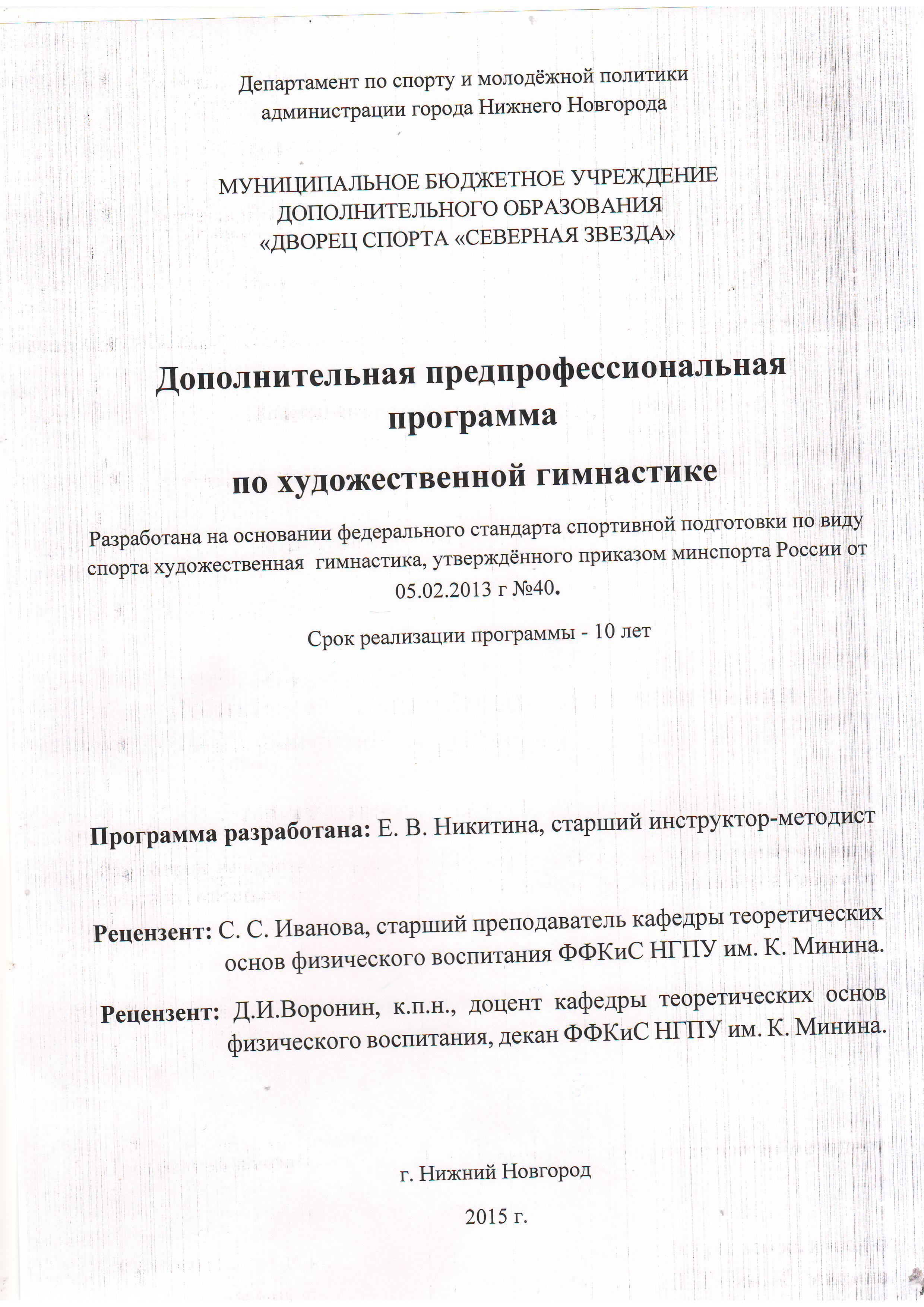 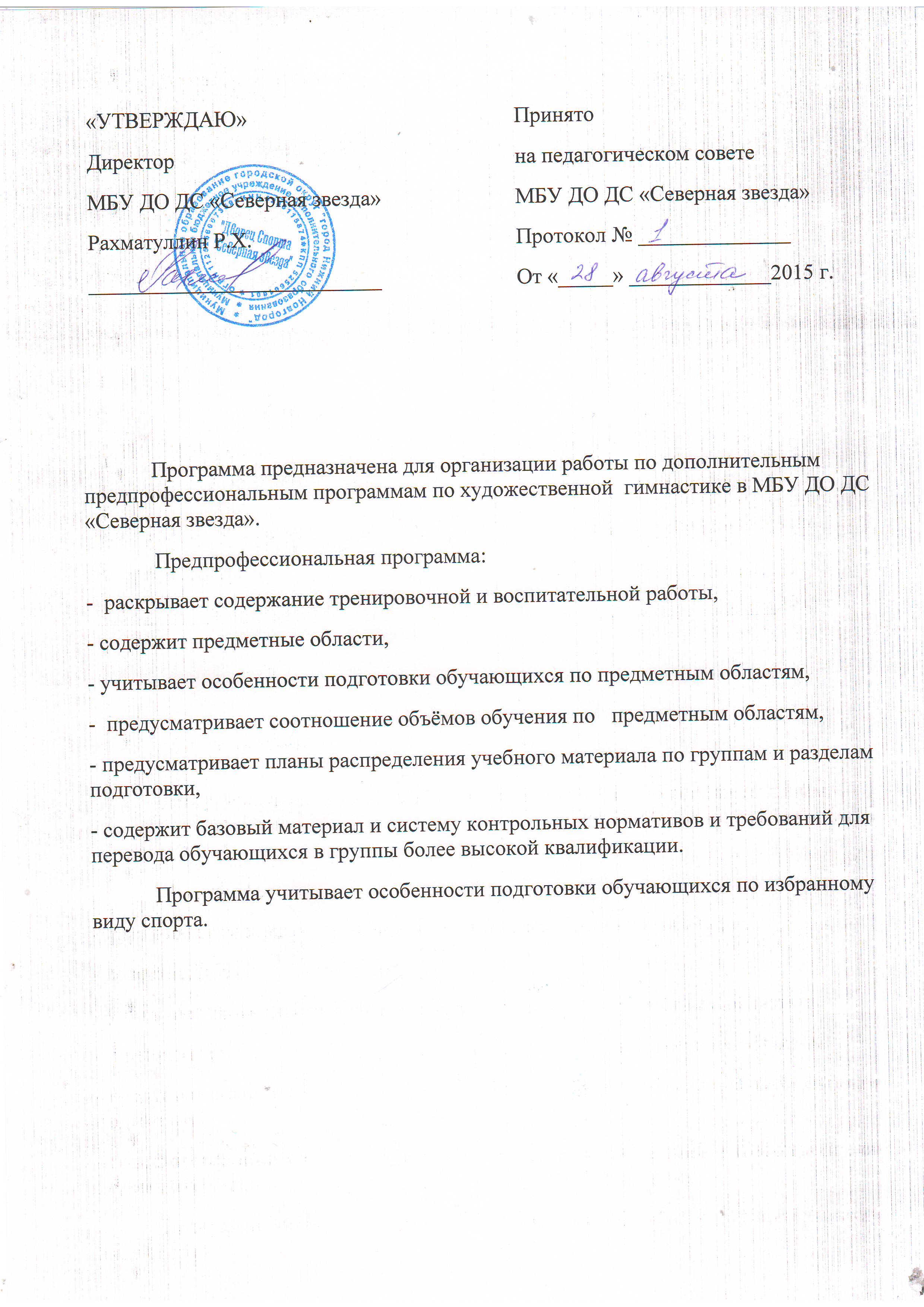 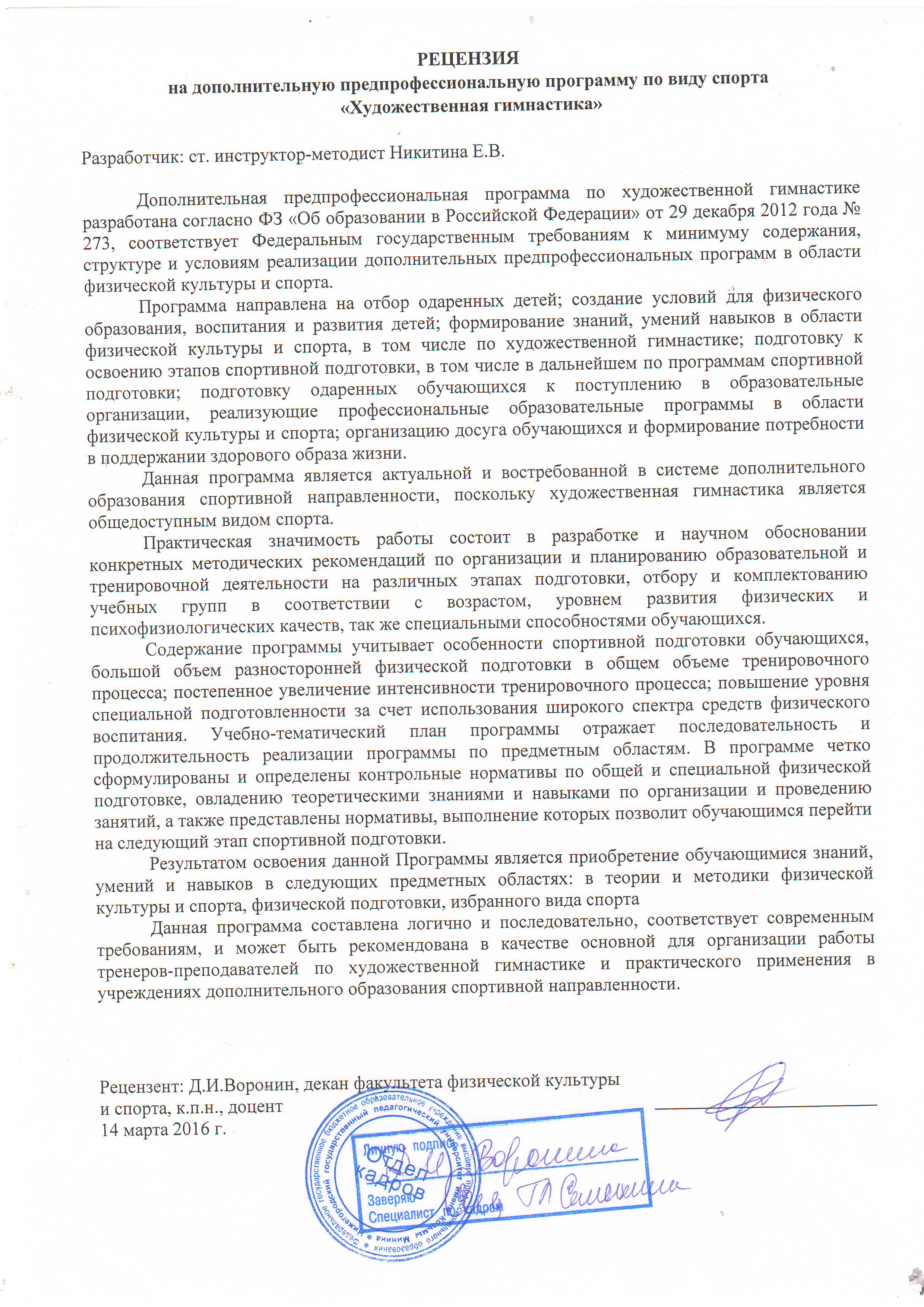 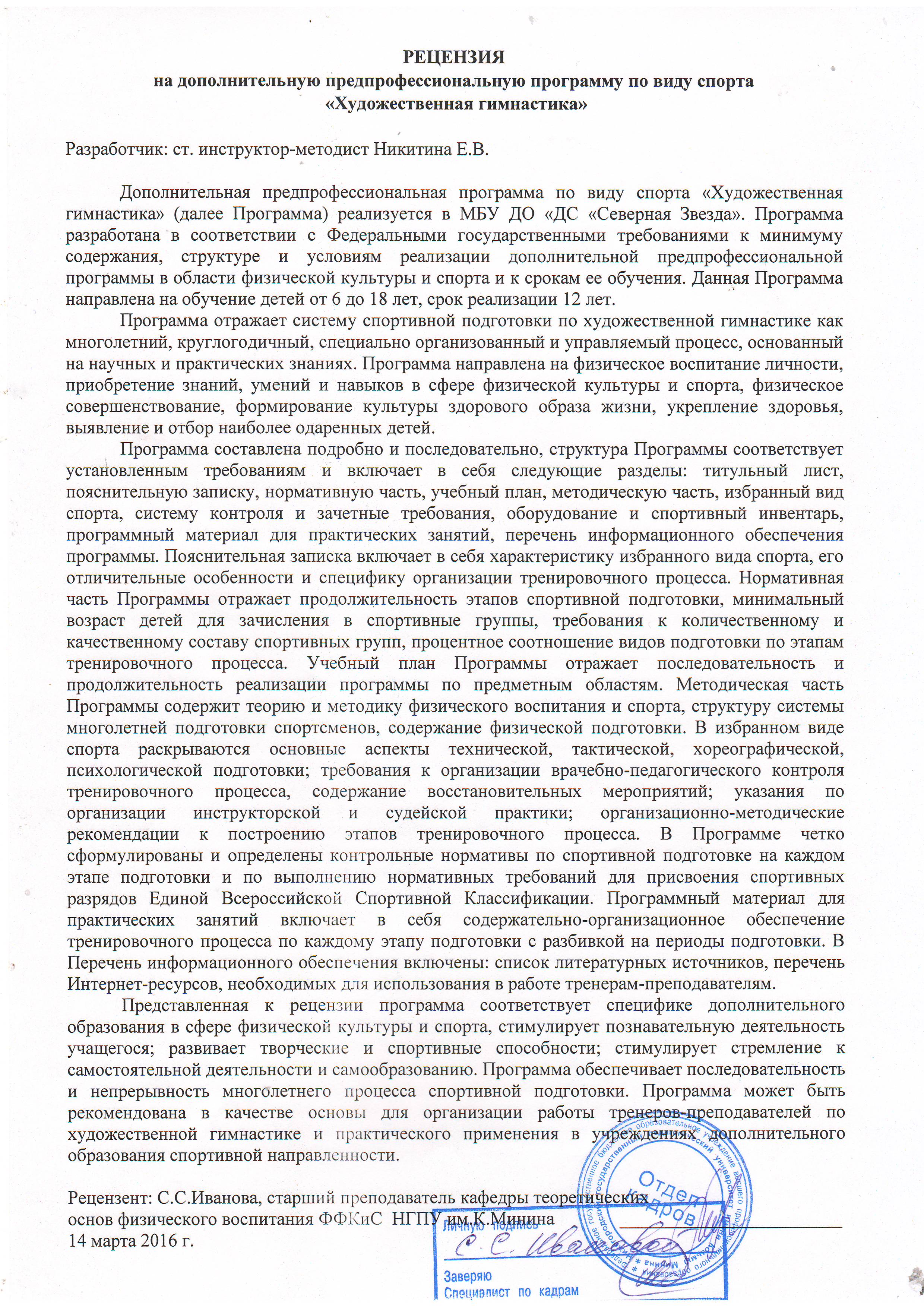 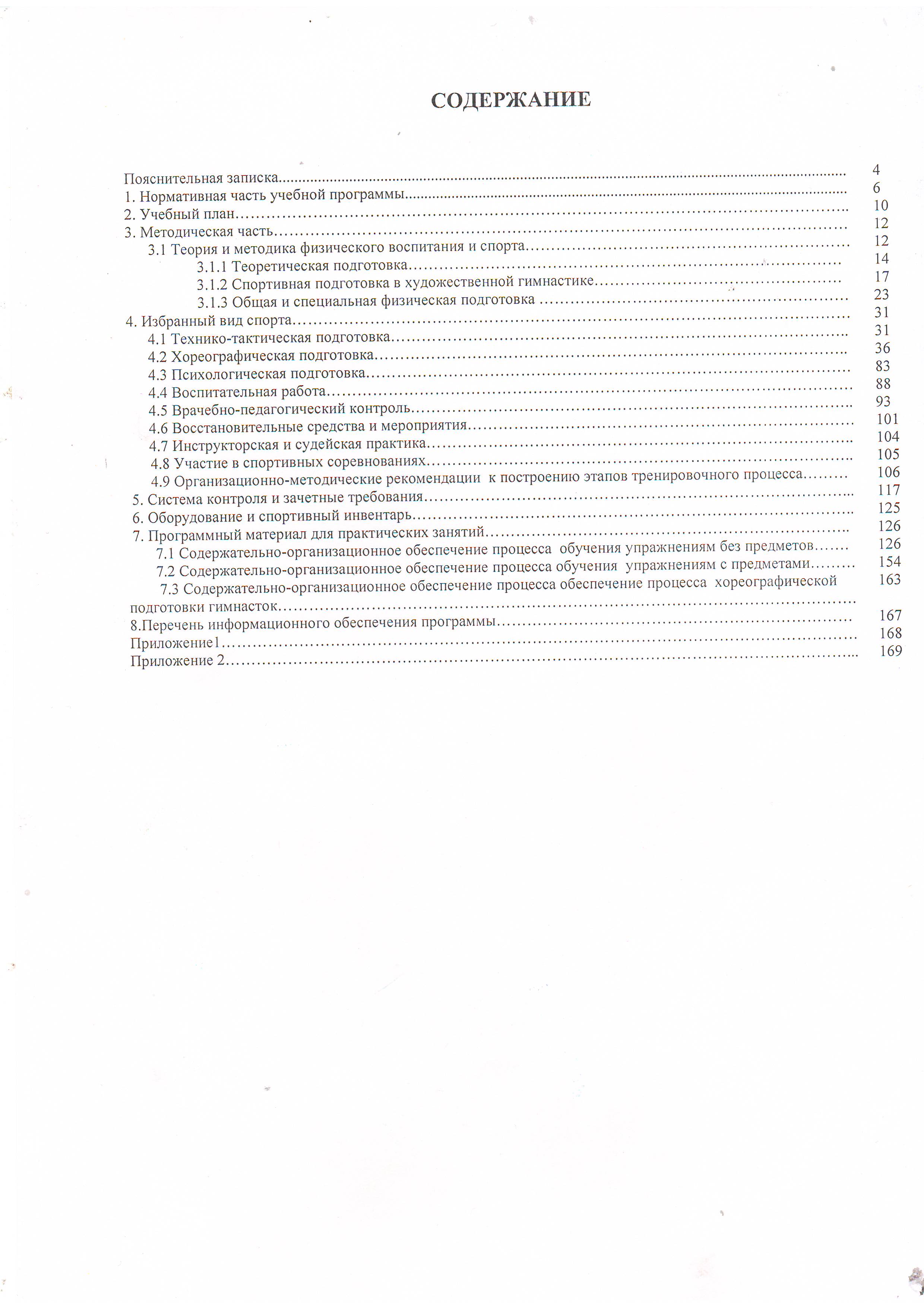 ПОЯСНИТЕЛЬНАЯ ЗАПИСКА. Художественная гимнастика – это олимпийский вид спорта, в котором спортсменки соревнуются в техническом мастерстве и выразительности исполнения сложных движений телом в сочетании с манипуляциями предметами под музыку. Художественная гимнастика – сложно координационный вид спорта. Спецификой этого вида спорта является связь художественной гимнастики  с искусством владения своим телом в естественных условиях. Художественная гимнастика - это искусство выразительного движения.Одной из особенностей  художественной гимнастики является музыкальное сопровождение. Благодаря слиянию динамики движений с характером музыкального сопровождения, движения получают различную эмоциональную окраску и приобретают танцевальность. Эта связь осуществляется не только в согласовании движения с размерами и темпом музыкального сопровождения, но и в воспитании у учащихся  умения правильно понимать музыку и выполнять движения в соответствии с ее содержанием и формой. Музыка создает более яркое представление о характере движения. Так же художественная гимнастика – мощное средство эстетического воспитания. Художественная гимнастика является зтесно связана с такими качествами как   двигательная  память и внимание. Для выполнения сложных комбинаций, оригинальных упражнений гимнастке необходимо иметь хорошую память и внимание. Сложность структур двигательных действий гимнасток обуславливает необходимость запоминания большого объема относительно независимых между собой движений. Это предъявляет требования к двигательной памяти гимнасток, а также к таким качествам, как исполнительность, ясность и точность воспроизведения движения.Успешность обучения и совершенствования в художественной гимнастике во многом определятся вниманием гимнастки к движениям, их деталям, отчетливостью восприятия, или иначе - координацией движений.Внимание гимнастки характеризуется следующими признаками: сосредоточенностью, широким распределением на движущиеся объекты (партнеры, предметы), быстрой переключаемостью с одного эпизода на другой, большим объемом (видеть площадку) и интенсивностью, особенно в напряженных ситуациях. Для художественной гимнастики характерна целостность движения. Целостность заключается в участии всех звеньев тела в выполняемом движении. Это значит, что заданное гимнастке основное движение должно обязательно сопровождаться дополнительными движениями. Художественная гимнастика - многоборье.Гимнастки младших разрядов соревнуются в упражнениях с предметами (скакалка, обруч, мяч, булавы, лента) и в упражнении без предмета.Гимнастки старших разрядов упражнение без предмета не выполняют.Помимо многоборья программой соревнований предусматриваются и групповые (5 гимнасток) упражнения с одним или двумя предметами.Дополнительная предпрофессиональная программа спортивной подготовки по виду спорта художественная гимнастика   МБУ ДО «ДС «Северная Звезда» призвана объединить в себе интересы обучающихся, семьи, общества и государства, являющегося  основным социальным заказчиком. Предпрофессиональная  программа и учебный план составлены с учетом потребностей обучающихся, родителей и  учреждения дополнительного образования. Данная программа  реализует на практике принципы государственной политики в области физической культуры и спорта, декларированные в ст. 3 № 329-ФЗ: 
- непрерывности и преемственности физического воспитания различных возрастных групп граждан на всех этапах их жизнедеятельности; 
- учета интересов всех граждан при разработке и реализации всех программ развития физической культуры и спорта; 
- признания самостоятельности всех физкультурно-спортивных объединений, равенства их прав на государственную поддержку; 
- создания благоприятных условий финансирования физкультурно-спортивных и спортивно-технических организаций. Цель и задачи программыЦель – многолетняя подготовка спортивных резервов для художественной гимнастики , подготовка спортсменов высокой квалификации с гармоничным развитием физических и духовных сил.Задачи:Формирование здорового образа жизни, привлечение учащихся к систематическим занятиям физической культурой и спортом;Профессиональное самоопределение;Укрепление здоровья и всестороннее физическое развитие (развитие физических, интеллектуальных и нравственных способностей);Достижение спортивных успехов в соответствии с индивидуальными способностями детей и подростков;Воспитание дисциплинированности, доброжелательного отношения к товарищам, честности, отзывчивости, смелости.Современные технологии, формы и способы решения поставленных задач нашли свое отражение в характеристике и видах программ реализуемых учреждением, а именно предпрофессиональной программы спортивной подготовки по виду спорта «Художественная гимнастика». Содержательное обеспечение программы объединено в целостную систему поэтапной спортивной подготовки и воспитательной работы, которая базируется на основе действующих нормативно-правовых документов, регулирующих деятельность учреждений дополнительного образования, обобщения передового опыта работы с юными гимнастками  и результатов научных исследований. В этом документе нашли отражение поэтапное  построение процесса обучения и тренировки юных гимнасток основные задачи на различных этапах годичного цикла подготовки, распределение объёмов основных средств и интенсивности тренировочных нагрузок в недельных циклах, ранжирование соревнований по значимости. Особенностью программы являются тренировочные задания, сгруппированные в отдельные блоки по принципу их преимущественной направленности на развитие отдельных физических качеств, а также на обучение и совершенствование спортивного   мастерства юных гимнасток. Специфика организации  тренировочного процесса  в художественной  гимнастике заключается в интеграции ледовой и внеледовой подготовки. Внеледовая подготовка включает в себя тренировочные занятия, направленные  на повышение уровня  физической подготовленности гимнастки,  занятия по изучению хореографического искусства и  теоретические занятия.  В процессе ледовой подготовки  юные гимнастки овладевают техникой всех элементов художественной гимнастики-  шагами, спиралями, вращениями, прыжками; осваивают выполнение сложных  композиций под музыкальное сопровождение.Система многолетней подготовки гимнасток  в МБУ ДО «ДС «Северная Звезда» включает в себя 3 этапа: этап начальной подготовки ,  тренировочный этап (этап спортивной специализации) и этап совершенствования спортивного мастерства.Задачами этапа начальной подготовки  являются:- формирование устойчивого интереса к занятиям спортом;- формирование широкого круга двигательных умений и навыков;- освоение основ техники по виду спорта художественная гимнастика;- всестороннее гармоничное развитие физических качеств;- укрепление здоровья спортсменов;- отбор перспективных юных гимнасток для дальнейших занятий по виду спорта художественная гимнастика.Задачами  тренировочного этапе (этапа спортивной специализации) являются:- повышение уровня общей и специальной физической, технической, тактической и психологической подготовки;- приобретение опыта и достижение стабильности выступления на официальных спортивных соревнованиях по виду спорта художественная гимнастика;- формирование спортивной мотивации;- укрепление здоровья спортсменов.Задачами  этапе совершенствования спортивного мастерства являются:- повышение функциональных возможностей организма спортсменов;- совершенствование общих и специальных физических качеств, технической, тактической и психологической подготовки;- стабильность демонстрации высоких спортивных результатов на региональных и всероссийских официальных спортивных соревнованиях;- поддержание высокого уровня спортивной мотивации;- сохранение здоровья спортсменов.В целом программа, при соблюдении изложенных в ней требований, обеспечивает последовательность и непрерывность многолетнего процесса обучения и тренировки юных гимнасток в МБУ ДО ДС «Северная звезда».НОРМАТИВНАЯ ЧАСТЬ УЧЕБНОЙ ПРОГРАММЫДополнительные предпрофессиональные программы спортивной подготовки должны содержать нормативно-правовые основы, регулирующие деятельность учреждений дополнительного образования и основополагающие принципы спортивной подготовки спортсменов, поэтому программа для отделения «Художественная гимнастика» МБУ ДО «ДС «Северная Звезда» разработана на основе  Федерального стандарта спортивной подготовки по виду спорта «Художественная гимнастика», утвержденного приказом Министерства спорта РФ от 30 августа 2013 г. № 688. Программа для отделения художественной гимнастики МБУ ДО «ДС «Северная Звезда» основывается так же на  директивных и нормативных документах, регламентирующих работу спортивных школ, в соответствии с Законом РФ «Об образовании» от 29.12.12 №273 Ф3, Федеральным законом от 04. 12. 2007 №329 «О физической культуре и спорте в Российской Федерации», Типовым положением об образовательном учреждении дополнительного образования детей (постановление Правительства РФ от 26.06.2012 г. №504 г. Москва),приказами регламентирующими деятельность образовательных организаций в области физической культуры и спорта: № 730 от 12.09.2013 «Об утверждении федеральных государственных требований к минимуму содержания, структуре, условиям реализации дополнительных предпрофессиональных программ в области физической культуры и спорта и к срокам обучения по этим программам», № 731 от 12.09.2013 «Об утверждении Порядка приема на обучение по дополнительным предпрофессиональным программам в области физической культуры и спорта», № 1125 от 27.12.2013 «Об утверждении особенностей организаций и осуществления образовательной, тренировочной и методической деятельности в области физической культуры и спорта», нормативными документами Министерства образования РФ Нижегородской области и Государственного комитета Российской Федерации по физической культуре, спорту и туризму (за № 329 от 04.12.2007г.). Программа разработана на основе «Примерной программы многолетней подготовки для детско-юношеских спортивных школ, специализированных детско-юношеских школ олимпийского резерва».Условия реализации программыПрограмма занятий рассчитана на 12 лет комплексного обучения и воспитания детей и подростков в возрасте от 6 до 18 лет.Срок реализации программы может сокращаться в зависимости от возраста поступления ребенка в МБУ ДО «ДС «Северная звезда» и качества освоения программы (выполнение нормативов и требование ЕВСК).Программа для отделения художественной гимнастики  МБУ ДО «ДС «Северная Звезда» разработана  с учетом основополагающих принципах спортивной подготовки спортсменов:Комплексность - предусматривает тесную взаимосвязь всех сторон учебно-тренировочного процесса (физической, технико-тактической, психологической и теоретической подготовки, воспитательной работы и восстановительных мероприятий, педагогического и медицинского контроля).Преемственность - определяет последовательность изложения программного материала по этапам обучения и соответствия его требованиям высшего спортивного мастерства, чтобы обеспечить в многолетнем учебно-тренировочном процессе преемственность задач, средств и методов подготовки, объемов тренировочных и соревновательных нагрузок, рост показателей уровня физической и технико-тактической подготовленности.Вариативность - предусматривает, в зависимости от этапа многолетней подготовки, индивидуальных особенностей юного спортсмена, включение в тренировочный план разнообразного набора тренировочных средств и изменения нагрузок для решения одной или нескольких задач спортивной подготовки.           Формирование групп на протяжении всего срока обучения представляет собой целостную систему, интегрирующую в себе 3  последовательных и взаимосвязанных этапов:1) Этап начальной подготовки - период до 3-х лет. На данный этап обучения зачисляются:-учащиеся, успешно освоившие дополнительную общеразвивающую программу по сложно-координационным видам спорта;- желающие заниматься по предпрофессиональной  программе,  не имеющие медицинских противопоказаний и прошедшие просмотр и тестирование по виду спорта художественная гимнастика. Продолжительность обучения на этапе начальной подготовки осуществляется на следующих условиях:а) До одного года:- минимальная наполняемость группы – 14 человек;- максимальный состав группы -20 человек;- максимальный объем тренировочной нагрузки в неделю в академических часах – 6 часов.б) Свыше одного года: - минимальная наполняемость группы – 12 человек;- максимальный состав группы -18 человек;- максимальный объем тренировочной нагрузки в неделю в академических часах – 8 часов.2) Тренировочный этап обучения  продолжительностью  до 5 лет, из которых:а) Этап начальной специализации составляет 1-ый и  2 –ой годы обучения. Условия обучения на данном этапе:- зачисляются учащиеся не имеющие медицинских противопоказаний, успешно прошедшие  аттестацию и выполнившие второй юношеский разряд;- минимальная наполняемость группы – 12 человек;- максимальный состав группы -16 человек;- максимальный объем тренировочной нагрузки в неделю в академических часах – до 12часовб) Этап углубленной специализации составляет 3-ий, 4-ый, 5-ый годы обучения. Условия обучения на данном этапе:- зачисляются учащиеся  не имеющие медицинских противопоказаний , успешно прошедшие  аттестацию и имеющие положительную динамику итогов выступления на соревнованиях;- минимальная наполняемость группы – 10человек;- максимальный состав группы -14 человек;- максимальный объем тренировочной нагрузки в неделю в академических часах – до 18часов. Этап совершенствования спортивного мастерства продолжительностью до 3-х лет. Открывается по согласованию с Учредителем. Условия обучения на данном этапе:- зачисляются учащиеся, мотивированные на преодоление  больших тренировочных нагрузок, выполнившие спортивный разряд Кандидат в мастера спорта и переходящие на обучение спортивной подготовки. - минимальная наполняемость группы – 2 человек;- оптимальный состав группы 4-6 человек;- максимальный состав группы -8 человек;- максимальный объем тренировочной нагрузки в неделю в академических часах –до до 24 часов.  Все вышеперечисленные данные систематизированы в таблице 1.Таблица 1Продолжительность этапов спортивной подготовки, минимальный возраст лиц для зачисления на этапы спортивной подготовки и минимальное количество лиц, проходящих спортивную подготовку в группах на этапах спортивной подготовки по виду спорта художественначя гимнастикаПеревод учащихся на следующий год обучения, этап обучения производится при условии освоения образовательной программы и успешного прохождения итоговой аттестации в форме соревнований, тестирования, сдачи контрольных нормативов.Учащимся, получившим неудовлетворительные результаты промежуточной аттестации или непрошедшим  промежуточную аттестацию (при отсутствии уважительной причины) эти результаты признаются академической задолженностью. Учреждение, родители (законные представители учащегося обеспечивающие получение образование, обязаны создать условия для ликвидации академической задолженности. Учащиеся имеющие академическую задолженность, в праве пройти промежуточную аттестацию не более двух раз в сроки, установленные Учреждением, в пределах одного года, в пределах образования академической задолженности. В указанный период не включается время болезни учащегося. Учащиеся не прошедшие промежуточную аттестацию по уважительным причинам или имеющие академическую задолженность переводится на следующий год или на следующий этап обучения условно. Учащиеся не соответствующие установленного возраста для перевода в группу следующего года обучения, выполнившие контрольные нормативы по общей и специальной физической подготовки, программные требования следующего года обучения, этапа обучения, при наличии разрешения врача письменного заявления учащегося или родителей (законных представителей) могут переводиться раньше срока при составлении индивидуального плана подготовки, по программе ускоренного обучения и решения Педагогического совета Учреждения. Учащиеся  распределяются в учебные группы по возрасту. Для каждой группы устанавливается наполняемость и режим учебно-тренировочной и соревновательной работы.Для более эффективной подготовки гимнасток, тренировочный процесс в  МБУ ДО «ДС «Северная Звезда» строится  по следующим направлениям:повышение качества отбора детей с высоким уровнем развития способностей к художественноцй гимнастике и прохождения их через всю систему многолетней подготовки;усиление работы по овладению  техникой упражнений    и совершенствованию навыков выполнения сложно координационных элементов;повышение роли и объема специальной физической подготовки  как важнейшего условия реализации индивидуального технического потенциала  гимнасток; осуществление на высоком уровне интегральной подготовки посредством органической взаимосвязи технической и физической подготовки, с целью решения основных задач по видам подготовки;повышение эффективности системы оценки уровня спортивной подготовленности учащихся  и качества работы как отдельных тренеров, так и учреждения в целом; основу этой оценки составляют прежде всего количественные показатели по видам подготовки, результаты участия в соревнованиях.В каждой категории учебных групп поставлены задачи с учетом возраста занимающихся и их возможностей, а также требований, предъявляемых к   подготовке гимнасток высокого класса.Выполнение задач, поставленных перед отделением художественной гимнастики МБУ ДО «ДС «Северная Звезда», предусматривает: систематическое проведение практических и теоретических занятий;обязательное выполнение учебно-тренировочного плана, переводных контрольных нормативов;регулярное участие в соревнованиях и организации проведения контрольных выступлений;осуществление восстановительно-профилактических мероприятий; просмотр учебных фильмов, видеозаписей, кинокольцовок, кинограмм, соревнований гимнасток высокого класса;прохождение инструкторской и судейской практики; создание условий для проведения регулярных круглогодичных занятий;использование данных науки и передовой практики как важнейших условий совершенствования спортивного мастерства учащихся.Программа составлена для каждого года обучения. Учебный материал систематизирован с учетом взаимосвязи  физической подготовки и техники, а также последовательности изучения технических приемов и элементов художественоой гимнастики как в отдельном годичном цикле, так и на протяжении многолетнего процесса подготовки.2.УЧЕБНЫЙ ПЛАНУчебный план – это основной документ, в котором распределены по этапам и годам обучения средства многолетней подготовки юных гимнасток. Распределение времени на основные разделы подготовки по годам обучения происходит в соответствии с конкретными задачами, поставленными на каждом этапе многолетней тренировки.           Соотношение общей и специальной физической подготовки, технической подготовки определяется в первую очередь задачами каждого этапа подготовки, что представлено в таблице 2Таблица 2 Соотношение объемов тренировочного процесса по видам спортивной подготовки на этапах спортивной подготовки по виду спорта художественная гимнастика  На этапе начальной подготовки 1 года обучения объемы физической и специальной физической подготовки составляют до 50 % от общего объема тренировочной работы. На тренировочном  этапе значительно возрастает объем технической подготовки: на льду и в зале. Причем на данном этапе подготовки постепенно изменяется соотношение средств физической и технической подготовки в соответствии с повышением уровня подготовленности спортсменов. В связи с этим объемы технической подготовки возрастают  за счет уменьшения объемов общей и специальной физической подготовки. При планировании содержания общей и специальной физической подготовки необходимо учитывать возраст спортсменов (как паспортный, так и биологический) и сенситивные периоды развития физических качеств. Необходимо увеличивать объемы работы по развитию тех качеств, которые хорошо поддаются тренировке в данный период.  
Особое внимание следует уделять развитию скоростных и скоростно-силовых качеств, которые обеспечивают качественное выполнение сложных прыжков, комбинаций и каскадов прыжков.    Планирование объемов работы должно осуществляться при соблюдении принципа постепенности, чтобы не допустить серьезных перегрузок. Годовой объем работы по годам обучения определяется из расчета недельного режима работы для данной группы на 46 недель занятий и 6 недель работы в условиях спортивно-оздоровительного лагеря или по индивидуальным планам учащихся в период активного отдыха. 
УЧЕБНЫЙ ПЛАНРаспределения часов на 52 недели учебно-тренировочных занятийОТДЕЛЕНИЯ ХУДОЖЕСТВЕННОЙ ГИМНАСТИКИ3.МЕТОДИЧЕСКАЯ ЧАСТЬМетодическая часть данной программы включает  в себя :- рекомендации по проведению тренировочных занятий, а также требования к технике безопасности в условиях тренировочных занятий и соревнований;- методику  физической  подготовки гимнасток; - методику хореографической  и технической подготовки в избранном виде спорта- рекомендуемые объемы тренировочных и соревновательных нагрузок;- требования к организации и проведению врачебно-педагогического, психологического контроля;- программный материал для практических занятий - рекомендации по организации психологической подготовки;- планы применения восстановительных средств;- планы инструкторской и судейской практики.3.1. Теория и методика физической культуры и спортаТеория и методика физического воспитания призвана через свое содержание обеспечить   необходимый уровень теоретических и методических знаний о рациональных путях, методах и приемах спортивной тренировки, раскрыть в структуре и содержании этой деятельности условия успешной реализации образовательных, воспитательных и оздоровительных задач физического воспитания и спорта.Одним из главных направлений совершенствования многолетней подготовки является изменение программно-нормативных требований к уровню подготовленности гимнасток на различных этапах многолетней подготовки, изменение требований к уровню физической и технической подготовленности учащихся по годам обучения и необходимое для этого снижение количества занимающихся в группах и увеличение времени тренировочных часов.
          Настоящая программа является документом, который определяет с одной стороны стратегию массового спорта, т.е. подготовку физически развитых, здоровых людей, а с другой – выявляющим способных юных гимнасток для дальнейшего спортивного совершенствования.
        Основным критерием для продолжения занятий данным видом спорта является выполнение спортсменами контрольных нормативов по специально-физической и специально-технической подготовленности, а также их положительная динамика.
         Выполнение соревновательных программ на высоком профессиональном уровне в художественной гимнатсике на коньках требует достаточного уровня развития специфических физических качеств, к которым в первую очередь можно отнести скоростно-силовые качества, гибкость, координацию движений, специальные силовые качества и другие. Поэтому на первых этапах подготовки гимнасток (групп начальной подготовки) развитие специальных физических качеств является одной из основных задач.          Специальная техническая подготовка в художественной гимнастике невозможна без использования дополняющих ее других видов подготовки, к которым относятся хореография, акробатика, гимнастические упражнения, занятия  на специфических тренажерах и других технических устройствах. Это в свою очередь требует специально оборудованных залов, помещений без которых невозможно создавать необходимые условия для целенаправленной работы и воспитания всесторонне развитых спортсменов.          На протяжении всего периода обучения в спортивной школе гимнастки  проходят несколько возрастных этапов, на каждом из которых предусматривается решение определенных задач. Общая направленность многолетней подготовки юных гимнасток от этапа к этапу следующая:постепенный переход от обучения технике двигательных действий к ее  совершенствованию на базе роста физических и психических возможностей;планомерное прибавление вариативности выполнения  технических приемов   ;переход от общеподготовительных средств к наиболее специализированным для   гимнастки;увеличение собственно соревновательных упражнений в процессе подготовки;увеличение объема тренировочных нагрузок;повышение интенсивности занятий и, следовательно, использование восстановительных мероприятий для поддержания необходимой работоспособности и сохранения здоровья юных гимнасток. Результатами  реализации данной программы являются: На этапе начальной подготовки:- формирование устойчивого интереса к занятиям спортом;- формирование широкого круга двигательных умений и навыков;- освоение основ техники по виду спорта худлственная гимнастика;- всестороннее гармоничное развитие физических качеств;- укрепление здоровья спортсменов;- отбор перспективных юных гимнасток для дальнейших занятий по виду спорта художественная гимнастика. На тренировочном этапе (этапе спортивной специализации):- повышение уровня общей и специальной физической, технической, тактической и психологической подготовки;- приобретение опыта и достижение стабильности выступления на официальных спортивных соревнованиях по виду спорта художественная гимнастика;- формирование спортивной мотивации;- укрепление здоровья спортсменов.На этапе совершенствования спортивного мастерства:- повышение функциональных возможностей организма спортсменов;- совершенствование общих и специальных физических качеств, технической, тактической и психологической подготовки;- стабильность демонстрации высоких спортивных результатов на региональных и всероссийских официальных спортивных соревнованиях;- поддержание высокого уровня спортивной мотивации;- сохранение здоровья спортсменов.              При построении многолетнего процесса подготовки гимнасток необходимо учитывать половые особенности роста спортивных достижений, особенности развития организма и сенситивные (благоприятные) периоды воспитания физических качеств у мужчин и женщин, которые представлены в таблице 3Таблица3 Примерные сенситивные (благоприятные) периоды развития двигательных качеств

           Сенситивные периоды у детей имеют значительные индивидуальные колебания, связанные с наступлением биологической зрелости. С учетом этих особенностей следует определять преимущественную направленность тренировочного процесса по годам обучения.

            Направленность тренировочного процесса в  многолетней подготовке юных гимнасток сводится  к следующемим положениям: Определяя состав и содержание средств и методов тренировки гимнасток-дошкольниц в первые два года занятий, необходимо иметь ввиду, что успешность освоения техники художественной гимнастики в этот период существенно зависит от уровней развития ловкости, гибкости, скоростно-силовых качеств, способности к статическому равновесию. Причем на втором году обучения к ведущим факторам следует отнести также вестибулярную устойчивость, способности к динамическому равновесию и дифференцированию мышечных усилий.При осуществлении хореографической подготовки акцент надо сделать на развитие музыкальности, чувства ритма, артистичности, хотя попутно следует решать задачи расширения диапазона двигательных умений и навыков, повышения уровня физических способностей.Методика физической подготовки гимнасток дошкольного возраста должна характеризоваться широким спектром упражнений, подобранных сообразно закономерностям положительного переноса тренировочного эффекта на соревновательную деятельность.При осуществлении технической подготовки необходимо использовать специально- и общеподготовительные, в том числе подводящие, имитационные и упражнения из арсенала средств повышения кондиционных возможностей, если требуется предварительно освоить их технику.Значительно повысить эффективность подготовки гимнасток  позволяет введение в тренировочный процесс координационного совершенствования. При этом составной частью каждого занятия, предусматривающего решение образовательных задач, должен быть комплекс упражнений с акцентом на развитие координационных способностей, сформированный с учетом того, какой элемент художественной гимнастики разучивается в основной части урока. Независимо от вида подготовки должен превалировать игровой метод.3.1.1. Теоретическая подготовкаТеоретическая подготовка проводится в форме бесед, лекций и непосредственно на тренировке. Она органически связана с физической, технико-тактической, моральной и волевой подготовкой как элемент практических занятий. Теоретические занятия должны иметь определенную целевую направленность: вырабатывать у занимающихся умение использовать полученные знания на практике в условиях тренировочных занятий.
             Учебный материал распределяется на весь период обучения. При проведении теоретических занятий следует учитывать возраст занимающихся и излагать материал в доступной им форме. В зависимости от конкретных условий работы в план теоретической подготовки можно вносить коррективы. Теоретическая подготовка в спортивно-оздоровительных группах и группах начальной подготовки проводится в виде коротких бесед в начале учебно-тренировочного занятия или его процессе в паузах отдыха. В учебно-тренировочных группах для теоретической подготовки отводится специальное время просмотра киноматериалов и бесед. Содержание бесед и полнота сведений зависит от контингента учащихся. Некоторые темы требуют неоднократного повторения, например меры предупреждения травматизма, оказание первой медицинской помощи, правила соревнований и оценка качества исполнения элементов художественной гимнастики. В ходе теоретических занятий и бесед следует рекомендовать литературу для чтения об истории развития вида спорта, воспоминания известных спортсменов и т.п. Также полезен коллективный просмотр телевизионных передач о выдающихся спортсменах нашей страны.При проведении теоретических занятий необходимо воспитывать чувство патриотизма, любви к своей родине и гордости за неё.  Тематика теоретических занятийТеоретическая подготовка может проводиться не только в форме теоретических занятий, лекций, бесед, но и как элемент практических занятий непосредственно в процессе спортивной тренировки. В этих случаях теоретические занятия органически связаны с физической, технической, психологической подготовкой. Теоретические знания должны иметь определенную целевую направленность: вырабатывать у обучающихся умение использовать полученные знания на практике в условиях тренировочных занятий. Учебный материал распределяется на весь период обучения. При проведении теоретических занятий следует учитывать возраст обучающихся и излагать материал в доступной им форме. В зависимости от конкретных условий работы в план теоретической подготовки можно вносить коррективы. В данном разделе программы приводится перечень тем теоретических занятий и краткое их содержание. Темы Физическая культура и спорт в России Место и роль физической культуры и спорта в жизни общества. Основные формы физической культуры и спорта: физическое воспитание и физическая подготовка к конкретной деятельности; оздоровительно-восстановительная физическая культура; физическая культура и спорт как форма досуга; спортивная деятельность, направленная на достижение наивысших результатов в выбранном виде спорта. История развития и современное состояние художественной гимнастики Истоки художественной гимнастики. История разлития в России и на международной арене. Анализ результатов крупнейших российских и международных соревнований. Достижения российских гимнасток. Задачи, тенденции и перспективы развития художественной гимнастики. Строение и функции организма человека Влияние физических упражнений на организм спортсмена Краткие сведения о строении организма человека. Влияние систематических занятий физической культурой и спортом на укрепление здоровья, развитие физических качеств, формирование правильной осанки и гармонического телосложения, повышение умственной и физической работоспособности. Режим питания и гигиена гимнасток Понятие о режиме, его значение в жизнедеятельности человека. Рекомендации к режиму дня гимнасток. Питание, его значение в сохранении и укреплении здоровья. Понятие об обмене веществ, калорийности и усвоении пищи, энергозатраты при физических нагрузках. Понятие о гигиене труда, отдыха и занятий спортом. Личная гигиена. Гигиена одежды и обуви. Гигиена места учебы и занятий спортом. Профилактика травматизма в спорте. Первая помощь Понятие о травмах. Краткая характеристика травм: ушибы, растяжения, разрывы связок, мышц и сухожилий, вывихи, переломы, кровотечения. Причины травм и их профилактика. Оказание первой доврачебной помощи. Общая и специальная физическая подготовка Понятие об общей и специальной физической подготовке. Методика развития физических качеств. Правила построения и проведения комплексов по общей и специальной физической подготовке. Основы техники и методика обучения упражнениям худ.гимнастики Принципы, этапы и методы обучения. Ошибки, их предупреждение и исправление. Основы техники, типичные ошибки и методика обучения упражнениям без предмета: волнам и взмахам, равновесиям, наклонам, поворотам, прыжкам, полуакробатическим элементам. Основы техники, типичные ошибки и методика обучения упражнениям с предметами: броскам, отбивам, ловле, перекатам, вращениям, вертушкам, мельницам, спиралям. Методика проведения учебно-тренировочных занятий Общая характеристика задач учебно-тренировочных занятий. Структура занятия. Назначение, содержание, построение и методика проведения подготовительной, основной и заключительной частей тренировки. Понятие об объеме и интенсивности тренировочных нагрузок. Факторы, обусловливающие эффект тренировки. Планирование тренировки.Психологическая подготовка гимнасток Сущность психологической подготовки, ее значение, задачи, виды. Характеристика видов предстартовых состояний: боевой готовности, предстартовой лихорадки, предстартовой апатии. Методика формирования состояния боевой готовности. Методика преодоления неблагоприятных состояний. Сущность и назначение идеомоторной тренировки. Психологическая подготовка в тренировочном процессе. Значение и методика морально-волевой подготовки. Планирование, учет и контроль подготовки Значение и роль планирования, учета и контроля в управлении тренировочным процессом. Виды планирования: перспективное, текущее и оперативное. Содержание и документы планирования, учета и контроля. Виды учета и контроля: поэтапный, текущий и оперативный. Дневник гимнастки, его значение в общем процессе управления.       Правила судейства, организация, проведение соревнований Значение спортивных соревнований. Виды соревнований. Разбор и изучение правил соревнований. Классификация сбавок. Типичные ошибки при исполнении упражнений без предмета и с предметами. Сбавки за содержание, композицию и качество исполнения произвольных комбинаций. Организация и проведение соревнований. Подготовка к соревнованиям. Судейская коллегия, права и обязанности. Учет и оформление результатов соревнований3.1.2 Спортивная подготовка вхудожественной гимнастикеМноголетний тренировочный процесс (спортивная подготовка) в художественной гимнастике – это многолетний, круглогодичный, специально организованный процесс всестороннего развития, обучения, и воспитания учащихся.Спортивная подготовка гимнасток включает в себя  теоретическую,  физическую, техническую, тактическую, психологическую, и соревновательную подготовку (Табл 6).Таблица 6Виды и компоненты спортивной подготовкиПринципы спортивной подготовки  в художественной гимнастикеПринципы – это наиболее общие положения управления тренировочным процессом. В спортивной подготовке обучающихся художественной гимнастикой следует руководствоваться тремя группами принципов: общепедагогическими (дидактическими), спортивной тренировки и методическими принципами подготовки гимнасток (табл. 7)Таблица 7	Классификация принципов спортивной подготовкиМетоды спортивной подготовкиМетод – это принципиальный путь (способ) решения той или иной задачи. Методические приемы – это конкретные способы действия преподавателя в реализации того или иного метода.	В художественной гимнастике широко применяются разнообразные методические приемы общепринятых словесного, наглядного и практического методов, а также вспомогательные методы: помощи, идеомоторный и музыкальный. (Табл. 8).                                                               Таблица 8Методы спортивной подготовкиСредства спортивной подготовки в художественной гимнастикеВ спортивной подготовке гимнасток применяются упражнения и сопутствующие мероприятия трех типов: основные (соревновательные), вспомогательные (тренировочные) и восстановительные (Табл.9) Основные средства – это упражнения, из которых составляются соревновательные программы гимнасток;Вспомогательные – это те, что применяются только в тренировочном процессе с целью всестороннего и гармоничного развития гимнасток;Восстановительные средства особо значимы на этапе спортивного мастерства, так как позволяют гимнасткам выполнять необходимый объем работы без ущерба для здоровья.Таблица 9Классификация средств художественной гимнастикиПри организации тренировочного процесса гимнасток необходимо учитывать возрастные особенности учащихся ( табл.10 )                                                                                                                          Таблица 10 Методические особенности обучения  на разных этапах многолетней подготовки с учетом возраста 3.1.3.Физическая  подготовка юных гимнастокФизическая подготовка гимнасток состоит из общей физической подготовки и специальной физической подготовки. Общая физическая подготовка (ОФП) является необходимым звеном спортивной тренировки. Она решает следующие задачи: укрепление здоровья и гармоническое физическое развитие обучающегося; развитие и совершенствование силы, гибкости, быстроты, выносливости и ловкости; расширение круга двигательных навыков и повышение функциональных возможностей организма; использование физических упражнений с целью активного отдыха и профилактического лечения. В процессе многолетней подготовки не только повышается объем, но и изменяется состав тренировочных средств. Влияние физических качеств на результативность в виде спорта художественная гимнастика представлены в таблице 11.Таблица 11Влияние физических качеств и телосложения на результативность по виду спорта художественная гимнастика Условные обозначения:3 - значительное влияние;2 - среднее влияние;1 - незначительное влияние.Под скоростными способностями понимают возможности спортсмена, обеспечивающие ему выполнение двигательных действий в минимальный для данных условий промежуток времени. Различают элементарные и комплексные формы проявления скоростных способностей. К элементарным формам относятся быстрота реакции, скорость одиночного движения, частота (темп) движений. Все двигательные реакции, совершаемые спортсменом, делятся на две группы: простые и сложные. Ответ заранее известным движением на заранее известный сигнал (зрительный, слуховой, тактильный) называется простой реакцией.Мышечная сила – это способность преодолевать внешнее сопротивление или противодействовать ему посредством мышечных усилий. Абсолютная сила мышц гимнасткиопределяется максимальной величиной преодолеваемого им сопротивления, например, пружины динамометра или весом штанги. Относительная сила мышц – это показатель абсолютной силы, взятый относительно веса тела.Вестибулярная устойчивость характеризуется сохранением позы или направленности движений после раздражения вестибулярного аппарата.Выносливость является способностью поддерживать заданную, необходимую для обеспечения спортивной деятельности, мощность нагрузки и противостоять утомлению, возникающему в процессе выполнения работы. Поэтому, выносливость проявляется в двух основных формах: в продолжительности работы на заданном уровне мощности до появления первых признаков выраженного утомления; в скорости снижения работоспособности при наступлении утомления.Гибкость является интегральной оценкой подвижности звеньев тела. Если же оценивается амплитуда движений в отдельных суставах, то принято говорить о подвижности в них. В теории и методике спортивной подготовки гибкость рассматривается как морфофункциональное свойство опорно-двигательного аппарата человека, определяющее пределы движений звеньев тела. Различают две формы ее проявления: активную, характеризуемую величиной амплитуды движений при самостоятельном выполнении упражнений благодаря своим мышечным усилиям; пассивную, характеризуемую максимальной величиной амплитуды движений, достигаемой при действии внешних сил (например, с помощью партнера или отягощения и т. п.).Общая гибкость характеризует подвижность во всех суставах тела и позволяет выполнять разнообразные движения с большой амплитудой. Специальная гибкость – предельная подвижность в отдельных суставах, определяющая эффективность спортивной деятельности.Под координационными способностями понимаются способности быстро, точно, целесообразно, экономно и находчиво, т.е. наиболее совершенно, решать двигательные задачи (особенно сложные и возникающие неожиданно). Проявление координационных способностей зависит от целого ряда факторов, а именно: 1) способности гимнасткик точному анализу движений; 2) деятельности анализаторов и особенно двигательного; 3) сложности двигательного задания; 4) уровня развития других физических способностей (скоростные способности, динамическая сила, гибкость и т.д.); 5) смелости и решительности; 6) возраста; 7) общей подготовленности занимающихся (т.е. запаса разнообразных, преимущественно вариативных двигательных умений и навыков).Телосложение оценивается путем измерения (спортивной метрологии) пропорций и особенности частей тела, а также особенности развития костной, жировой и мышечной тканей.	В настоящее время выделяют 7 основных физических способностей (иногда их называют двигательными или психомоторными):Координация – способность к целесообразной организации мышечной деятельности и ловкости – способность осваивать новые движения и перестраивать деятельность в соответствии с обстановкой;Гибкость – подвижность в суставах – способность выполнять движения по большой амплитуде пассивно и активно;Сила – способность преодолевать внешнее сопротивление или противодействовать ему за счет мышечных усилий в статических и динамических движениях;Быстрота – способность быстро реагировать и выполнять движения с большой скоростью и частотой;Прыгучесть – скоростно-силовое качество, проявляющееся в высоте отталкивания;Равновесие – способность сохранять устойчивое положение в статических и динамических упражнениях;Выносливость – способность противостоять утомлению.Методика развития физических качеств1. Сила и методика ее развитияСила - это способность преодолевать внешнее сопротивление или противодействовать ему за счет мышечных усилий. Различают статическую, динамическую и взрывную силу.Статическая сила проявляется в малоподвижных движениях: удержании положения тела или его частей, поднимании тяжелых предметов, отжимании, подтягивании, приседах. Динамическая сила проявляется в упражнениях со значительными перемещениями: беге, плавании, ходьбе на лыжах и других.Взрывная сила проявляется в прыжках и метаниях. При оценке силы важно различать:Абсолютную и относительную силу. Абсолютная - суммарная сила многих мышечных групп в каком-то движении. Относительная - сила, приходящаяся на  веса;Максимальную силу одного движения и силу за определенный промежуток времени.Средствами развития силы являются упражнения, при выполнении которых необходимо преодолевать или противодействовать сопротивлению. Виды сопротивлений:Вес собственного тела или его частей;Сопротивление партнера или самосопротивление;Вес предметов: гири, гантели, набивные мячи;Сопротивление растягиваемых предметов: резина, эспандер и др.;Смешанные сопротивления.Упражнения на развитие силы классифицируются по анатомическому признаку:На силу мышц рук и плечевого пояса;На силу мышц ног и туловища;На силу мышц ног и тазового пояса. Методы развития силы:Метод повторных усилий:а) выполнение упражнений определенное количество раз или;б) предельное количество - "до отказа";Метод динамических усилий: максимальное количество раз за определенное время;Метод статических усилий: фиксация какого-то положения определенное время;Метод максимальных усилий: выполнение упражнений с максимальным отягощением.2. Быстрота и методика ее развитияБыстрота - это способность выполнять движения в максимально короткий отрезок времени. Выделяют четыре элементарные формы быстроты:Время реакции;Время одиночного движения;Резкость - быстрое начало;Частота (темп) движений.Большинство спортивных упражнений требуют комплекса форм быстроты.Средства развития быстроты:1. Упражнения, требующие быстрой реакции:а) на движущийся объект - остановка, ловля, отбив или откат предмета;б) выбора - что сделать?Упражнения, которые необходимо выполнять быстро, т.е. те, что выполняются во время полета предмета: кувырки, повороты, перевороты и др.;Движения, которые необходимо выполнять с максимальной частотой: бег, вращение скакалки, обруча, булав, ленты, малые круги, мельницы, спирали, змейки, жонглирования.Правила развития быстроты:Использовать только хорошо освоенные задания;Задания выполнять на "свежие силы", непродолжительное время;Трудность задания повышать постепенно.Методы развития быстроты:Облегчение условий - выполнение заданий "с горки", реакция на подвешенный или подаваемый предмет;Выполнение заданий "за лидером";Ориентировки по скорости - подсчет, хлопки, метроном, музыка;Повторное выполнение заданий в стандартных условиях с околопредельной скоростью, сериями;Усложнение условий - "в горку", на "неудобной" опоре, с неудобной и неожиданной подачи;Игровые или соревновательные задания по типу "кто быстрее" и "кто больше".3. Прыгучесть и методика ее развитияПрыгучесть - это способность к проявлению усилий максимальной мощности в кратчайший промежуток времени, результатом которой является преодоление силы земного притяжения и переход в безопорное положение на некоторое время.Мерилом прыгучести является время нахождения в безопорном положении, косвенным показателем - высота или длина отталкивания (прыжка).Необходимо различать собственно прыгучесть и прыжковую выносливость.Прыгучесть является скоростно-силовым качеством и зависит от силы, эластичности и скорости сокращения мышц. Кроме того, важное значение имеет эффективность техники отталкивания, полета и приземления.В связи с этим средствами развития прыгучести являются:Упражнения на развитие эластичности мышц ног - растягивание;Упражнения на развитие силы мышц ног: стопы, голени, бедра;Упражнения на развитие быстроты мышечных сокращений;Упражнения для изучения и совершенствования техники:а) приземления - схождение и спрыгивание с возвышения;б) отталкивания - пружинные движения, прыжки на двух и на одной
ноге с координированной работой рук, туловища и головы;в) полетной фазы - прыжковых позПрыжки в глубину;Упражнения на высоту или длину отталкивания - на возвышение, через препятствие, на ориентир;Упражнения на прыжковую выносливость - многоскоки, прыжки со скакалкой.Методы развития прыгучести:повторный - повторное выполнение заданий с достаточным интервалом отдыха;ориентировки по скорости;усложнения условий - на мягкой или сыпучей опоре, с утяжелением;игровой и соревновательный методы.4. Координация и ловкость. Методика их развитияКоординация - это способность к целесообразной организации мышечной деятельности за счет включения в работу только необходимых мышечных групп с целесообразной скоростью и силой мышечных напряжений. Критерием координации является точность воспроизведения движений по параметрам времени, пространства и мышечных усилий.Ловкость - это способность быстро осваивать новые движения и перестраивать двигательную деятельность в соответствии с требованиями меняющейся обстановки. Ловкость измеряется по времени, необходимому для освоения новых движений или для перестройки действий.Средства развития координации и ловкости:упражнения на расслабление;упражнения на быстроту реакции;упражнения на согласование движений разными частями тела;упражнения на точность воспроизведения движений по параметрам времени, пространства и силы;упражнения с предметами;акробатические упражнения;подвижные игры с необычными движениями.Методы развития координации и ловкости:повторный;переменный;необычных исходных положений;зеркального исполнения;игровой и соревновательный.5. Гибкость и методика ее развитияГибкость - это способность выполнять движения с большой амплитудой. Различают активную и пассивную гибкость. Активная достигается за счет мышечных напряжений, проходящих через суставы мышц, пассивная проявляется за счет приложения внешних сил. Измеряется гибкость угломером, прилагаемым к суставу.Гибкость зависит от:строения суставов, их формы и площади;длины и эластичности связок, сухожилий и мышц;функционального состояния нервных центров, регулирующих тонус мышц;температуры среды - чем выше, тем лучше;суточной периодики - утром она снижена;утомления - пассивная улучшается, активная ухудшается;наследственности, пола и возраста - дети и женщины гибче.Средства развития гибкости:упражнения на расслабление - дают прирост на 12-15%;плавные движения по большой амплитуде;повторные пружинящие движения;пассивное сохранение максимальной амплитуды;активное сохранение максимальной амплитуды;махи с постепенным увеличением амплитуды.Методы развития гибкости:повторный;помощи партнера;применение отягощений и амортизаторов;игровой и соревновательный.Упражнения на гибкость дают наибольший эффект, если их выполнять в тренировке дважды: в подготовительной части урока после разогревания и в самом конце тренировки на фоне утомления.На первых порах упражнения на гибкость следует давать через день, чтобы мышцы успевали отдыхать, в дальнейшем - ежедневно.6. Функция равновесия и методика ее развитияРавновесие - это способность сохранять устойчивое положение тела. Различают статическое равновесие - в позах и динамическое равновесие -в движениях.Длительность сохранения равновесия - это показатель не только уровня развития, но и функционального состояния ЦНС. Этот показатель используют так же как критерий тренированности и готовности гимнасток к соревнованиям.Существенная роль в регуляции положения тела отводится двигательному и вестибулярному анализаторам, а также тактильному и зрительному.Средства развития функции равновесия:упражнения на силу мышц ног и туловища;упражнения на уменьшенной опоре - на носках, носке одной ноги;упражнения на повышенной опоре - скамейке, бревне;упражнения с отключением зрительного анализатора - с закрытыми глазами;упражнения с раздражением вестибулярного анализатора - движения головой, наклоны, повороты, кувырки, перевороты; фиксация заключительных фаз движений: поворотов, прыжков, волн.
Методы развития функции равновесия:повторный;ориентировки;усложнения условий;игровой и соревновательный.7. Выносливость и методика ее развитияВыносливость - способность противостоять утомлению и длительное время выполнять работу без снижения эффективности. Различают общую и специальную выносливость: общая - в различных видах умеренной интенсивности, специальная - в определенном виде - скоростная, прыжковая, равновесная, предметная и другие.Выносливость зависит от:способности нервных клеток длительно поддерживать возбуждение;работоспособности органов дыхания и кровоснабжения;наличия энергоресурсов и экономичности обменных процессов;степени совершенства двигательных навыков;способности бороться с ощущениями утомления при помощи воли. Средства развития выносливости:общей - бег, кросс, ходьба на лыжах, плавание;специальной - основные виды деятельности;общей и специальной - прыжки через скакалку, аэробные упражнения, танцевальные комплексы.Правила развития выносливости:Работа на фоне утомления;Постепенное увеличение вначале длительности работы, затем интенсивности работы.Методы развития выносливости:равномерный - выполнение задания за заданное время;повторный - несколько раз по 1-5 минут с отдыхом 3-5 минут;переменный - несколько раз меняя продолжительность работы и отдыхаОсновными принципами СФП в художественной гимнастике являются:соразмерность – оптимальное, соразмерное и сбалансированное развитие физических качеств;сопряженность – применение средств, наиболее близких по структуре основным упражнениям художественной гимнастики;опережение – опережающее развитие физических качеств по отношению к технической подготовке.Основными средствами СФП являются: общеразвивающие и акробатические упражнения, элементы классического тренажера, упражнения художественной гимнастики, а также специальные упражнения:на ловкость – задания, игры, эстафеты, включающие сложнокоординированные действия и упражнения с предметами;на гибкость – упражнения на развитие подвижности в голеностопных и тазобедренных суставах, суставах позвоночника и плеч – пружинное растягивание, махи, фиксация поз, расслабление;на силу – упражнения на силу рук, ног и туловища: сгибание и разгибание, отведение и приведение, круговые движения, бег, прыжки, выпады, приседы и т.д.;на быстроту – упражнения на развитие скорости реакции, скорости и частоты движений при выполнении основных упражнений;на прыгучесть – упражнения на развитие силы, скорости и высоты отталкивания, а также прыжковой выносливости;на равновесие – сохранение устойчивого положения в усложненных условиях: после динамических движений, после раздражения вестибулярного анализатора, с выключенным зрением, на уменьшенной и повышенной опоре;на выносливость – выполнение различных заданий на фоне утомления.Основными методами СФП являются: повторный, переменный, круговой, игровой и соревновательный.Организация СФП гимнасток осуществляется в следующих формах:комплекс специальных упражнений;в виде круговой тренировки;в форме соревнований.При проведении комплексов упражнений, круговой тренировки и соревнований необходимо учитывать влияние (перенос) одних физических качеств на другие: положительное и отрицательное, прямое и косвенное, одностороннее и взаимообразное. Ловкость, быстрота и прыгучесть не могут развиваться на фоне утомления. Под влиянием утомления снижается активная гибкость, а для качественного исполнения упражнений на гибкость, быстроту и прыгучесть необходима хорошая разминка.С учетом вышесказанного рекомендуется следующая последовательность заданий на развитие и оценку физических качеств:разминка;на гибкость;на быстроту;на прыгучесть;на координацию;на равновесие;на силу;на выносливость.Осуществляя и оценивая СФП важно использовать и учитывать благоприятные (сензитивные) возрастные периоды развития физических качеств:Специально-двигательная подготовка – это процесс развития способностей, необходимых для успешного освоения и качественного исполнения упражнений с предметами. К таким специальным способностям относят:Проприацептивная (тактильная) чувствительность – «чувство предмета».Для развития – выполнение упражнений с предметами с варьированием их параметров: увеличения и уменьшения, утяжеления и облегчения;Координация (согласование) движений тела и предмета.Для развития – выполнение упражнений в непривычных исходных положениях, одновременно с несколькими предметами, ассиметричные движения, движения в парах и тройках;Распределение внимания на движение тела и предмета, на два предмета, на себя и партнершу, на «свой» предмет и предметы партнерш.Для развития – работа с двойными или двумя предметами, параллельная и ассиметричная, и работа с партнерами;Быстрота и адекватность реакции на движущийся объект (предмет).Для развития – броски и метания на заданную высоту и дальность, ловли от партнера после переката, отбива, броска, с поворотом после сигнала.Функциональная подготовка – это развитие способности выполнять большие объемы тренировочных нагрузок при высокой интенсивности работы и без снижения качества.Речь идет о развитии специальной выносливости, однако важность и трудоемкость работы дают основание для выделения ее в качестве особого вида подготовки.Средствами функциональной подготовки могут быть:Бег, кросс, плавание;15-20 минутные комплексы аэробики;танцы любой стилистики в течение 15-20 минут;прыжковые серии как без предмета, так и с предметами; особенно ценны прыжки со скакалкой;сдвоенные соревновательные комбинации;круг соревновательных комбинаций с небольшими интервалами отдыха....
4. ИЗБРАННЫЙ ВИД СПОРТА4.1 Технико-тактическая  подготовкаТехническая подготовка – это процесс формирования знаний, умений и навыков выполнения свойственных виду спорта упражнений и совершенствование их до максимально возможного уровня. Цель технической подготовки – сформировать такие знания, умения и навыки, которые позволили бы гимнасткам с наибольшей эффективностью продемонстрировать свою индивидуальность в сочетании с разнообразием, трудностью и оригинальностью упражнений в единстве с музыкой и обеспечить дальнейший рост спортивного мастерства. Задачами технической подготовки являются:Формирование системы специальных знаний о рациональной технике упражнений, требований к их исполнению, изучение правил соревнованийФормирование широкого круга разнообразных двигательных умений и навыков, свойственных художественной гимнастике.Совершенствование всех спортивно-значимых компонентов исполнительского мастерства: технических, физических, эстетических и музыкально-выразительных.Разработка новых оригинальных элементов и соединений и совершенствование техники общеизвестных.Составление соревновательных программ, эффективно отражающих и совершенствующих спортивное мастерство гимнасток.Средства технической подготовкиОсновные средства технической подготовки гимнасток  представлены  в таблице 12Таблица 12Средства технической подготовки4.2.Хореографическая подготовкаХореография в спорте давно утвердилась как средство специализированной подготовки спортсменов высокого класса, помогающее сделать композиции более яркими оригинальными, выразительными, зрелищными. Термин «хореография» обобщает как искусство создания танца, так и все разновидности танцевального и мимического искусства. Именно в процессе занятий хореографией гимнастки  ближе всего соприкасаются с искусством. У гимнасток формируется способность передавать движениями тела определенные эмоциональные состояния, различные настроения, переживания, чувства, а также способность создать яркий и выразительный образ.Кроме того, при занятиях хореографией развиваются:Выворотность;Гибкость;Координация;Устойчивость;Легкий высокий прыжок;Вырабатывается правильная осанка;Укрепляется опорно-двигательный аппарат;Формируется культура движений и умение творчески мыслить.Хореографическая подготовка в художественной  гимнастике  включает в себя обучение элементам четырех танцевальных систем:классический;народно-характерный;историко-бытовой;современный.Осуществляется хореографическая подготовка в форме разминок (уроков) классического, народно-характерного и современного содержания, а также при разучивании танцевальных и спортивно-танцевальных комбинаций.Хореографическая подготовка в художественной  гимнастике – это одна из сторон их подготовки на пути к высшим спортивным достижениям. Отсюда следует два вывода, которые необходимо учитывать при занятиях хореографией с гимнасткими:Хореографическая подготовка в художественной  гимнастике является лишь частью учебно-тренировочного процесса и должна быть взаимосвязана с другими видами подготовки;Хореографу, работающему с гимнасткими, необходимо считаться с постоянным дефицитом времени, наличие которого объясняется не только тем, что хореография не является основным видом деятельности спортсменов, но который также связан с различными возрастными рамками.В группах начальной подготовки  первого года обучения изучаются элементы классического танца. Затем, постепенно, вводятся элементы народно-характерного, историко-бытового и современного танца. КЛАССИЧЕСКИЙ ТАНЕЦОбщая характеристикаКогда говорят о применении хореографии в гимнастике, подразумевают прежде всего классический экзерсис - школу классического танца, которая является основой основ для всего искусства хореографии в целом и которая представляет собой огромный комплекс движений, формировавшийся на протяжении почти трех столетий и окончательно систематизированный профессором хореографии А.Я. Вагановой. В 1934 году была издана ее книга "Основы классического танца", в которой народная артистка РСФСР, в прошлом солистка Мариинского театра, изложила методику преподавания классического танца, признанную сейчас во всем мире. Это комплекс движений, в котором нет ничего лишнего, случайного. Основная его задача заключается в том, чтобы путем целесообразно подобранных, постоянно повторяемых, варьируемых и усложняющихся упражнений помочь учащимся развить тело и научиться свободно управлять своими движениями. При занятиях классическим экзерсисом последовательно работают и разогреваются каждая мышца, каждая связка; изучается самый широкий спектр положений рук, ног, корпуса, головы; осваиваются всевозможные позы и движения, а также логичные и слитные переходы от одних движений и поз к другим. В XX веке появилось и успешно развилось много новых танцевальных направлений, таких как: неоклассика, модерн, свободная пластика, эстрадный танец, шоу, ревю. Однако абсолютно все эти направления базируются на движениях классического экзерсиса, поскольку танцовщики, овладевшие искусством классического танца, впоследствии могут справиться с любыми танцевальными стилями и направлениями.Художественная гимнастика всегда была родственным для хореографического искусства видом; более того - она создавалась на его базе. Те гимнастки, чьи тренера уделяли достаточно много времени хореографической подготовке своих учениц, всегда выделялись среди других спортсменок культурой движений, эстетичностью, выразительностью.Однако в последнее время в художественной  гимнастике очень возросли требования к исполнительскому мастерству гимнасток. Как и в любом другом технико-эстетическом виде спорта, в художественной  гимнастике должна присутствовать гармония между трудностью, композицией и исполнением. Причем, при том уровне конкуренции, который наблюдается в современном фигурном катании, гармония эта должна быть совершенной. И сейчас, как никогда раньше, пригодился накапливаемый и оттачиваемый на протяжении нескольких веков опыт преподавания классического танца.Станок - приспособление для упражнений танцовщиков; обычно это круглый деревянный брус диаметром 6-, укрепленный вдоль стен репетиционного зала. Появился в балетном классе на рубеже XVIII-XIX веков.Однако, прежде необходимо раскрыть некоторые основные понятия и термины, используемые в классическом танце:Aplombe (апломб, с фр. - устойчивость). Устойчивость - необходимое условие для исполнения движений. Работа над развитием устойчивости начинается при исполнении движений в экзерсисе у станка. При этом необходимо следить, чтобы плечи были опущены, ягодицы подтянуты, живот втянут, лопатки прижаты, спина ровная, колени втянуты, стопы плотно прижаты к полу и стояли без "завалов". Немаловажную роль при развитии устойчивости играет правильное положение рук. Рука, лежащая на станке, должна находиться чуть впереди корпуса, локоть присогнут и опущен, все пять пальцев лежат сверху станка (не обхватывать станок большим пальцем). Находящуюся во II позиции руку нельзя заводить назад, низ руки должен держаться мизинцем, локоть не должен висеть;En dehors (ан дэор, с фр. - наружу). Исполнение упражнения "туда": направление движения ноги (ног) - спереди-назад;En dedans (ан дэдан, с фр. - вовнутрь). Исполнение упражнения "обратно": направление движения ноги (ног) - сзади-вперед;Preparation (препарасьон, с фр. - подготовка). Подготовительное упражнение перед началом движения. Существует несколько видов preparation для рук и ног. Самый распространенный вид preparation у станка -"вздох" рукой;Cou-de-pied (ку-дэ-пье, с фр. - шея ноги, т.е. щиколотка). Положение рабочей ноги на щиколотке опорной. Это положение является составляющей ряда движений. Существует три вида cou-de-pied:Основное, или учебное cou-de-pied - стопа рабочей ноги, сильно вытянув подъем, обхватывает щиколотку опорной так, что пятка рабочей ноги находится впереди, а сильно вытянутые пальцы отведены назад.Условное cou-de-pied спереди - рабочая нога касается опорной вытянутыми пальцами впереди щиколотки; при этом пятка рабочей ноги сильно подается вперед и не касается опорной ноги.Cou-de-pied сзади - пятка рабочей ноги прикасается к щиколотке опорной сзади; при этом пальцы рабочей ноги сильно отведены от опорной ноги назад и сильно вытянуты;Условные градусы. В классическом танце очень много движений, которые исполняются с рабочей ногой, открытой на воздух. При этом различные движения требуют различной высоты рабочей ноги, для обозначения которой в классике введены условные градусы. Под условными градусами подразумевают угол между опорной ногой и рабочей ногой, открытой на воздух.15° - носок рабочей ноги чуть отрывается от пола (пр., battement pique).25° - носок рабочей ноги находится напротив щиколотки опорной (пр., battement tendu jete).45° - носок рабочей ноги находится на уровне икры опорной (пр., battement fondu).90° - рабочая нога и опорная составляют прямой угол (рабочая нога параллельна полу).135° - рабочая нога поднимается до уровня головы (пр., battement devel-oppe).180° - рабочая нога поднимается вертикально вверх и составляет с опорной одну линию (пр., grand battement jete).В приведенной таблице упоминается целый ряд разновидностей основных движений классического экзерсиса, а также связующие вспомогательные движения, такие как: pas de bourree (па дэ бурэ), coupe (купэ), tombe-coupe (томбэ-купэ), temps releve (там ролевэ), flic-flac (флик-фляк) и др. Чтобы более подробно ознакомиться с этими движениями, рекомендуем обратиться к следующим источникам:Костровицкая B.C., Писарев А.А. "Школа классического танца";Базарова Н.П., Мей В.П. "Азбука классического танца";Базарова Н.П. "Классический танец".Основные движения, используемые в экзерсисе у станка представлены в таблице 13.Таблица 13Основные движения, используемые в экзерсисе у станкаПозиции ногВ классическом танце пять выворотных позиций ног. Изучаются они лицом к палке в следующей последовательности:Первая позиция. Ступни ног стоят на одной линии, пятки вместе, носки врозь. Следить, чтобы не было завалов на большие пальцы.Вторая позиция. Ступни ног также стоят на одной линии, но между пятками выдерживается расстояние, равное длине ступни.Третья позиция. Ступни ног в выворотном положении соприкасаются, закрывая друг друга на половину стопы. В классике III позиция встречается редко, но она подготавливает ноги к изучаемой позднее V позиции.Пятая позиция. Ступни ног плотно соединены и полностью закрывают друг друга; при этом пятка одной ноги прижата к носку другой. Стоять без завалов на большие пальцы.Четвертая позиция. Выворотные стопы стоят параллельно друг другу, расстояние между ними равно длине стопы, центр тяжести на обеих ногах. Это самая сложная позиция в классическом танце, изучается она после того, как изучена V позиция ног, и после того, как пройден battement tendu вперед из V позиции.В художественной гимнастике почти нет движений, в которых бы стопы гимнасток находились в идеально выворотном положении. То же самое можно наблюдать и в балете: балерины почти никогда не танцуют по идеальной V позиции. Однако, уроки классического танца, на которых ежедневно ноги ставятся в выворотные позиции, воспитывают ноги, развивают их силу и выворотность. Освоив все пять позиций классического танца на хорошем уровне, гимнастка будет идеально владеть своими ногами и сможет поставить их в любое нужное ей положение.Основные позы классического танцаПосле того, как усвоена постановка корпуса на середине зала, позиции рук, ног, приобретена элементарная координация движений, можно приступить к изучению поз классического танца. Начинать их изучение следует на середине зала, так как здесь они легче усваиваются, а затем можно использовать их в комбинациях у станка.Однако прежде, чем приступать к изучению поз классического танца, необходимо познакомить учениц с "географией зала". Это поможет им освоиться с разнообразными ракурсами и впоследствии лучше ориентироваться на площадке.Балетный зал условно делится на восемь точек, где нечетными цифрами обозначаются стены, а четными углы зала. За начальную точку отсчета (т. 1) принято зеркало. Это положение en face (анфас), когда ученик стоит лицом к основному направлению, в данном случае - к зеркалу (или к зрителю). Следующие точки считаются направо от т. 1. Соответственно: угол между зеркалом и правой боковой стенкой - это т. 2, правая боковая стенка - это т. 3 и т.д. Все это желательно объяснить ученицам словами, но рекомендуется также нарисовать схему. Ниже приводятся схема зала В.И. Степанова, разработанная им для записи танца, и усовершенствованная схема А.Я. Вагановой (рис 2).Познакомив учениц с точками зала и положением en face, следует проучить с ними положение epaulement (эпольман).Epaulement (с фр. - поворот плеча) - корпус повернут вполоборота к зрителю. Почти всегда epaulement имеет V позицию в ногах, редко - первую.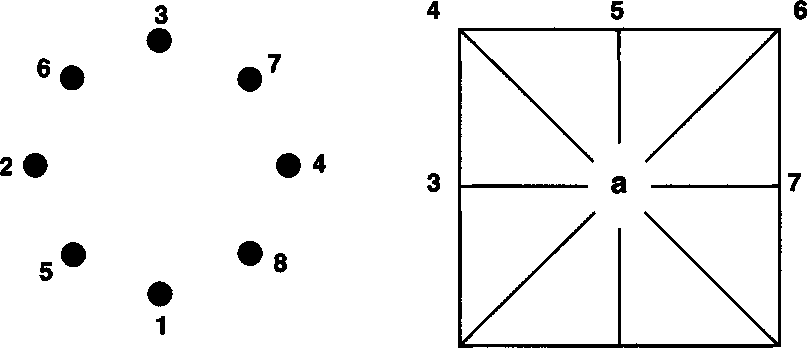 2	1	8Зритель	Зрительа) по В.И. Степанову	б) по А.Я. ВагановойРис. 2. Схемы учебного залаДалее следует познакомить учениц с понятиями croise (круазе) и effase (эфасэ). Croise (с фр. - скрещенный) - закрытая по отношению к основному направлению поза. Положение epaulement croise является самым распространенным в классике. Например, при положении epaulement croise с правой ноги корпус будет направлен в т. 8, а голова - в т. 2; с другой ноги -наоборот. Efface (с фр. - сглаживать) - открытая по отношению к основному направлению поза. Положение epaulement efface с ногами в V позиции редко встречается в классическом танце. Как правило, это проходящее положение. При положении epaulement efface с правой ноги корпус будет направлен в т. 2, а голова - в т. 8; с другой ноги - наоборот.В классическом танце существуют следующие позы: croise вперед (маленькая, большая) и croise назад (маленькая, большая); efface вперед (маленькая, большая) и efface назад (маленькая, большая); ecarte (экартэ) вперед (маленькая, большая) и ecarte назад (маленькая, большая); arabesque (арабэск, с фр. - узор) первый (I), второй (II), третий (III), четвертый (IV); attitude croise (аттитюд круазэ) и attitude efface (аттитюд эфасэ).В классическом танце очень часто встречается положение кистей allonge (алёнжэ), с которым также нужно познакомить учениц, особенно перед тем, как приступать к изучению поз arabesque.Allonge (с фр. - удлиненный) - кисть не закруглена, а опущена ладонью вниз, являясь как бы продолжением руки и тем самым удлиняя её.Если проучивать позы с правой ноги, то:Croise вперед. Маленькая: корпус в т. 8, правая нога открыта вперед, правая рука в пониженной II позиции, левая - в I, голова направо (в т. 2). Большая: все то же самое, только правая рука в нормальной II позиции, а левая поднимается в III позицию.Croise назад. Маленькая: корпус в т. 8, левая нога открыта назад, правая рука в пониженной II позиции, левая - в I, голова направо (в т. 2). Большая: все то же самое, только правая рука в нормальной II позиции, а левая рука в III позиции.Efface вперед. Маленькая: корпус в т. 2, правая нога открыта вперед, левая рука в I позиции, правая - в пониженной II позиции, голова налево (в т. 8). Большая: все то же самое, только правая рука в нормальной II позиции, левая - в III.Efface назад. Маленькая: корпус в т. 2, левая нога открыта назад, левая рука в I позиции, правая - в пониженной II, голова налево (в т. 8). Большая: все то же самое, только правая рука в нормальной II позиции, левая - в III.Ecarte вперед (экарте, с фр. раздвигать). Маленькая: корпус в т. 8, правая нога открыта в сторону по направлению в т. 2, руки на пониженной II позиции в положении allonge (кистями вниз), голова направо в т. 2, весь корпус слегка отклонен влево. Большая: все то же самое, только правая рука поднимается в III позицию, левая - в нормальной II.Ecarte назад. Маленькая: корпус в т. 2, правая нога открыта в сторону по направлению в т. 4, руки в пониженной II позиции, локти и кисти закруглены, голова налево в т. 8, весь корпус слегка отклонен влево. Большая: все то же самое, только правая рука поднимается в III позицию, левая - в нормальной II.I	arabesque. Проучивается по направлению в т. 3 и в т. 7, но впоследст
вии может исполняться и в других ракурсах (напр., в т. 2 или в т. 8). При I
arabesque в т. 3: корпус направлен в т. 3, левая нога открыта назад (в т. 7),
правая рука на уровне I позиции, левая - на уровне II, кисти allonge, голо
ва в т. 3, взгляд устремлен вдаль.II	arabesque. Также проучивается в т. 3 и в т. 7, впоследствии может ис
полняться в других ракурсах. При II arabesque в т. 3: корпус направлен в т.
3, левая нога открыта назад, левая рука на уровне I позиции, правая - на
уровне II, кисти allonge, голова повернута налево в т. 1.arabesque. Проучивается по направлению в т. 8 и т. 2, впоследствии может исполняться и в других ракурсах. При HI arabesque в т. 8: корпус направлен в т. 8, левая нога открыта назад, левая рука на уровне I позиции, правая - на уровне И, кисти allonge, голова в т. 8, взгляд устремлен вдаль.arabesque. Также проучивается в т. 8 и т. 2, впоследствии может исполняться в других ракурсах. При IV arabesque в т. 8: правая опорная нога развернута относительно т. 8, однако весь корпус развернут в т. 6, левая нога открыта назад, правая рука направлена в т. 8, находясь тем самым во II позиции, левая рука направлена в т. 4, также находясь во II позиции, кисти allonge, голова повернута в т. 8 и немного склонена к правому уху, корпус слегка отклонен назад за счет небольшого перегиба под лопатками.Все перечисленные позы проучиваются с ногой на полу, но, по мере усвоения, их можно исполнять и с ногой на 45°, и на 90°, и на 135°, и на 180°. Позы attitude croise и attitude efface не проучиваются с ногой на полу, это позы с изначально поднятой на 90° (или выше) присогнутой ногой.Attitude croise. По сути, это большая поза croise назад с ногой на 90°, только рабочая нога согнута в колене.Attitude efface. По сути, это большая поза efface назад с ногой на 90°, только рабочая нога присогнута в колене. Хотелось бы подчеркнуть: в attitude efface рабочая нога сгибается чуть меньше, чем в attitude croise.Во многих комбинациях и adagio, а также в tour в большие позы часто используется положение a la seconde (а ля згон), с которым тоже желательно познакомить гимнасток, так как в художественной гимнастике оно используется довольно часто.A la seconde (с фр. - второй) - положение en face (в т. 1), нога открыта в сторону (в т. 3 или в т. 7), обе руки во II позиции, реже - в III. Рабочая нога может быть, как на полу, так и на воздухе.Позы классического танца очень выразительны. Каждая из них прошла проверку временем и уже одной своей формой может помочь гимнастке передать характер музыки и настроение. Чтобы лучше освоить эти позы, а также развитиь у учениц танцевальность, выразительность и музыкальность рекомендуется проучить с ними обязательную для учащихся хореографических училищ комбинацию temps lie par terre (там лие пар тер).Temps lie par terre (с фр. - слитные движения на полу) - это целая серия плавных, слитных, взаимосвязанных движений на середине зала. Существуют несколько видов temps lie: temps lie par terre, temps lie par terre с перегибом корпуса, temps lie с ногой на 90°, temps lie c tour и с ногой на 90° и т.д. Все эти виды подробно описаны в учебниках по методике преподавания классического танца "Азбука классического танца" (авторы Н.П. Базарова, В.П. Мей) и "Классический танец" (автор Н.П. Базарова).Tour lent (тур лян) в больших позах.Tour lent (с фр. - медленный поворот) - это медленный поворот вокруг себя на 360° (или более) на одной ноге с работающей ногой, открытой в любую позу на 90° (или выше). В последнее время это движение очень широко применяется в художественной гимнастике, являясь одним из самых "дорогих" элементов. В классическом танце tour lent начинают изучать на четвертом году обучения.Основной задачей tour lent является сохранение позы, принятой перед поворотом, так как он является подготовкой к турам в большие позы. Сам поворот осуществляется за счет продвижения пятки опорной ноги без яркого отрыва ее от пола. Tour lent может исполняться en dehors и en dedans.Изучение tour lent начинается в положении a la seconde, т.е. с ногой, открытой в сторону на 90°. Первоначально проучивается в повороте en dehors на 1/2 круга.Исходное положение: положение en face (в т. 1), ноги в V позиции, правая нога впереди, руки в подготовительной позиции.Музыкальный размер: 4/4. На отдельные 2/4 (затакт) открывается правая нога в сторону на 90°, руки - во II позицию, голова прямо.Первый такт:"1и" - незаметно сдвигая пятку опорной ноги, весь корпус поворачивается из т. 1 в т. 2."2и" - пауза в этом положении."Зи" - поворот до т. 3."4и" - пауза.Второй такт:"1и" - сохраняя принятое положение, поворот до т. 4."2и" - пауза."Зи" - поворот до т. 5 (спиной к зеркалу)."4и" - пауза."и" - нога закрывается в V позицию назад.Стоя лицом в т. 5, можно по той же музыкальной раскладке начать исполнение tour lent en dehors на 1/2 круга с левой ноги (соответственно, поворот будет в левую сторону до т. 1), а можно продолжить исполнение tour lent с правой ноги (в этом случае после исполнения 1/2 круга нога закроется вперед).Далее аналогичным образом разучивается tour lent en dedans. В данном случае при том же исходном положении в сторону откроется левая нога (сзади стоящая) и поворот будет вправо.В повороте en dehors работающая нога как бы направляет движение, помогая повороту; она не должна терять высоту, а также не должна смещаться ни вперед, ни назад, сохраняя точное положение в сторону. Пятка опорной ноги при повороте en dehors сдвигается незаметно, тогда как при повороте en dedans она активно подается вперед и помогает повороту. Выворотность и натянутость ног при повороте обязательны; подтянутый корпус и руки, сохраняющие правильное положение, также облегчат поворот.На следующем этапе разучивания tour lent исполняется целый круг с остановками по точкам на каждую 1/4 поворота. Сначала целый круг исполняется на 2 такта 4/4, затем - на 1 такт 4/4.В законченном виде tour lent исполняется лигатированно на 1 такт 4/4, проходя при этом каждую точку поворота.По мере усвоения tour lent с ногой на 90° в сторону (в положении a la sec-onde) начинается изучение медленных поворотов в больших позах. Изучение идет по тому же принципу, что и изучение tour lent в положении a la sec-onde: сначала на 1/2 круга по 1/8 поворота на 2 такта 4/4, потом целый круг по 1/4 поворота на 2 такта 4/4, на 1 такт 4/4 и т.д. Обязательное требование к tour lent в большие позы: характер позы должен быть сохранен на протяжении всего поворота.Изучаются tour lent в больших позах в следующей последовательности:En dehors: attitude croise, HI arabesque, большая поза effase вперед, большая поза ecarte назад, IV arabesque.En dedans: attitude efface, I и II arabesque, большая поза croise вперед, большая поза ecarte вперед.При этом позы, строящиеся по диагонали, проверяются по четным точкам зала (по углам); позы I и II arabesque могут строиться по прямой линии класса (т.е. в т. 3 и т. 7), поэтому во время tour lent проверяются, фиксируя нечетные точки зала (стенки).Основные правила исполнения tour lent a la seconde сохраняются и при исполнении tour lent в больших позах. По мере усвоения tour lent включаются в adagio. Port de bras (nop дэ бра)Port de bras (с фр. - нести руки) - это правильное прохождение рук через основные позиции в сочетании с поворотами и наклонами головы и движениями корпуса. При исполнении port de bras развиваются танцевальность, музыкальность, пластическая выразительность, красота линий рук, их мягкость, а также гибкость, координация, подвижность корпуса.Всего существует шесть port de bras. Главными требованиями к их исполнению являются: плавность, слитность, выразительность.Первое port de bras. Изучается на первом году обучения на середине зала; в дальнейшем исполняется также и в экзерсисе у станка. На середине первое port de bras можно исполнять в положении en face, ноги в I или V позициях и в положении epaulement croise, ноги в V позиции.Исходное положение: epaulement croise в т.8, ноги в V позиции, правая нога впереди, руки в подготовительном положении, голова направо (в т. 2).Музыкальный размер: 2 такта 4/4."1и-2и" - руки, приоткрываясь на затакт, через подготовительное положение поднимаются в I позицию, голова слегка наклоняется к левому плечу, взгляд направлен в кисти."Зи-4и" - руки поднимаются в III позицию, голова, поворачиваясь направо, слегка поднимается, взгляд направлен на кисть правой руки, плечи опущены."1и-2и" - руки, начиная движение от пальцев и не нарушая округлости, раскрываются на II позицию, голова в повороте направо, взгляд на кисть правой руки."Зи-4и" - кисти рук, не повышая уровня II позиции, поворачиваются ладонями вниз (положение allonge), локти слегка смягчаются и руки постепенно опускаются в подготовительное положение, взгляд следует за кистью правой руки, голова слегка приопускается одновременно с рукой и затем поднимается в исходное положение.I port de bras исполняется также на 1 такт 4/4 и на 4 такта 3/4. В этом случае переход из позиции в позицию осуществляется соответственно на 1/4 такта или на 1 такт 3/4.У станка I port de bras исполняется одной рукой, другая лежит на палке. Его часто используют в комбинациях на plie и в заключении комбинаций на rond de jambe par terre.Второе port de bras. Также изучается на первом году обучения. Это port de bras исполняется только в положении корпуса epaulement croise на середине зала. Кроме того, перед II port de bras обязательно исполняется preparation (подготовка) сначала на 1 такт 4/4, затем - на 1 такт 2/4.Исходное положение: то же, что при проучивании I port de bras.Музыкальный размер: 2 такта 4/4.Preparation 2/4: "и" - "вздох" руками."1и" - руки поднимаются в I позицию, голова слегка наклоняется к левому плечу, взгляд в кисти."2и" - левая рука поднимается в III позицию, правая, сопровождаемая головой, раскрывается на II позицию."1и-2и" - левая рука, начиная движение от пальцев, сопровождаемая взглядом, открывается на II позицию, правая рука сохраняет II позицию."Зи-4и" - левая рука, поворачиваясь кистью вниз, опускается в подготовительное положение, одновременно правая рука поднимается в III позицию. Голова сначала следует взглядом за левой рукой, слегка опускаясь, затем поворачивается направо, взгляд направлен мимо локтя правой руки."1и-2и" - левая рука, поднимаясь, и правая - опускаясь, соединяются в I позиции на уровне диафрагмы. Голова в наклоне налево, взгляд в кисти."Зи-4и" - левая рука поднимается в III позицию, правая - раскрывается на II, взгляд за правой рукой. Движение заканчивается в исходном положении.Затем на отдельные 2/4: левая рука раскрывается на II позицию, голова остается в повороте направо, и обе руки, повернув кисти в положение allonge, закрываются в подготовительное положение, голова направо.II port de bras может исполняться также на 1 такт 4/4 и на 4 такта 3/4. В экзерсисе на середине II port de bras чаще всего включают в комбинации adagio.Третье port de bras. Как и I, и II port de bras, III port de bras изучается на первом году обучения. Подобно I port de bras III port de bras на середине исполняется в положении en face, ноги в I или V позициях и в положении epaulement croise, ноги в V позиции. Впоследствии III port de bras исполняется также и в экзерсисе у станка. Подобно II port de bras HI port de bras требует preparation (при проучивании - 1 такт 4/4, впоследствии - 1 такт 2/4). Однако III port de bras сложнее, чем I и II, так как помимо движения рук из позиции в позицию, включает в себя еще и работу корпуса: наклон вперед и перегиб назад.Исходное положение: то же, что при проучивании I и II port de bras.Музыкальный размер: 2 такта 4/4.Preparation: 2/4: "и" - "вздох" руками."1и" - руки поднимаются в I позицию, голова слегка наклоняется к левому плечу, взгляд в кисти."2и" - руки раскрываются во II позицию, голова поворачивается направо."1и-2и" - повернув кисти ладонями вниз (allonge), руки начинают опускаться в подготовительное положение; одновременно с движением рук происходит постепенный наклон корпуса вперед (вниз), но так, чтобы спина оставалась ровной, а бёдра подтянутыми. В самой низкой точке наклона руки приходят в подготовительное положение (их плоскость перпендикулярна плоскости пола), взгляд направлен в правую кисть."Зи-4и" - корпус постепенно возвращается в исходное положение, руки через I позицию поднимаются в III (ощущение, будто вслед за собой руки поднимают корпус). Голова в повороте направо, взгляд направлен чуть выше локтя правой руки."1и-2и" - сохраняя в руках III позицию, начинается перегиб корпуса назад (сначала отклоняются назад плечи, затем корпус перегибается под лопатками, и только в самом конце наклона добавляется перегиб в поясничном отделе); голова повернута направо, плечи опущены, корпус подтянут."Зи-4и" - достигнув предельной точки перегиба, корпус постепенно возвращается в исходное положение; руки поначалу сохраняют III позицию (ощущение, будто они поднимают за собой корпус), но прежде, чем корпус выпрямится полностью, руки раскрываются во II позицию. Голова направо.Затем на отдельные 2/4: руки опускаются в исходное положение.По мере усвоения III port de bras на середине зала, его можно включать в экзерсис у станка, например: в комбинации на plie, в заключения комбинаций на rond de jambe par terre, в adagio. У станка III port de bras исполняется одной рукой, другая лежит на палке.Четвертое port de bras. Этот вид port de bras изучается на втором году обучения. При его исполнении мягкие и плавные движения рук должны сочетаться с очень подтянутыми корпусом и бедрами, а также с опущенными плечами и сильно натянутыми ногами. Исполняется IV port de bras на середине зала, требует preparation.Исходное положение: то же, что при проучивании I, II, III port de bras.Музыкальный размер: 2 такта 4/4.Preparation 2/4: "и" - "вздох" руками"1и" - руки поднимаются в I позицию, взгляд направлен в правую кисть."2" - правая рука раскрывается во II позицию, левая - поднимается в III, голова поворачивается за правой рукой."и" - "вздох" кистями, голова поворачивается за левой кистью."1и-2и" - сопровождаемая взглядом, левая рука из III позиции постепенно раскрывается на II, после чего кисти обеих рук поворачиваются в положение allonge."Зи-4и" - сохраняя в руках II позицию, кисти allonge, плечи разворачиваются так, чтобы продолжающие их линию руки образовали диагональ из т. 8 в т. 4: левое плечо отводится назад, правое - вперед. Голова поворачивается направо, взгляд устремлен за правой рукой. К концу разворота корпус слегка перегибается под лопатками, голова немного отклоняется назад, руки смягчаются в локтях. В этот момент необходимо проследить за тем, чтобы бедра не разворачивались в т. 6 вслед за корпусом."1и-2и" - плечи и корпус, выравниваясь, возвращаются в исходное положение. Руки собираются в I позицию, при этом левая рука проходит через подготовительное положение. Голова наклоняется налево, взгляд в правую кисть."Зи-4и" - руки возвращаются в исходное положение: правая - во II позицию, левая - в III; голова поворачивается направо.В законченной форме IV-го port de bras на "1и-2и" первого такта левая рука раскрывается на II позицию одновременно с разворотом плеч. Затем это положение фиксируется.В основе IV port de bras лежит разворот корпуса по вертикальной оси тела, к которому следует подготовить учениц заранее. Рекомендуется делать вспомогательные упражнения: положение en face, ноги в свободной позиции; поднять руки в III позицию и поворачивать корпус то в одну, то в другую сторону, каждый раз проходя положение en face и фиксируя его; на протяжении всего упражнения голова должна оставаться в т. 1, бедра неподвижными. Это же упражнение рекомендуется делать и с руками во II позиции, разворачивая кисти в положение allonge и смягчая локти при каждом повороте корпуса в сторону.Пятое port de bras. Тоже изучается на втором году обучения. Движение сложное и по технике исполнения, и по координации; нередко этим видом port de bras заканчивается урок. V port de bras рекомендуется исполнять на трехдольный музыкальный размер (вальс). Требуется preparation.Исходное положение: то же, что при проучивании предыдущих видов port de bras.Музыкальный размер: 8 тактов 3/4.Preparation (2 такта 3/4): тот же, что у IV port de bras.1-Й-2-Й такты - корпус, оставаясь очень подтянутым в бедрах, плавно наклоняется вперед, спина ровная. Руки собираются в I позиции, при этом правая рука проходит через подготовительное положение; взгляд сопровождает ход левой руки.З-й-4-й такты - корпус выпрямляется и, сохраняя ровные и опущенные плечи, слегка поворачивается в талии налево в т. 7, при этом бедра остаются подтянутыми и сохраняют epaulement croise в т. 8; руки в I позиции, взгляд в правую кисть.5-й такт - сохраняя поворот в талии, корпус перегибается назад двумя плечами (в т. 3), левая рука раскрывается во II позицию, правая - поднимается в III. Голова поворачивается за левой рукой.6-й такт - усиливается перегиб в корпусе, руки начинают медленно меняться местами. Голова поворачивается за правой рукой.7-Й-8-Й такты - корпус постепенно выпрямляется, левая рука приходит в III позицию, правая - во II. Голова направо (возвращение в исходное положение).Во время исполнения V port de bras и при перегибе назад, и при наклоне вперед необходимо сохранять тяжесть корпуса на обеих ногах и не отклонять бедра ни вперед, ни назад.V port de bras часто используется в adagio на середине.Шестое port de bras. Это самый сложный вид port de bras. Сложность заключается в том, что помимо перегиба корпуса и движений рук в это port de bras включается также работа ног: растяжка с передачей тяжести корпуса с одной ноги на другую. В классическом танце существуют два вида VI port de bras, первый из которых изучается на третьем году обучения. Проучивается на музыкальный размер 2 такта 4/4, затем - 1 такт 4/4. В дальнейшем рекомендуется трехдольный музыкальный размер. VI port de bras требует preparation.Исходное положение: то же, что при проучивании предыдущих видов port de bras.Музыкальный размер: 2 такта 4/4.Preparation (1 такт 4/4): "и" - "вздох" руками."1и" - demi plie в V позиции, руки закрываются в подготовительное положение. Голова направо."2и" - правая нога скользящим движением, не отрывая носка от пола, вытягивается вперед в т.8, левая нога сохраняет demi plie (тяжесть корпуса на ней). Руки поднимаются в I позицию, голова слегка наклоняется к левому плечу, взгляд в правую кисть."Зи" - скользнув носком правой ноги по полу вперед, нужно перейти в большую позу croise назад с ногой на полу."4" - пауза в этом положении."и" - "вздох" кистями, голова поворачивается за кистью левой руки."1и-2и" - вытянутая левая нога скользит носком по полу назад (по диагонали в т. 4), одновременно правая нога уходит в углубленное demi plie, a корпус наклоняется вперед, сохраняя ровную спину (происходит растяжка на правой ноге). Левая рука в III позиции составляет с корпусом и левой ногой одну прямую линию, правая рука остается во II позиции. Голова вместе с корпусом наклоняется вниз."Зи-4" - от толчка опорной пятки идет переход назад на вытянутую левую ногу (перед этим носок левой ноги чуть проскальзывает назад), правая нога подтягивается к себе и остается вытянутой на носок вперед в т. 8, два бедра ровные. Руки помогают переходу, энергично собравшись в I позицию, взгляд в правую кисть."и" - сохраняя ровность бедер и I позицию в руках, корпус поворачивается в талии налево (в т. 7)."1и" - правая рука начинает подниматься в III позицию, левая - раскрываться во II, одновременно начинается перегиб корпуса назад (в т. 3), голова поворачивается за левой рукой."2и-3" - продолжается лигатированный перегиб корпуса назад и во время перегиба: корпус разворачивается в т. 8 (направление перегиба в т. 4), а руки в это время через широкую II позицию меняются местами. Затем корпус выпрямляется (одновременно с окончанием перемены рук и приходом головы направо) в большую позу croise вперед с ногой на полу."и4" - переход через demi plie за вытянутым носком на правую ногу в большую позу croise назад с ногой на полу. Руки сохраняют свое положение."и" - пауза или затакт для исполнения движения еще раз.При исполнении VI port de bras необходимо следить за тем, чтобы тяжесть корпуса оставалась на опорной ноге, чтобы перегиб корпуса шел только назад (а не в бок), чтобы сохранялась ровность четырех точек (плеч и бедер).VI port de bras часто сочетается с другими видами port de bras, включается в adagio, нередко им заканчивается урок. Кроме того, VI port de bras часто используется как подготовка к турам в большие позы.VI port de bras в качестве preparation к турам - это и есть второй вид VI port de bras, о котором говорилось выше и который изучается на четвертом году обучения. Методика его изучения и исполнения подробно описана в книге Н.П.Базаровой "Классический танец".Allegro. Маленькие прыжкиПрыжки - наиболее трудный раздел классического танца. Они имеют много разновидностей и исполняются в разных темпах. В частности, прыжки подразделяются на маленькие, средние и большие. Маленькие прыжки, в свою очередь, делятся на прыжки с минимальным отрывом от пола (пр., petit chagement) и на прыжки с максимальным отрывом от пола и броском ноги на 25°-35° (пр., assemble).Однако, несмотря на различия, прыжки имеют общие правила исполнения: все они начинаются с demi plie и заканчиваются им. Отталкивание от пола происходит всей стопой, в том числе - пяткой. В момент прыжка корпус подтянут, ягодичные мышцы напряжены, колени, подъем и пальцы предельно вытянуты, приземление на пол после прыжка мягкое (сначала пола касаются пальцы, затем идет переход на всю стопу с окончанием в эластичное demi plie).В художественной гимнастике существует свой огромный комплекс прыжков, отличных от прыжков классического танца. Однако, хотя в соревновательных композициях гимнасток прыжки классического танца почти не используются, они часто применяются во время учебно-тренировочных занятий для развития у учениц прыгучести и формирования правильной техники отталкивания и приземления. В этих целях, как правило, используются маленькие прыжки, такие как: temps leve saute (там левэ сотэ), chagement de pied (шажман дэ пье), pas echappe (па эшапэ), pas assemble (па ассамбле), маленькое pas jete (па жэтэ), sissone simple (сиссон сампль), sis-sone tombe (сиссон томбэ).Маленькие прыжки классического танца целесообразно применять в учебно-тренировочных занятиях с гимнастками, начиная с 8-9-летнего возраста, когда уже выработаны сила и эластичность мышц ног, а также выворотность. Изучение каждого нового прыжка начинается лицом к станку, однако этот этап обучения не рекомендуется затягивать. Усвоив правильность исполнения, следует сразу же переходить на середину зала.Первый прыжок, с которым следует ознакомить учениц - temps leve saute (там левэ сотэ).1. Temps leve saute (с фр. - одновременно поднимать) - вертикальный прыжок с места. Вначале изучается в положении корпуса en face с двух ног на две по I, II, V, IV позициям, позже saute (сотэ) по V и IV позициям можно исполнять в положении корпуса epaulement croise. Нужно учитывать, что в прыжках положение epaulement несколько изменяется: смещаясь к т. 1, оно становится менее крутым. Это способствует правильности и силе прыжка и при его окончании облегчает переход из положения en face в положение epaulement.Поначалу temps leve saute исполняется на музыкальный размер 1 такт 4/4, затем - на 1 такт 2/4, на 1/4 и, наконец, - на каждую 1/8 такта. Temps leve saute имеет несколько стадий проучивания, о каждой из которых подробно рассказано в учебнике Н.П. Базаровой и В.П. Мей "Азбука классического танца".Исходное положение: корпус и голова en face, ноги в I позиции, руки в подготовительном положении.Музыкальный размер: 1 такт 2/4.Preparation (2/4): "1и" - "вздох" руками."2" - максимальное demi plie, стопы плотно прижаты к полу, руки и голова сохраняют положение."и" - прыжок, сильно оттолкнувшись пятками от пола. В воздухе ноги фиксируют I позицию, при этом пятки не соединяются, руки и голова те же."1" - приземление после прыжка в упругое, эластичное demi plie. Ноги с носка переходят на всю стопу."и" - вытянуться из demi plie."2" - demi plie, из которого повторяется прыжок."и" - прыжок... и т.д. Повторить движение не менее 4-8 раз.В законченной форме temps leve saute исполняется подряд на каждую 1/8 такта (на каждый счет).Если исполнять temps leve saute по разным позициям, то их смена происходит во время прыжка. Во время прыжка в V позиции ноги плотно прижаты друг к другу, зрительно видна только одна нога. По IV позиции saute проучивается в последнюю очередь, так как она самая сложная.Самой распространенной ошибкой при исполнении не только temps leve saute, но и многих других прыжков, является так называемое "двойное" plie, когда, приземлившись после прыжка в demi plie, ученица немного вырастает из него и перед началом нового прыжка снова углубляет, чтобы оттолкнуться. Это грубая ошибка. Необходимо следить за тем, чтобы из того же plie, в котором закончился прыжок, начинался следующий. Только в этом случае будут развиваться эластичность мышц, толчок и прыгучесть.Temps leve saute - это основа всех прыжков классического танца. В музыкальном сопровождении как бы сочетаются два темпа: плавный (demi plie) и энергичный, отрывистый (прыжок).Комбинируется: ритмически, а также в простейших сочетаниях с проученными прыжками.2. Chagement de pied (шажман дэ пье, с фр. - менять стопы) - прыжок из V позиции с двух ног на две с переменой ног в воздухе. Проучивается в положении en face. Законченная форма: из epaulement croise с одной ноги в epaulement croise с другой ноги.Как и temps leve saute, исполняется сначала на 1 такт 4/4, затем - на 1 такт 2/4, на 1/4, в законченном виде - на каждую 1/8 такта.Исходное положение: корпус epaulement croise в т. 8, ноги в V позиции, правая впереди, руки в подготовительном положении, голова направо в т. 2.Музыкальный размер: 1 такт 2/4.Preparation (2/4): "1и" - "вздох" руками."2" - demi plie, положение корпуса, головы и рук сохраняется."и" - прыжок вверх с одновременным поворотом корпуса en face, ноги сохраняют в воздухе V позицию. Голова прямо, руки в подготовительном положении. Слегка раскрываясь, ноги меняются местами и на"1" - заканчивается прыжок в demi plie no V позиции в положении epaulement croise в т. 2. Руки в подготовительном положении, голова налево в т. 8."и" - вытянуться из demi plie."2" - demi plie и на"и" - прыжок с другой ноги... и т.д. Повторить движение не менее 4-8 раз.При исполнении chagement de pied на каждую 1/8 такта (на каждый счет) первый прыжок начинается из положения epaulement croise, затем несколько прыжков исполняются en face и последний прыжок заканчивается опять в epaulement croise.При исполнении chagement de pied необходимо фиксировать V позицию ног в воздухе, перемена ног происходит в высшей точке прыжка (при этом ноги приоткрываются ровно настолько, чтобы одна не задевала другую).На втором году обучения начинается разделение chagement de pied на grand chagement de pied (большое) и petit chagement de pied (маленькое):Grand chagement de pied (гран шажман дэ пье) исполняется на максимальной высоте, требует большого напряжения мышц ног и углубленного demi plie, которое способствует более сильному толчку от пола. Каждый прыжок исполняется на 1/4 такта (на каждую "и"). Grand chagement de pied вырабатывает ballon (баллон, с фр. - воздушный шар) - умение зависнуть в воздухе на какое-то время.Petit chagement de pied (пти шажман дэ пье) исполняется на небольшой высоте. Хоть этот прыжок и не требует большого мышечного напряжения, в воздухе нужно успеть вытянуть колени, подъемы и пальцы. В законченной форме этот прыжок исполняется на каждую 1/8 такта. Petit chagement de pied вырабатывает эластичность связок голеностопного сустава.Комбинируется: между собой (большое, маленькое), с temps leve saute, с pas echappe (па эшапэ).3. Pas echappe (па эшапэ, с фр. - просвет) состоит из двух прыжков: прыжок из I или V позиций во II и обратно; оба прыжка исполняются с двух ног на две. Вместо II позиции может быть IV. Проучивается в положении en face на музыкальный размер 1 такт 4/4; в законченном виде прыжок начинается и заканчивается в epaulement croise, проходя во II позиции положение en face, и исполняется на 1 такт 2/4.Исходное положение: корпус en face, ноги в V позиции, правая нога впереди, руки в подготовительном положении, голова прямо.Музыкальный размер: 1 такт 2/4.Preparation (2/4):"1и" - "вздох" руками."2" - demi plie, положение корпуса, рук, головы сохраняется."и" - прыжок; ноги сохраняют V позицию, руки поднимаются в пониженную I позицию, голова прямо." 1" - сдерживая по возможности инерцию падения, ноги раскрываются в воздухе и происходит приземление в упругое demi plie no II позиции. Руки раскрываются во II пониженную позицию, голова направо, взгляд в правую кисть."и" - чуть углубив plie и оттолкнувшись пятками, исполняется второй прыжок; ноги удерживают в воздухе II позицию (стопы и колени вытянуты), руки остаются во II пониженной позиции, кисти поворачиваются allonge (алёнжэ), голова направо."2" - соединившись в воздухе в V позицию (левая нога впереди), ноги, приземляясь, опускаются в demi plie. Руки опускаются в подготовительное положение, голова прямо."и" - вырастание из demi plie или начало следующего прыжка с другой ноги... и т.д. Рекомендуется исполнять не менее 4-8 раз.В законченном виде можно каждый прыжок начинать и заканчивать в epaulement croise, а можно, начав из epaulement croise, несколько прыжков исполнить en face и закончить опять в epaulement croise.На первом году обучения pas echappe (па эшапэ) исполняется на среднем прыжке. Начиная со второго года делится на petit echappe (маленькое) и grand echappe (большое). Оба эти прыжка исполняются на 1 такт 2/4, но на разную высоту: grand echappe (гран эшапэ) исполняется на максимально высоком прыжке и развивает высоту прыжка и умение задержаться в воздухе, a petit echappe (пти эшапэ) исполняется на небольшой высоте и вырабатывает эластичность связок и мышц ног.На втором же году обучения изучаются еще два новых вида pas echappe: pas echappe с окончанием на одну ногу и double echappe (дубль эшапэ).Pas echappe с окончанием на одну ногу. Первоначально проучивается на 1 такт 4/4, затем исполняется на 1 такт 2/4.Исходное положение: epaulement croise в т. 8, ноги в V позиции, руки в подготовительном положении, голова в т. 2.Музыкальный размер: 1 такт 2/4.Preparation (2/4): "1и" - "вздох" руками."2" - demi plie."и" - во время прыжка с двух ног, ноги в V позиции, идет разворот корпуса en face. Руки поднимаются в I позицию, голова прямо."1" - то же, что при исполнении обычного echappe."и" - то же, что при исполнении обычного echappe."2" - заканчивая прыжок, корпус разворачивается в epaulement croise в т. 2, левая нога приходит в demi plie, правая сгибается на cou-de-pied сзади (ку дэ пье, с фр. - щиколотка). Руки принимают положение маленькой позы croise (правая - в I позиции, левая - во II), голова налево в т. 8."и" - правая нога ставится в V позицию сзади и одновременно обе ноги вытягиваются в коленях. Руки через allonge закрываются в подготовительное положение. Либо с этого же demi plie начинается следующий прыжок.При исполнении pas echappe с окончанием на одну ногу в обратном направлении (en dedans) на счет "2" корпус придет в epaulement croise в т. 2, demi plie будет на правой ноге, а левая придет на условное cou-de-pied спереди. Руки и голова те же, что при исполнении pas echappe с окончанием на одну ногу en dehors (ан дэор).Double echappe (дубль, с фр. - двойной) - это двойное echappe. Проучивается и исполняется на 1 такт 4/4. Как и в обычном echappe, ноги могут раскрываться и во II, и в IV позиции.Исходное положение: то же, что при проучивании предыдущего вида echappe.Музыкальный размер: 1 такт 4/4.Preparation (2/4): "1и" - "вздох" руками."2" - demi plie."и" - прыжок с двух ног, ноги в V позиции, корпус сохраняет положение epaulement croise, руки поднимаются в I позицию, голова прямо в т. 8."1" - приземляясь в упругое demi plie, ноги раскрываются на IV позицию. Руки приходят в маленькую позу epaulement croise (левая - в I позицию, правая - во II), голова поворачивается направо в т. 2."и" - толчок двумя ногами из demi plie no IV позиции и прыжок, во время которого сохраняется принятое в demi plie положение."2" - приземление в то же положение, что было после первого прыжка."и" - то же, что на предыдущее "и", но под конец кисти раскрываются allonge и на"3" - приземление в demi plie no V позиции, руки начинают закрываться в подготовительное положение, голова остается направо в т. 2 и на"и" - колени вытягиваются, руки приходят в подготовительное положение, голова остается та же."4и" - пауза или затакт для исполнения следующего прыжка.Pas echappe в позу efface (эфасэ - открытая поза) усложняется тем, что начиная прыжок из исходного положения epaulement croise, во время первого же прыжка из V позиции нужно повернуться на 1/4 круга до положения epaulement efface (например, поворот будет из т. 8 в т. 2) и только потом приземляться в IV позицию.При исполнении pas echappe обязательно требуется точная фиксация ног в V и во II (либо в IV) позициях как на полу, так и в воздухе. Следить, чтобы не было "двойного" plie.Комбинируется: между собой (разные виды), с temps leve saute (там лева сотэ) по II и V позициям, с chagement de pied (шажман дэ пье), с pas assemble (па ассамбле).4. Pas assemble (па ассамбле, с фр. - вместе, собирать) - прыжок исполняется с двух ног на две с выбрасыванием ноги на 45° из V позиции в V. В основе этого прыжка - соединение ног в V позицию в воздухе. Проучивается на музыкальный размер 1 такт 4/4, затем - на 1 такт 2/4, в законченном виде каждый прыжок исполняется на 1/4. На первом году обучения pas assemble исполняется только выбрасыванием ноги в сторону и без продвижения.Исходное положение: корпус en face, ноги в V позиции, левая впереди, руки в подготовительном положении, голова налево в т. 7.Музыкальный размер: 1 такт 2/4.Preparation (2/4): "1и" - "вздох" руками."2" - demi plie, голова налево."и" - правая нога, проскользнув всей стопой по полу, резко выбрасывается в сторону на 45°. Одновременно левая нога, оттолкнувшись пяткой от пола, вытягивает в прыжке колено, подъем, пальцы. Руки сохраняют подготовительное положение, голова прямо в т. 1."1" - соединив в воздухе обе ноги в V позицию (правая нога приходит вперед) и сдерживая по возможности инерцию падения, происходит приземление в demi plie. Голова поворачивается направо (т.е. в сторону впере-дистоящей ноги), руки остаются в подготовительном положении."и" - вытянуться из plie."2" - пауза или demi plie для следующего прыжка с другой ноги... и т.д. На первом году обучения не стоит исполнять больше 2-3 assemble подряд.При исполнении assemble en dedans (ан дэдан, т.е. "обратно") в сторону выбрасывается впередистоящая нога, и голова, проходя в момент прыжка положение en face, поворачивается в противоположную от рабочей ноги сторону.Усвоив pas assemble (па ассамбле) в положении en face, следует начинать комбинацию из положения epaulement croise, затем все прыжки assemble исполнять en face и заканчивать комбинацию опять же в epaulement croise.Для правильного исполнения pas assemble очень важно, чтобы выбрасывание рабочей ноги происходило одновременно с сильным отталкиванием от пола опорной ноги. Рабочая нога должна выбрасываться в сторону точно по прямой, а опорная - вытягиваться вертикально вниз, не уходя в сторону. Прыжок исполняется на одном месте.На втором году обучения изучаются два новых вида assemble: assemble в позы croise (круазэ) и efface (эфасэ) и double assemble (дубль ассамбле).Assemble в позы croise и efface. Тоже проучивается на музыкальный размер 1 такт 4/4, на 1 такт 2/4, в дальнейшем каждое assemble можно исполнять на 1/4.Исходное положение: epaulement croise в т. 8, ноги в V позиции, руки в подготовительном положении, голова направо в т. 2.Музыкальный размер: 1 такт 2/4.Preparation (3/8): "и" - руки приоткрываются и на"2" - руки собираются в подготовительное положение одновременно с demi plie no V позиции. Голова немного наклоняется налево, взгляд в правую кисть."и" - проскользнув носком по полу, правая нога выбрасывается вперед в т. 8, левая отталкивается от пола и вытягивается в воздухе. Левая рука приходит в пониженную I позицию, правая - во II, голова поворачивается направо в т. 2."1" - приземление в plie по V позиции, поза сохраняется."и" - вытянуться из plie, сохраняя позу croise."2" - demi plie, чтобы повторить assemble в позе... и т.д. В конце упражнения руки опускаются в подготовительное положение вместе с demi plie после последнего прыжка.Assemble в позах croise назад, efface вперед и efface назад исполняются по такой же музыкальной раскладке, но с учетом особенностей каждой позы. Assemble в маленьких позах croise вперед и croise назад могут также использоваться как окончание прыжков, в которых работающая нога осталась на cou-de-pied (на щиколотке), в частности - как окончание pas echappe с окончанием на одну ногу или как окончание pas jete. В этом случае работающая нога опускается с cou-de-pied в V позицию и, не задерживаясь, исполняет assemble.Double assemble (двойное ассамблее. Движение состоит из двух assemble, исполняемых подряд одной и той же ногой в сторону II позиции. При этом первое assemble исполняется без перемены ног, а второе - с переменой. Double assemble может исполняться как en dehors (ан дэор), так и en dedans (ан дэдан). Правила исполнения остаются те же, что при исполнении обычного assemble, только во время double assemble во второй раз нога открывается более активно, чем в первый. Поворот головы происходит со вторым assemble. При проучивании каждое double assemble исполняется отдельно, впоследствии можно исполнять несколько прыжков подряд.В более старших классах к перечисленным видам assemble добавляются еще и assemble-battu (ассамбле с "заноской") и grand assemble (большое ас-самбле), методика изучения которых подробно изложена в учебнике Н.П. Базаровой "Классический танец".Комбинируется: между собой (разные виды), с temps leve saute (там ле-вэ сотэ) по V позиции, с chagment de pied (шажман дэ пье), с pas echappe (па эшапэ), с pas jete (па жэтэ).5. Pas jete (жэтэ, с фр. - бросок) - это целая группа разнообразных по форме прыжков, в основе которых лежит перепрыгивание с одной ноги на другую. Однако в художественной гимнастике применяются лишь некоторые виды маленького jete, наиболее полезные с точки зрения развития резкости движения ног, прыгучести и формирования правильной техники отталкивания и приземления.Начинается изучение прыжков этой группы с изучения самого простого вида jete - jete с выбрасыванием ноги в сторону и без продвижения.Как и все предыдущие прыжки, первоначально pas jete проучивается на 1 такт 4/4, затем - на 1 такт 2/4. В законченном виде этот прыжок может исполняться на 1/4 такта. Сначала jete проучивается лицом к станку, затем -на середине зала с руками в подготовительном положении, и, наконец, в исполнение прыжка включается работа рук.Исходное положение: корпус en face, ноги в V позиции, левая впереди, руки в подготовительном положении, голова налево в т. 7.Музыкальный размер: 1 такт 2/4.Preparation (2/4): "1и" - "вздох" руками."2" - demi plie, голова налево."и" - правая нога, проскользнув всей стопой по полу, броском открывается в сторону на 45°, в это же время левая нога, оттолкнувшись пяткой от пола, вытягивается в воздухе. На какое-то время это положение натянутых ног фиксируется. Руки в момент прыжка вскидываются во II пониженную позицию, слегка вытягиваясь в локтях, кисти allonge. Голова прямо в т. 1."1" - на какой-то момент ноги в воздухе соприкасаются в V позиции, затем правая нога приземляется в эластичное demi plie, а левая сгибается на cou-de-pied сзади. Правая рука через "подхват" приходит в I позицию, левая - остается во II, локти и кисти закругляются. Голова с окончанием прыжка поворачивается направо в т. 3."и" - левая нога опускается в V позицию сзади, и одновременно с этим правая нога вырастает из demi plie (обе ноги выпрямляются); руки через allonge вновь собираются в подготовительное положение; голова направо."2" - пауза или затакт для начала прыжка с другой ноги... и т.д. Рекомендуется исполнять не более четырех раз подряд.Далее этот же прыжок проучивается в обратном направлении (en dedans). В этом случае в сторону будет выбрасываться впередистоящая нога, после прыжка она же придет в demi plie, а толчковая нога придет на условное cou-de-pied спереди. Противоположная толчковой ноге рука закроется после прыжка в I позицию, другая рука останется на II. Голова в момент окончания прыжка повернется в сторону открытой на II позицию руки.Впоследствии pas jete начинается, как правило, из положения epaule-ment croise (эпольман круазэ). В этом случае в момент прыжка происходит доворот корпуса в т. 1 (в положение en face); далее в этом же ракурсе исполняются несколько прыжков, и, вырастая из demi plie после последнего jete, корпус вновь поворачивается в положение epaulement croise.При исполнении pas jete рабочая нога должна скользить по полу точно по прямой, бросок ноги должен быть резким, но в то же время сдержанным (его высота не должна превышать 45°). Бросок рабочей ноги должен происходить одновременно с толчком опорной; в момент прыжка обе ноги должны быть выворотны и вытянуты. Активные руки должны помогать прыжку.На третьем году обучения изучается еще один вид jete, который было бы полезно применять в учебно-тренировочных занятиях с гимнастками, - pas jete с продвижением. Этот прыжок исполняется за счет броска рабочей ноги на 45° в любое направление и за счет одновременного отскока от опорнойВращенияВращения - это один из самых важных и самых сложных разделов классического танца. Существует огромный комплекс разнообразных tour (туров) и pirouette (пируэтов), изучение которых начинается только на третьем году обучения, когда ученицы уже обладают хорошо поставленным корпусом и руками, а также - крепкой спиной и поясницей. Кроме того, изучение вращений в классическом танце отличается четкой последовательностью, в основе которой лежит принцип - от простого к сложному:На третьем году обучения начинается изучение preparation (препарась-он) к tour и tour en dehors (ан дэор) и en dedans (ан дэдан) по II, IV, V позициям. По мере изучения на середине эти tour включаются и в экзерсис у станка.Далее (начиная с четвертого года обучения) следует изучение этих же tour с различных приемов, например: с приемов tombe (томбэ), degage (дэ-гажэ), temps releve (там ролевэ), grand plie (гран плие) и т.д.На четвертом же году обучения по мере проучивания tour lent (тур лян) в больших позах начинается изучение tour в больших позах, которые в дальнейшем также могут исполняться с различных приемов.Наконец, на пятом году обучения начинается изучение вращений, которые своей спецификой заметно отличаются от изученных ранее: в основе их исполнения иная работа рук, ног, корпуса. Кроме того, сложность этих вращений заключается также в многократном повторении одного и того же движения (пр., fouette - фуэтэ) и в необходимости исполнять их с продвижением по определенному рисунку зала: круг, линия, диагональ (пр., tours chaine - туры шэнэ).В художественной гимнастике вращения также относятся к числу наиболее значимых, трудных и красивых элементов. Как и в классическом танце, в художественной гимнастике существует огромный комплекс самых разнообразных поворотов и вращений. Видное место в этом комплексе принадлежит tours, заимствованным из классического танца. Таким образом, в отличие от прыжков классического танца, которые используются в основном в учебно-тренировочных занятиях с гимнастками, многие вращения классического танца используются непосредственно в соревновательных композициях гимнасток. Например: fouette (фуэтэ), grand fouette en face (гран фуэтэ анфас, или итальянское), tour pique (тур пике), tours chaine (туры шэнэ), а также всевозможные туры в большие позы.Tours en dehors и en dedans (туры ан дэор и ан дэдан) по II, IV, V позициям с различных приемов фактически не используются в соревновательных композициях гимнасток, однако их рекомендуется применять в учебно-тренировочных занятиях для формирования техники выхода в поворот и его завершения. Кроме того, эти tours являются базой, на основе которой изучаются все вращения в дальнейшем. Методика обучения этим поворотам подробно изложена в учебниках "Основы классического танца", "Азбука классического танца", "Классический танец".Tour fouette на 45° (фуэте с фр. - хлестать) - это поворот корпуса на высоких полупальцах, в момент которого работающая нога с открытого положения в сторону на 45° делает petit battement (пти батман) на уровне икры или выше.Tour fouette исполняется на середине зала в положении en face. Начинать движение удобнее с tour en dehors (тур ан дэор) по IV позиции, который исполняется на затакт лицом в т. 1 (en face).Прежде, чем приступать к изучению fouette, необходимо проучить подготовительное упражнение, которое исполняется без поворота и цель которого - изучить и проверить работу обеих ног, совершаемую в момент поворота в будущем.Исходное положение: корпус epaulement croise в т. 8, ноги в V позиции, руки в подготовительном положении, голова в т. 2.Музыкальный размер: 2/4.Preparation (2/4): "и" - "вздох" руками."1и" - plie в этом же положении."2" - вскок на высокие полупальцы левой ноги с одновременным доворотом корпуса в положение en face, правая нога приходит на повышенное условное cou-de-pied (ку-дэ-пье) спереди (посередине голени опорной ноги). Руки энергично поднимаются в I позицию, голова прямо."и" - правая нога ставится в IV позицию сзади, левая спускается с полупальцев и одновременно идет plie на обеих ногах. Левая рука раскрывается на II позицию, правая остается в I, кисти allonge (алёнжэ). Голова прямо."1" - вскок на высокие полупальцы левой ноги, правая нога приходит на повышенное условное cou-de-pied спереди. Руки собираются в I позицию, голова прямо."и" - пауза в этом положении ("и1и" - это preparation к tour en dehors из IV позиции, с которого впоследствии начинается tour fouette)."2и" - demi plie на опорной ноге, одновременно правая нога открывается в сторону на 45°. Руки раскрываются на II позицию, кисти allonge, голова прямо."1и" - вскок на высокие полупальцы левой ноги, правая нога сгибается по прямой линии со стороны под икру левой ноги, затем по принципу petit battement, не задерживаясь, переносится вперед на повышенное условное cou-de-pied (прикасаясь вытянутыми пальцами к середине голени). Руки через "подхват" собираются в I позицию, голова прямо."2и" - то же, что на предыдущие "2и"... Далее с этого положения движение повторяется несколько раз (желательно 8-16 раз).Закончить движение можно либо в epaulement croise в т. 2, ноги в IV позиции, руки - в пониженной II, голова в т. 8; либо в demi plie no V позиции, корпус epaulement croise в т. 2, руки слегка приоткрываются на пониженную II позицию и в момент вырастания из plie собираются в подготовитель-нос положение, голова налево в т. 8.Освоив подготовительное упражнение к tour fouette, следует переходить к изучению самого fouette. Первоначально оно проучивается по той же музыкальной раскладке, что и подготовительное упражнение. В законченной форме движение исполняется на каждую 1/4, где на "и" идет вскок на опорной ноге с одновременным поворотом на 360° за работающей ногой, а на "1" - plie на опорной ноге, рабочая раскрывается в сторону на 45°. Рекомендуется исполнять подряд не менее 8-16 fouette. В дальнейшем каждый поворот может исполняться и на 720°, либо же можно сочетать несколько поворотов на 360° с поворотом на 720°.Далее по этой же схеме можно разучить tour fouette en dedans (тур фуэтэ ан дэдан - обратное фуэтэ). В этом случае движение начинается с tour en dedans из IV позиции, а рабочая нога сгибается по прямой линии со стороны на условное cou-de-pied спереди и во время поворота переносится назад (на cou-de-pied сзади).При исполнении tour fouette, как и при исполнении любых других вращений, очень важна согласованная, одновременная работа всех частей тела: одновременно со вскоком на полупальцы опорной ноги происходит сгибание и перенос рабочей, руки энергично собираются в I позицию. Одновременно с plie на опорной ноге рабочая открывается в сторону на 45°, руки раскрываются на II позицию, кисти allonge. Кроме того, очень важно сохранять выворотность, неподвижность и неизменную высоту верхней части рабочей ноги как в момент fouette, так и в момент plie. Перенос ноги сзади вперед через petit battement должен быть четким. Тяжесть корпуса все время остается на опорной ноге. Голова сначала отстает от поворота корпуса, затем, быстро повернувшись, первая приходит в положение en face, взгляд фиксирует точку перед собой.По мере усвоения tour fouette количество поворотов можно увеличивать до 32 раз, а также включать его в комбинации у станка. Например, в комбинации rond de jambe en l'air (рон дэ жамб ан лер).Grand fouette en face (итальянское фуэтэ) - это движение выполняется приемом grand battement jete (гран батман жэтэ) с поворотом на целый круг. Во время каждого поворота четко фиксируются две большие позы.Очень красивое, эффектное, но координационно сложное движение. В хореографических училищах изучается на шестом году обучения. Развивает подвижность корпуса, координацию, вырабатывает апломб (устойчивость). Grand fouette en face может исполняться как в направлении en dehors, так и в направлении en dedans. Сначала целесообразно проучивать движение в направлении en dedans (ан дэдан).1.Grand fouette en dedans. Этот вид fouette следует проучивать из позы
a la seconde (а ля згон) в позу III arabesque (3-го арабэска) на plie. Однако
чаще всего этот вид fouette исполняется из позы ecarte (экартэ) вперед в по
зу attitude croise (аттитюд круазэ) на полупальцах. Музыкальная расклад
ка при этом не меняется.Музыкальный размер: 2/4.Исходное положение: корпус epaulement croise в т. 8, левая нога открыта назад носком в пол, руки на пониженной II позиции, кисти allonge, голова направо в т. 2.Затакт: "и" - demi plie на правой ноге, левая приходит на cou-de-pied сзади, руки собираются в подготовительное положение, голова сохраняет положение."1" - grand battement jete через разгибание левой ногой в позу ecarte вперед, кисти allonge. Одновременно происходит вскок на полупальцы правой ноги и доворот корпуса в т. 2 (левая нога направлена в т. 8). Голова соответственно требованиям позы поворачивается налево в т. 8, корпус слегка откидывается направо."и" - правая нога, спускаясь с полупальцев в demi plie, сильным толчком пятки вперед доворачивает корпус в т. 4, левая нога, опускаясь, исполняет бросок вперед через I позицию, руки собираются в повышенном подготовительном положении, голова вперед в т. 4. В момент броска левой ноги вперед на 90° происходит доворот корпуса в т. 8 в позу attitude croise на полупальцах, левая нога, оставаясь открытой в т. 4, сгибается в колене, левая рука приходит в I позицию, правая - в III, голова поворачивается направо в т. 2."2" - поза attitude croise на полупальцах фиксируется."и" - затакт для исполнения следующего поворота и т.д... Рекомендуется исполнять не менее 4-8 поворотов.В законченном виде каждый поворот исполняется на 1/4 такта, где на "и" будет вскок в позу ecarte вперед, на "1" - доворот в позу attitude croise.2.	Grand fouette en dehors. Этот вид fouette исполняется из позы a la sec
onde в позу croise (круазэ) вперед. Как и grand fouette en dedans, проучивает
ся на музыкальный размер 2/4, в законченном виде исполняется на 1/4.Музыкальный размер: 1/4.Исходное положение: то же, что при проучивании grand fouette en dedans.Затакт: "и" - тяжесть корпуса преходит назад на левую ногу, которая опускается в demi plie. Правая нога через условное cou-de-pied спереди выбрасывается в сторону в положение a la seconde, одновременно происходит вскок на высокие полупальцы левой ноги с доворотом корпуса в т. 1. Руки через подготовительное положение в момент demi plie на левой ноге раскрываются во II позицию, кисти allonge в момент вскока на полупальцы, голова прямо вт. 1."1" - левая нога, опускаясь с полупальцев в demi plie, доворачивает корпус в т. 2, правая нога, опускаясь, выбрасывается через I позицию назад в т. 6, руки собираются в подготовительном положении. В момент броска правой ноги назад на 90° происходит вскок на высокие полупальцы левой ноги и доворот корпуса в т. 6, руки через I позицию поднимаются в III, голова прямо. Не задерживаясь в т. 6, на высоких полупальцах левой ноги корпус доворачивается в т. 8 в позу croise вперед на plie, правая рука раскрывается на II позицию, левая остается в III, голова поворачивается направо в т. 2."и" - затакт для следующего поворота и т.д... Исполнять не менее 4-8 поворотов.Grand fouette en dehors может исполняться также из позы ecarte назад в позу croise вперед на полупальцах.Оба вида итальянского fouette следует исполнять в едином темпе, четко фиксируя две основные позы. Это движение можно также включать в комбинации экзерсиса на середине, исполняя за раз лишь один поворот.Tour pique en dedans (тур пике ан дэдан) (pique с фр. - укол) - это поворот с шага на шаговую ногу; как правило, исполняется несколько поворотов подряд.Первоначально проучивается по прямой линии класса из т. 5 в т. 1 без вращения. В законченном виде tour pique может исполняться по диагонали, по прямой, по кругу. Каждый поворот может заключать в себе одинарное, двойное или тройное вращение.Подготовительное упражнение к tour pique:Исходное положение: корпус epaulement croise в т. 8, ноги в V позиции, руки в подготовительном положении, голова в т. 2.Музыкальный размер: 2/4.Затакт: "и" - "вздох" руками."1и" - руки собираются в I позиции."2и" - одновременно с доворотом корпуса en face левая нога опускается в demi plie, правая нога через условное cou-de-pied спереди открывается вперед на 45° в направлении т. 1. Правая рука раскрывается в I позицию, левая - во II, кисти allonge."1" - удлиненный шаг на высокие полупальцы правой ноги (тяжесть корпуса сразу же предается на правую ногу), левая нога, оттолкнувшись от пола, приходит на cou-de-pied сзади, усиливая выворотность верха ноги. Руки энергичным движением собираются в I позиции, голова прямо в т. 1."и" - пауза в этом положении."2и" - левая нога, как бы подменяя правую, опускается в упругое demi plie, правая нога через проходящее условное cou-de-pied открывается вперед на 45°. Правая рука остается в I позиции, левая раскрывается во II, кисти поворачиваются allonge; голова прямо в т. 1... Из этого положения движение повторяется 4-8 раз.Усвоив подготовительное упражнение, следует начать изучение самого tour pique (тур пике). Первоначально он проучивается по той же музыкальной раскладке: поворот происходит в момент шага на правую ногу на "1". Руки, помогая повороту, активно собираются в I позиции. Голова с началом tour задерживается в т. 1, затем поворачивается налево и быстро возвращается обратно в т. 1, обгоняя поворот.Далее движение исполняется по диагонали зала из т. 6 в т. 2 (или из т. 4 в т. 8 с левой ноги).В законченном виде tour pique исполняется на 1/4 такта: на отдельный preparation корпус доворачивается по направлению движения (пр., в т. 2), левая нога опускается в demi plie, правая открывается вперед на 45° и на:"1" - шаг вперед на правую ногу с tour."и" - переход в demi plie на левую ногу... и т.д. Движение повторяется 8-16 раз.При исполнении tour pique en dedans необходимо точно передать тяжесть корпуса на ногу, на которой происходит поворот. С шагом на опорную ногу сразу же зафиксировать необходимое для tour положение рук, ног, корпуса, головы. Руки должны прийти в I позицию одновременно с началом поворота. Продвижение происходит за счет активного шага на опорную ногу.Самой грубой и самой распространенной ошибкой при исполнении tour pique является начало поворота с положения ноги, открытой в сторону, при повороте корпуса одним плечом по направлению движения (пр., при продвижении по диагонали из т. 6 в т. 2 корпус повернут в т. 8, правая нога открывается в сторону, поворот идет за правым плечом). Эта ошибка мешает грамотному исполнению вращения и не позволяет чисто исполнить несколько поворотов подряд по четкой траектории. Поэтому необходимо следить, чтобы шаг с поворотом исполнялся за ногой, открытой вперед, и оба плеча и корпус были повернуты по направлению движения (руки и корпус в положении arabesque). Исключение составляют только tour pique по кру-гу, когда каждый последующий поворот начинается в новом ракурсе. В данном случае направляет движение нога, открытая в сторону. Соответственно, поворот идет за одним плечом, руки перед началом поворота открыты во II позицию, кисти allonge. Кроме того, исполняя tour pique за одним плечом, можно максимально увеличить темп вращения.Tour en dehors с приема degage (тур ан дэор с приема дэгажэ; degage с фр. - открывать) - поворот из положения ноги, открытой в сторону, исполняемый за счет подмена ног в позиции; как правило, исполняется несколько поворотов подряд с продвижением по залу (чаще всего - по диагонали).Первоначально движение проучивается в положении корпуса en face с продвижением по прямой линии класса из т. 5 в т. 1 без вращения.Исходное положение: epaulement croise в т. 8, ноги в V позиции, руки в подготовительном положении, голова направо в т. 2.Музыкальный размер: 2/4.Preparation (2/4): "и" - "вздох" руками."1и" - через проходящее подготовительное положение руки поднимаются в I позицию, взгляд в правую кисть."2и" - одновременно с доворотом корпуса en face правая нога опускается в demi plie, левая нога через смягченное колено раскрывается в сторону на 45° (degage). Руки раскрываются во II пониженную позицию, кисти allonge, голова в т.1."1" - левая нога по прямой линии со стороны подставляется на высокие полупальцы в V позицию вперед, в этот же момент правая нога приходит на чуть повышенное условное cou-de-pied спереди. Руки через "подхват" энергично собираются в I позиции, голова прямо в т. 1."и" - пауза в этом положении."2и" - правая нога с условного cou-de-pied опускается на пол в неширокую IV позицию (за счет которой и происходит продвижение по залу), одновременно левая нога, проходя через cou-de-pied сзади, но не прижимаясь к опорной ноге, открывается в сторону на 45° через смягченное колено (degage). Руки из I позиции раскрываются во II пониженную, кисти allonge, голова en face... и т.д. С этого положения движение повторяется не менее 4-8 раз.Далее в проученное движение включается поворот, который происходит в момент прихода в V позицию ноги, открытой в сторону. Вращению помогают активное отведение колена работающей ноги одновременно с энергичным подхватом рук в I позицию.Проучив tour en dehors с приема degage (дэгажэ) по прямой линии зала, следует освоить его исполнение по диагонали из т. 6 в т. 2 (или из т. 4 в т. 8).В законченном виде tour с приема degage исполняется на 1/4, где на "1" идет tour, на "и" - tombe (опускание в plie) с degage. Последний tour можно закончить в V или IV позицию.При исполнении tour en dehors с приема degage плечи, бедра и голова должны быть точно повернуты по направлению движения. Продвижение должно происходить за счет tombe (томбэ) в неширокую IV позицию, опускаемая со стороны нога должна подставляться на полупальцы точно в V позицию. Передача тяжести корпуса с одной ноги на другую должна происходить незаметно, без качания, нога со стороны подставляется на вытянутое колено. Колено ноги, сгибаемой на cou-de-pied спереди, сразу же резко отводится в сторону, давая форс вращению. Голова сначала отстает от поворота, затем быстро возвращается в точку, обгоняя поворот.Tour en dehors с приема degage включается во многие комбинации на середине. Например: в комбинации battement fondu (батман фондю), rond de jambe en Fair (рон дэ жамб ан лер), adagio (адажио).Tour chaine (туры шэнэ) (chaine с фр. - цепь) - стремительная, непрерывная цепь поворотов на двух ногах. Движение исполняется на высоких полупальцах с продвижением по диагонали, по кругу, по прямой; ноги должны оставаться сильно подтянутыми и соединенными в I полувыворотной позиции.Каждый поворот chaine (шэнэ) делится на два равномерных полуповорота (en dedans и en dehors), которые зрительно не улавливаются, так как выполняются очень быстро и сливаются в единое целое. Переход от одного полуповорота к другому происходит с минимальным продвижением на расстояние разведенных носков.Проучивается tours chaine в медленном темпе с продвижением по прямой линии зала из т. 5 в т. 1.Исходное положение: epaulement croise в т. 8, ноги в V позиции, руки в подготовительном положении, голова в т. 2.Музыкальный размер: 2/4.Preparation 2/4: "и" - "вздох" руками."1и" - через подготовительное положение руки поднимаются в I позицию."2и" - одновременно с доворотом корпуса в положение en face левая нога опускается в demi plie, правая нога скользящим движением выводится вперед на носок. Руки открываются в позу I arabesque (правая в I позиции, левая - во II, кисти allonge), голова прямо в т. 1."1и" - переход на высокие полупальцы правой ноги с одновременным началом поворота en dedans в правую сторону. Довернувшись до т. 5 (левая нога приходит в т. 1), левая нога догоняет правую, тяжесть корпуса передается на левую ногу, правая чуть-чуть отрывается от пола, поворот (en dehors) продолжается до т. 1. Руки на протяжении всего поворота сохраняют I позицию. При втором полуповороте правое плечо сильно отводится назад, а левое - подается вперед."2и" - руки раскрываются в позу I arabesque и, не опускаясь в demi plie, происходит следующий шаг на высокие полупальцы правой ноги... и т.д. Рекомендуется повторить движение не менее 4-8 раз.В дальнейшем каждый поворот исполняется на 1/4 или на 1/8. В таком темпе руки перед началом каждого поворота не раскрываются в позу I arabesque, а на протяжении нескольких tours chaine удерживаются в I позиции.Проучив tours chaine по прямой линии зала, следует начать его изучение с продвижением по диагонали из т. 6 в т. 2 (или из т. 4 в т. 8) и по кругу. Начинать tours chaine можно с вращательного посыла, выполняемого приемом pas degage (па дэгажэ) или pas tombe (па томбэ) по IV позиции вперед:Tours chaine с приема pas degage. Движение начинается путем вставания на высокие полупальцы. В этом случае первый полуповорот будет en dedans, второй - en dehors и т.д.Tours chaine с приема pas tombe. Началу поворотов предшествует опускание в demi plie no IV позиции на впередистоящую ногу, сзадистоящая выводится вперед через I позицию и на ней же начинается первый полуповорот. Соответственно, первый полуповорот будет en dehors, второй - en dedans.Как правило, tours chaine, начинаясь с быстрого темпа, еще больше ускоряются к концу и неожиданно прерываются четкой остановкой в какую-либо позу.При исполнении tours chaine вытягивание из demi plie должно выполняться не резко, а через эластичный переход на высокие полупальцы; корпус должен оставаться сильно подтянутым, без прогиба в пояснице, плечи - опущенными, ягодицы - втянутыми, ноги - соединенными.Народно-характерный танецОбщая характеристикаТанец появился очень давно. Люди начали двигаться, ритмично ходить, выбивать ритм, водить хороводы даже раньше, чем появилась развитая устная речь. Танец был досугом, который сближал людей. И, как все в нашем мире, танец с течением времени продолжал развиваться и видоизменяться.Народно-характерный танец недаром так называется. У людей разных континентов, разных частей света и разных стран соответственно формировались разные танцы. "Северный русс не так пляшет, как малороссиянин, как славянин южный, как поляк, как финны, - писал Н.В. Гоголь, - у одного танец говорящий, у другого бесчувственный; у одного бешеный, разгульный, у другого спокойный; у одного напряженный, тяжелый, у другого легкий, воздушный". На формирование особенностей танцевальных движений каждого конкретного народа влияло множество факторов. В частности среди них можно назвать: особенности климата и ландшафта местности, где проживает народ, а также особенности его обычаев, костюма, темперамента.Все эти особенности в комплексе формируют характерные черты народа, которые находят свое отражение в его творчестве, в том числе - в его танцевальном искусстве. Поэтому, в той или иной мере зная характерные особенности отдельных народов, можно достаточно достоверно определить, какому именно народу принадлежит тот или иной танец.Действительно, можно легко узнать, например, танцы восточных народов. На Востоке главное украшение женщины - скромность, поэтому танцуют восточные женщины с опущенными глазами, носят либо длинные платья (народы Кавказа), либо узкие юбки и шаровары (народы Средней Азии). В первом случае движения их ног не видны, во втором - возможны лишь мелкие шажки, поэтому женский восточный танец строится в основном на движениях рук, плеч, головы, даже глаз. Для украшения нередко используется платок. Итак, увидев женщину со скромно опущенными глазами, танец которой построен на мелких шажках, но с использованием широких и разнообразных движений рук, можно безошибочно определить в ней представительницу Востока.Ярким примером влияния на танец климатических особенностей местности являются танцы народов Латинской Америки. Солнце и жара порождают зажигательные ритмы, позволяют людям довольствоваться минимальным количеством одежды и во многом объясняют их беззаботный нрав, результатом чего являются активные, раскрепощенные движения всего тела: плечей, бедер, рук, ног, даже отдельно - кистей и стоп.Ландшафт местности, как уже говорилось выше, тоже формирует характерные черты народных танцев. В качестве примера можно привести украинские и белорусские танцы. Украина - это широкие степи и поля. Простора много, он фактически неограничен, поэтому, как правило, украинские танцы многолюдны, они отличаются разнообразием рисунков и перестроений. Отсюда и свойственная украинским танцам широта движений, отсюда и их основные движения: бигунец (нередко на нем может быть построен весь танец), широкие и мелкие шаги, подскоки, перепрыжки, присядки. Белоруссия - неровная, болотистая местность. Эта особенность ее территории породила и основное движение белорусских танцев -подскоки, когда исполнитель как бы перескакивает с кочки на кочку.Нельзя не упомянуть и влияние на народные танцы обычаев и традиций страны. Например, на Руси издавна главной ценностью считалась земля. Любовь к ней, благодарность породила известные русские дроби. Русские люди верили, что через соприкосновение с землей им передается ее сила. Им в целом было свойственно одушевление природы, и, в частности, одушевление ими лесов привело к поэтичным сравнениям русских девушек с деревьями, такими, например, как ива, осина, береза, рябина, а также с птицами, такими как лебедь, горлица и т.д. Отсюда и свойственные русским лирическим танцам плавность движений, перегибы и наклоны.Испания издавна отличалась строгостью и воинственностью, результатом чего явились характерная гордая посадка головы и подтянутость корпуса. Длинные, строгие одежды женщин породили большое количество танцевальных движений рук и пальцев (примером может послужить знаменитое фламенко). Музыкальность испанского народа и любовь к разнообразным ритмам привела к использованию в танце кастаньет, цимбал и тамбуринов; солнце и жара - к использованию веера. Наличие в испанских танцах этих предметов породило характерные движения рук и корпуса. На характер мужского танца повлияла любовь испанцев к корриде: нередко в испанском мужском танце встречаются движения, подражающие то движениям тореадора, то движениям быка.Можно привести еще немало примеров влияния образа жизни народа и его характера на его танцевальное искусство. Однако даже перечисленные примеры достаточно убедительны: любой народ узнаваем в своем танце. Происходит это по вполне объективным причинам: народное творчество -это, прежде всего, отражение культурных традиций, носителем которых является народ.Несмотря на то, что народно-характерный танец возник очень давно, его путь на сцену оказался долгим и трудным. Длительное время истинным искусством считался классический танец, а о народном танце говорили, как о "низшем виде искусства". Такое пренебрежительное отношение к народно-характерному танцу привело к тому, что если был создан всеобъемлющий, отшлифованный веками комплекс движений классического урока, то для характерного танца длительное время вообще отсутствовала какая бы то ни было специальная подготовка. Только в 90-х годах XIX века А. Ширяев по собственной инициативе сделал первую попытку создания характерного экзерсиса. Эти уроки позднее ввели в двух старших классах Петербургской балетной школы. Официально же народно-характерный танец включили в программы хореографических училищ лишь в 20-е годы XX века.Начало нового этапа в развитии педагогики народно-характерного танца знаменует преподавательская деятельность А. Лопухова. В 1939 году он совместно с А. Ширяевым и А. Бочаровым написал учебник "Основы характерного танца", ставший первым в мире методическим руководством по данному предмету. Авторы изложили здесь стройную и проверенную на опыте систему характерного тренажа, отличающуюся логической последовательностью упражнений и целесообразным подбором движений. Они искали некий синтез классического и характерного танцев. По их мнению, классический танец, как наиболее развитая и законченная система, должен служить фундаментом для театрализации и обобщения фольклорного материала при формировании стилистических особенностей характерного танца (Н.М. Стуколкина, А.Л. Андреев, 1972). Это важный момент, поскольку очевидно, что есть существенные различия между танцем истинно народным (фольклором) и академическим народным танцем. Истинно народный танец бытует в народной среде, это танец обычных людей определенной национальности, которые никогда специально не обучались искусству танца. Академический же народный танец - это народный танец, попавший в условия сцены, подчиненный ее законам и базирующийся на основах классического танца. В качестве примера можно взять народный танец из любого балета. Например, "Фанданго" из балета "Дон Кихот" в постановке Лопухова. Очевидно, что обычные испанские люди никогда так высоко не подпрыгивают, так сильно не перегибаются, так высоко не поднимают ноги, как это делают исполняющие "Фанданго" артисты балета. Помимо достаточно большой амплитуды движений в академическом народном танце существует еще ряд движений, которых нет в народном танце, и которые пришли из классики. О видоизмененном в условиях сцены народном танце еще в XIX веке стали говорить, как о танце, характерном для данного народа. Сам термин "народно-характерный танец" был предложен в свое время представителями московской балетной школы и с тех пор плотно вошел в жизнь. Менее распространенным названием является название академический народный танец.В настоящее время никто уже и не думает отрицать или преуменьшать значение народно-характерного танца. В современном балетном мире позиции его крепки и незыблемы. Однако он уже шагнул далеко за пределы балетного мира. В последнее время народно-характерный танец широко применяется во многих видах спорта. Для современных спортсменов очень привлекательными являются его эмоциональная насыщенность, яркость, выразительность, а также - его музыкальное сопровождение. Очень часто народная музыка используется при постановке вольных упражнений у женщин в спортивной гимнастике, при постановке упражнений в художественной гимнастике, спортивной аэробике, спортивной акробатике и, кроме того, в художественной  гимнастике и синхронном плавании. В частности, в художественной гимнастике народно-характерный танец применяется с 1934 года, когда при Институте физической культуры им. П.Ф. Лесгафта была открыта Высшая школа художественного движения (ВШХД), в программу которой среди прочих входили такие дисциплины, как историко-бытовой, народно-характерный и пластический танцы. То есть в художественной гимнастике народно-характерный танец стали использовать даже раньше, чем классический.Современные упражнения гимнасток отличаются большой плотностью и насыщенностью. Перед тренером (хореографом) всегда стоит проблема: в ограниченное количество времени уместить максимальное количество необходимых элементов наивысшей трудности. Поэтому часто просто не до хореографических изысков, хотя эмоционально насытить упражнение, конечно, нужно. В народно-характерном танце музыка и движения конкретного народа неразрывно связаны, и именно эта связь является залогом эмоциональной яркости и выразительности. Безусловно, гимнастка никогда не будет танцевать на спортивной площадке, как танцуют исполнители народных танцев на сцене (у них разные цели и задачи), однако правильно подсказанные ей нюансы, такие как наклон головы, положение рук, поза, помогли бы решить проблему соответствия музыки и хореографии и достичь максимальной выразительности и эмоциональности исполнения при максимальной технической насыщенности. Кроме того, использование народно-характерных танцев в учебно-тренировочных занятиях с гимнастками благотворно влияет на формирование у них координационных, музыкальных и выразительных способностей, а также - на развитие танцевальности и артистичности. Помимо этого народно-характерные танцы можно широко применять и в показательных выступлениях спортсменок. Позиции рукВ народно-характерном танце позиции рук соответствуют трем позициям классического: I, II, III. Однако в характерном танце иначе, чем в классическом группируются кисти рук:Первая позиция - высота и форма рук такие же, как в классической I позиции. Четыре пальца кисти сгруппированы вместе, но не плотно прижаты друг к другу (между ними воздух). Большой палец не прижимается к фаланге среднего, а находится на своем месте (т.е. слегка отставлен от ладони). Кисти немного повернуты ладонями вверх, но при этом локти сохраняют свое положение и не опускаются вниз.Вторая позиция - высота рук и их форма от плечей до локтей остаются такими же, как в классике. Части рук от локтей до кистей поворачиваются вверх, насколько это позволяют сохраняющие свое положение локти (они ни в коем случае не опускаются вниз и остаются направленными назад), а кисти еще немного поворачиваются в лучезапястных суставах ладонями вперед-вверх. При этом плечи остаются максимально опущенными, лопатки прижатыми. Руки не заводятся назад, но и не сильно выдвигаются вперед (при повернутой en face голове кисти рук должны быть видны краем глаза).Третья позиция - высота и форма рук соответствуют классической III позиции. Четыре пальца также сгруппированы по законам классики. Только большой палец не прижимается к фаланге среднего, а находится на том же месте, где он находится в I и II характерных позициях.Помимо перечисленных трех основных позиций в народно-характерном танце очень распространенным является также положение рук на талии (либо одной руки на талии). В этом случае руки лежат на бедрах, "сломанные" в запястьях, четыре пальца собраны вместе и находятся впереди, пятый (большой) - сзади. Ладони опираются на талию, локти направлены в стороны. Положение одной руки на талии является основным положением народно-характерного экзерсиса (вторая лежит на станке), но не является позицией.Очень распространенными в народно-характерном танце положениями рук являются также следующие положения: руки, собранные перед грудью (пр., русские, украинские, венгерские танцы), положение одной руки на груди (пр., русские, украинские, цыганские, татарские танцы), положение рук, заведенных назад (пр., испанские танцы) и т.д. В целом же существует очень много самых разнообразных положений рук, которые пришли в характерный танец из танцев разных народностей. Однако все эти положения не являются позициями; позиций в характерном танце, как и в классическом, всего три.Preparation (препарасьон) для руки в народно-характерном экзерсисе отличается от классического.Исходное положение: ноги в не очень выворотной III позиции, левая рука лежит на палке, правая опущена вдоль корпуса, кисть свободная, голова направо.Музыкальный размер: 2/4.Затакт: "и" - "вздох" рукой из исходного положения." 1" - рука подхватывается в I позицию, взгляд в кисть."и" - рука, начиная движение от пальцев, раскрывается на II позицию, голова следует за рукой."2" - рука закрывается на талию. Для этого она вся слегка приподнимается, затем верх руки остается на какое-то время неподвижным, а низ руки (от локтя до кисти) продолжает движение в направлении I позиции. Не доходя до нее, рука закрывается на талию. Голова, сопровождая ход руки, слегка приопускается и на"и" - снова поднимается. Положение фиксируется.Движения народно-характерного экзерсиса могут исполняться как с рукой на талии, так и с рукой во II позиции. Кроме того, рука может несколько раз открываться и закрываться в течение одной и той же комбинации. Голова в характерном экзерсисе, как правило, всегда повернута в сторону (в отличие от классики).Позиции ногВ народно-характерном танце позиции ног те же, что в классическом, но к ним добавляется еще VI позиция.Шестая позиция - ступни ног плотно соединены друг с другом, соприкасаясь своими внутренними ребрами (носок к носку, пятка к пятке). Тяжесть корпуса равномерно распределена на обеих ногах.Основными позициями народно-характерного танца являются I, III, VI. Большинство движений характерного экзерсиса исполняются по III позиции. II и IV позиции чаще всего встречаются в восточных танцах.Классические позиции ног в народно-характерном танце не требуют полной выворотности, допускается более свободное положение ног, что позволяет еще больше разнообразить движения рук и корпуса. Кроме того, в некоторых движениях характерного танца ноги могут быть завернуты вовнутрь (в невыворотное положение) или стоять параллельно друг другу по И, III, IV позициям. Все остальные положения ног, которых в характерном танце великое множество, рассматриваются как элементы танцев различных народностей и не являются позициями.Основные движения народно-характерного танцаDemi и grand plie (дэми и гран плие). В отличие от классического экзерсиса в характерном существуют два вида plie: мягкое и резкое. Резкое plie имеет два акцента (вниз и вверх) и может исполняться либо с одним из них, либо - с обоими. Резкое plie совершенствует сгибательную и разгибательную функцию коленного сустава, рекомендуется исполнять его на разогретые ноги. Все виды plie комбинируются между собой, рука сопровождает движение. Желательно первоначально исполнять plie в русском и венгерском академическом характерах.Battement tendu (батман тандю). В народно-характерном экзерсисе существует несколько разновидностей battement tendu. Все виды battement tendu (в том числе - классическое) развивают силу мышц ног, их эластичность, подвижность голеностопного сустава; кроме того, некоторые виды характерного battement tendu тренируют четырехглавые мышцы бедра, икроножные мышцы, связки коленного и голеностопного суставов. Общее отличие характерных battement tendu от классического заключается в том, что при их исполнении активно работают обе ноги, постоянно подменяя друг друга.Battement tendu с переходом рабочей ноги с носка на каблук (и его разновидности).Battement tendu с подъемом пятки опорной ноги, с tombe (томбэ) и с двойным ударом опорной ноги.Battement tendu с выносом ноги на каблук.Battement tendu с поворотом бедра.Battement tendu с мазком полупальцев по полу.Battement tendu jete (батман тандю жэтэ). Подобно battement tendu в характерном экзерсисе существуют несколько видов battement tendu jete (далее - b.t.j.). Они отличаются от классического b.t.j. одновременной активной работой обеих ног. В целом все виды b.t.j. развивают силу мышц ног, резкость движения ног, а также - их натянутость.Battement tendu jete simple (сампль с фр. - простой): обычный вид b.t.j. (как в классике).Battement tendu jete с plie на опорной ноге.Battement tendu jete с plie и подъемом пятки опорной ноги.Battement tendu jete на plie с ударом пятки опорной ноги.Battement tendu jete с подъемом на полупальцы опорной ноги.Battement tendu jete с сокращением стопы.Battement tendu jete с опусканием на каблук.Сквозное battement tendu jete. Исполняется по принципу jete-passe (жэ-тэ-пассэ) в классике.Rond de jambe par terre и rond de pied (рон дэ жамб пар тэр и рон дэ пье; pied с фр. - стопа). В характерном танце существуют две разновидности rond par terre (круга по полу): rond de jambe (круг ногой) и rond de pied (круг стопой). Наличие второго вида объясняется спецификой народно-характерного танца, в котором встречается очень много движений с сокращенной стопой. При исполнении rond de pied стопа поочередно переходит из вытянутого положения в сокращенное и наоборот, то есть происходит двойная работа: и в тазобедренном суставе, и в голеностопном (причем нагрузка на голеностопный сустав возрастает).Правила исполнения характерных rond par terre заметно отличаются от правил исполнения классических. Все виды rond par terre развивают подвижность тазобедренного и голеностопного суставов, однако при исполнении характерных rond de jambe и rond de pied нога еще более активно работает в тазобедренном суставе. Rond de jambe и rond de pied могут также исполняться: с кругом ногой в воздухе, со скачком на опорной ноге.Подготовка к "веревочке" и "веревочка". "Веревочка" - движение, которое часто встречается в русских, украинских, венгерских танцах. Как элемент этих танцев первоначально она проучивается в экзерсисе у станка. Но кроме того, подготовка к "веревочке" и сама "веревочка" являются также тренировочным элементом, развивающим сгибательный и разгибательный мышечный аппарат бедра и колена, выворотность ног и подвижность тазобедренного сустава. Рекомендуется первоначально проучивать это движение в венгерском академическом характере. В дальнейшем подготовка к "веревочке" усложняется и исполняется с прыжком на опорной ноге.Battement fondu (батман фондю). В большей степени это тренировочное движение. Иногда встречается в сценических восточных танцах. Развивает координацию, силу ног, подвижность тазобедренного сустава, эластичность мышц. По технике исполнения отличается от классического fondu: прежде, чем открыться на воздух, рабочая нога в момент plie на опорной как бы обкручивается вокруг нее на уровне cou-de-pied (ку-дэ-пье, с фр. - щиколотка), заворачиваясь из выворотного положения в невыворотное и обратно. Движение исполняется слитно и мягко; вырастание из demi plie должно происходить одновременно с приходом рабочей ноги на воздух на 45° (или на 90°).Упражнения со свободной стопой, flic-flac (флик-фляк). Цель упражнений со свободной (ненапряженной) стопой (в том числе - flic-flac) - усвоить элемент характерного танца, называемый чечеткой. Это движение часто встречается в танцах русских, цыганских, мексиканских, испанских, татарских и других народностей. Кроме того, эти движения тренируют голеностопный сустав, умение владеть стопой (как натянутой, так и свободной). Дословный перевод flic-flac - "туда-обратно". Движение исполняется во всех направлениях. Нога от колена до стопы должна раскачиваться как маятник, а часть ноги от бедра до колена по возможности должна оставаться неподвижной. Flic-flac имеет несколько разновидностей:простой flic-flac;flic-flac со скачком на опорной ноге и tombe (томбэ);double-flic (дубль-флик) - двойной флик-фляк;flic-flac с поворотом стопы;"веер" из double-flic по 1/16 такта.Упражнения на выстукивания. Выстукивающие движения широко распространены во многих народно-сценических и народных танцах: русских, испанских, латиноамериканских, молдавских, татарских, белорусских и др. В основе выстукиваний лежат удары всей стопой, каблуком, полупальцами. Удары могут быть короткими, легкими, сильными, "припечатывающими". Упражнения на выстукивания вырабатывают силу ног и стопы, остроту и технику удара, чувство ритма. Однако не стоит злоупотреблять упражнениями на выстукивания в занятиях с гимнастками. Природа этих движений чужда художественной гимнастике. Кроме того, их исполнение требует специальной обуви. Поэтому рекомендуется использовать эти упражнения периодически, желательно в специальной обуви (с каблуком и на жесткой подошве) для о.'.пакомления с характером танца некоторых народностей, для развития чуистиа ритма, а также для общего развития.Battement developpe (батман дэвлёппэ). Движение развивает силу ног и шаг. Как элемент характерного танца battement developpe встречается в венгерских танцах, поэтому часто его называют венгерским батманом (исполняется всегда на plie). В основе характерного battement developpe лежит классическая форма этого движения, однако в характерном экзерсисе есть несколько его разновидностей:плавное developpe (legato - легато). Исполняется по законам классического developpe на plie;отрывистое или резкое developpe (staccato - стаккато). Исполняется с резким plie на опорной ноге;Battement developpe с одним ударом пятки. Это усложненный вариант предыдущего вида developpe. Удар исполняется пяткой опорной ноги, когда рабочая открывается на воздух, при этом рабочая нога должна сохранять свой уровень, корпус должен оставаться неподвижным. Удар пятки должен быть сильным и четким, для чего пятка должна подняться достаточно высоко;Battement developpe с двойным ударом опорной пятки. Движение исполняется по всем правилам developpe с одним ударом пятки, но добавляется еще один удар. Оба удара должны быть равноценными, могут исполняться по 1/8 и по 1/16. Во время ударов должно сохраняться единое plie, корпус и нога должны сохранять фиксированное положение.Grand battement jete (гран батман жэтэ). Движение в большей степени тренировочное, хотя и используется в некоторых сценических танцах. Разрабатывает шаг, силу ног, подвижность тазобедренного сустава. В характерном экзерсисе имеется несколько видов grand battement jete, однако в основе их всех лежит классическая форма этого движения.Grand battement jete на целой стопе (как в классике).Grand battement jete с plie на опорной ноге. Одновременно с броском рабочей ноги происходит резкое plie на опорной.Grand battement jete с подъемом на полупальцы. В момент броска рабочей ноги опорная поднимается на полупальцы, затем обе ноги одновременно приходят в исходное положение.Grand battement jete, не опускаясь с полупальцев. Одновременно с первым броском рабочей ноги опорная поднимается на полупальцы и не спускается с них в течение нескольких grand battement, затем обе ноги приходят в исходное положение. Можно на затакт подняться на полупальцы, исполнить несколько бросков рабочей ноги и отдельно спуститься с них.Grand battement jete с tombe-coupe (томбэ-купэ, с фр. - падение-выбивание). Смысл движения состоит именно в том, что опорная нога выбивает рабочую на воздух, тем самым увеличивая мах ноги. Заканчивая бросок, рабочая нога опускается в plie, тяжесть корпуса переходит на нее, опорная нога подводится к щиколотке рабочей и затем с ударом вновь выбивает рабочую ногу на воздух. Удар может быть одинарным или двойным, полупальцами или всей стопой. Во время двойного удара удары полупальцами и всей стопой могут сочетаться в любом порядке.Grand battement jete с увеличенным размахом. Исполняется только вперед и назад, заключает в себе четыре броска: при исполнении движения вперед первый бросок заканчивается на носок вперед, второй - в I позицию, третий - на носок назад, четвертый - в растяжку назад.Перегибы корпуса и port de bras (пор дэ бра, с фр. - нести руки). На основе этих движений составляется самостоятельная комбинация, которая исполняется в характере какой-либо народности в конце экзерсиса у станка. Как правило, в комбинацию включаются разнообразные наклоны и перегибы корпуса назад, вперед, в сторону, повороты корпуса в талии. Ноги могут стоять по любой выворотной или невыворотной позиции, на всей стопе или на полупальцах, колени могут быть вытянутыми или согнутыми.За палку можно держаться одной рукой или двумя, допускаются различные оттягивания от палки (боком или спиной). Кроме того, в комбинацию добавляются разнообразные позировки, plie, растяжки, rond (ронды), переходы на колени, повороты. Эти движения развивают гибкость, пластичность корпуса и рук, танцевальность, музыкальность, выразительность, а также позволяют отдохнуть и восстановить силы в конце технически сложного и насыщенного экзерсиса.Помимо перечисленных основных движений народно-характерного экзерсиса существует еще ряд специфических движений, которые являются элементами танцев различных народностей и которые также проучиваются у станка путем включения их в основные комбинации:Pas tortille (па тортье, с фр. - зигзагообразный) - элемент венгерского академического танца. В то же время используется как тренировочное движение, совершенствующее технику работы стоп и развивающее подвижность тазобедренного сустава, координацию, силу ног. Имеет несколько видов:Pas tortille одинарное слитное;Pas tortille одинарное ударное;Pas tortille с двойным поворотом стопы;Pas tortille с двойным поворотом стопы ударное.Подготовка к "штопору" и "штопор" - движение русского танца. Развивает подвижность корпуса в поясничном отделе, подвижность тазобедренного сустава, а также эластичность стопы."Качалка" - элемент русских, мексиканских, татарских, башкирских, матросских и других танцев. Развивает эластичность мышц ног, силу стопы, координацию. Первоначально проучивается подготовка к "качалке"."Голубец" - удар пятками (точнее: внутренними ребрами стоп) друг о друга. Элемент польских и венгерских академических танцев. Существует несколько разновидностей этого движения:Одинарный "голубец".Двойной "голубец".Одинарный "голубец" в прыжке. Этот вид может исполняться с продвижением."Голубец" с двойным ударом в прыжке.Одинарное и двойное заключение - элемент венгерских и польских академических танцев. Может исполняться с поворотом на 180° и на 360°.Ход руки "восьмерка" - элемент венгерских и польских академических танцев. Воспитывает руки, улучшает осанку.Опускание на подъем - элемент венгерских и польских академических танцев. Вырабатывает силу ног. Может исполняться с поворотом на 180° и на 360°.Кабриоль вытянутыми ногами на 45° - элемент польских, венгерских, украинских танцев. Развивает прыгучесть, силу ног, координацию. Первоначально проучивается лицом к палке.Опускание на оба колена - элемент восточных, татарских, цыганских и других танцев. Исполняется по VI позиции, комбинируется с упражнениями для корпуса."Винт" - элемент восточных, латиноамериканских, кавказских, болгарских танцев. Исполняется по VI позиции на полупальцах, корпус en face. Движение непрерывное, одна нога подменяет другую, руки могут двигаться противоходом. Рекомендации к применению народно-характерного танцаНародных движений существует бесчисленное множество. В экзерсисе у станка изучаются те из них, которые являются либо самыми распространенными, либо используются в танцах не одной, а нескольких народностей. В последнем случае к исполнению одного и того же движения в различных характерах добавляются нюансы, свойственные данному народу, такие как: положения рук, корпуса, повороты и наклоны головы, взгляд, даже мимика. Плюс к этому в танцах каждого народа существуют свои специфические движения. Поэтому народных движений в их общей массе так много, они настолько разнообразны, такую большую роль в народных танцах играют с виду незначительные детали (нюансы), что танец каждой отдельной народности заслуживает отдельного внимания. Наверное, поэтому до сих пор не выпущен всеобъемлющий учебник по народно-характерному танцу, в котором бы давалось подробное описание танцев если не всех народностей, то хотя бы самых распространенных. Поэтому тренеру (хореографу), работающему с гимнастками и желающему использовать в своих занятиях материал народно-характерного танца, либо же желающего грамотно поставить упражнение на народную музыку, можно порекомендовать литературные источники, предложенные в конце учебной программы.Кроме того, при подготовке уроков народно-характерного содержания можно использовать видеозаписи концертов (репетиций, уроков) народных коллективов. Самым известным из них и обладающим самым большим количеством танцевального материала является Ансамбль народного танца Игоря Моисеева.В заключение хотелось бы сказать о некоторых физических особенностях упражнений народно-характерного танца. В отличие от классического танца в народно-характерном очень часто одновременно активно работают обе ноги. Кроме того, в народно-характерном танце много движений, исполняемых на присогнутых ногах, на скачках, подскоках, резких приседаниях, а также движений, исполняемых с ударами ног в пол. Поэтому упражнения народно-характерного танца несут в себе, прежде всего, большую нагрузку на ноги, что полезно для общего физического развития гимнасток, но вредно в соревновательный период, поскольку ноги "забиваются" и становятся тяжелыми. Таким образом, применять народно-характерный танец в занятиях с гимнастками рекомендуется в подготовительный и переходный периоды.Историко-бытовой танец Общая характеристикаИсторико-бытовыми считаются те танцы прошлых веков, которые получили широкое распространение далеко за пределами своей эпохи, среды и места возникновения. Историко-бытовые танцы отражают особенности художественной культуры и вкусов различных социальных слоев в различные эпохи. Эти особенности проявлялись в построении и стиле танца, в его музыкальном сопровождении, в одежде танцующих, в их манерах и т.д. Однако не следует путать бытовые танцы с народными: в отличие от народных танцев, которые возникли в народной среде, бытовые танцы возникли в условиях города и изначально требовали специального обучения.В разные века в моде были соответственно разные танцы.В XV-XVI веках господствовали партерные танцы итальянского происхождения, не требующие прыжков: бранли, павана, куранта.С XVII века начинается преобладание танцев французского происхождения, королем которых считался менуэт. Кроме того, XVII-XVIH века -это период расцвета салонного искусства, период усовершенствования и индивидуализации танцев. Наряду с менуэтами в эту эпоху широкое распространение получают романески, гавоты, ригодон, жига (один из первых прыжковых танцев), а также контрдансы, которые продолжали занимать лидирующее место и в XIX веке.XIX век принес мировую славу венским вальсам и славянским танцам -польке, мазурке, польке-мазурке, полонезу. Эти национальные танцы существовали давно, но лишь с XIX века стали любимыми танцами салонов всего мира. В целом же XIX век - это торжество вальса, который пришел из немецкой культуры от танца лендлер. В дальнейшем из Европы вальс переносится в Америку, где появляются вальс-бостон, вальс-мазурка. К концу XIX века большое распространение получили танцы, пришедшие из Америки: танго, фокстрот, чарльстон.Историко-бытовые танцы всегда дают временной адрес, так как если народные танцы в большей степени характеризуют народ, то историко-бытовые - время, эпоху.В художественной гимнастике достаточно широко применяются некоторые разновидности историко-бытовых танцев, такие как: галоп, полька, вальс, полонез, мазурка. Более того, историко-бытовой танец имеет самую длительную по сравнению с другими разделами танцевального искусства историю применения в художественной гимнастике. Именно с использования историко-бытовых танцев, как наиболее простых по технике исполнения, начинается формирование базовых навыков и культуры движения у занимающихся художественной гимнастикой. Кроме того, с изучения простейших историко-бытовых танцев, по сути, начинается танцевальная подготовка гимнасток.Галоп Родиной галопа считается Венгрия. В Европе этот танец распространился к 30-40-м годам XIX века. Па галопа - это скользящие движения с одной ноги, которые могут исполняться вперед, в сторону, назад. Галоп исполняется на музыкальный размер 2/4 (темп от умеренного до быстрого).Прежде, чем приступать к изучению галопа, рекомендуется проучить с ученицами приставной шаг, который является подводящим упражнением для шага галопа.Шаг галопа начинается скольжением ноги вперед, в сторону или назад одновременно с легким сгибанием ног в коленях. Затем следует толчок и отрыв от пола. В момент безопорной фазы туловище и ноги должны быть прямыми, пальцы ног - вытянутыми. В момент приземления на одну ногу другая нога снова скользит по полу, повторяя шаг галопа в том же направлении. Приземление происходит за счет перехода тяжести корпуса с полупальцев на всю стопу и мягкого сгибания коленей. Руки можно держать на талии или в пониженной II позиции, кисти allonge. При исполнении галопа вперед голова поворачивается в сторону впередистоящей ноги, назад - в сторону сзадистоящей, в сторону - либо по ходу движения, либо прямо. Рекомендуется повторять шаг галопа не менее 4-8 раз подряд с одной и той же ноги.По мере проучивания шагов галопа во все направления можно комбинировать их между собой и на этой основе строить танцевальную комбинацию.ПолькаПолька является старинным танцем Чехии. В XIX веке она приобрела огромную известность и к 40-м годам распространилась во всей Европе. Наибольшим успехом пользовалась в Париже. Польку танцевали в самых разнообразных слоях городского общества, ее необыкновенная популярность затмила на некоторое время даже успех вальса.Прелесть польки заключается в веселом стаккатирующем ритме и в быстрых и легких подпрыгивающих движениях. Исполняется она на музыкальный размер 2/4, темп быстрый (при разучивании - умеренный). Полька может исполняться с продвижением вперед и назад. Кроме того, существуют боковой шаг польки и шаг польки в повороте. Поскольку полька по сути -это переменный шаг, выполняемый на легких прыжках, рекомендуется сначала проучить с ученицами сам переменный шаг.Шаг польки с продвижением вперед:Исходное положение: ноги в III неполной позиции, правая нога впереди, руки либо на талии, либо в пониженной II позиции, кисти allonge.Затакт: "и" - небольшой подскок на левой ноге, одновременно правая нога, слегка отделившись от пола, вытягивается вперед, выпрямив колено и вытянув носок. Корпус немного наклоняется вправо, голова поворачивается направо."1" - правая нога опускается на полупальцы."и" - левая нога подставляется к правой в III позицию назад."2" - небольшой шаг с подскоком вперед на полупальцы правой ноги, левая подтягивается к ней в I позицию."и" - небольшой подскок на правой ноге, левая выносится вперед и все движение повторяется с другой ноги (соответственно корпус и голова меняют свое положение). Рекомендуется повторить движение не менее 8-16 раз подряд.Первый подскок в польке, начинающийся из-за такта, более высокий и более акцентированный, чем второй. Именно этим полька отличается от галопа, который исполняется на равнозначных подскоках.Шаг польки с продвижением назад.Исходное положение то же, что при исполнении польки вперед. На затакт левая нога, слегка согнутая в колене, отводится назад и все шаги исполняются назад по тому же принципу, что и вперед. Голова немного наклоняется и поворачивается к левому плечу, при этом плечи остаются ровными и не поворачиваются за ногой, за которой идет продвижение назад.Боковой шаг польки.Исполняется по тому же принципу, что и полька вперед, только на затакт 1-го и 2-го тактов правая и левая ноги вытягиваются не вперед, а в сторону. Соответственно, шаги исполняются с продвижением не вперед, а из стороны в сторону. Повороты и наклоны корпуса и головы такие же, как при исполнении польки вперед.Полька в повороте.По сути, это боковой шаг польки с поворотом. Полный поворот занимает два такта музыкального сопровождения: по одному такту на каждую половину поворота. Доворот корпуса происходит на затакт каждого такта на ноге, за которой перед этим шло продвижение.По мере усвоения всех разновидностей шага польки их можно комбинировать между собой и с другими родственными движениями и на этой основе строить развернутые танцевальные комбинации. Исполнение польки требует легкости и изящества. ВальсПредполагается, что вальс произошел от крестьянского танца лендлера, возникшего в Австрии и южных областях Германии. Как бальный танец вальс был известен уже в конце XVIII века, но настоящий триумф испытал в XIX веке. Своей непосредственностью, оживленностью и простотой вальс вносил свежую струю в аристократические танцевальные салоны с их церемонными, жеманными и вычурными менуэтами и гавотами. Постепенно вальс стал излюбленным танцем самых широких слоев общества. Величайшие композиторы Моцарт, Гайдн, Вебер, Шопен, Глинка, Чайковский, Глазунов и многие другие начали вводить мелодии вальса в свои оперы, балеты и фортепьянные произведения. Просуществовав уже почти двести лет, вальс до сих пор пользуется большим успехом и не утратил своего былого значения.Музыкальный размер вальса 3/4. Темп может быть медленным, умеренным, быстрым. Вальсовый шаг выполняется вперед, назад, в сторону и в сторону с поворотом. Кроме того, вальс можно танцевать вправо и влево. Поворот вальса в ту или иную сторону занимает два такта музыкального сопровождения и состоит из двух полуповоротов.Прежде, чем приступать к изучению вальса, необходимо освоить с гимнасткими перекатный шаг, который является одной из трех составляющих вальсового шага. Каждый перекатный шаг начинается из высокой стойки на носке одной ноги, затем следует мягкий перекат на другую ногу в demi plie с последующим ее вырастанием на полупальцы и выносом сзади стоящей ноги скользящим движением носка по полу вперед для следующего перекатного шага уже с другой ноги. Темп выполнения движения медленный. Первоначально рекомендуется проучивать перекатный шаг у опоры. Помимо того, что перекатный шаг является подготовкой к изучению вальсового шага, он также развивает подвижность голеностопного сустава, укрепляет мышцы стопы, способствует развитию силы и эластичности мышц ног.Вальсовый шаг вперед."1" - перекатный шаг правой ногой с полупальцев левой."2" - шаг на полупальцы левой ноги."3" - шаг на полупальцы правой ноги.Далее движение повторяется с другой ноги. Шаги короткие и все одинаковой длины.Вальсовый шаг назад выполняется аналогично, только с продвижением назад. При этом перекатный шаг правой ногой исполняется назад и слегка вправо, левой ногой - назад и слегка влево. Кроме того, добавляется небольшой поворот корпуса и головы в сторону ноги, с которой исполняется перекатный шаг.Вальсовый шаг в сторону."1" - перекатный шаг правой ногой в сторону с полупальцев левой ноги, при этом происходит небольшой наклон корпуса и поворот головы в сторону движения."2" - скрестный шаг на полупальцы левой ноги (за правой)."3" - правая нога приставляется к левой на полупальцы.Далее движение повторяется в левую сторону.Вальсовый шаг в сторону с поворотом.Движение исполняется на 2 такта 3/4."1" - перекатный шаг правой ногой в сторону с полупальцев левой ноги."2" - с поворотом на 1/4 круга направо шаг на полупальцы левой ноги."3" - с поворотом на 1/4 круга направо правая нога приставляется к левой на полупальцы." 1" - перекатный шаг левой ногой в сторону."2" - с поворотом на 1/4 круга направо шаг правой ногой назад на полупальцы."3" - с поворотом на 1/4 круга направо левая нога приставляется к правой на полупальцы.Шаги и повороты должны исполняться мягко, слитно, в медленном темпе. В начале обучения руки держатся на талии, в дальнейшем вальсовый шаг можно сочетать с работой рук. Вальсовый шаг с поворотом с левой ноги будет соответственно исполняться в повороте налево.Широкий вальсовый шаг в повороте (как в классике).Исходное положение: корпус направлен в центр зала, ноги в III неполной позиции, правая впереди; руки во II пониженной позиции, кисти allonge.Музыкальный размер: 2 такта 3/4."1" - скользящий шаг правой ногой вперед-вправо, тяжесть корпуса переносится на нее, левая нога, слегка согнутая в колене, остается сзади, пятка отделена от пола."2" - левая нога скользящим движением проводится вперед через I позицию в IV и одновременно происходит поворот вправо на 1/2 круга на полупальцах обеих ног."3" - правая нога подтягивается к левой в III позицию сзади и одновременно происходит спуск с полупальцев обеих ног и опускание в demi plie, затем колени выпрямляются."1" - то же, что было на "1" предыдущего такта, только движение исполняется с левой ноги."2" - правая нога скользящим движением подтягивается к левой в IV позицию сзади и одновременно происходит поворот вправо на 1/2 круга на полупальцах обеих ног."3" - левая нога скользящим движением подтягивается к правой в III позицию сзади и одновременно происходит спуск с полупальцев в demi plie, затем колени выпрямляются.Проучив каждую половину поворота отдельно, их следует объединить и исполнять слитно, без пауз по несколько поворотов подряд. При этом амплитуда demi plie на счет "3" каждого такта предельно уменьшается.Аналогично проучивается широкий вальсовый шаг с поворотом влево. В дальнейшем можно добавить движение рук. ПолонезРодина полонеза - Польша, откуда и его первоначальное название -"польский". Он произошел от народных массовых танцев-прогулок. Полонезом начинались все народные празднества, а позднее, когда этот танец был принят высшим обществом, его стали исполнять и на городских балах. В XIX веке "польский" широко распространился во многих странах Европы. Во Франции его стали называть полонезом, и это название сохранилось до настоящего времени. Постепенно утратив национальные особенности, полонез превратился в торжественный танец-шествие, сохранив свой основной стиль и манеру исполнения: строгую подтянутость корпуса, горделивую осанку, легкие ритмичные шаги, чередующиеся с плавными приседаниями.Полонез исполняется на музыкальный размер 3/4, темп умеренный.Исходное положение: корпус направлен по линии танца, ноги в III позиции, правая впереди. Руки либо на талии, либо во II пониженной позиции, кисти allonge."1" - шаг вперед правой ногой."2" - шаг вперед левой ногой."3" - правая нога, исполнив шаг вперед, опускается в неглубокое demi plie, одновременно левая нога скользящим движением через I позицию выводится вперед на вытянутый носок.Далее шаг полонеза повторяется с левой ноги... и т.д.Все шаги должны быть плавными. Необходимо следить, чтобы на счет "3" во время приседания нога, находящаяся сзади, не задерживаясь, проводилась вперед через I позицию. Носок должен быть вытянутым и не должен отделяться от пола. Корпус должен быть подтянут и не должен отклоняться в ту или иную сторону, голова держится прямо. При исполнении полонеза назад на счет "3" правая (или левая) нога скользящим движением проводится через I позицию назад.Шаг полонеза можно исполнять в парном построении: стоя лицом по направлению движения, взяться за руки. Соединенные руки вывести вперед-вниз, свободные руки остаются либо на талии, либо во II пониженной позиции, кисти allonge. Таким образом, можно выполнять разнообразные фигурные перестроения, то расцепляя руки, то снова соединяя их.Характер шага полонеза - торжественный и, вместе с тем, мягкий и изящный. Разучивание полонеза вырабатывает хорошую походку и осанку. Используется он преимущественно в заключительной части урока. МазуркаИстоки мазурки восходят к народному польскому танцу - мазуру, заме нательному по красоте и разнообразию движений. В Европе мазурка приоб рела известность к началу XIX века и наибольшее распространение получи ла в России. Пожалуй, нигде, кроме Польши, не танцевали мазурку с таки& блеском и мастерством, как у нас.Мазурка исполняется на музыкальный размер 3/4, темп быстрый (при проучивании - умеренный).В учебно-тренировочных занятиях с гимнастками рекомендуется использовать следующие основные движения бальной мазурки:Pas couru (па курю, с фр. - легкий бег).Исходное положение: лицом по направлению движения, ноги в III неполной позиции, правая впереди. Руки во II пониженной позиции, кисти allonge.Затакт: "и" - небольшое plie."1" - легкий перескок с левой ноги на правую (с вытянутыми стопами)."2" - легкий, скользящий, удлиненный шаг с левой ноги."3" - то же самое с правой ноги.Затем движение повторяется с другой ноги ... и т.д. Чередование движений обеих ног происходит без задержек. Происходящий на счет " 1" каждого такта перенос тяжести корпуса на правую или левую ногу должен быть незаметным и плавным. Движение исполняется легко и стремительно, на чуть присогнутых коленях, без сильного отрыва от пола, но с большим продвижением вперед. Корпус не должен раскачиваться, он сохраняет основную позу исходного положения.Pas gala (па галя, с фр. - парадный шаг).Исходное положение: то же, что при проучивании pas couru.Затакт: "и" - небольшой скользящий проскок на левой чуть присогнутой ноге, правая нога начинает вытягиваться вперед, скользя носком по полу."1" - удлиняя шаг, правая нога опускается на пето стопу в небольшое plie, тяжесть корпуса переходит на нее, левая нога, сгибаясь в колене, чуть отделяется от пола."2" - plie на правой ноге увеличивается, и на ней идет скользящий проскок, левая нога подтягивается сзади к щиколотке правой (cou-de-pied сзади)."3" - левая нога выбивается вперед через I позицию с одновременным подскоком на правой ноге (т.е. приходит в затактовое положение с другой ноги).На следующий такт повторяются все движения, исполнявшиеся на предыдущий, только с другой ноги... и т.д. При исполнении движения с правой ноги корпус откидывается чуть назад и направо, голова поворачивается налево. При исполнении движения с левой ноги - соответственно наоборот.Все подскоки должны исполняться без подъема корпуса наверх (без прыжка), т.е. акцент идет в пол. Наиболее сложный в координационном отношении момент - на счет "3".В законченном виде pas gala исполняется с участием рук. При исполнении движения с правой ноги левая рука держится на талии, правая рука открывается через I позицию в сторону (чуть впереди корпуса). Во время удара стопы в пол (на счет "3") руки резко меняются местами.Coup de talon, или "голубец" (ку дэ талон, с фр. - удар каблуком).Исходное положение: лицом в центр зала, ноги в VI позиции (носки слегка разведены в стороны), руки на талии, корпус подтянут и немного наклонен влево к левой ноге, голова слегка повернута к правому плечу.Затакт: "и" - во время небольшого plie на левой ноге правая скользящим движением открывается в сторону, сильно вытягивая колено и носок, но не отрываясь от пола."1" - проскользнув на полупальцах левой ноги, идет небольшой подскок на ней с легким продвижением вправо по линии танца. В момент подскока каблук левой ноги ударяет о каблук правой, от удара правая нога слегка отбрасывается в сторону."2" - правая нога отводится еще дальше в сторону, не отрываясь от пола и сильно вытягивая колено и подъем, затем опускается на всю стопу."3" - левая нога скользящим движением подтягивается к правой в VI позицию.Далее можно повторить движение с той же ноги еще несколько раз, можно перейти к следующему движению или же использовать "голубец" в качестве заключения. "Голубец" с левой ноги будет исполняться спиной к центру зала с продвижением по линии танца.Движение исполняется без резких скачков, на чуть присогнутых ногах. В законченном виде "голубец" исполняется с "восьмеркой" в руках.Комбинируя основные движения мазурки, можно составить большую танцевальную комбинацию, либо же самостоятельный танец. В целом мазурка - один из самых сложных историко-бытовых танцев, поэтому разучивать ее следует с ученицами, прошедшими предварительную танцевальную подготовку4.3. Психологическая подготовкаПсихологическая   подготовка -  это система психолого-педагогических мероприятий, направленных на формирование умения сохранять оптимальное психологическое состояние (спокойствие, самообладание) при сильном нервном напряжении: усталости, серьёзной конкуренции, неудачах, лидировании и др.  Кроме этого, психологическая подготовка решает задачи формирования и совершенствования основных психологических качеств и умений, воспитательные и образовательные задачи.В системе психологической подготовки принято выделять: 1 -  базовую психологическую подготовку;2 -  психологическую подготовку к тренировкам;3 -  психологическую подготовку к соревнованиям;4 - после соревновательную психологическую подготовку.В основе этой системе лежит: с одной стороны -  психологические особенности вида спорта, с другой - психологические особенности спортсмена. Чем больше соответствия между тем и другим, тем скорее можно ожидать от гимнастики высоких результатов.	Базовая психологическая подготовка включает:Развитие важных психологических функций и качеств: внимания, представления, ощущения мышления, памяти воображения.Развитие профессионально важных способностей: координации, музыкальности, эмоциональности, а также способностей к самоанализу.Формирование значимых морально -  нравственных и волевых качеств: любви к спорту, целеустремлённости, дисциплинированности, упорства, самостоятельности, инициативности.Психологическое образование - формирование системы специальных знаний о психике человека, психических состояниях, методах формирования нужного состояния и способах преодоления неблагоприятных.Формирование умений регулировать психическое состояние, сосредотачиваться перед выступлением, мобилизовать силы во время выступлений, противостоять неблагоприятным воздействиям.Развитие психологических функций и качеств, необходимых для эффективного исполнения гимнастических упражнений, интеллектуальная подготовка, мотивационно -  волевая подготовка и нравственно -  эстетическое воспитание являются составной частью всего педагогического процесса и осуществляются в ходе всей спортивной подготовки гимнасток. Средствами могут быть любые учебно-тренировочные задания, методами: разъяснение убеждение, личный пример, поощрение, наказание, стимулирование и др.Психологическое образование и формирование умений регулировать психологическое состояние, сосредотачиваться, мобилизовывать свои силы, противостоять неблагоприятным воздействиям требуют специальных знаний и умений и осуществляются в ходе специальных теоретических и практических занятий.А. Ц.Пуни установил три основных типа предстартовых состояний:  1. Состояние боевой готовности, которое характеризуется уверенностью в своих силах, в успехе, приливом бодрости, энергии, жаждой спортивной борьбы.2. Состояние стартовой лихорадки, которое проявляется в излишнем возбуждении, беспокойстве, тревожности и даже страхе, подавляющем и дезорганизующем спортсмена.Для формирования оптимального эмоционального состояния перед соревнованиями важное значение имеют:1. Качество предварительной тренировочной работы.2. Адекватная постановка задачи.3. Правильная организация последней тренировки.4. Предсоревновательная беседа и психорегулирующая тренировка.5. Полноценность сна накануне соревнований. 6. Правильный режим и организация соревновательного дня.7. Своевременный приезд и тщательная подготовка к старту.8. Наличие индивидуального плана подготовки к старту.9. Владение методами самонастройки на выступление.Приёмы регулирования неблагоприятных эмоциональных состояний:Аутогенная или психорегулирующая тренировка.Метод отвлечения (переключение внимания, мыслей).Воздействие на внешние проявления эмоций.Соответствующая разминка (замедленная или активизирующая).Массаж или самомассаж (успокаивающий или возбуждающий). Изменение окружающей обстановки (уединение или наоборот).Регуляция дыхания (углубление, задержка, учащение).Самоодобрение («молодец, хорошо»), самоуспокоение («ничего -  ничего», нормально», всё будет хорошо»), самоприказы («стоять», «держать», «спокойно»).Воздействие тренера: словесное и тактильное.Стимуляция волевых усилий.Очень важное значение имеет система непосредственной подготовки к выступлению. Она может иметь большие или меньшее количество мероприятий, и должна разрабатываться индивидуально для каждой гимнастки.  Очевидно, что приёмы непосредственной подготовки довольно просты: идеомоторное исполнение, дыхательные упражнения, самоприказы, сосредоточение, но овладеть ими можно только при самом серьёзном отношении и длительной систематической тренировке.Методы психологической подготовки:1. Лекции и беседы.2. Разъяснение и убеждения.3. Выразительные примеры выдающихся спортсменов.4. Самонаблюдения, самоанализы, самоотчёты.5. Изучение специальной литературы.6. Метод упражнений.7. Модельные тренировки.Психологическая подготовка к тренировкамУспех соревновательной деятельности в значительной степени зависит от качества предшествующего тренировочного процесса.  Поэтому прежде, чем готовить гимнастку к стрессовым ситуациям соревнований, надо подготовить её к трудной, продолжительной и даже монотонной тренировочной работе.  Эта часть психологической подготовки -  подготовка к тренировкам, должна решать две основные задачи:1. Формирование значимых мотивов напряжённой тренировочной работе.2. Формирование благоприятных отношений к спортивному режиму, тренировочным нагрузкам и требованиям, к режиму питания и пр.Психологическая подготовка к соревнованиямПодготовка к ответственным соревнованиям, в том числе психологическая, должна начинаться задолго до соревнований.  Она опирается на базовую подготовку и должна решать следующие задачи:1. Формирование значимых мотивов соревновательной деятельности, подготовка адекватных задач.2. Овладение методикой формирования оптимального эмоционального состояния перед соревнованиями.3. Разработку и освоение индивидуальной системы непосредственной подготовки к выступлению.4. Совершенствование методики саморегуляции психических состояний.5. Формирование эмоциональной устойчивости к соревновательному стрессу.6. Сохранение нервно - психической свежести, профилактика перенапряжений, в том числе и психических.7.Послесоревновательная психологическая подготовка.После соревнований спортсмен переживает очень сложные психические состояния. То, как спортсмен переживает результаты своих выступлений, имеет большое значение для последующей работы его над собой, на возможности его дальнейшего роста.При значимом для спортсмена успехе, естественно, он переживает удовлетворение, радость, укрепление веры в себя, желание ещё больше тренироваться и достичь ещё больших успехов.  Но есть реальная опасность переоценки себя, недооценки соперников, и, как результат, снижение требовательности к себе, к тренировкам.При неуспехе или поражении типичными являются эмоции огорчения, неудовлетворенности, обиды.  Иногда они сопровождаются упадком сил, потерей уверенности, подавленностью, безразличием. Как в случае успеха, так в случае поражения, необходима послесоревновательная психологическая подготовка.  Её основные задачи:1. Разбор результатов соревнований.2. Анализ промахов и ошибок, обсуждение возможности их устранения и предупреждения.3. Постановка задач на ближайшее и отдельное будущее.4. Отвлекающие, восстановительные и психорегулирующие мероприятия.Послесоревновательная психологическая подготовка имеет немаловажное значение, так как спортсмен после соревнований переживает очень сложные психические состояния. При значимом для спортсмена успехе, он переживает удовлетворение, радость, укрепление веры в себя, желание еще больше тренироваться и достичь еще больших успехов. Но есть реальная опасность переоценки себя, недооценки соперников, и, как результат, снижение требовательности к себе, к тренировкам.При неуспехе или поражении типичными являются эмоции огорчения, неудовлетворенности, обиды, которые иногда сопровождаются упадком сил, потерей уверенности, подавленностью, безразличием.Как в случае успеха, так и в случае поражения, необходима послесоревновательная психологическая подготовка. Ее основные задачи:- разбор результатов соревнований;- анализ промахов и ошибок, обсуждение возможности их устранения и предупреждения;- постановка задачи на ближайшее и отдаленное будущее;- отвлекающие, восстановительные и психорегулирующие мероприятия.Ввиду объемности задач психологической подготовки целесообразно специально планировать их решение, опираясь на общепринятое деление годичного цикла на периоды, этапы и мезоциклы. Психологическая подготовка гимнасток в годичном цикле тренировок может выглядеть следующим образом (Табл. 14):Таблица 14План-схема психологической подготовки гимнасток4.4 Воспитательная работа
Цель воспитательной работы – формирование всесторонне развитой гармонической, творческой личности воспитанников на основе формирования физической культуры и организации педагогической поддержки. Задачи, решаемые в процессе воспитательной деятельности тренера: воспитание стойкого интереса и целеустремленности в занятиях художественной гимнастикой, настойчивости, трудолюбия, чувства прекрасного; формирование физической культуры и установки на здоровый образ жизни; привитие необходимых гигиенических навыков, дисциплинированности.Воспитательная работа проводится в соответствии с планом, утвержденным директором спортивной школы, в процессе учебно-тренировочных занятий, соревнований, выездов в другие города, летних лагерных сборов, оздоровительных и других мероприятий. Цели деятельности в физическом воспитании обучающихся художественной гимнастикой объединяются общей направленностью: формирование потребности на занятиях в физических упражнениях, укрепление здоровья, повышение трудоспособности, интеллектуальное, нравственное, эстетическое и этическое развитие.  Воспитательная работа способствует индивидуализации воспитанников в коллективе, активном усвоении и воспроизведении знаний, умений и двигательных действий, приобретаемых обучающимися в процессе освоения, воспроизведения и самостоятельного использования накапливаемого опыта в физкультурно-спортивной деятельности. К воспитательной работе относится также и работа с родителями. К воспитательным средствам относятся: личный пример и педагогическое мастерство тренера; высокая организация учебно-тренировочного процесса; атмосфера трудолюбия взаимопомощи, творчества; формирование дружного коллектива; система морального стимулирования, повышение мотивации; наставничество опытных спортсменов.Основные воспитательные мероприятия: торжественный прием вновь поступающих; проводы выпускников; просмотр соревнований, их обсуждение; соревновательная деятельность обучающихся и ее анализ; регулярное подведение итогов спортивной деятельности: проведение тематических праздников; встречи со знаменитыми спортсменами; экскурсии, культпоходы в театр, на выставки; тематические выставки и беседы; трудовые сборы и субботники; оформление стендов, стенгазет, проведение Дней здоровья, выступление гимнасток на различных районных и городских мероприятиях, поздравление девочек с днем рождения.Рефлексия и анализ тренировки проводится сразу после тренировки в виде свечи, педагогический смысл которой - научить детей осмыслению тренировочной деятельности, привить навыки коллективного анализа, воспитать в них культуру общения, научить искусству разговора. Никакая, даже самая насыщенная тренировка не принесет много пользы, если она со всех сторон, самым тщательным образом не оценена, не проанализирована, и из всего не сделано обобщающих выводов. Очень важно также правильно завершать тренировку на высоком эмоциональном уровне, используя приемы снятия психологического напряжения, а также упражнения на сплочение коллектива.После выяснения особенностей и проблем ребенка, зная все положительное о нем, можно наметить пути, приемы и способы успешного взаимодействия с ним, помочь в его самореализации. Для этого педагог создает ему ситуацию успеха, которая является основным фактором личностного роста, так как успех ребенка - это источник его внутренних сил и энергии. Ситуация успеха - это сочетание условий, которые обеспечивают успех, а сам успех - результат подобной ситуации. Переживания радости, успеха - явления, вызывающие чувство самодостаточности, психологической комфортности, эмоциональной стабильности. С психологической точки зрения успех - это переживание состояния радости, удовлетворения оттого, что результат, к которому личность стремилась, либо совпал с уровнем притязаний (ожиданий, надежд) либо превзошел их. В основе ожидания успеха, как правило, у детей дошкольного и младшего школьного возраста лежит стремление заслужить одобрение старших, у подростков - стремление утвердить свое «Я», «сделать заявку» на будущее.Успех может быть кратковременным, частным и длительным, связанным со всей спортивной деятельностью ребенка. Даже разовое переживание и успех может резко улучшить психологическое самочувствие, ритм деятельности и взаимоотношения с окружающим, повысить самооценку и подтолкнуть ребенка к новым достижениям. Успех может быть констатирующим, предвосхищенным и разделенным. Суть констатирующего успеха - уловить момент продвижения личности, зафиксировать его, разделить радость: «Я всегда знал, что ты можешь…». Предвидение успеха - это успех ожидаемый, планируемый, специально создаваемый, его смысл в поддержке окружения, когда окружающие разделяют, усиливают, подчеркивают успех личности. Совместная радость педагога и ребенка: «Это наш праздник»; «Нас можно поздравить»; «Мы с тобой…». При этом важно позитивное оценивание педагога, не общие фразы, а «конкретные шаги» продвижения вперед. Можно похвалить за первую попытку, пусть не совсем удачную, за интересно выполненные детали, элементы работы, за успехи в сравнении с прошлыми результатами. Общая радость: «У нас радость, Аня заняла первое место на соревнованиях!» Хорошо, если ситуации успеха будут подкрепляться изо дня в день, тогда успех ребенка будет длительным, устойчивым и постоянным.Способы и приемы создания ситуации успеха могут быть следующими:Установление психологического контакта (вербального, невербального), создание атмосферы доверия (доброжелательности): улыбка, обращение по имени, поглаживание, доброжелательный визуальный контакт, фразы типа: «Я рада, что ты вновь на тренировках» и т.д., все то, что можно отнести к «психологическому поглаживанию», постоянное проявление интереса к ребенку, сопереживание ему.Снятие чувства страха. Освобождение психологического зажима: «Ничего страшного, если не получится, поищем другой способ…». Четкая инструкция, совет как лучше выполнить планируемое, скрытая помощь: «Я полагаю, что удобнее было бы сделать…»; «Я думаю, что лучше начинать с…». Авансирование личности, провозглашение ее достоинств: «У тебя это получится непременно, потому что ты (называется достоинство)»; «У тебя сильный характер, и ты справишься». Авансирование в присутствии коллектива мобилизует активность ребенка, он прикладывает максимум усилий, чтобы оправдать данную ему характеристику.Использование приема положительного подкрепления: переключение внимания ребенка с себя на дело путем усиления его социальной значимости: «Это очень важно для нашей работы».Педагогическое внушение (через интонацию, пластику, мимику) - передает веру в успех и дает импульсы к действию: «У тебя получится…»; «Смелее!». Педагогическая оценка результата: оценивание не человека, а деятельности, отношения ребенка к ней, позитивное оценивание, использование приема деятельной оценки, т.е. похвалить за то, что получилось хорошо.Вселение веры ребенку в его будущие успехи: «Вот видишь, у тебя получилось. В следующий раз ты сможешь выполнить более сложное задание». 9. Можно предложить ребятам работать с картой личностного роста, составленной по следующим разделам:- мои достоинства, хорошее во мне;- мои проблемы, мне трудно;- пути саморазвития - я хочу и буду личностью.- чего я достиг, чему научился.Создать условия для успешной самореализации детям, можно оформив «Карту Успеха» (индивидуальную или коллективную) (табл.15), которая может иметь следующие координаты:Таблица 15Карта Успеха«Карта Успеха» позволяет зафиксировать изменения, происходящие в каждом участнике, на нее наносятся достижения, рекорды, победы на протяжении определенного времени.После тренировки важно проводить диагностику эмоционального состояния и настроения детей. Для диагностики можно использовать различные методики (Приложение 8). Задача воспитательных действий на тренировках направлена на то, чтобы обеспечить каждому ребенку самые благоприятные условия проявления его способностей и умений. Метод поощрения - положительная оценка тех лучших качеств, которые проявились в поступках ребенка, метод наказания - это выявление ошибок в поведении и их осуждение. Поощрения стимулируют правильную линию в поведении, наказания тормозят проявления недисциплинированности, недобросовестности и других отрицательных качеств. Эти методы педагогического воздействия служат тому, чтобы помочь детям осознать свои достоинства или недостатки, стимулировать или тормозить определенное поведение, приучать контролировать свое поведение.Без системы этих мер педагогического воздействия вообще нельзя воспитывать, невозможно и развивать самовоспитание детей, их общественную активность. Продуманная система поощрений и наказаний помогает закалять человеческий характер, воспитывает человеческое достоинство, чувство ответственности. Но нельзя злоупотреблять как положительными, так и отрицательными оценками. Если возникает вопрос, с чего начинать, то начинать надо с похвалы. Опережающая похвала педагога - всегда несет в себе положительный воспитательный заряд - веру, намечает хорошую перспективу для личности. Вместе с этим надо проявлять осторожность и чувство меры при одобрениях, не следует чрезмерно хвалить ребенка. Методы поощрения могут быть моральные и материальные:  к моральным относятся:- проявления доброты, внимания, заботы; - одобрительные обращения; - снисхождение (прощение); - проявления восхищения, радостного удивления- внушение уверенности; - похвала, раскрывающая основание оценки (Молодец, теперь всем будет комфортно); - проявление доверия; - поручение ответственных дел; - моральная поддержка и укрепление веры в собственные силы;к материальным вознаграждениям можно отнести: - присуждение награды;- открытка, игрушка символ, бусинки, пуговки; - записка родителям;- лакомство;- грамота;- выдача «хваляшек» - наклейка или печать в дневнике гимнастки с подписью за что (яркие наклейки намного приятнее, чем устное замечание или похвала);- присвоение звания (Самый аккуратный, дисциплинированный, внимательный и т.д.) с вручением отличительного знака;- также вводится система поощрений, номинации за определенный поступок или достижения: «За активную работу на тренировке», «За проявленное творчество», «За помощь тренеру или поддержку товарищей в группе».Не менее значимы в практической педагогической деятельности наказания, к которым приходится прибегать в тех или иных конкретных педагогических ситуациях. К методам наказания относятся:- проявление огорчения тренером; - ласковый упрек и намек;- «я-сообщение» - оглашение вслух собственного состояния и переживаний (Мне всегда стыдно, когда я вижу, что вы не работаете или слышу грубые слова);- «ты-сообщение» - оглашение предполагаемого состояния ребенка в момент содеянного им (Ты наверно очень расстроился, что потерял контроль над собой);- «естественное последствие» как логически развернутая неизбежность обстоятельств (сдвинул ковер - поправь);- возложение оценочных полномочий (Как ты расцениваешь свои действия);- оттянутая во времени оценка (Я потрясен, поговорим, когда я приду в себя);- выдача «ругашек» - наклейка, картинка или печать в дневнике гимнастки с подписью за что (устное замечание, а тем более разговор на повышенных тонах портят настроение коллектива в целом, а «ругашка» заставляет задуматься только адресата и не касается остальных членов коллектива);Необходимым условием для развития личности, ее защищенности, психологического комфорта является формирование сплоченного и дружного воспитательного коллектива, создание доброжелательной атмосферы. Самореализация личности педагога является условием для самореализации личности ребенка, и наоборот, успешный личностный рост ребенка есть стимул для развития и формирования личности педагога.            Спортсмены должны понимать как ближайшие, так и перспективные цели тренировок; планирование занятий не только по объему и интенсивности выполнения упражнений, но и в связи с конкретными целевыми установками на каждое занятие; оценка каждого занятия, учет его результативности, анализ ошибок и причин успехов в процессе тренировки.
             Весьма важно с самого начала спортивных занятий воспитывать спортивное трудолюбие – способность юного гимнасткик преодолению специфических трудностей, эти способности можно воспитать посредством систематического выполнения тренировочных заданий, связанных с возрастающими нагрузками. В процессе учебно–тренировочных занятий с юными спортсменами необходимо уделять внимание интеллектуальному (умственному) воспитанию, которое реализуется в приобретении специальных знаний в области теории и методики тренировки, гигиены, аутотренинга, медитации. Кроме этого надо воспитывать умение объективно оценивать и анализировать приобретаемый опыт тренировки и выступлений в соревнованиях; развивать познавательную активность, творческие проявления в спортивной и трудовой деятельности. Интеллектуальное воспитание обеспечивается в форме лекций, семинаров, самостоятельной работы с книгой и т.д. Умственному развитию способствует совместная работа с тренером по разработке и уточнению перспективных, годичных и других планов спортивной подготовки, включение в тренировочный процесс систематических заданий ‘ на дом ‘. Во всех этих случаях надо не только советоваться со спортсменами, но и привлекать их к принятию решений. Необходимым компонентом формирования личности юного гимнастки является эстетическое воспитание. В спортивных школах оно осуществляется в самых различных формах. К задачам эстетического воспитания юных гимнасток относятся: 
-формирование эстетического отношения к окружающей действительности;
- развитие эстетических чувств, способностей и умение видеть прекрасное и создавать его в процессе занятий художественной гимнастикой;-воспитание эстетических качеств: аккуратности, красоты движений, культуры поведения и общения;- воспитание потребности делать прекрасное в спорте и жизни;- развитие эстетического вкуса и идеала.              Для решения этих задач должны использоваться не только общеизвестные средства, формы и методы эстетического воспитания (беседы по эстетике, посещение театров, выставок, знакомство с произведениями искусства), но и специфические, присущие лишь спорту (спортивная атрибутика, символика, ритуалы, средства наглядной агитации и пропаганды, музыкального сопровождения, оформление систематических занятий, и др.). Усиление внимания к вопросам эстетического воспитания юных гимнасток помогает поднять на более высокий уровень организацию учебно–тренировочного процесса в спортивных школах.4.5 Врачебно-педагогический контрольВрачебный контрольСовременный уровень спортивных достижений предъявляет определенные требования к организму обучающихся. При этом  в художественной гимнастике катании, в результате непрерывной и интенсивной деятельности у спортсменов формируются нейрогуморальные механизмы срочной и долговременной адаптации, обеспечивающие быстрое переключение функций, направленных на достижение максимального результата. Существующая в художественной  гимнастике  система отбора главным образом ориентирована на выявление эмпирической «идеальной модели» спортсмена, его способности к сложно-координационной  деятельности. В художественной  гимнастике,  до настоящего времени, так называемая «профпригодность» основывается больше на опыте и интуиции тренера при оценке индивидуальных особенностей технической, подготовленности и морально-волевых качеств юного гимнасткии меньше на объективных методах исследований. Поэтому контроль за функциональной подготовленностью с использованием медико-биологических методов как наиболее объективных, должен применяться для всех спортсменов. Использование их на различных этапах и в периоды подготовки позволит объективно оценить функциональное состояние спортсменов и на основе этих показателей вносить коррективы в планирование тренировочного процесса. В задачи медицинского обеспечения входят: диагностика спортивной пригодности ребенка к занятиям художественной гимнастикой  Комплексный контрольЦель комплексного контроля (далее КК) - получение полной объективной информации о здоровье и подготовленности каждого занимающегося фигурным катанием, на которого заводится индивидуальная карта гимнастки(Приложение № 1).КК включает в себя единую систему проведения всех процедур обследования, оценки структуры тренировочной и соревновательной деятельности (соответствие спортивных результатов прогнозу, выполнение индивидуальных планов по тренировочным нагрузкам, диагностика здоровья и функционального состояния, уровень специальной физической, технической и психологической подготовленности, выполнение назначенных лечебно-профилактических процедур и восстановительных мероприятий и т.д.).Основные формы КК:1. Обследование соревновательной деятельности (ОСД).2. Углубленные комплексные медицинские обследования (УМО и УКО).3. Этапные комплексные обследования (ЭКО).4. Текущие обследования (ТО).Обследование соревновательной деятельности (ОСД)Задачи:- определить степень реализации различных сторон подготовленности в условиях соревнований;- провести сравнительный анализ модельных характеристик и результатов соревновательной деятельности;- оценить подготовленность основных и потенциальных соперников.Программа обследования соревновательной деятельности представлена в таблице 16Таблица 16Программа обследования соревновательной деятельности (ОСД)Углубленные комплексные медицинские обследования (УМО и УКО)Основными целями УМО и УКО являются получение наиболее полной и всесторонней информации о состоянии здоровья, уровне общей и специальной работоспособности и подготовленности гимнасток .Задачи УМО и УКО (табл. 8):- диагностика и оценка состояния здоровья, физического развития, функционального состояния и уровня резервных возможностей;- диагностика и выявление «слабых звеньев» адаптации, лимитирующих работоспособность;- комплексная оценка общей и специальной работоспособности.Основными задачами медицинского обследования в ГНП является контроль за состоянием здоровья, привитие гигиенических навыков и привычки неукоснительного выполнения рекомендаций врача. В начале учебного года занимающиеся должны пройти углубленное медицинское обследование. Все это позволяет установить исходный уровень состояния здоровья, физического развития и функциональной подготовленности. В процессе многолетней подготовки углубленные медицинские обследования позволяют следить за динамикой этих показателей, а текущие обследования - контролировать переносимость тренировочных и соревновательных нагрузок и своевременно принимать необходимые лечебно-профилактические меры (таблица 17).Программа углубленного комплексного медицинского обследования (УМО и УКО)Таблица 17Этапные комплексные обследования (ЭКО) Задача – определить уровень различных сторон подготовленности гимнасток после завершения определенного тренировочного этапа (Таблица 18).Программа этапного комплексного обследования (ЭКО)Таблица 18Текущее обследование (ТО) Проведение текущего обследования преследует основную цель – осуществить анализ выполнения индивидуальных планов подготовки; оценить степень адаптации к используемым тренировочным программам (Таблица 18) .Таблица 18Программа текущего обследования (ТО)Для экспресс-контроля за адаптацией гимнасткик тренировочной работе перед каждой тренировкой можно рассчитать индекс функционального состояния (ИФС). Для этого перед началом занятия измеряется пульс, рост, вес и артериальное давление спортсмена.	где ЧП – частота пульса уд./мин; ДД – диастолическое давление; СД – систолическое давление; В – возраст; МТ – вес; Р – рост.Уровень ИФС:низкий (меньше 0,675);средний (0,676 – 0,825);выше среднего (0,826 – 1);высокий (больше 1).Тестирование общей физической работоспособности с помощью Гарвардского степ-теста заключается в подъемах на ступеньку высотой 50 см для юношей и 41 см для девушек в течение 5 мин в темпе 30 подъемов в 1 мин (или 2 шага в 1 с). Два шага - левой и правой - подъем и два шага - спуск. Если темп работы не выдерживается, то работа прекращается и фиксируется ее продолжительность. После окончания работы подсчитывается количество пульсовых ударов за 30 с второй минуты восстановления (с 60-й по 90-ю с) и вычисляется индекс Гарвардского степ-теста (ИГСТ). отн. ед.Работоспособность считается:низкой при ИГСТ меньше 55; ниже средней при 55-64;средней при 65-79;хорошей при 80-89;отличной при 90 и выше.Определение гибкости. Гибкость (подвижность в суставах) - способность выполнять упражнения с максимальной амплитудой. Гибкость относят к морфофункциональным свойствам опорно-двигательного аппарата, которые обусловливают степень подвижности его звеньев относительно друг друга. Гибкость выражается внешне в размахе (амплитуде) сгибаний-разгибаний и других движений, допускаемых строением суставов, и измеряется по максимальной амплитуде движений (в угловых градусах или линейных величинах) с использованием следующих способов: механических (гониометрических), механоэлектрических, оптических, рентгенографических.Наиболее распространены механические способы измерения гибкости с помощью механических гониометров - угломеров. При выполнении движения изменяется угол между осями сегментов и эти изменения фиксируются гониометром.Механоэлектрические методы измерения гибкости основаны на использовании электрогониометра, с помощью которого можно получить гониограмму. Этот метод позволяет позволяет определять суставные углы в различных фазах движения гимнасток.Оптические методы измерения гибкости основаны на применении фото- и видеорегистрации. На суставных точках тела гимнасткиукрепляются датчики (метки), изменение их взаиморасположения фиксируются регистрирующей аппаратурой.Рентгенографический метод позволяет определить допустимую амплитуду движения, рассчитать ее на основе рентгенографического анализа строения суставов.Различают активную и пассивную гибкость. Активная гибкость характеризует способность выполнять движение с большей амплитудой за счет активности мышц. При пассивных формах проявления гибкости ее показатели определяются по той наибольшей амплитуде, которая может быть достигнута за счет внешней силы. Показатели пассивной гибкости гетерогенны и зависят не только от состояния мышечного и суставного аппаратов, но и от способности гимнасткитерпеть неприятные ощущения. Разницу между величинами активной и пассивной гибкости называют дефицитом активной гибкости (выражается в сантиметрах или угловых градусах.Также оценить гибкость можно, предложив испытуемому наклониться со стула, стола или другой плоскости и достать кончиками пальцев возможно ниже данного уровня. Если испытуемый не дотягивается до уровня опоры, принятого за нулевой уровень отсчета, то гибкость его мала. Чем глубже его наклон (его можно измерить с помощью сантиметровой линейки), тем лучше гибкость.Определение анаэробных возможностей по показателю максимальной анаэробной мощности (МАМ). Анаэробные возможности человека определяются его способностью производить работу в анаэробных условиях - за счет образования энергии при распаде аденозин-тринитрофосфата (АТФ), креатинфосфата (КрФ) и гликолиза (бескислородного распада углеводов). Эти возможности определяют мощность интенсивной кратковременной работы и характеризуют адаптацию тканей организма к недостатку кислорода. Рост анаэробной мощности лежит в основе развития качества быстроты (скоростных возможностей организма). При массовых обследованиях используют эргометрический тест, разработанный Р. Маргариа с сотрудниками (1966). В тесте определяется мощность бега вверх по лестнице с максимальной скоростью за короткий промежуток времени. Длину лестницы выбирают так, чтобы время бега составляло приблизительно 5-6 с, так как при большей продолжительности скорость бега будет снижаться. Приблизительная длина лестницы -5 м, высота подъема - 2,6 м, наклон - более 30 градусов. Испытуемый располагается на расстоянии 1-2 м от лестницы и по команде с максимальной скоростью взбегает вверх по лестнице. С помощью секундомера регистрируется время бега по всему маршу или на избранном отрезке. Линейкой измеряется высота ступеней, подсчитывается общее их число, и из этих данных определяется высота подъема. Мощность выполненной работы, или МАМ, подсчитывают, зная вес испытуемого - Р (кг), общую высоту подъема - h (м) и время пробегания -t (с), по формуле:Полученную величину можно представить в ваттах (1 кгм, с-1 = 9,81 Вт) или килокалориях в 1 мин (1 Вт = 0,14 ккал/мин-1).У детей и подростков с возрастом МАМ повышается; ее наибольшая величина отмечается в возрасте 19-29 лет, а с 30-40 лет и далее происходит снижение МАМ. У нетренированных людей МАМ составляет примерно 60-80 кгм • с-1, а у спортсменов – 80-100 60-80 кгм • с-1.Определение быстроты движений с помощью теппинг-теста. Способность к максимальному темпу движений можно определить с помощью максимального темпа постукиваний - теппинг-теста. Испытуемый по команде должен с максимальной быстротой начать наносить точки на бумаге. Длительность работы - 10 с. Подсчитывается число нанесенных за 10 с точек, которое характеризует скоростные возможности спортсмена. Максимальный темп движений достигается к 15-летнему возрасту, а с 35 лет начинает снижаться. У нетренированных людей частота теппинг-теста составляет около 50-60 уд./10 с, а у спортсменов - порядка 60-80 уд./10 с.Оценка силовой подготовленности спортсмена. Общая силовая подготовка играет важную роль в обеспечении всестороннего развития мышечных групп двигательного аппарата как единой системы. Рациональное сочетание общей и специальной подготовки позволяет сформулировать оптимальную «топографию силы» -соотношение силовых свойств различных мышечных групп. Полидинамометрический метод позволяет объективно определить силовую подготовленность каждой из участвующих в движении мышц и сравнить ее с образцами-эталонами (или ранее проведенными измерениями). Полидинамометрическим методом можно определять абсолютную и относительную силу, проявленные в статическом режиме работы мышц.Существуют следующие способы определения уровня развития мышечной силы: а) без измерительной аппаратуры; б) с использованием динамометров. Важное значение имеет определение максимальных возможностей индивида. Термин «максимальная сила» используется для характеристики абсолютной силы, проявляемой без учета времени и силы, время действия которой ограничено условиями движения. Максимальная сила измеряется в специфических и неспецифических тестах. В первом случае регистрируются силовые показатели в соревновательных упражнениях или упражнениях, близких к нему по структуре двигательных качеств. Во втором случае обычно используют стенд силовых обмеров, на котором измеряют силу всех мышечных групп в стандартных измерениях (УДС - универсальный динамографический стенд). В зависимости от способа определения силы результатом измерения становятся максимальная статическая сила и максимальная динамическая сила. Зарегистрированные в ходе измерений показатели силы называются абсолютными. Расчетным путем определяют относительные показатели (по отношению абсолютной силы к массе тела). Дифференциальные показатели (или градиенты) силы характеризуют уровень развития взрывной силы тяжелоатлета. Определение их величины обусловлено измерением времени достижения максимума силы или каких-либо фиксированных ее значений. Чаще всего это делается с помощью тензодинамографических устройств, позволяющих получить динамику силы.Анализ градиентов силы позволяет установить причины различий в соревновательных достижениях у атлетов с одинаковым уровнем абсолютной силы.Определение уровня без измерительных устройств осуществляется по результатам соревновательных или тренировочных упражнений. Существует прямой и косвенный контроль. В первом случае максимум силы соответствует тому наибольшему весу, который спортсмен способен поднять в контрольном упражнении. Во втором – измеряют не столько абсолютную силу, сколько скоростно-силовые способности или силовую выносливость. Применяются контрольные упражнения специализированного характера, которые максимально приближаются к соревновательным тяжелоатлетическим упражнениям и характеризуют силу основных групп мышц в режиме, присущем тяжелоатлетическому спорту.Наибольший возрастной прирост мышечной силы отмечается в 14-17 лет, в 18-20 достигается максимальная величина, а с 45-летнего возраста начинается снижение мышечной силы.Оценка функционального состояния сердечно-сосудистой системы (ССС) атлетов.                                        Показатель частоты сердечных сокращений (ЧСС) является одним из наиболее часто употребляемых в практике. Он используется как для характеристики деятельности ССС в состоянии покоя, так и для изучения реакции на нагрузку. Чаще всего ЧСС определяют, прощупывая пульс на лучевой артерии в области запястья. Подсчет ведут за 10 с, а затем пересчитывают в 1 мин. Для определения ЧСС покоя испытуемый должен находиться в неподвижном состоянии не менее 2-3 минут. Он должен быть изолирован от посторонних раздражителей, эмоциональных воздействий. У взрослого человека ЧСС составляет 60-70 уд./мин. Для контроля за ходом восстановления после нагрузки ЧСС просчитывается от момента окончания работы до возвращения показателя к исходному уровню. Учитывают величину ЧСС под влиянием нагрузки, сравнивая ЧСС за первые 10 с сразу же после окончания работы с исходной ЧСС, а также длительность периода восстановления. Чем меньше повышение ЧСС и короче время восстановления, тем более адаптирован испытуемый к данной нагрузке.Для самоконтроля за переносимостью используемых физических нагрузок и предупреждения развития переутомления рекомендуется простой тест-подсчет ЧСС ежедневно утром в положении лежа, сразу же после ночного сна (В.М. Волков, Е.Г. Мильнер, 1987). Если ежедневные колебания пульса не превышают 2-4 уд./мин, значит, нагрузка соответствует возможностям организма. При больших величинах колебаний адаптация к нагрузке недостаточна, что за недельный или месячный цикл может привести к развитию переутомления.Для определения величин ЧСС и других характеристик деятельности ССС могут быть использованы мониторы частоты сокращений сердца. Основной его функцией является регистрация, запоминание и воспроизведение сердечного ритма (ЧСС). Созданные на основе телеметрического (беспроводного) принципа действия мониторы ЧСС состоят из двух частей: нагрудного пояса-передатчика и наручных часов-приемников.Основные функции и характеристики:постоянная регистрация ЧСС с электрокардиогафической точностью и визуальной индикацией численных значений сердечного ритма;кардиолидирование (поддержание ЧСС в заранее установленном диапазоне);память: общее время запоминаний ЧСС более 130 часов с неограниченным количеством файлов;автоматическое определение порога тренировочной кардиооптимальности;автоматический подсчет тренировочных энергозатрат;определение времени и скорости восстановления ЧСС;функции измерения времени: часы, будильник, таймеры (для интервально-повторного метода тренировки), еженедельник, календарь;специальные возможности при применении средств ОФП – плавания (водонепроницаемость), велосипедного спорта и других видов физкультурно-спортивной деятельности;взаимосвязь с персональным компьютером.Исследование состояния нервной системы по  реакции ССС на нагрузку по данным ортостатической пробы. Оценить степень адаптации организма гимнасток к физическим нагрузкам можно по данным ортостатической пробы - «лежа - стоя». Сначала ЧСС измеряется в положении лежа. Затем испытуемый поднимается, и через 1-2 мин ЧСС регистрируется в положении стоя. При хорошей адаптации к нагрузкам разница ЧСС в положении лежа и стоя не должна превышать 12 уд./мин. При разнице в 16-20 уд./мин функциональное состояние считают удовлетворительным, а при разнице более 20 уд./мин нагрузка явно не соответствует функциональным возможностям организма и ее следует снизить или временно прекратить тренировочные занятия.Оценка функционального состояния дыхательной системы по данным частоты дыхания (ЧД) в покое. Индивидуальные особенности регуляции дыхания и адаптации к нагрузке можно оценить по ЧД в состоянии покоя. Подсчет ЧД производят в положении сидя, в момент расслабления мышц испытуемого. Количество дыхательных движений подсчитывают за 1 мин, прикладывая ладонь к передней брюшной стенке под мечевидным отростком грудины. Считают ЧД за несколько минут (3-5 мин и вычисляют среднюю величину. У взрослого нетренированного человека ЧД составляет 16-20 дых./мин, у спортсменов ЧД снижена до 10-12 дых./мин).Определение коэффициента экономичности кровообращения (КЭК). Состояние сердечно-сосудистой системы определяется по величине КЭК.  Он рассчитывается по формуле:КЭК = (АДс - АДд) х ЧСС в мин,где – КЭК – коэффициент экономичности кровообращения; - АДС – показатель артериального давления систолического; - АДд –  показатель артериального давления диастолического; - ЧСС – частота сердечных сокращений за 1 мин.Показатель КЭК в норме равен 2300 условных единиц - зона полного восстановления; до 3000 условных единиц - зона оптимального утомления; до 4000 - критическая зона; свыше 4000 условных единиц - опасная зона.Измерения следует проводить в одно и то же время, например - утром в дни после восстановления перед нагрузкой.Определение индивидуального суточного биоритма. Функциональное состояние и работоспособность человека зависят от ритмичности внутренних процессов в организме (ритмов мозга, ЧСС и ЧД, пищеварительных периодов, длительности сна и отдыха и др.) и от периодических изменений внешних воздействий (изменений атмосферного давления и температуры окружающей среды, магнитных полей, шума, освещенности и пр.). Возникающие при этом периодические изменения состояния и работоспособности организма называются биоритмами. Различают суточные, недельные, месячные, сезонные (годичные) и многолетние биоритмы. Со сменой дня и ночи связаны суточные биоритмы. В зависимости от времени суток варьирует заболеваемость человека, его чувствительность к лекарствам, реакция на физические и умственные нагрузки, проявления его физических качеств, способность к обучению. В основном отмечают повышение работоспособности и активности жизнедеятельности в дневные часы и снижение ночью (около 4-5 часов). Однако имеются индивидуальные различия в проявлениях суточных биоритмов. У некоторых людей (так называемых жаворонков) наиболее высокий уровень работоспособности отмечается в утренние часы (9-13 час). Их около 20-25% от общего числа населения. Другие, наоборот, наиболее работоспособны вечером (21-1 час). Это - «совы», их около 30-40%. Остальные (около 50%), так называемые голуби или аритмики, сохраняют высокую работоспособность на протяжении всей средней части дня. Соответственно этим индивидуальным особенностям определяется эффективность тренировочных занятий и результативность выступлений в соревнованиях, наиболее высокие в периоды, адекватные своему типу суточного биоритма.Для определения индивидуального суточного биоритма следует на протяжении нескольких дней (3-5 или более) регистрировать показатели различных функций (АД, ЧСС, ЧД, силу мышц и др.), а также показатели двигательных возможностей (гибкость, время реакции, теппинг-тест и пр.). При достаточной информативности можно ограничиться одним из данных показателей либо использовать 2-3 и более. Измерения следует проводить 4-5 раз в сутки: в 8 час, в 12 час, в 16 час, в 20 и 24 часа. Для большей наглядности результаты можно представить графически, накладывая одну суточную кривую на другую, что позволит легко выявить периоды наибольшей работоспособности. Следует также помнить, что при различных заболеваниях картина суточного биоритма нарушается. При дальних переездах, связанных со сменой часовых поясов, происходит перестройка суточного биоритма соответственно новому характеру смены дня и ночи. Такая перестройка занимает около 1-2 недель, но она не связана с изменением индивидуального типа суточного биоритма.Все поступающие в МБУ ДО ДС «Северная звезда» дети представляют справку от врача о допуске к занятиям. В дальнейшем дети находятся под наблюдением врачебного диспансера. Два раза в год должно проводиться углубленное обследование, а каждые три месяца - повторные. Кроме этого, повторные обследования проводятся до начала и в конце УТС и перед соревнованиями. Особого внимания требуют спортсмены, перенесшие травмы и заболевания. Они должны пройти обследование и получить заключение врача. Врачу необходимо анализировать объективные данные медицинского контроля (пульс, электрокардиограмма, химический состав крови и т.д.) в динамике их развития с учетом педагогических наблюдений тренеров, данных самоконтроля обучающихся в сопоставлении со спортивными результатами на тренировках и соревнованиях. Все перечисленное выполняет медицинский персонал МБОУ ДОД ДС «Северная звезда», работающий в тесном контакте с врачебно-физкультурным диспансером, кабинетом врачебного контроля поликлиники, тренерами. Большая роль принадлежит медицинским профилактическим мероприятиям. Рекомендуется проводить курсы ультрафиолетового облучения, давать родителям рекомендации по рациональному питанию и режиму детей, обучающихся фигурному катанию. В периоды (сезоны) роста ОРЗ необходимо проводить ультрафиолетовое облучение, давать витаминные смеси, рекомендовать местный и точечный массаж.Педагогический контроль Педагогический контроль является важными элементами, определяющими эффективность процесса обучения и тренировки. Для получения объективной информации планируется использовать педагогическое наблюдение и тестирование. Контроль за уровнем нагрузки на занятия проводится по карте педагогического наблюдения за степенью утомления учащихся Карта педагогического наблюдения за степенью утомления в ходе тренировочного занятия                                                                                                        Метод тестирования дает возможность оценить уровень подготовленности учащихся группы, прирост их физического развития и совершенствования технического мастерства. Контроль осуществляется по таблице нормативов, разработанной МБУ ДО «ДС «Северная Звезда»  на основе Федерального стандарта спортивной подготовки рл виду спорта художественная гимнастикаю.                        Самоконтроль в подготовке юных гимнастокСамоконтроль играет в подготовке юных гимнасток в спортивной школе важную роль. Под самоконтролем следует понимать несколько простых и доступных для обучающихся самонаблюдением за своим физическим развитием и состояния здоровья. Их цель – сохранение спортивной работоспособности и совершенствование подготовленности юных гимнасток. Комплекс достаточно простых методов самонаблюдения даёт возможность получить субъективные и объективные данные. Рекомендуется ежедневно учитывать самочувствие, желание выполнять тренировочные и соревновательные нагрузки, длительность ощущения усталости после них, характер сна, аппетит, сердцебиение, различного характера боли. Естественно, более информативны и надёжно объективны показатели состояния сердечно – сосудистой системы, вегетативной нервной системы, дыхательной системы. Непременным условием самоконтроля является обязательность и постоянство самонаблюдений, а также анализ показателей, проводимый совместно с тренером и врачом 4.6. Восстановительные средства и мероприятия
                  Современная система подготовки спортсменов включает три подсистемы: система соревнований; система тренировок; система факторов, дополняющих тренировку и соревнования и оптимизирующих их эффект. В системе факторов, дополняющих тренировку и соревнования и оптимизирующих их эффект, основное место занимают различные средства восстановления и повышения спортивной работоспособности. Значение этих средств в подготовке спортсменов постоянно возрастает в связи с непрерывным увеличением тренировочных и соревновательных нагрузок. Рациональное применение различных восстановительных средств является необходимым фактором достижения высоких спортивных результатов.
                В нашей стране разработана современная система применения восстановительных мероприятий, которая обеспечивает быстрое восстановление и повышение спортивной работоспособности, стабильность спортивной формы, профилактику спортивных травм.
                Различные средства восстановления целесообразно применять в следующих основных направлениях:Применение восстановительных средств в период соревнований для направленного воздействия на восстановительные процессы не только после выступления спортсменов, но и во время их проведения или же перед началом соревнований.Применение восстановительных средств непосредственно в различных формах учебно-тренировочного процесса для повышения уровня функциональных возможностей спортсменов, развития двигательных качеств.               Рекомендуется планировать восстановительные мероприятия на трех условных уровнях: основном, оперативном и текущем. Восстановительные мероприятия основного уровня направлены на нормализацию функционального состояния организма спортсменов в результате суммарной нагрузки отдельного микроцикла, а также на нормализацию процессов утомления от кумулятивного воздействия серии тренировочных нагрузок. Оперативное восстановление функционального состояния спортсменов следует осуществлять в процессе каждого тренировочного занятия с учетом закономерностей развития и компенсации утомления в этом занятии. Текущее восстановление направлено на обеспечение оптимального функционального состояния спортсменов в процессе или после нагрузки отдельных занятий в целях подготовки к очередной работе. Для повышения эффективности восстановительных мероприятий необходимо комплексное применение различных восстановительных средств. При этом принцип комплексности применения восстановительных средств должен всегда осуществляться во всех звеньях тренировочного процесса: макро-, мезо- и микроциклах, а также на уровне тренировочного дня. В современной системе восстановления спортсменов применяются педагогические, гигиенические, медико-биологические и психологические средства.
           Педагогические средства восстановления являются основными и предусматривают седующие положения:Рациональное планирование тренировочного процесса с учетом этапа подготовки; условий тренировок и соревнований; пола и возраста спортсменов; особенностей учебной и трудовой деятельности; бытовых и экологических условий и т. п.Оптимальная организация и программирование тренировок в макро-, мезо- и микроциклах, обеспечивающие рациональное соотношение различных видов, направленности и характера тренировочных нагрузок и их динамическое развитие. Правильное сочетание в тренировочном процессе общих и специальных средств подготовки. Рациональное сочетание тренировочных и соревновательных нагрузок с необходимыми восстановительными циклами после напряженных тренировок и соревнований. Оптимальное соотношение в тренировочном процессе различных микроциклов: втягивающий, развивающий, ударный, поддерживающий, восстановительный с умелым использованием облегченных микроциклов и тренировок. Рациональное планирование тренировок в микроциклах с обеспечением необходимой вариативности тренировочных нагрузок, период пассивного и активного отдыха, применение эффективных восстановительных средств и методов.
Обязательное применение после напряженных соревнований или соревновательного периода специальных восстановительных циклов с широким использованием восстановительных средств, активного отдыха с переключением на другие виды физических упражнений и использованием благоприятных экологических факторов.Систематический педагогический, врачебный контроль и самоконтроль за функциональным состоянием, переносимостью тренировочных и соревновательных нагрузок и необходимая коррекция тренировочного процесса спортсменов с учетом этих данных.Важным педагогическим средством для стимуляции восстановительных процессов является правильное построение тренировочного занятия.           При этом следует соблюдать следующие основные положения:выполнение полноценной разминки перед тренировкой, что обеспечивает не только быструю врабатываемость и настройку организма на предстоящую работу, но создает условия для оптимального развития физиологических и психических процессов. А это в свою очередь, способствует более эффективному восстановлению организма в процессе работы, а также между отдельными сериями упражнений во время тренировки;
выполнение упражнений для активного отдыха в интервалах между тренировочными нагрузками в одном занятии; использование пассивного отдыха в состоянии полного расслабления в оптимальной позе; упражнений в расслаблении в интервалах между тренировочными нагрузками и после занятий;применение упражнений и специальных психологических средств с целью создания положительного эмоционального фона для последующего выполнения основной тренировочной работы на более высоком уровне, что обеспечивает и более активное восстановление;выполнение индивидуально подобранных упражнений для заключительной части тренировки (заминка). Постепенный выход из значительных нагрузок -эффективное средство для активного развертывания восстановительных процессов после тренировки. При этом рекомендуется применять в течение 10-15 минут бег в невысоком темпе (ЧСС – 105-120 уд./ мин.) и комплекс специальных упражнений;Обязательное применение после тренировки различных восстановительных мероприятий.
Гигиенические средства восстановления включают основные и дополнительные. Основные гигиенические средства: рациональный суточный режим; личная гигиена; закаливание; специализированное питание; оптимальные экологические условия при проведении тренировок; психогигиена. Дополнительные гигиенические средства восстановления применяются в виде комплексов, которые могут включать: гидропроцедуры – теплый душ, горячий душ, прохладный душ, контрастный душ, теплые ванны, контрастные ванны, хвойные ванны, восстановительное плавание; различные виды спортивного массажа - общий восстановительный массаж, гидромассаж, самомассаж, предварительный разминочный массаж; различные методики приема банных процедур – баня с парением, кратковременная баня, баня с контрастными водными процедурами. Вместе с этим могут применяться искусственные источники ультрафиолетового излучения для облучения спортсменов в осенне-зимний период года, а также применение источников ионизированного воздуха. Применение этих восстановительных средств проводится по специальным методикам.
               Медико-биологические средства восстановления включает в себя следующее основные группы: фармакологические средства восстановления, кислородотерапию, теплотерапию, электропроцедуры и другие. Медико-биологические средства должны назначаться только врачом и применяться только под контролем врачебного персонала.Фармакологические средства имеют следующие группы:Витамины, коферменты, микроэлементы, продукты повышенной биологической ценности (ППБЦ), витаминные комплексы, витаминно-минеральные комплексы.Препараты пластического действия.Препараты энергетического действия.Адаптогены растительного и животного происхождения и иммуномодуляторы.Препараты, влияющие на энергетику мозговых клеток.Стимуляторы кроветворения.Антиоксиданты.Печеночные протекторы.             Кислородотерапия применяется в следующих видах: кислородные коктейли, гипребарическая оксигинация. Тепловые процедуры широко применяются для быстрейшего снятия локального утомления мышц и, особенно в случаях их значительного перенапряжения.
Электропроцедуры (синусоидальные – модулированные токи, электросон, токи высокой частоты, электостимуляция) широко применяются для стимулирования восстановительных процессов у спортсменов.            Психологические средства восстановления позволяют снизить уровень нервно-психической напряженности и устранить у спортсменов состояние психической угнетенности, купировать психоэмоциональные стрессы, ускорить восстановление затраченной нервной энергии. При этом широко применяются психолого-педагогические средства, основанные на воздействии словом: убеждение, внушение, деактуализация, формирование «внутренних опор», рационализация, сублимация, десенсибилизация. Вместе с этим широко применяются комплексные методы релаксации и мобилизации в форме аутогенной, психомышечной, психорегулирующей, психофизической, идеомоторной и ментальной тренировки.

           Стратегия и тактика применения средств восстановления и повышения спортивной работоспособности в подготовке спортсменов зависит от следующих основных факторов: педагогических задач на данном этапе подготовки; пола, возраста, спортивного стажа, функционального состояния спортсменов; направленности, объема и интенсивности тренировочных нагрузок; состояния эмоциональной сферы и психического утомления спортсменов; особенности развертывания процессов утомления и восстановления у спортсменов; условий для тренировок; особенностей питания; климатических факторов и экологической обстановки. Необходимо весьма осторожно и крайне индивидуально применять восстановительные средства в период достижения спортивной формы, так как этот период характеризуется очень тонкой координацией психофизических функций. В этот период следует применять только адекватные и проверенные в подготовке спортсменов восстановительные средства.
            Для оценки эффективности применения разработанных комплексов восстановительных средств следует постоянно применять оперативный педагогический контроль за функциональным состоянием спортсменов и при необходимости вносить соответствующие коррективы в комплексы восстановительных средств.4.7. Инструкторская и судейская практика
                   Одной из задач детско-юношеских спортивных школ является подготовка обучающихся к роли помощника тренера, инструкторов и участие в организации и проведении массовых спортивных соревнований в качестве судей. Решение этих задач целесообразно начинать на УТ этапе и продолжать инструкторско-судейскую практику на всех последующих этапах подготовки. Занятия следует проводить в форме бесед, семинаров, самостоятельного изучения литературы, практических занятий. В процессе занятий необходимо прививать учащимся навыки работы в качестве помощника тренера. Для этого во время подготовительной части урока (разминки) рационально привлекать лучших юных гимнасток к показу общеразвивающих и специальных упражнений. Спортсмены должны овладеть принятой в художественной  гимнастике терминологией; овладеть основными методами построения тренировочного занятия: разминка, основная и заключительная часть. Овладеть обязанностями дежурного по группе (подготовка мест занятий, получение необходимого инвентаря и оборудования и сдача его после окончания занятий). Во время проведения занятий необходимо развивать способность учащихся наблюдать за выполнением упражнений, технических приемов другими учениками, находить ошибки, анализировать технику выполнения элементов фигурного катания.
           На учебно-тренировочном этапе необходимо привлекать юных гимнасток к судейству соревнований в группах начальной подготовки. Для этого нужно провести инструктаж в форме беседы или лекции и дать изучить правила соревнований, отметив при этом основные пункты, на которые следует обратить внимание. Изучение правил должно проходить последовательно от раздела к разделу. Привитие судейских навыков осуществляется путем изучения правил соревнований, привлечения учащихся к непосредственному выполнению отдельных судейских обязанностей в своей и другой группах, ведение протоколов соревнований.
На учебно-тренировочном этапе необходимо научить занимающихся самостоятельно вести дневник: правильно записывать проведенную работу в зале и отдельно на льду; вести учет тренировочных и соревновательных нагрузок, регистрировать спортивные результаты, результаты тестирования, анализировать выступления на соревнованиях.       Очень важно научить юных гимнасток фиксировать в дневнике не только объемы тренировочных занятий, но и состояние спортсмена, которое отражает переносимость им тренировочных нагрузок. Для этого можно использовать методику САН или «градусник» по 20-ти балльной шкале, оценивая следующие показатели: самочувствие (физическое), настроение, желание тренироваться (перед тренировкой), готовность к соревнованиям на сегодняшний день и удовлетворенность прошедшим днем(тренировкой). Анализ тренировочных нагрузок с сопоставлением их с субъективной оценкой состояний юных гимнасток позволит обнаружить сильные и слабые стороны в работе и корректировать подготовку в дальнейшем.
         Учащиеся этапа спортивного совершенствования должны уметь подбирать основные упражнения для разминки и самостоятельно проводить её по заданию тренера, правильно демонстрировать приемы, замечать и исправлять ошибки при выполнении упражнений другими учащимися, помогать занимающимся младших возрастных групп в разучивании отдельных упражнений и приемов. Учащиеся этапа СС должны самостоятельно научиться составлять конспект занятия и комплексы тренировочных заданий для различных частей урока: разминки, основной и заключительной частей; проводить учебно-тренировочные занятия в группах начальной подготовки, принимать участие в судействе в детско-юношеских спортивных и общеобразовательных школах в роли судьи, старшего судьи, секретаря; в городских соревнованиях - в роли судьи, секретаря. Для учащихся этапа спортивного совершенствования итоговым результатом является выполнение требований на присвоение звания инструктора по спорту и судейского звания судьи по спорту.4.8. Участие в спортивных соревнованияхКалендарный план физкультурных мероприятий и спортивных мероприятий разрабатывается и корректируется Учреждением, ежегодно в соответствии с Единым календарным планом межрегиональных, всероссийских и международных физкультурных мероприятий и спортивных мероприятий на очередной календарный год.Календарный план спортивных мероприятий и тренировочных мероприятий отделения по виду спорта художественная гимнастика следует формировать с учетом планируемых показателей соревновательной деятельности для спортсменов соответствующих этапов в рамках индивидуальных планов (Таблица 20)Планируемые показатели соревновательной деятельности по виду спорта художественная гимнастикаТаблица 204.9. Организационно-методические рекомендации к построению этапов многолетней подготовкиОсобенность этапа начальной подготовки – работа с малоподготовленными детьми, с разным уровнем физического развития, поэтому распределение учебного материала в годичном цикле целесообразно проводить по месячным и недельным циклам, не придерживаясь концепции периодизации.В сентябре преобладает общая физическая подготовка с акцентом на развитие гибкости, ловкости, быстроты, а также гармоническое развитие всех мышечных групп. Дальше включается специально-физическая и техническая подготовка  с акцентом на обучение технике основных двигательных действий и развитие основных двигательных качеств. Небольшое внимание уделяется тактической подготовке и теоретическим занятиям. В течение всего год проводится широкий круг средств и методов подготовки, направленных на развитие гимнасток. Задачей этого этапа будет являться набор в первый год максимально большего количества юных гимнасток и формирование у них интереса к занятиям художественной гимнастикой, а также всестороннее гармоничное развитие физических способностей и овладение основами техники и тактики спорта, подготовка наиболее одаренных из них к переходу на следующий этап подготовки. В группах тренировочного этапа гимнастки должны научиться выполнять соревновательные программы за счет постепенного увеличения количества выступлений в соревнованиях, приобретая при этом соревновательный опыт. Увеличивается число и продолжительность тренировочных занятий, изменяется соотношение между ОФП, СФП и технической подготовкой. Увеличивается объем специальной физической подготовки, а объем общей физической подготовки снижается. Основное внимание уделяется спортивно-технической подготовке. Большое внимание следует уделять использованию средств восстановления и оздоровления.Начало занятий в группах совершенствования спортивного мастерства знаменует более высокую ступень специализированной подготовки с большим объемом тренировочных нагрузок, систематическим совершенствованием спортивного мастерства и подготовкой по программе КМС и Мастер спорта.Основной принцип построения работы в группах  совершенствования спортивного мастерства – последовательность в процессе обучения и тренировки, тщательный выбор средств при решении конкретных задач, соблюдение требований индивидуального подхода к каждому занимающемуся.На данном этапе подготовки программа несет обучающий характер, уже в меньшей степени, чем в тренировочных группах. Большой удельный вес падает на процесс совершенствования и шлифовки техники обязательных упражнений и элементов произвольного катания. Гимнастки выводятся на более высокий уровень специальной и физической подготовленности.Тренировочный процесс планируется на основе учебного плана настоящей программы.На период обучения в группах совершенствования спортивного мастерства составляются индивидуальные перспективные планы. В этих планах определяются задачи на весь планируемый период, перечисляются основные средства тренировки, указываются контрольные нормативы, контрольные старты, сроки диспансеризации, медицинских обследований, средства и сроки реабилитационных мероприятий, активного отдыха, предполагаемые спортивные результаты по годам.В годовых планах, составленных в соответствии с перспективными, конкретизируются нагрузки в часах и средства по этапам и периодам круглогодичной подготовки, конкретизируются спортивные результаты в основных соревнованиях с учетом недостатков и каких-либо изменений прошедшего года.В процессе многолетней подготовки гимнасток в группах совершенствования спортивного мастерства процентное соотношение занятий по ОФП и СТП продолжает меняться в сторону увеличения СТП.Годичный цикл подготовки гимнасток в группах совершенствования спортивного мастерства может иметь 3-4 периода в зависимости от контингента занимающихся, наличия соответствующей спортивной базы и календаря соревнований прошедшего и предстоящего годов:период – общеподготовительный;период – специально-подготовительный или предсоревновательный;период – соревновательный;период – переходный.Каждый период имеет свои конкретные задачи, в соответствии с которыми используются различные средства и методы подготовки.Особенностью общеподготовительного периода является достаточно большой объем СТП в связи с подготовкой произвольных программ, освоением новых сложных элементов и работой над техникой сложных элементов. К концу этого периода необходимо закончить работу по постановке соревновательнопрограммы.Особенностью специально-подготовительного периода является большой объем по специальной технической подготовке:Работа над совершенствованием элементов.Отработка соревновательной программы. III период – соревновательный, основной задачей которого является достижение наивысших результатов и демонстрация их на соревнованиях. В этот период тренировки проводятся с максимальной интенсивностью, используются все средства повышения специальной выносливости, морально-волевых качеств, сохранения высокого уровня физической подготовленности.IV период – постепенное снижение нагрузок, ускорение восстановительного процесса благодаря смене тренировочных средств.Режим тренировочной работы основывается на необходимых объемах тренировочных нагрузок, постепенности их увеличения и оптимальных сроках достижения спортивного мастерства.Периодизация подготовки в группах начальной подготовки носит условный характер и планируется как сплошной подготовительный период. Основное внимание уделяется разносторонней физической подготовке с использованием средств хореографических, акробатических, гимнастических упражнений и упражнений на развитие координацию движений, т.е. средств, характерных для художественной гимнастики. ( таблицы 21,22)		Таблица 21Примерный план – график распределения учебных часовв группах начальной подготовки  1 года обучения(6 часов в неделю)		Таблица 22Примерный план – график распределения учебных часов в группах начальной подготовки (свыше года)8 часов в неделюС первых шагов необходимо, чтобы тренировочный процесс обеспечивал быстрое и качественное овладение движениями, избегать натаскивания, попыток заменить качественное построение тренировочного процесса чрезмерного увеличением объема занятий, числа повторений элементов и т.п.Основным различием в планировании подготовки в этих группах является распределение часов, отведенных на техническую подготовку.Различия планирования подготовки в этих группах заключается также в проведении контрольных соревнований. Формой организации занятий является урок, основные методы обучения – групповой и поточный. Главные методы практического разучивания – метод строго регламентированного упражнения (метод расчлененного – конструктивного и целостного упражнения) и игровой метод.Сопоставляя результаты соревнований можно судить об эффективности работы.Основные задачи начальной подготовки:Укрепление здоровья и гармоническое развитие форм и функций организма обучающихся.Формирование правильной осанки и гимнастического стиля (школы) выполнения упражнений.Разносторонняя, сбалансированная общая физическая подготовка и   специальная физическая подготовка (начальное развитие физических способностей).Освоение базовых навыков на простейших упражнениях хореографии, без предмета и с предметами.Освоение подготовительных, подводящих и простейших базовых элементов без предмета и с предметами.Развитие специфических качеств: танцевальности, музыкальности, выразительности и творческой активности.Привитие интереса и потребности к регулярным занятиям художественной гимнастикой, воспитание дисциплинированности, аккуратности и старательности.Участие в показательных выступлениях и детских соревнованиях, контрольных уроках.Основными средствами начальной подготовки являются:Упражнения в ходьбе и беге: спортивный, на носках, перекатный, мягкий, пружинистый высокий.Партерная разминка с элементами «школы», общей и специальной физической подготовки, хореографической подготовки, подводящих элементов без предмета.Простейшая разминка у гимнастической стенки с вышеназванными элементами.«Обучающие» уроки с предметами: скакалкой, мячом, лентой.Комплексы или простейшие комбинации без предмета, со скакалкой, мячом и лентой, развивающие мелкую моторику.Простейшие показательные танцевально-спортивные комбинации, пригодные для показа на ограниченной площади: в кругу семьи, в детском саду, на празднике.Подвижные и музыкальные игры.Соревнования по физической и технической подготовке, открытые уроки для родителей.Дошкольный возраст - это возраст интенсивного роста и развития всех функций и систем организма детей. Высокая двигательная активность и значительное развитие двигательных функций позволяют сочетать этот возраст благоприятным для начала регулярных занятий физической культурой и спортом (Табл. 2).	Занятия на этапе начальной подготовки проводятся обычно 3 раза в неделю по 2-3 академических часа и должны различаться по содержанию, например:1-е занятие: разминка, упражнение без предмета, со скакалкой, игры;2-е занятие: разминка, танцевальные элементы, упражнения с мячом;3-е занятие: разминка, музыкально-двигательная подготовка, лента;Планирование работы с тренировочными группами может иметь различную периодизацию. В данных группах учащиеся проходят углубленную специализированную подготовку. Структура годичного цикла остается традиционной состоящей из трех периодов:- подготовительный (период фундаментальной подготовки), в который входят 2 этапа: базовый и специализированный;- основной (соревновательный);- переходный.   Каждый период имеет свои задачи, в соответствии с которыми используются те или иные средства и методы подготовки.Задачи подготовительного периода:- На начальном этапе совершенствование физических качеств (быстрота, ловкость, скоростно-силовые качества, гибкость, прыгучесть, выносливость); решаются вопросы технической подготовки – дальнейшее овладение элементами техники двигательных действий и совершенствование их исполнения, развитие выразительности танца на уроках хореографии.- На предсоревновательном этапе подготовительного периода основной задачей является становление спортивной формы, совершенствование технических навыков, отработка под музыку произвольных программ, воспитание морально-волевых качеств.Задачами соревновательного, основного периода являются подготовка, поддержание высокого уровня спортивно-технической подготовленности и реализация его в соревнованиях, дальнейшее совершенствование техники элементов и двигательных действий. Задачами переходного периода являются ускорение процесса восстановления с помощью активного отдыха или благодаря смене тренировочных средств. На занятиях в это время не допустимы однотипные, монотонные нагрузки, они должны вызывать ярко выраженные положительные эмоции. Переходный период не имеет резких границ и по мере восстановления функциональных и адаптационных возможностей организма гимнасткиэтот период перерастает в очередной микроцикл подготовительного периода.Увеличение нагрузок обуславливается не спортивными разрядами, а выполнением учебной программы, контрольных нормативов по общей и специальной подготовке и уровнем спортивной подготовленности.Важным разделом подготовки юных гимнасток в тренировочных группах является соревновательная деятельность. Участвуя в соревнованиях различного ранга, юные спортсмены приобретают соревновательный опыт, учатся концентрировать внимание на выполнении разученных прыжков, управлять своими эмоциями, преодолевать волнение и напряжение, которыми сопровождается соревновательная деятельность.Рекомендуется на этапе подготовительного периода проведение соревнований с целью проверки уровня специальной физической и технической подготовленности ( Таблица 23, 24). 	                                                                                                                                         Таблица 23Примерный план – график распределения учебных часов тренировочных группах (до 2-х лет)12 часов в неделю		Таблица 24Примерный план – график распределения учебных часов в тренировочных группах (свыше 2-х лет)Гимнастки, обучающиеся на тренировочном  этапе  подготовки, отличаются высокой пластичностью организма, повышенными способностями к обучению и сенситивным периодом для развития координации и ловкости, быстроты и пассивной гибкости.Цель этого этапа заключается в том, чтобы создать надежную базу двигательных умений и навыков.Основные задачи специализированной подготовки гимнасток:Гармоничное развитие специальных физических способностей: координации и ловкости, гибкости и равновесия, быстроты и прыгучести в рамках возрастных возможностей.Прочное закрепление базовых навыков на основных упражнениях без предмета, с предметами, хореографических и танцевальных.Основательная, детальная хореографическая подготовка средней сложности.Базовая техническая подготовка- освоение базовых элементов средней трудности по всем видам многоборья.Формирование умения понимать музыку, разбираться в основах музыкальной грамоты и согласовывать движения с музыкой.Базовая психологическая подготовка: развитие психических функций и качеств, психологическое обучение.Начальная тактическая и теоретическая подготовка.Регулярное участие в соревнованиях и показательных выступлениях.Основными средствами специализированной подготовки гимнасток являются:Классическая разминка в партере и у станка.Базовые элементы равновесно-вращательной и прыжково-акробатической подготовки.Фундаментальные элементы в упражнениях с предметами.Соревновательные комбинации по трудности III, II, I разрядов.Комплексы специальной физической подготовки.Музыкально-двигательные занятия по всем основным темам.Занятия по психической и тактической подготовке.Регулярные соревнования по физической, технической и спортивной подготовке.Комплексное тестирование по видам подготовки.Развитие в младшем и частично среднем школьном возрасте идет относительно равномерно, равномерно должны повышаться и тренировочные требования. Практически все сказанное о предыдущем возрасте имеет отношение и к этому, но есть и свои особенности. (Табл. 25).												Таблица 25Постепенно возрастает доля индивидуального подхода в развитии двигательных способностей, составлении соревновательных программ, в формировании личностных особенностей спортсменок. Большое значение приобретает самостоятельная работа и домашние задания.  углубленной подготовки гимнасток является плавный переход от спокойно текущей работы к интенсивным тренировочным занятиям, от умеренных технических требований к сложным и сверхсложным элементам.Основные задачи подготовки:Совершенствование специально-физической подготовленности гимнасток, особенно активной гибкости и скоростно-силовых качеств.Постепенное повышение функциональной подготовленности: планомерное освоение тренировочных нагрузок, вдвое превосходящих соревновательные.Повышение надежности (стабильности) выполнения базовых элементов.Освоение сложных и сверхсложных элементов.Повышение качества исполнения всех хореографических форм – классических, народных, современных в усложненных соединениях.Поиск индивидуального исполнительского стиля. Активизация творческих способностей.Приобретение опыта формирования предстартовой «боевой готовности», саморегуляции, сосредоточения и мобилизации.Углубленная тактическая и теоретическая подготовка.Активная соревновательная практика на соревнованиях все более крупного масштаба: город, область, регион.Основными средствами  подготовки гимнасток являются:Тренировочные занятия повышающегося объема и интенсивности.Индивидуальные постановочные занятия.Скрупулезная отработка соревновательных элементов, соединений и комбинаций.Комплексы СФП на активную гибкость и скоростно-силовые качества.Теоретические занятия по видам подготовки.Психологический тренинг и тактические учения.Модельные тренировки.Практика по реализации соревновательных задач.Возраст обучающихся на III этапе углубленной подготовки, как правило совпадает с пубертатным периодом – подростковым возрастом. Он характеризуется интенсивным ростом, повышением обмена веществ, резким повышением деятельности желез внутренней секреции, перестройкой практически всех органов и систем организма (Табл. 26).												Таблица 26Начало занятий в группах совершенствования спортивного мастерства  знаменует более высокую ступень специализированной подготовки с большим объемом тренировочных нагрузок, систематическим совершенствованием спортивного мастерства и подготовкой по программе КМС и мастера спорта России.Основной принцип построения работы в группах совершенствования спортивного мастерства – последовательность в процессе обучения и тренировки, тщательный выбор средств при решении конкретных задач, соблюдение требований индивидуального подхода к каждому занимающемуся.Гимнастки выводятся на более высокий уровень специальной и физической подготовленности.На период обучения в группах совершенствования спортивного мастерства составляются индивидуальные перспективные планы. В этих планах определяются задачи на весь планируемый период, перечисляются основные средства тренировки, указываются контрольные нормативы, контрольные старты, сроки диспансеризации, медицинских обследований, средства и сроки реабилитационных мероприятий, активного отдыха, предполагаемые спортивные результаты по годам.В годовых планах, составленных в соответствии с перспективными, конкретизируются нагрузки в часах и средства по этапам и периодам круглогодичной подготовки, конкретизируются спортивные результаты в основных соревнованиях с учетом недостатков и каких-либо изменений прошедшего года.В процессе многолетней подготовки гимнасток в группах совершенствования спортивного мастерства процентное соотношение занятий по ОФП и СТП продолжает меняться в сторону увеличения СТП.Годичный цикл подготовки гимнасток в группах совершенствования спортивного  мастерства может иметь несколько периодов в зависимости от контингента занимающихся, наличия соответствующей спортивной базы и календаря соревнований прошедшего и предстоящего годов:	период –подготовительный;	период – соревновательный;	период – переходный.	Каждый период имеет свои конкретные задачи, в соответствии с которыми используются различные средства и методы подготовки.Особенностью общеподготовительного периода является достаточно большой объем СТП в связи с подготовкой произвольных программ, освоением новых сложных элементов и работой над техникой сложных элементов. К концу этого периода необходимо закончить работу по постановке короткой и произвольной программ.Работа над совершенствованием элементов.Вкатывание произвольной программы.Вкатывание короткой программы.В этом периоде проводятся прокаты произвольных программ.Основной задачей соревновательного периода является достижение наивысших результатов и демонстрация их на соревнованиях. В этот период тренировки проводятся с максимальной интенсивностью, используются все средства повышения специальной выносливости, морально-волевых качеств, сохранения высокого уровня физической подготовленности.Задачами переходного периода являются постепенное снижение нагрузок, ускорение восстановительного процесса благодаря смене тренировочных средств.Режим тренировочной работы основывается на необходимых объемах тренировочных нагрузок, постепенности их увеличения и оптимальных сроках достижения спортивного мастерства указан в таблице  27.     Таблица27Примерный план – график распределения учебных часов в группах совершенствования спортивного мастерства (весь период)Направленности и содержанию обучения свойственна определенная динамика:С увеличением общего годового временного объема изменяется соотношение времени, отводимого на различные виды подготовки.Постепенно уменьшается, а затем стабилизируется объем нагрузок на общую физическую нагрузку.Постепенный переход от освоения основ техники к основательному изучению и совершенствованию сложных технико-тактических действий на основе одновременного развития специальных физических и психических способностей.Увеличение объема тренировочных нагрузок.Увеличение объема соревновательных нагрузок.Доля специальной физической, тактической и соревновательной нагрузок постоянно возрастает.Основные задачи  подготовки:Совершенствование специально-физической подготовленности гимнасток, особенно активной гибкости и скоростно-силовых качеств.Постепенное повышение функциональной подготовленности: планомерное освоение тренировочных нагрузок, вдвое превосходящих соревновательные.Повышение надежности (стабильности) выполнения базовых элементов.Освоение сложных и сверхсложных элементов.Повышение качества исполнения всех хореографических форм – классических, народных, современных в усложненных соединениях.Поиск индивидуального исполнительского стиля. Активизация творческих способностей.Приобретение опыта формирования предстартовой «боевой готовности», саморегуляции, сосредоточения и мобилизации.Углубленная тактическая и теоретическая подготовка.Активная соревновательная практика на соревнованиях все более крупного масштаба: город, область, регион.Основными средствами  подготовки гимнасток являются:Тренировочные занятия повышающегося объема и интенсивности.Индивидуальные постановочные занятия.Скрупулезная отработка соревновательных элементов, соединений и комбинаций.Комплексы СФП на активную гибкость и скоростно-силовые качества.Теоретические занятия по видам подготовки.Психологический тренинг и тактические учения.Модельные тренировки.Практика по реализации соревновательных задач.Возраст обучающихся на III этапе углубленной подготовки, как правило совпадает с пубертатным периодом – подростковым возрастом. Он характеризуется интенсивным ростом, повышением обмена веществ, резким повышением деятельности желез внутренней секреции, перестройкой практически всех органов и систем организма (табл. 28).												Таблица 285. СИСТЕМА КОНТРОЛЯ И ЗАЧЕТНЫЕ ТРЕБОВАНИЯПри зачислении  в отделение художественной гимнастики  МБУ ДО «ДС «Северная Звезда» у каждого ребенка определяются индивидуальные особенности :. Предпочтение отдается девочкам мускульно-астенического типа, с узким тазом, тонкой костью и удлиненной формой мышц (рост 110-120 см; вес – 19-22 кг).Наружный осмотр начинается с осмотра осанки. Не допускается наличие следующих дефектов осанки: асимметричный плечевой пояс, крыловидные, сильно выступающие лопатки; узкая или асимметричная грудная клетка; отвислый живот и сильно выступающий таз.Для определения формы ног принимается стойка «смирно». Если в этом положении пятки сомкнуты, а колени не сходятся, - это О-образная форма; если колени сходятся, а пятки нет - Х-образная форма. Прогнозирование ростовых показателей учитывается в связи с подготовкой гимнасток к групповым упражнениям, где показатели выше или ниже средних норм могут явиться причиной отсева при отборе в состав команды. Важной стороной отбора является оценка артистических и координационных способностей девочек. Тренер-преподаватель предлагает детям, проходящим отбор, выполнить различные танцевальные движения под музыку. Нормативы оценок морфологических данных гимнасток приведены а приложении 1 	Система контрольно-переводных нормативов, представленная в данной программе представляет собой  комплексы упражнений (тестов) для определения уровня физической и технической подготовленности юных гимнасток. При проведении тестирования следует уделить особое внимание  соблюдению требований инструкций и создания единых условий для выполнения упражнений для всех обучающихся отделения художественной гимнастики МБУ ДО «ДС «Северная Звезда». Тестирование проводят в соответствии с положением по аттестации в установленные сроки (сентябрь, май – ежегодно). Результаты тестирования заносят в индивидуальную карту спортсмена, которая хранится в учебно-методическом отделе.Ниже приведены тесты для оценивания уровня общей физической подготовки (Таблицы 29-32)                                                                                                                          Таблица 29Нормативы общей физической и специальной физической подготовкидля зачисления в группы на этапе начальной подготовки |-------------|-------------------------|-------------------------|| Развиваемое | Контрольные упражнения  |                         || физическое  |         (тесты)         |        Результат        ||  качество   |                         |                         ||-------------|-------------------------|-------------------------||      1      |            2            |            3            ||-------------|-------------------------|-------------------------||Гибкость     |И.П. - сед, ноги вместе  |"5" - плотная складка,   ||             |Наклон вперед            |колени прямые            ||             |Фиксация                 |"4" - при наклоне вперед ||             |положения 5 счетов       |кисти рук выходят за     ||             |                         |линию стоп, колени прямые||             |                         |"3" - при наклоне вперед ||             |                         |кисти рук на линии стоп, ||             |                         |колени прямые            ||-------------|-------------------------|-------------------------||Гибкость     |И.П. - лежа на животе    |"5" - касание стопами лба||             |"Рыбка" - прогиб назад в |"4" - до             ||             |упоре на руках со        |"3" - 6-            ||             |сгибанием ног            |При выполнении движения  ||             |Измеряется расстояние    |колени обязательно вместе||             |между лбом и стопами     |                         ||-------------|-------------------------|-------------------------||Гибкость     |И.П. - стойка ноги       |"5" - 45°                ||             |вместе, руки вверх, в    |"4" - 30°                ||             |замок                    |"3" - 20°                ||             |Отведение рук назад      |                         ||-------------|-------------------------|-------------------------||Координа-    |Равновесие на одной,     |"5" - удержание положения||ционные      |другую согнуть вперед,   |в течение 6 секунд       ||способности  |стопа прижата к колену   |"4" - 4 секунды          ||             |опорной ноги, руки в     |"3" - 2 секунды          ||             |стороны                  |Выполнять с обеих ног    ||-------------|-------------------------|-------------------------||Скоростно-   |Прыжки толчком двух ног  |Оценивание по 5-балльной ||силовые      |                         |системе (легкость        ||качества     |                         |прыжка, толчок)          ||-------------|-------------------------|-------------------------|     Сокращение,  содержащееся  в  таблице:   "И.П."   -   исходноеположение.Таблица 30Нормативы общей физической и специальной физическойподготовки для зачисления в группы на тренировочном этапе(этапе спортивной специализации)       |-------------|------------------------|--------------------------||  Качество   |        Норматив        |          Оценка          ||-------------|------------------------|--------------------------||Гибкость:    |Шпагат с опоры высотой  |"5" - плотное касание пола||подвижность  |40 см с наклоном назад  |правым и левым бедром,    ||тазобедренных|1 - с правой ноги       |захват двумя руками       ||суставов     |2 - с левой ноги        |"4" - 1- от пола до   ||             |                        |бедра                     ||             |                        |"3" - 6- от пола до  ||             |                        |бедра                     ||             |                        |"2" - захват только       ||             |                        |одноименной рукой         ||             |                        |"1" - без наклона назад   ||-------------|------------------------|--------------------------||Гибкость:    |Поперечный шпагат       |"5" - выполнение шпагата  ||подвижность  |                        |по одной прямой           ||тазобедренных|                        |"4" - с небольшим         ||суставов     |                        |заворотом стоп вовнутрь   ||             |                        |"3" - до  от линии   ||             |                        |до паха                   ||             |                        |"2"- 10- от линии до ||             |                        |паха                      ||             |                        |"1" - 10-  от линии  ||             |                        |до паха с заворотом стоп  ||             |                        |вовнутрь                  ||-------------|------------------------|--------------------------||Гибкость:    |"Мост" на коленях       |"5" - плотная складка,    ||подвижность  |И.П. - стойка на коленях|локти прямые, колени      ||позвоночного |1 - прогнуться назад с  |вместе                    ||столба       |захватом руками за пятки|"4" - недостаточная       ||             |2-3 - фиксация положения|складка в наклоне,        ||             |4 - И.П.                |согнутые руки             ||             |                        |"3" - недостаточная       ||             |                        |складка в наклоне,        ||             |                        |согнутые руки, колени     ||             |                        |врозь                     ||             |                        |"2" - наклон назад, руками||             |                        |до пола                   ||             |                        |"1" - наклон назад, руками||             |                        |до пола, колени врозь     ||-------------|------------------------|--------------------------||Гибкость:    |"Мост"                  |"5" - мост с захватом     ||подвижность  |И.П. - основная стойка  |руками за голень, плотная ||позвоночного |1 - наклон назад с      |складка                   ||столба       |одноименным захватом    |"4" - мост с захватом     ||             |руками голени           |"3" - мост вплотную, руки ||             |2-7 - фиксация положения|к пяткам                  ||             |8 - И.П.                |"2" - 2- от рук до    ||             |                        |стоп                      ||             |                        |"1" - 7- от рук до   ||             |                        |стоп                      ||-------------|------------------------|--------------------------||Силовые      |Из И.П. лежа на спине,  |Оцениваются амплитуда,    ||способности: |ноги вверх              |темп при обязательном     ||сила мышц    |1 - сед углом, ноги в   |вертикальном положении    ||пресса       |поперечный шпагат       |спины при выполнении      ||             |2 - И.П.                |складки                   ||             |                        |Выполнение за 10 секунд   ||             |                        |"5" - 10 раз              ||             |                        |"4" - 9 раз               ||             |                        |"3" - 8 раз               ||             |                        |"2" - 7 раз               ||             |                        |"1" - 6 раз               ||-------------|------------------------|--------------------------||Силовые      |Из И.П. лежа на животе  |Выполнить 10 раз          ||способности: |1 - прогнуться назад,   |"5" - до касания ног,     ||сила мышц    |руки на ширине плеч     |стопы вместе              ||спины        |2 - И.П.                |"4" - руки параллельно    ||             |                        |полу                      ||             |                        |"3" - руки дальше         ||             |                        |вертикали                 ||             |                        |"2" - руки точно вверх    ||             |                        |"1" - руки чуть ниже      ||             |                        |вертикали                 ||-------------|------------------------|--------------------------||Скоростно-   |Прыжки с двойным        |"5" - 20 раз за 10 секунд ||силовые      |вращением скакалки      |"4" - 19 раз              ||способности  |вперед                  |"3" - 18 раз              ||             |                        |"2" - 17 раз              ||             |                        |"1" - 16 раз              ||-------------|------------------------|--------------------------||Координа-    |Равновесие "захват"     |Выполняется на полупальце ||ционные      |И.П. - стойка, руки в   |с максимальной амплитудой ||способности: |стороны                 |"5" - 8 секунд            ||статическое  |Махом правой назад,     |"4" - 7 секунд            ||равновесие   |захват разноименной     |"3" - 6 секунд            ||             |рукой, стойка на левой -|"2" - 5 секунд            ||             |полупалец               |"1" - 4 секунды           ||             |То же упражнение        |                          ||             |с другой ноги           |                          ||-------------|------------------------|--------------------------||Координа-    |Равновесие в шпагат     |"5" - "рабочая" нога выше ||ционные      |вперед, в сторону, назад|головы                    ||способности: |Выполняется с правой и  |"4" - стопа на уровне     ||статическое  |левой ноги              |плеча                     ||равновесие   |Фиксация равновесия -   |"3" - нога на уровне 90°  ||             |5 секунд                |"2" - нога на уровне 90°, ||             |                        |разворот бедер,           ||             |                        |завернутая опорная нога   ||-------------|------------------------|--------------------------|     Сокращение,  содержащееся  в  таблице:   "И.П."   -   исходное     положение.     Средний балл:     5,0 - 4,5 - высокий уровень специальной физической подготовки;     4,4 - 4,0 - выше среднего;     3,9 - 3,5 - средний уровень специальной физической подготовки;     3,4 - 3,0 - ниже среднего;     2,9 и ниже - низкий уровень специальной физической подготовки.Нормативы общей физической и специальной физической подготовки для зачисления в группы на этапе совершенствования спортивного мастерстваТаблица 31|-------------|------------------------|--------------------------||  Качество   |        Норматив        |          Оценка          ||-------------|------------------------|--------------------------||Гибкость:    |Шпагат с опоры высотой  |"5" - плотное касание пола||подвижность  |50 см с наклоном назад  |правым и левым бедром,    ||тазобедренных|1 - с правой ноги       |захват двумя руками       ||суставов     |2 - с левой ноги        |"4" - 1- от пола до   ||             |                        |бедра                     ||             |                        |"3 " - 6- от пола до ||             |                        |бедра                     ||             |                        |"2" - захват только       ||             |                        |одноименной рукой         ||             |                        |"1" - без наклона назад   ||-------------|------------------------|--------------------------||Гибкость:    |Поперечный шпагат       |"5" - выполнение шпагата  ||подвижность  |                        |по одной прямой           ||тазобедренных|                        |"4" - с небольшим         ||суставов     |                        |заворотом стоп вовнутрь   ||             |                        |"3" - до  от линии   ||             |                        |до паха                   ||             |                        |"2" - 10- от линии   ||             |                        |до паха                   ||             |                        |"1" - 10- от линии   ||             |                        |до паха с заворотом стоп  ||             |                        |вовнутрь                  ||-------------|------------------------|--------------------------||Гибкость:    |"Мост" на коленях       |"5" - плотная складка,    ||подвижность  |И.П. - стойка на коленях|локти прямые, колени      ||позвоночного |1 - прогнуться назад с  |вместе                    ||столба       |захватом руками за пятки|"4" - недостаточная       ||             |2-3 - фиксация положения|складка в наклоне,        ||             |4 - И.П.                |согнутые руки             ||             |                        |"3" - недостаточная       ||             |                        |складка в наклоне,        ||             |                        |согнутые руки, колени     ||             |                        |врозь                     ||             |                        |"2" - наклон назад, руками||             |                        |до пола                   ||             |                        |"1" - наклон назад, руками||             |                        |до пола, колени врозь     ||-------------|------------------------|--------------------------||Гибкость:    |"Мост"                  |"5" - мост с захватом     ||подвижность  |И.П. - основная стойка  |руками за голень, плотная ||позвоночного |1 - наклон назад с      |складка                   ||столба       |одноименным захватом    |"4" - мост с захватом     ||             |руками голени           |"3" - мост вплотную, руки ||             |2-7 - фиксация положения|к пяткам                  ||             |8 - И.П.                |"2" - 2- от рук до    ||             |                        |стоп                      ||             |                        |"1" - 7- от рук до   ||             |                        |стоп                      ||-------------|------------------------|--------------------------||Силовые      |Из И.П. лежа на спине,  |Оцениваются амплитуда,    ||способности: |ноги вверх              |темп при обязательном     ||сила мышц    |1 - сед углом, ноги в   |вертикальном положении    ||пресса       |поперечный шпагат       |спины при выполнении      ||             |2 - И.П.                |складки                   ||             |                        |Выполнение за 15 секунд   ||             |                        |"5" - 14 раз              ||             |                        |"4" - 13 раз              ||             |                        |"3" - 12 раз              ||             |                        |"2" - 11 раз              ||             |                        |"1" - 10 раз              ||-------------|------------------------|--------------------------||Силовые      |Из И.П. лежа на животе  |Выполнить 10 раз за 10    ||способности: |1 - прогнуться назад,   |секунд                    ||сила мышц    |руки на ширине плеч     |"5" - до касания ног,     ||спины        |2 - И.П.                |стопы вместе              ||             |                        |"4" - руки параллельно    ||             |                        |полу                      ||             |                        |"3" - руки дальше         ||             |                        |вертикали                 ||             |                        |"2" - руки точно вверх    ||             |                        |"1" - руки чуть ниже      ||             |                        |вертикали                 ||-------------|------------------------|--------------------------||Скоростно-   |Прыжки с двойным        |"5" - 39-40 раз за 20     ||силовые      |вращением скакалки      |секунд                    ||способности  |вперед                  |"4" - 38 раз              ||             |                        |"3" - 37 раз              ||             |                        |"2" - 36 раз              ||             |                        |"1" - 35 раз              ||-------------|------------------------|--------------------------||Координа-    |Равновесие "захват"     |Выполняется на полупальце ||ционные      |И.П. - стойка, руки в   |с максимальной амплитудой ||способности: |стороны                 |"5" - 12 секунд           ||статическое  |Махом правой назад,     |"4" - 11 секунд           ||равновесие   |захват разноименной     |"3" - 10 секунд           ||             |рукой, стойка на левой -|"2" - 9 секунд            ||             |полупалец               |"1" - 8 секунд            ||             |То же упражнение с      |                          ||             |другой ноги             |                          ||-------------|------------------------|--------------------------||Координа-    |Равновесие в шпагат     |"5" - "рабочая" нога выше ||ционные      |вперед, в сторону, назад|головы                    ||способности: |Выполняется с правой и  |"4" - стопа на уровне     ||статическое  |левой ноги              |плеча                     ||равновесие   |Фиксация равновесия - 5 |"3" - нога на уровне 90°  ||             |секунд                  |"2" - нога на уровне 90°, ||             |                        |разворот бедер,           ||             |                        |завернутая опорная нога   ||-------------|------------------------|--------------------------||Координа-    |Переднее равновесие     |"5" - амплитуда 180° и    ||ционные      |Выполняется на полу-    |более, высокий полупалец  ||способности: |пальце с правой и левой |"4" - амплитуда 180°,     ||статическое  |ноги                    |положение корпуса ниже    ||равновесие   |Фиксация положения -    |вертикали                 ||             |6 секунд                |"3" - 160-135°            ||             |                        |"2" - неуверенное         ||             |                        |исполнение технического   ||             |                        |элемента, низкий          ||             |                        |полупалец, недостаточная  ||             |                        |амплитуда                 ||-------------|------------------------|--------------------------||Вестибулярная|Переворот вперед        |"5" - демонстрация трех   ||устойчивость |Выполняется с правой и  |шпагатов, фиксация        ||             |левой ноги              |наклона                   ||             |                        |"4" - недостаточная       ||             |                        |амплитуда                 ||             |                        |"3" - нет фиксированной   ||             |                        |концовки элемента         ||             |                        |"2" - амплитуда менее 135°||-------------|------------------------|--------------------------||Вестибулярная|Переворот назад         |"5" - демонстрация трех   ||устойчивость |Выполняется с правой и  |шпагатов, фиксация шпагата||             |левой ноги              |"4" - недостаточная       ||             |                        |амплитуда                 ||             |                        |"3" - нет фиксированной   ||             |                        |концовки элемента         ||             |                        |"2" - амплитуда менее 135°||-------------|------------------------|--------------------------|Сокращение,  содержащееся   в   таблице:   "И.П." -   исходноеположение.Средний балл:5,0 - 4,5 - высокий уровень специальной физической подготовки;4,4 - 4,0 - выше среднего;3,9 - 3,5 - средний уровень специальной физической подготовки;3,4 - 3,0 - ниже среднего;2,9 и ниже - низкий уровень специальной физической подготовки.Нормативы общей физической и специальной физической подготовкидля зачисления в группы на этапе высшего спортивного мастерства                                                                                                                              Таблица 32|------------|--------------------------|-------------------------||  Качество  |         Норматив         |         Оценка          ||------------|--------------------------|-------------------------||Гибкость:   |Шпагат с опоры высотой    |"5" - плотное касание    ||подвижность |60 см с наклоном назад    |пола правым и левым      ||тазобедрен- |1 - с правой ноги         |бедром, захват двумя     ||ных суставов|2 - с левой ноги          |руками                   ||            |                          |"4" - 1- от пола до  ||            |                          |бедра                    ||            |                          |"3" - 6- от пола до ||            |                          |бедра                    ||            |                          |"2" - захват только      ||            |                          |одноименной рукой        ||            |                          |"1" - без наклона назад  ||------------|--------------------------|-------------------------||Гибкость:   |Поперечный шпагат         |"5" - выполнение шпагата ||подвижность |                          |по одной прямой          ||тазобедрен- |                          |"4" - с небольшим        ||ных суставов|                          |заворотом стоп вовнутрь  ||            |                          |"3" - до  от линии  ||            |                          |до паха                  ||            |                          |"2" - 10- от линии  ||            |                          |до паха                  ||            |                          |"1" - 10- от линии  ||            |                          |до паха с заворотом стоп ||            |                          |вовнутрь                 ||------------|--------------------------|-------------------------||Гибкость:   |"Мост" на коленях         |"5" - плотная складка,   ||подвижность |И.П. - стойка на коленях  |локти прямые, колени     ||позвоночного|1 - прогнуться назад с    |вместе                   ||столба      |захватом руками за пятки, |"4" - недостаточная      ||            |2-3 - фиксация положения  |складка в наклоне,       ||            |4 - И.П.                  |согнутые руки            ||            |                          |"3" - недостаточная      ||            |                          |складка в наклоне,       ||            |                          |согнутые руки, колени    ||            |                          |врозь                    ||            |                          |"2" - наклон назад,      ||            |                          |руками до пола           ||            |                          |"1" - наклон назад,      ||            |                          |руками до пола, колени   ||            |                          |врозь                    ||------------|--------------------------|-------------------------||Гибкость:   |"Мост"                    |"5" - мост с захватом    ||подвижность |И.П. - основная стойка    |руками за голень, плотная||позвоночного|1 - наклон назад с        |складка                  ||столба      |одноименным захватом      |"4" - мост с захватом    ||            |руками голени             |"3" - мост вплотную, руки||            |2-7 - фиксация положения  |к пяткам                 ||            |8 - И.П.                  |"2" - 2- от рук до   ||            |                          |стоп                     ||            |                          |"1" - 7- от рук до  ||            |                          |стоп                     ||------------|--------------------------|-------------------------||Силовые     |1 - из И.П. лежа на спине,|Оцениваются амплитуда,   ||способности:|ноги вверх                |темп при обязательном    ||сила мышц   |2 - сед углом, ноги в     |вертикальном положении   ||пресса      |поперечный шпагат         |спины при выполнении     ||            |3 - И.П.                  |складки                  ||            |                          |Выполнение за 15 секунд  ||            |                          |"5" - 14 раз             ||            |                          |"4" - 13 раз             ||            |                          |"3" - 12 раз             ||            |                          |"2" - 11 раз             ||            |                          |"1" - 10 раз             ||------------|--------------------------|-------------------------||Силовые     |Из И.П. лежа на животе    |Выполнить 10 раз за 10   ||способности:|1 - прогнуться назад, руки|секунд                   ||сила мышц   |на ширине плеч            |"5" - до касания ног,    ||спины       |2 - И.П.                  |стопы вместе             ||            |                          |"4" - руки параллельно   ||            |                          |полу                     ||            |                          |"3" - руки дальше        ||            |                          |вертикали                ||            |                          |"2" - руки точно вверх   ||            |                          |"1" - руки чуть ниже     ||            |                          |вертикали                ||------------|--------------------------|-------------------------||Скоростно-  |Прыжки с двойным вращением|"5" - 59-60 раз за 30    ||силовые     |скакалки вперед           |секунд                   ||способности |                          |"4" - 58 раз             ||            |                          |"3" - 57 раз             ||            |                          |"2" - 56 раз             ||            |                          |"1" - 55 раз             ||------------|--------------------------|-------------------------||Координа-   |Равновесие "захват"       |Выполняется на полупальце||ционные     |И.П. - стойка руки в      |с максимальной амплитудой||способности:|стороны                   |"5" - 16 секунд          ||статическое |Махом правой назад, захват|"4" - 15 секунд          ||равновесие  |разноименной рукой,       |"3" - 14 секунд          ||            |стойка на левой -         |"2" - 13 секунд          ||            |полупалец                 |"1" - 12 секунд          ||            |То же упражнение с другой |                         ||            |ноги                      |                         ||------------|--------------------------|-------------------------||Координа-   |Равновесие в шпагат       |"5" - "рабочая" нога выше||ционные     |вперед, в сторону, назад  |головы                   ||способности:|Выполняется с правой и    |"4" - стопа на уровне    ||статическое |левой ноги                |плеча                    ||равновесие  |Фиксация равновесия -     |"3" - нога на уровне 90° ||            |5 секунд                  |"2" - нога на уровне 90°,||            |                          |разворот бедер,          ||            |                          |завернутая опорная нога  ||------------|--------------------------|-------------------------||Координа-   |Переднее равновесие       |"5" - амплитуда 180° и   ||ционные     |Выполняется на            |более, высокий полупалец ||способности:|полупальце с правой и     |"4" - амплитуда 180°,    ||статическое |левой ноги                |положение корпуса ниже   ||равновесие  |Фиксация положения -      |вертикали                ||            |10 секунд                 |"3" - 160-135°           ||            |                          |"2" - неуверенное        ||            |                          |исполнение технического  ||            |                          |элемента, низкий         ||            |                          |полупалец, недостаточная ||            |                          |амплитуда                ||------------|--------------------------|-------------------------||Вестибу-    |Переворот вперед          |"5" - демонстрация трех  ||лярная      |Выполняется с правой и    |шпагатов, фиксация       ||устойчивость|левой ноги                |наклона на полупальце    ||            |                          |"4" - демонстрация трех  ||            |                          |шпагатов, фиксация       ||            |                          |наклона на всей стопе    ||            |                          |"3" - нет фиксированной  ||            |                          |концовки элемента        ||            |                          |"2" - недостаточная      ||            |                          |амплитуда                ||------------|--------------------------|-------------------------||Вестибу-    |Переворот назад           |"5" - демонстрация трех  ||лярная      |Выполняется с правой и    |шпагатов, фиксация       ||устойчивость|левой ноги                |шпагата на полупальце    ||            |                          |"4" - недостаточная      ||            |                          |амплитуда                ||            |                          |"3" - нет фиксированной  ||            |                          |концовки элемента        ||            |                          |"2" - амплитуда          ||            |                          |менее 135°               ||------------|--------------------------|-------------------------|     Сокращение,  содержащееся  в  таблице:   "И.П."   -   исходноеположение.     Средний балл:     5,0 - 4,5 - высокий уровень специальной физической подготовки;     4,4 - 4,0 - выше среднего;     3,9 - 3,5 - средний уровень специальной физической подготовки;     3,4 - 3,0 - ниже среднего;     2,9 и ниже - низкий уровень специальной физической подготовки.6. ОБОРУДОВАНИЕ И СПОРТИВНЫЙ ИНВЕНТАРЬ, НЕОБХОДИМЫЕ ДЛЯ ПРОХОЖДЕНИЯ СПОРТИВНОЙ ПОДГОТОВКИ Для успешной организации тренировочного процесса особое внимание следует уделить оборудованию и спортивному инвентарю,необходимому для прохождения спортивной подготовки (Таблица 33)Таблица 33Оборудование и спортивный инвентарь, необходимый для прохожденияспортивной подготовки        |---|--------------------|--------------------|-------------------|| N |    Наименование    | Единица измерения  |Количество изделий ||п/п|                    |                    |                   ||---|--------------------|--------------------|-------------------|| 1 |         2          |         3          |         4         ||---|--------------------|--------------------|-------------------||                 Основное оборудование и инвентарь               ||---|--------------------|--------------------|-------------------|| 1 |Ковер гимнастический|        штук        |         1         ||   |(13 х )         |                    |                   ||---|--------------------|--------------------|-------------------|| 2 |Булава              |     штук (пар)     |         18        ||   |гимнастическая      |                    |                   ||---|--------------------|--------------------|-------------------|| 3 |Ленты для художест- |        штук        |         18        ||   |венной гимнастики   |                    |                   ||   |(разных цветов)     |                    |                   ||---|--------------------|--------------------|-------------------|| 4 |Мяч для художест-   |        штук        |         18        ||   |венной гимнастики   |                    |                   ||---|--------------------|--------------------|-------------------|| 5 |Обруч гимнастический|        штук        |         18        ||---|--------------------|--------------------|-------------------|| 6 |Скакалка            |        штук        |         18        ||   |гимнастическая      |                    |                   ||---|--------------------|--------------------|-------------------||     Дополнительное и вспомогательное оборудование, инвентарь    ||---|--------------------|--------------------|-------------------|| 1 |Гантели массивные   |      комплект      |         4         ||   |от 0,5 до       |                    |                   ||---|--------------------|--------------------|-------------------|| 2 |Зеркало 12 х     |        штук        |         1         ||---|--------------------|--------------------|-------------------|| 3 |Игла для накачивания|        штук        |         3         ||   |спортивных мячей    |                    |                   ||---|--------------------|--------------------|-------------------|| 4 |Канат для лазанья   |        штук        |         1         ||---|--------------------|--------------------|-------------------|| 5 |Мат гимнастический  |        штук        |         10        ||---|--------------------|--------------------|-------------------|| 6 |Медицинбол от 1     |      комплект      |         3         ||   |до              |                    |                   ||---|--------------------|--------------------|-------------------|| 7 |Мяч волейбольный    |        штук        |         2         ||---|--------------------|--------------------|-------------------|| 8 |Насос универсальный |        штук        |         1         ||---|--------------------|--------------------|-------------------|| 9 |Палка гимнастическая|        штук        |         18        ||---|--------------------|--------------------|-------------------|||10 |Пылесос бытовой     |        штук        |         1         ||---|--------------------|--------------------|-------------------||11 |Станок              |      комплект      |         1         ||   |хореографический    |                    |                   ||---|--------------------|--------------------|-------------------||12 |Скамейка            |        штук        |         5         ||   |гимнастическая      |                    |                   ||---|--------------------|--------------------|-------------------||13 |Стенка              |        штук        |         18        ||   |гимнастическая      |                    |                   ||---|--------------------|--------------------|-------------------|        |14 |Тренажер            |        штук        |         1         ||   |универсальный       |                    |                   ||   |малогабаритный      |                    |                   ||---|--------------------|--------------------|-------------------||15 |Тренажер для        |        штук        |         1         ||   |развития мышц рук,  |                    |                   ||   |ног, спины          |                    |                   ||---|--------------------|--------------------|-------------------||16 |Магнитофон или      |        штук        |         1         ||   |музыкальный диск(на |                    |                   ||   |одного тренера)     |                    |                   ||---|--------------------|--------------------|-------------------||        Контрольно-измерительные и информационные средства       ||---|--------------------|--------------------|-------------------|| 1 |Видеокамера         |      комплект      |         1         ||---|--------------------|--------------------|-------------------|| 2 |Видеотехника для    |      комплект      |         1         ||   |записи и просмотра  |                    |                   ||   |изображения         |                    |                   ||---|--------------------|--------------------|-------------------|| 3 |Доска информационная|        штук        |         1         ||---|--------------------|--------------------|-------------------|| 4 |Рулетка         |        штук        |         1         ||   |металлическая       |                    |                   ||--------|-------------------------------------|-------------------------------------|------------------------------------|7. ПРОГРАММНЫЙ МАТЕРИАЛ ДЛЯ ПРАКТИЧЕСКИХ ЗАНЯТИЙ7.1. Методика обучения упражнениям без предметов 
1. Специфические упражнения.Специфические упражнения - это условное название наиболее специфических для художественной гимнастики движений. Они отражают одну из основных особенностей художественной гимнастики - целостность движений, которая "заключается в том, что движения отдельными частями тела гимнасток сопровождаются дополнительными, иногда едва заметными движениями других звеньев, как близлежащих, так и отдаленных" (Р.А. Варшавская, Л.Н. Кудряшова, 1973, с. 4-5).В настоящее время специфические упражнения не относятся к числу наиболее важных фундаментальных элементов спортивных программ по художественной гимнастике. Одни считают их слишком простыми, другие -трудными, третьи - не отражающими современный стиль, четвертые - не подлежащими судейству. Но стоило только ввести в упражнение с мячом специальное требование - выполнение волны, и гимнастки всего мира стали её делать. А пластичные гимнастки, гимнастки с высокой культурой движений фрагментарно включают специфические упражнения в исполнение большинства своих движений.К тому же, как отмечают Н.А. Овчинникова, Е.В. Бирюк (1998), волны и взмахи являются уникальным средством совершенствования вестибулярной устойчивости. К специфическим упражнениям художественной гимнастики относятся:пружинные движения;расслабления;волны;взмахи. В структуре этих движений имеется явноесходство, заметное даже при визуальном наблюдении, но есть и существенное различие.	Пружинные движения характеризуются одновременным сгибанием и последующим разгибанием во всех суставах с определенной скоростью и степенью мышечного напряжения (в зависимости от музыки). Их отличает слитность и упругость.Пружинные движения выполняются:ногами (на двух, одной и поочередно);руками (во всех направлениях, одно- и разноименно);целостно (всеми частями тела).Основная форма целостного пружинного движения - из стойки на носках, руки в стороны (вверх или вниз), одновременно сгибая ноги, туловище и руки, прийти в положение круглого приседа на пятках с согнутыми к плечам руками и затем, одновременно разгибая все суставы, вернуться в исходное положение. Программа обучения:Изучить пружинные движения раздельно ногами и руками;Освоить положение круглого приседа;Разучить упражнение в целом.Расслабление - это полное или частичное снятие напряжения со всего тела или его частей: рук, ног, шеи, туловища. Виды расслаблений:Простые - "роняя" руки, голову или туловище;Посегментные - поочередно "роняя" кисти, предплечья, локти, плечи, шею, туловище, сгибая ноги, "упасть" на пол на спину или бок;Отекание - одновременное, но постепенное снятие мышечного напряжения со всего тела или его части.Волна характеризуется последовательным сгибанием и разгибанием суставов, когда во время сгибания одних суставов, в других - завершается разгибание и "гребень" волны постепенно переходят от одних суставов к другим вдоль линии волны.Волны выполняются:а)	руками (основная форма - руки в сторону);б)	туловищем (в седе на пятках и в стойке на коленях);в)	целостно (вперед, обратная (назад), боковая (в сторону) и боковая с
поворотом вперед).Характеристика основных целостных форм волны:Волна вперед - из стойки на носках, руки вверх, принять положение круглого полуприседа с отстающим движением рук, плеч и головы, и последовательно выводя вперед, разогнуть колени, тазобедренные суставы и суставы позвоночника, начиная с нижних и заканчивая шейными отделами.Программа обучения:Разучить волну туловищем в седе на пятках и в стойке на коленях, вначале без, а затем с движением рук;Разучить волну, стоя лицом и спиной к опоре (без рук);Разучить волну боком к опоре с движением рук;Разучить волну без опоры, вначале на всей стопе, затем на носках.
Обратная волна - из стойки на носках, руки вверх, наклон назад, приседая, последовательно вывести назад таз и поясницу до положения круглого приседа, затем продолжить, как в волне вперед. Программа обучения:В упоре стоя на коленях последовательное выгибание и прогибание спины, начиная с поясницы;Разучить обратную волну лицом к опоре (без рук);Разучить обратную волну боком к опоре с движением рук;Разучить обратную волну без опоры, вначале на всей стопе, затем на носках.Боковая волна — из стойки на носках, руки вправо (влево), наклониться влево (дуга) и, приседая, вывести влево последовательно колени, таз, поясничный, грудной, шейный отделы позвоночника и руки.Программа обучения:Из седа на бедре с согнутыми ногами встать на колени с волной туловищем и сесть на другое бедро без и с движением рук;Боковая волна боком к опоре без движения рук;Боковая волна лицом к опоре без и с движением рук;Боковая волна без опоры.Взмах характеризуется энергичным, толчкообразным началом и постепенным ослаблением (затуханием) к концу. Взмахи выполняются:а)	руками - в передне-заднем и боковом направлениях;б)	туловищем - из седа на пятках, седа на бедре с согнутыми ногами и
стоя - "роняя" туловище вперед в сочетании с движением рук в передне-
заднем и боковом направлениях;в)	целостно - вперед, в сторону и в сторону с поворотом.Техника и методика обучения взмахам аналогична технике и методике обучения волнам, основное отличие - толчкообразное начало взмахов.2. Наклоны и равновесияНаклоны - это сгибание туловища в различных направлениях, с различной амплитудой и в разных исходных (пусковых) положениях.Наклоны широко используются в художественной гимнастике как самостоятельные элементы и как составляющие других движений: равновесий, поворотов, прыжков, акробатических и партерных движений.Различаются наклоны:а)	по направлению;б)	по амплитуде или глубине;в)	по исходному (пусковому) положению или по опоре.По направлению наклоны выполняются вперед, назад, в сторону и круговой.По амплитуде различаются наклоны на 45°, на 90° - горизонтальные, на 135° и ниже - низкие.По исходному положению наклоны могут быть выполнены в стойке на двух и одной ноге, в выпадах вперед, сторону, назад и в стойках на двух и одном коленях.Трудность наклонов определяется двумя факторами: амплитудой наклона и сложностью сохранения устойчивого положения. Самыми трудными являются глубокие (на 135° и более) в стойке на носке одной ноги или на одном колене.Методика обучения наклонам должна включать, во-первых, специальную физическую подготовку, направленную на:Развитие гибкости позвоночного столба во всех его отделах: поясничном, грудном, шейном, а также в тазобедренных и плечевых суставах;Развитие силы мышц туловища и ног;Совершенствование вестибулярной устойчивости.Во-вторых, обучение наклонам должно предполагать постепенное усложнение:По амплитуде наклонаПо трудности сохранения устойчивого положения.Наиболее сложными можно считать наклоны назад, т.к. при их выполнении требуется высокий уровень развития гибкости в позвоночнике, вестибулярной устойчивости, координации движений. В положениях наклона назад выполняются наиболее трудные и оригинальные элементы, причем не только в группе наклонов как технических элементов (согласно таблице трудности), но и равновесий и поворотов. Элемент наклона присутствует и в акробатических упражнениях.Поэтому очень важно изначально овладеть навыком наклона назад из различных положений. Простейшим базовым навыком можно считать наклон из исходного положения стойка на коленях руки вверх.Техника: Из стойки на коленях руки вверх поднять голову, смотреть на кисти рук. Подавая бедра и таз вперед и максимально отводя плечи назад, прогибаясь сначала в грудном отделе, а затем в поясничном, наклониться назад до касания пальцами пола. Не задерживаясь в положении наклона, подавая вперед таз (не сгибаясь в тазобедренных суставах), медленно подниматься, подтягивая мышцы ягодиц и живота в исходное положение. Руки как можно дольше остаются отведенными назад, голова последней возвращается в исходное положение.Создание предпосылок обучения.Физическая готовность.Наклон назад требует, прежде всего, хорошей:1)	гибкости в поясничном отделе позвоночника, которая развивается
при выполнении ряда общеразвивающих партерных упражнений:упор лежа прогнувшись;"рыбка";"корзиночка" и др.гибкости в плечевых суставах, которая развивается рядом упражнений у гимнастической стенки, пассивных упражнений с помощью тренера или партнера;вестибулярной устойчивости, развивающейся в процессе акробатической подготовки: перекаты в группировке, кувырки вперед и назад.Техническая готовность.Умение сохранять мышечный тонус во время выполнения упражнений (не "разваливаться"), выполнять наклоны головы в различных направлениях. Наклон назад из исходной позиции (и.п.) лицом к гимнастической стенке, с опорой руками.Психологическая готовность.Связана с преодолением страха упасть при выполнении наклона из-за нарушения равновесия. Снижению психологической напряженности способствует создание безопасных условий выполнения упражнений.Последовательность обучения.У опоры:1.	И.п. стойка на коленях лицом к гимнастической стенке, руки, согну
тые в локтях, лежат на опоре на уровне груди;1-4 - подавая таз вперед до касания стенки, наклон назад, слегка придерживаясь руками опоры;5-8 - возвращение в исходное положение.2.	И.п. - стойка на коленях спиной к опоре, руки вверх;
1-4 - наклон назад до касания пальцами стенки;5-8 - возвращение в и.п.3.	И.п. - стойка на коленях, согнутыми руками упереться в поясницу (пальцы вниз);1-4 - как бы толкая руками таз вперед, наклон назад до горизонтали;5-8 - не давая себе "отставить" таз назад, возвращение в и.п.Целевое упражнение:И.п. - стойка на коленях, руки вверх;1-4 - наклон назад;5-8 - и.п.Технические ошибки.Наиболее характерная ошибка - отставление таза назад - связана, в основном, со страхом упасть. Предложенная последовательность обучающих упражнений постепенно снимает чувство страха, в некоторых случаях можно использовать страховку.Последующие задания.Связаны с увеличением амплитуды, скорости выполнения, фиксацией позы наклоны с захватом руками стоп, голеней, сочетанием наклона с работой предметом.Другим базовым навыком можно считать наклон назад из исходного положения - стойка на одной ноге, другая нога вперед на носке, руки вверх - возвращение в и.п.Техника выполнения сходна с наклоном на коленях, но здесь необходимо сохранить равновесие на опорной прямой ноге.Предпосылки обучения.Физическая готовность.Требуется развитие тех же качеств, что и в предыдущем упражнении, но более высокого уровня.Техническая готовность.Владение навыком наклона на коленях. Умение выполнять "мост" из положения лежа и стоя ноги врозь. Умение выполнять "мост" с одной стороны частично снимет чувство страха. Сформирует ощущение в положении наклона, но, с другой стороны, может создать предпосылки для отрицательного переноса навыка, выражающегося в том, что гимнастка будет смещать центр тяжести, находящийся над опорной ногой, и вставать на руки. Эту ошибку необходимо предупредить изначально.Психологическая готовность.Связана с преодолением еще большей степени страха упасть. Овладение навыком наклона на коленях и умение выполнять "мост" почти полностью снимают психологическую напряженность.Безопасные условия создаются за счет опоры или помощи и страховки.Последовательность обучения.1. И.п. - левым боком к опоре, стойка на левой ноге, правая вперед на носок, левая рука на рейке на уровне груди, правая рука вверх, смотреть на правую кисть;1-4 - наклон назад до касания пальцами пола;5-8 - и.п.Методические указания.И.п. создает безопасные условия выполнения упражнения, но в то же время провоцирует выполнение наклона с перекосом плеч, что может в дальнейшем стать значительной ошибкой. Следует добиваться наклона одновременно двумя плечами и не задерживаться долго на этом упражнении, предлагая более сложные условия выполнения.На середине. Наклон назад до горизонтального положения и возвращение в и.п.Постепенно увеличивая амплитуду, наклон до касания пальцами пола.Типичные ошибки и их причиныПредупреждение этих ошибок возможно при соблюдении правильной последовательности обучения и своевременными исправлениями появляющихся ошибок.Эти базовые навыки, доведенные до совершенства, являются основой для профилирующего наклона, которым можно считать наклон на носке одной ноги, другая - вперед-вверх с амплитудой не менее 180°.Предпосылки обучения.Физическая готовность. Развитие тех же качеств плюс активной гибкости в тазобедренных суставах, силы мышц ног, спины, живота. Техническая готовность.  Владение базовыми навыками наклонов, умение выполнять медленные перевороты вперед и назад.Техника целевого упражнения.Из и.п. - стойка на носках, руки вверх, - шагом левой вперед на носок -мах правой вперед. Когда маховая нога достигает уровня плеч, начинается наклон туловища назад до касания пальцами пятки опорной ноги. При этом маховая нога продолжает мах, достигая максимальной амплитуды.Момент достижения максимальной амплитуды должен совпасть с низшей точкой наклона. Не задерживаясь в положении наклона, сразу начинается подъем туловища. При этом свободная нога, слегка опустившись, придерживается и остается на уровне головы после подъема туловища, а затем относительно медленно приставляется на полупальцы к опорной ноге.Такой наклон по своей сути является динамическим равновесием.Психическая готовность.Связана с небольшой степенью страха, т.к. овладение медленными переворотами создает достаточно четкие ощущения в положениях головой вниз.Последовательность обучения:1.	И.п. - пол поворота к опоре, стойка на левой ноге, правая - макси
мально высоко вперед на опору. Левая рука лежит на опоре, правая - вверх;1-2 - наклон назад до касания пола (или пятки); 3-4 - и.п.То же, но правая нога удерживается силой.И.п. - боком к опоре, стойка на носках, левая рука на опоре, правая -вверх. Выполнение целевого упражнения с опорой левой рукой.Целевое упражнение на середине.Типичные ошибки и их причиныКак правило, подобные ошибки связаны:С недостаточным уровнем того или иного вида готовности;С форсированным обучением, чрезмерно быстрым переходом к выполнению целевого упражнения (отсутствие четких двигательных представлений по ряду элементов техники).Своевременное восстановление выпавшего звена будет способствовать исправлению ошибки.Освоение данного наклона на совершенном уровне позволит в дальнейшем осваивать все более сложные упражнения, такие как "тур лян" в наклоне, поворот на 360°, 720° в наклоне и т.п., так как все они содержат в своей структуре освоенное двигательное действие. Для создания представлений о более сложных вариантах упражнения необходимо вычленить звенья техники, отсутствующие в опыте обучаемых, и предложить выполнить их в облегченных условиях (подводящих упражнениях, в системе материальных регуляторов, с помощью тренера и т.п.). Например, создать двигательное представление о "тур ляне" в наклоне возможно, удерживая свободную ногу гимнастки точно вверх, давая возможность повернуть пятку опорной ноги. По мере формирования у гимнастки мышечных ощущений и пространственной ориентации постепенно уменьшать помощь.Для того, чтобы сформировать умение длительно удерживать положение тела в наклоне, можно включать в урок задания у опоры, задания по СФП.Следует отметить, что на этапе совершенствования техническая и специальная физическая подготовки тесно переплетаются и взаимозаменяют друг друга. На этом этапе особо одаренные гимнастки, максимально реализуя свои индивидуальные особенности, способны проявлять двигательное творчество и совместно с тренером создавать уникальные "авторские" элементы. Так возник ряд элементов Кабаевой, Пейчевой, Чащиной и др.Равновесия как технические элементы - это стойки на одной ноге или колене с разными положениями туловища, рук, и безопорной ноги в условиях, требующих умения сохранять устойчивость.Равновесия как функция или как двигательное качество - это способность сохранять устойчивость. Как способность, равновесие необходимо для выполнения абсолютно всех элементов художественной гимнастики.Способность сохранять устойчивость зависит от деятельности вестибулярного, двигательного и зрительного анализаторов, а также от мышечного тонуса тела.В основе техники равновесий лежат физические законы. В соответствии с ними, равновесие сохраняется, если центр тяжести тела ШТП проектируется на плошадь опоры. Степень устойчивости зависит от двух факторов: площади опоры и высоты расположения ЦТТ. Чем больше площадь опоры и ниже ЦТТ, тем устойчивее равновесие и его технически легче выполнить.Любое отклонение туловища от вертикали или любое отведение ноги ведет к смещению ЦТТ и если не выполнить компенсаторные движения, то проекция ЦТТ сместится с площади опоры и равновесие будет потеряно. Поэтому обучение равновесию - это обучение искусству выполнять компенсаторные движения.Классифицируются равновесия по следующим признакам:По направлению наклона (отклонению) туловища;По амплитуде наклона;По амплитуде отведения свободной ноги;По положению свободной ноги;По способу удержания свободной ноги;По способу опоры.По направлению наклона туловища различают:Передние равновесия (туловище наклоняется вперед).Боковые равновесия (туловище наклоняется в сторону)Задние равновесия (туловище наклоняется назад).По амплитуде наклона туловища различают:Высокие равновесия (туловище не наклоняется, а слегка отклоняется)Горизонтальные равновесия (туловище наклоняется на 90°)Низкие равновесия (туловище наклоняется на 135° и более).Амплитуда отведения свободной ноги может быть на 45,90,135,180 и более градусов. Технически трудными считаются равновесия при отведении свободной ноги в диапазоне от 90 до 180 градусов.Положение свободной ноги может быть прямым и согнутым. По способу сгибания свободной ноги различаются равновесия пассе, атиттюд и кольцом.Удержание свободной ноги может быть пассивным - с помощью руки и активным - силой мышц без помощи руки.По способу опоры равновесия могут выполняться: а) на всей стопе, б) на носке, в) на колене. Наиболее трудным считается равновесие на носке.Чтобы определиться в последовательности обучения всем этим формам равновесий, важно осознать, что практически все они могут быть сведены в единую схему (табл. 34).Таблица 34  Классификация равновесий на одной ногеНекоторые элементы, представленные в таблице, согласно действующим Правилам судейства соревнований (2001 г.) считаются не равновесиями, а наклонами. Но - это искусственно введенные факторы, т.к. при всей полноте технических признаков все эти элементы являются равновесиями.Обобщая сведения различных источников, а так же анализируя таблицу, можно выделить базовые навыки и профилирующие упражнения в равновесиях.К базовым навыкам можно отнести:Стойки на носках по VI, III позициям.Закрытая и открытая осанка. Закрытая - круглый полуприсед на носках. Открытая - стойка на носках с приподнятой головой и максимальным грудным прогибом, спина прямая.Сохранение равновесия в стойке на одной ноге (на всей стопе и на носке), другую назад, в сторону, вперед на 45°.Сохранение равновесия в стойке на одной ноге (на всей стопе и на носке), другая согнута, носок у колена вперед, в сторону, бедро поднято на 90°.Овладение навыками "жесткой" спины.К профилирующим (в каждой подгруппе равновесий относительно вертикального столбца в таблице) можно отнести:высокое переднее равновесие;горизонтальное переднее равновесие ("ласточка");высокое заднее равновесие, нога на 180° с захватом;вертикальное боковое, нога на 180° с захватом;горизонтальное боковое, нога на 90°.Помимо равновесий на одной ноге в настоящее время широко применяются и являются трудностями равновесия на колене с различными положениями ноги и тела и в приседе на одной. Профилирующими в этих группах равновесий можно выделить:равновесие на колене, другая нога на 90°.равновесие в приседе на одной, другая - на 90°. К профилирующим комбинациям можно отнести:Соединения из 2-х, 3-х и более равновесий переводом ноги (с опусканием и без опусканий на всю стопу).То же, но с изменением положения туловища и опорной ноги.Комбинирование 1-го и 2-го способов.Соединения из равновесий на одной ноге, в приседе на одной ноге и на колене.Подобные профилирующие комбинации можно вводить в тренировку не только на этапе углубленной специализированной подготовки, но и на этапе начальной специализации. В этом случае для составления комбинаций следует выбирать несложные равновесия с низким положением ноги. При этом главной задачей станет формирование навыка устойчивости в условиях динамического равновесия.Техника основных базовых и профилирующих равновесийОписание техники полностью заимствовано из методической разработки специалистов Украинского государственного университета физического воспитания и спорта Н.А. Овчинниковой и Е.В. Бирюк (1998). Следует отметить, что описание техники выполнено как на основе кинематических, так и, что особенно ценно, динамических характеристик движения, т.к. именно передача мышечных ощущений с помощью слова является наиболее трудным аспектом деятельности тренера в процессе обучения.Стойка на носках в III позиции.Особенности исполнения:максимальный подъем на носки;выворотное положение бедер и, как следствие, разворот носков наружу;основание большого пальца сзади стоящей ноги касается основания мизинца впереди стоящей, стопы. Ноги плотно сомкнуты, максимально устойчивы;в спине ощущение перекрестного напряжения от плеча впередистоя-щей ноги к ягодице сзадистоящей (это важнейшее ощущение также в арабесках, аттитюдах).Высокие и передние равновесия.Основой красивого равновесия с ногой назад является не только достаточная подвижность в тазобедренных суставах, но и гибкость позвоночника, т.е. подвижность в поясничном, грудном и шейном отделах. При отведении ноги назад таз в той или иной степени наклоняется вперед, что должно компенсироваться противоположным движением туловища и плеч. Для того, чтобы удерживать это положение нужно значительное напряжение мышц спины, особенно это касается поясничного отдела. "Стержень устойчивости - позвоночник", - писала А.Я. Ваганова, - "когда вы сумеете его почувствовать и захватить мускулатурой в области поясницы, вы уловите этот стержень".При выполнении равновесий но носке, пальцы ног принимают самое активное участие в сохранении равновесия. Гимнастка стремится исключить движения в голеностопном и коленном суставах (с этой целью стопа полностью натягивается, плотно захватывается мышцами, отводящими носок наружу). Все пальцы плотно прижимаются к полу, "впиваются" в него, контролируя равновесие, гася микроколебания центра тяжести своим усилием. Более значительные колебания можно погасить перемещением рук. Положение же ног и туловища должно фиксироваться. Итак, пальцы ног, стопа и руки позволяют осуществлять микрокоррекции позы тела. Расположение ноги, туловища, угол наклона таза определяют форму движения и саму возможность сохранить равновесие, ведь центры масс должны быть уравновешены вокруг оси устойчивости. Этот баланс может быть более или менее управляемым, в зависимости от характера позы.Боковые равновесия.При выполнении бокового равновесия таз наклоняется в сторону, без этого трудно достичь большой амплитуды, опорная нога смещается в сторону свободной, туловище, уравновешивая своей массой тяжесть поднятой ноги, отклоняется в противоположную. Если гимнастка стремится сохранить линию плеч параллельно полу, ей приходится изгибать позвоночник, что иногда содействует развитию сколиоза. В целом, небольшое смещение и наклон плеч в сторону противоположную поднятой ноге следует признать технически правильным, обеспечивающим как амплитуду, так и устойчивость.Задание равновесия.Задние равновесия требуют полностью выключенного, как бы посланного вперед на опорной ноге таза. По возможности следует избегать перекоса таза и его поворота вокруг оси опорной ноги. Плечи слегка отклоняют назад, избегая расслабления мышц поясничного отдела и округления спины. В этом случае возможна устойчивая фиксация равновесия с высоко поднятой вперед ногой. Если необходимо выполнить наклон назад, то нога должна как бы еще приподняться и подтянуться вверх. Вместе с наклоном назад таз слегка подается вперед и голова не должна преждевременно наклоняться назад. Для возвращения в исходное положение начинается поднимание туловища по возможности с откинутой головой и прогибом в грудном отделе. По мере подъема туловища таз подается назад, свободная нога либо остается высоко поднятой, либо постепенно опускается до приставления к опорной в плотно сомкнутую стойку - III позиция на носках.В равновесиях чрезвычайно важен момент координации. Например, при исполнении высокого равновесия движение ноги должно опережать наклон туловища вперед, а при выходе из позы движение туловища предшествует опусканию ноги, она как бы запаздывает.При фиксации равновесий двигательные ощущения специфичны. Для того, чтобы не снизить качество исполнения к концу, напряжение нельзя ослаблять, необходимо стремиться как бы вырастать, усиливая сокращение мышц, наращивая, а затем переключая его с одного звена на другое. Поза живого тела никак не аналогична скульптурной окаменелости, она развивается, живет, чередуются напряжения разных мышечных волокон, непрерывно перемещается центр тяжести, колеблясь в поле устойчивости, подготавливается момент перехода к следующему движению. Мысль одухотворяет и оживляет действие, превращая его в символ.Методика обучения равновесиямПредпосылками обучения равновесиям прежде всего является физическая готовность, которая включает в себя:развитие силы и укрепление мышц стопы и голени.развитие функции вестибулярной устойчивости.развитие пассивной и активной гибкости в плечевых, тазобедренных суставах, позвоночнике.-	развитие динамической и статической силы мышц ног, спины, живота.
Техническая готовность.Навык сохранения осанки.Базовый навык стойки на высоких полупальцах.Умение принимать позу с точным пространственным положением звеньев тела ("чувство позы").Психологическая готовность.Может состоять в формировании мотивации необходимости предварительной физической подготовки, в формировании знаний об условиях сохранения равновесий, о критериях красоты позы и ее значении как средстве выразительности.Обучение равновесиям должно предполагать постепенное усложнение, которое заключается:в последовательном овладении равновесиями от базовых навыков к профилирующим элементам и далее к более сложным формам (сверху-вниз относительно вертикальных столбцов таблицы 7);в постепенном переходе от облегченных условий выполнения к основным:у опоры (лицом, боком) на всей стопе;у опоры на носке;с временным отпусканием опоры;на середине, на всей стопе;на середине, на носке.Ниже в неизменном виде приводятся рекомендации по обучению и совершенствованию Н.А. Овчинниковой и Е.В. Бирюк (1998).Рекомендации по обучению равновесиям.Для того, чтобы сохранять устойчивое равновесие, нужно научиться исключать лишние степени свободы, создавать прочную основу за счет фиксации колена и стопы. Научить детей фиксировать колено и стопу легче всего в седах:Сидя на полу, сомкнуть ноги, выпрямить колени, пятки оторвать от пола и при плотно сомкнутых голенях постараться развести натянутые носки. Это положение дает представление о работе ног.В седе развернуть бедра наружу, мизинцами коснуться пола, сгибая и разгибая, добиваться полного натягивания и плотной фиксации.То же лежа на спине, руки вверх, за голову. Сомкнуть носки и, натягивая колени, оторвать пятки от пола - развернуть бедра наружу до касания пола мизинцами натянутых стоп. Поднимать ногу на 45°, 90°, 135°, затем амплитуда увеличивается до максимальной. Таз от пола не отрывать, выполнять упражнение поочередно правой и левой ногой. Свободная нога плотно прижата к полу.Выполнить упражнение лежа на животе.Упражнения преследуют цель научить детей фиксировать колено и голень, разворачивать бедро, без чего невозможно достижение полной амплитуды при отведении ноги вперед, в сторону, назад. Научить это делать, сохраняя выпрямленное положение тела, обращая внимание на движения в тазобедренных суставах, контролируя амплитуду.При работе над равновесиями внимание гимнасток направляется первоначально на позу, необходимую для правильного исполнения элемента. Предварительное овладение позой сокращает сроки обучения и повышает его качество. Следует указать на особую роль позы в любом действии, а тем более в упражнениях художественной гимнастики. Мы имеем ввиду осанку вообще и динамическую осанку в частности. При овладении элементами динамической осанки подразумевается выделение для обучения не одной, а нескольких поз:пусковая (поза, предшествующая фазе основных действий);рабочая (основная, составляющая техническую сущность движения);завершающая (позволяющая осуществить наиболее эффективный и целесообразный выход из рабочей позы).Необходимо, чтобы поза была правильной, принята в должный временной момент, точно повторялась в повторах или целенаправленно изменялась для поиска нужного варианта. Использование ориентиров дает возможность улучшить управление динамической осанкой. Ориентиров может быть несколько: зеркало, партнер, показ тренера, линии на стене, предметы в зале, двигательные ощущения углов расположения звеньев тела, амплитуды.Затем внимание направляется на совершенствование быстрых, плавных или средней скорости переходов в позу и выходов из нее.В этом случае фиксация взгляда значительно повышает возможности сохранения равновесия тела, а правильное его направление повышает качество, да и саму возможность ловли предмета после броска, поэтому при тренировке равновесий и поворотов положению головы и направлению взгляда придается большое значение. Еще не владея навыком, с помощью простых движений головой в стойке на носках можно создавать условия, свойственные выполнению сложнейших равновесий. Движения головы, туловища, рук и ног по разному влияют на сохранение равновесия тела.Средства формирования устойчивости в динамических действиях:постановка стопы и высоких полупальцев;активные действия руками (махи, круги) при выполнении перемещений и сохранении поз;повороты и наклоны, а также круговые движения головой при выполнении поз и в перемещениях (разновидности ходьбы и бега, танцевальные соединения, учебные комбинации);медленные и быстрые наклоны, повороты и круговые движения туловищем с открытыми и закрытыми глазами в различных стойках;быстрая фиксация взгляда на ориентирах при разных положениях головы после вестибулярных нагрузок, прыжков, полуакробатических элементов;увеличение продолжительности сохранения позы на носке одной ноги;сокращение подготовительных движений, времени входа в равновесие, достижения нужной амплитуды, расположения звеньев тела;отдельная проработка движений руками, головой в момент фиксации равновесия;перемена позы в равновесии (высокое/переднее, заднее/боковое/переднее, боковое/наклон в заднее и т.п.);серии фиксации равновесий в различных соединениях (пружинящие поднимания на носок при сохранении позы, то же после поворота на 180, 360 и более градусов, прыжок/равновесие/поворот/наклон и т.д.).Следует постоянно помнить о чередовании правой и левой ноги, движений на двух и на одной ноге, использовании длительных фиксаций и серий динамичных перемещений с продвижением вперед и назад, в стороны, по кругу, ракурсах и эстетической окраске каждого движения.Специфические элементы художественной гимнастики (волны и взмахи), утратившие свое значение для квалифицированных гимнасток, принесут пользу в работе с детьми. Целостная волна из различных исходных положений может служить средством овладения устойчивым равновесием в упражнениях с предметами.Другие способы направленные на повышение устойчивости тела: удлинение времени сохранения поз, временное исключение зрительного контроля, вестибулярные нагрузки, уменьшение площади опоры, увеличение высоты опорной поверхности, включение предварительных или сопутствующих движений и др.Устойчивость зависит от силы, гибкости, координации, сложности элемента, сбивающих факторов, выработанное автоматизмов.Программу совершенствования функции равновесия можно представить следующим образом:фиксации поз;вестибулярные нагрузки как сбивающий фактор до и после фиксаций;манипуляции предметами во время фиксаций позы на всей стопе, на носках (в различных исходных положениях), на одном носке (собственно равновесия);увеличение продолжительности фиксаций;сокращение подготовительных движений перед принятием позы;перемена позы в равновесии (медленно, быстро);сохранение равновесия с прыжком, поворотом, наклоном, усложняющимися манипуляциями предметом;исключение зрительного контроля;отдельная проработка в равновесии движений головой, руками, туловищем, ногой, предметом (разные предметы, разные структурные группы);серии фиксаций в соединениях и цепочках движений (на одной ноге -пружина на носок; поворот - равновесие; прыжок - поворот – равновесие – наклон), чередуя правую и левую ноги, на двух ногах – на одной.Внимание гимнасток последовательно направляется на совершенствование динамической осанки, расположение звеньев, увеличение амплитуды. Затем совершенствование быстрых, плавных, средней скорости переходов в позу и выходов из нее.3. Повороты в художественной гимнастикеПовороты в художественной гимнастике - это вращение тела гимнастки вокруг вертикальной оси. Повороты относятся к числу наиболее важных, трудных и красивых элементов художественной гимнастики. По законам физики механизм вращения заключается в том, что усилие прилагается на некотором расстоянии от оси вращения и это расстояние называется плечом силы. Возможность приложить усилия на некотором расстоянии от оси вращения в теле человека имеется в трех местах:стопа;тазовый пояс;плечевой пояс.Ведущим, мы полагаем, должно быть усилие, прилагаемое в области тазового пояса, так как плечо силы у стопы очень мало, а прилагая усилие только в плечевом поясе, можно просто скрутить (повернуть) туловище.Скорость поворота определяется следующими факторами:Силой отталкивания от опоры.Движением маховых звеньев рук и свободной ноги в сторону вращения.Силой трения, зависящей от площади опоры и характера покрытия.Позой гимнастки во время поворота, от которой зависит момент инерции тела гимнастки (чем меньше этот показатель, тем больше скорость поворота). Действия гимнастки, обеспечивающие приближение масс (звеньев) тела к оси вращения, приводят к ускорению поворота (поворот с захватом ноги вперед, в сторону, назад с амплитудой 180°). Наоборот, изменения позы, связанные с удалением массы тела от оси вращения, замедляют поворот (в положениях горизонтального равновесия). Таким образом, гимнастка может за счет изменения позы влиять на скорость поворота во время самого вращения без добавления "форса".Классифицировать повороты следует:по способу исполнения;по позе;по продолжительности.По способу исполнения различают повороты:переступанием;скрещением;смещением стопы;одноименным вращением в сторону опорной ноги;разноименным вращением в противоположную сторону;выкрутом от маховой ноги;серийно;поточно.Позы поворотов классифицируются следующим образом:простые позы: согнув ногу вперед к колену опорной, пассе, согнув ногу назад колено к колену опорной;позы переднего равновесия: высокого, горизонтального, низкого, активные и пассивные;позы бокового равновесия;позы заднего равновесия;позы атиттюда - активно и пассивно;позы кольцом - пассивно и активно.По продолжительности вращений различают повороты на 90, 180, 360, 540 и 720 градусов, далее трехоборотные; четырехоборотные, пятиоборот-ные и т.д. вращения.В последние годы арсенал поворотов у гимнасток заметно обогатился новыми формами. Официально признаны и включены в таблицы трудности повороты в приседе, с постепенным сгибанием и выпрямлением опорной ноги, повороты с наклонами вперед и назад, повороты на коленях. Соответственно и методика обучения должна быть нацелена на освоение всех имеющихся разновидностей поворотов. В связи с этим целесообразно построить такую классификацию, которая бы отражала современные тенденции и дала бы возможность выделить профилирующие упражнения. Основой для ее построения может служить таблица трудностей правил соревнований (табл. 35).Все повороты можно выполнять в одноименную и разноименную стороны, сразу вставая на носок опорной, либо спружинив на нее (из положения выпада или угол, стоя на опорной).Анализ классификаций по различным признакам позволяет выделить элементы "школы" и базовые навыки:Повороты на двух ногах с переступанием.Скрестный поворот на 360°.Поворот, переступая на одной ноге (тур лян), другая согнута в различных положениях или назад на 45°.Поворот на 360° с ногой, согнутой вперед, в сторону, носок у колена.
Таблица 35Классификация основных поворотов по признаку структурного сходства и имеющих определенную ценность трудностиК профилирующим можно отнести упражнения, отражающие сходные способы выполнения (типичные в каждом вертикальном столбце приведенной классификации):Поворот с ногой в пассе на 360°, 720° одноименной и разноименной.Поворот с ногой вперед и в сторону на 90°, на 360° (для этой группы поворотов характерен замах, как руками, так и свободной ногой).Поворот с ногой назад, поднятой на 90°, 360° (замах выполняется только руками, необходим навык "жесткой" спины).Поворот в переднем горизонтальном равновесии на 360°.Поворот н ногой вперед в приседе ("казак").Поворот с ногой назад в приседе на 360°.Поворот на колене на 360°.К профилирующим комбинациям можно отнести различные способы соединений поворотов:1.	Без смены опорной ноги с опусканием на пятку:одноименный 360° нога назад (45°, 90°) + 360° - согнута вперед, носок у колена опорной ноги;разноименный 360° нога согнута в аттитюд вперед + такой же.2.	Со сменой опоры:одноименный 360° нога вперед на 90° + разноименный 360° в аттитюде;разноименный в аттитюде + одноименный с захватом вперед.
Основы техники поворотов.В структуре поворотов, как и в любом техническом движении, можно выделить стадии. В наиболее сложных поворотах можно выделить 4 стадии:1.	Подготовительная стадия.Связана с принятием наиболее удобного положения для отталкивания и замаха руками. Это могут быть II, IV позиции, выпад, подседание.2.	Основная стадия.Содержит действия, вызывающие поворот вокруг вертикальной оси. Это отталкивание в сочетании со взмахом.3.	Стадия реализации.Представляет собой собственно поворот на одной ноге. Тело гимнастки движется по инерции. При этом ее поза может меняться, но, как правило, гимнастка должна продемонстрировать определенную фиксированную форму с совершенно определенной амплитудой свободной ноги.4.	Завершающая стадия.Связана с остановкой поворота и выполнением связующих действий. Это может быть остановка приставлением свободной ноги к опорной (из этого положения можно выполнить последующий прыжок толчком двумя). Либо торможение опусканием на всю стопу и последующий поворот, либо равновесие, либо прыжок толчком одной.Так же, что очень эффектно, это может быть постепенное "затухание" в равновесии на носке.Ниже приводится описание техники и рекомендации по обучению некоторым базовым навыкам и профилирующим поворотам, выполненное Н.А. Овчинниковой и Е.В. Бирюк (1998).Скрестный поворот на 360°Этот элемент позволяет овладеть вращением с выпрямленным положением тела, которое потребуется в дальнейшем для выполнения более сложных форм. Помимо того, что при выполнении скрестных поворотов тренируется вестибулярная сенсорная система, мы достигаем также технического эффекта, связанного с овладением умением переносить тяжесть тела на одну ногу и четко завершать поворот, быстро и плотно приставляя ногу. Этого и следует добиваться от гимнасток, давая им те или иные варианты скрестных поворотов.Скрестные повороты выполняются из сомкнутой стойки на носках, руки в стороны. Занося ногу скрестно вперед или назад, носком оттолкнуться от пола и придать телу вращение на опорной ноге. После поворота на 180°, когда ноги снова оказываются в сомкнутой стойке, слегка приподнимая носок рабочей ноги, чтобы не помешать вращению, прижать его к полу, после поворота еще на 180° (т.е. возвращения в и.п.), ноги плотно сомкнуты. Чтобы ускорить вращение, руки быстро поднимаются в III позицию. Туловище и голова сохраняют прямое положение. В зависимости от постановки ноги скрестно спереди или сзади будет выполнен одноименный, либо разноименный поворот.При обучении нужно строго следить за сохранением прямого, подтянутого положения тела, сохранять "стержень устойчивости" на опорной ноге. При завершении обычно проявляются все ошибки, характерные для поворотов: схождение с места, изгибы и наклоны туловища, оседание на опорной ноге, сгибание ног, неплотное приставление и т.п. Все эти нюансы могут оказать существенное влияние на последующую технику. Правильное, качественное выполнение этой формы поворота застрахует гимнасток от всех перечисленных ошибок и недостатков исполнения.После обучения завершению поворота в VI нужно научить также завершать его в условной III позиции.Повороты, переступая на носках.В завершенном виде этот элемент выглядит как балетное шэне. Его освоение связано не столько с овладением собственно вращением на носке, сколько со специфическими движениями головы, поначалу отстающей от движения плеч, а затем опережающей их. Этот элемент очень важен для тренировки контроля за направлением взгляда в упражнениях с предметами, а также различных вариантов маховых движений рук.Осваивать данный элемент следует постепенно, начиная с поворота на 180°. И.п. - боком к основному направлению, правая рука в I позицию, левая в сторону, смотреть вправо:Шагом правой в сторону на носок с одновременным махом правой рукой в сторону, выполнить поворот направо на 180°.Приставляя левую ногу в сомкнутую стойку на носках, левую руку в I позицию, правую в сторону, голову повернуть налево, то есть взгляд не меняет своего направления. Повторить то же с левой ноги, с поворотом налево.После освоения предварительного полуповорота разучивается вторая его половина - быстрый поворот головы и всего туловища по ходу движения в момент не приставления, а переступания на другую ногу, что позволяет завершить вращение на 360° и повторить его с той же ноги. Руки во второй половине вращения проходят через I позицию.После освоения серий поворотов, переступая на носках, с контролем за положениям головы, рук, туловища, выпрямляемых в различном темпе, в соединениях с другими элементами, следует приступать к варьированию положений рук как во время поворотов, так и в позах предшествующих и завершающих серию. Это связано в первую очередь с тем, что обычно этот тип поворота выполняется после броска, во время полета предметов и завершается ловлей в самых различных вариантах.Поворот на 180° и 360° шагом на носокДругая нога согнута в сторону, стопа у щиколотки сзади, формирует очень важное умение, связанное с быстрым переносом тяжести тела на одну ногу и сохранением устойчивости во время поворота.И.п. - правым боком к основному направлению, полуприсед на левой, правая в сторону на носок, правую руку в I позицию, левую в сторону, голову направо:"и" - переводя правую руку в сторону;1-2 - шагом на правый носок выполнить поворот направо на 180°, свободную ногу согнуть к щиколотке, руки в I позицию;- полуприсед на опорной;- левую ногу в сторону на носок, правую руку в сторону, смотреть через левое плечо;5-8 - то же в другую сторонуПри повороте на 360° движение завершается быстрым переходом на свободную ногу в и.п. и повторяется с той же ноги. В серии выполняется от 2 до 8 поворотов по 360°, 540° и 720°, меняя затем направление вращения.Повороты переступая на всей стопе с различными положениями свободной ноги призваны с одной стороны к тому, чтобы обучить элементам динамической осанки, характерной для различных поворотов, с другой - осваивается важнейший момент, связанный с координацией движений при "взятии форса", а именно, начало поворота тела и отрывание пятки от пола.Простейшая форма - это стойка на одной ноге, другая согнута вперед, носок у колена опорной, руки в стороны. Эта форма встречается в комбинациях довольно часто в поворотах различной трудности. Недостаточное внимание к освоению этой простой формы приводят к множеству ошибок в технике. Попробуем отметить некоторые ее особенности: опорная нога абсолютно прямая, свободная - максимально согнута, колено приведено внутрь и находится примерно на средней линии тела. Стопа свободной ноги натянута и плотно прижата носком к внутренней поверхности бедра опорной. Гимнастка должна делать усилие бедром вверх, как бы удерживая большую тяжесть. В то время как опорная нога и бедро свободной ноги стремятся вверх, плечи и прямое туловище крепко установлены и как бы вдавливаются в землю, без изгибов и наклонов, плечи параллельны полу и по ощущению скорее чуть сзади, несколько отклоняясь от высоко поднятого колена. При взгляде сбоку бедро свободной ноги не ниже горизонтали. Усилия с ноги и туловища не должны передаваться на кисти рук, которые свободны, мягки и красивы. Голова слегка приподнята, являясь естественным продолжением выпрямленной, даже "вытянутой" шеи, взгляд прямо, в отличие от равновесия здесь фиксация взгляда на полу не требуется. Используются лишь ориентиры, определяющие направление, угол поворота.Техника исполнения.Поворот начинается одновременно всем туловищем, без скручивания, как только в голени возникает ощущение поворота, пятка слегка приподнимается и стопа перемещается вслед за туловищем поворотом на носке. Перемещения пятки должны быть небольшими, не более 45°. Движения плавными, без колебаний и сотрясений туловища, дополнительных движений руками, свободная нога не изменяет своего положения. Постепенно вводятся различные варианты: меняется скорость поворота, положение тела (различные арабески, аттитюды, нога вперед, в сторону и т.д.). Поворот завершается фиксацией стойки на носке в той же или измененной позе, а в дальнейшем может переходить и во вращение на носке.Поворот из выпада с ногой, поднятой назадУмение выполнить поворот на 180°, 360°, 540°, 720° и т.д. свидетельствует о владении важнейшей структурной группой элементов, что позволяет в дальнейшем осваивать самые разнообразные и перспективные формы.Техника исполнения.Выпад на правой, левую назад на носок, правая рука в I позиции, левая в сторону:"и" - слегка наклоняя туловище вперед и поворачивая его направо с одновременным плавным махом правой рукой в сторону;1-2 - отрывая левую ногу от пола, встать на носок поворотом на 180° (предел поднимания ноги назад обусловлен степенью наклона туловища, вернее не туловища, а таза: при вертикальном положении нога может подняться на 45°. Наклон таза вперед позволяет поднять ногу на уровень головы, сохраняя вертикальное положение верхней части туловища);3-4 - полуприсед на опорной, держать. Выпрямляя туловище разогнуть опорную ногу, опуская свободную ногу по мере подъема туловища, перевести ее вперед (через I позицию) в выпад на левой, правую на носок, левую руку в I позицию, правую в сторону. Выполнить то же в другую сторону.Очень важно овладеть умением дозировать форс, то есть выполнять поворот так, чтобы после заданного количества градусов, вращательное движение как бы прекращалось само собой, что позволяет завершать его без опускания на всю ступню, оставаясь на носке. Это очень полезное упражнение, а овладение им свидетельствует о высокой степени совершенства.Выполнение подобных поворотов невозможно на начальных этапах, поскольку требует не только овладения сложной технической основой движения, но и значительной силы мышц, в первую очередь стопы, голени и спины, работающих как в динамическом, так и в статическом режимах. Вместе с тем, множество простых движений, таких как поднимания на носки двух и одной ноги, пружинный шаг, подскоки, скачки, махи, растяжки, ходьба на носках, различные удержания ног у опоры и без нее, постепенно делают возможным исполнение этого элемента, после чего двигательные возможности занимающегося значительно расширяются.Совершенствуют эту форму поворотов, увеличивая продолжительность вращения, варьируя его темп, используя разные положения рук, изменяя высоту поднятой ноги, включая наклон туловища во время поворота, соединяя его с другими формами поворотов и структурными группами. Очень эффектны упражнения с включением круговых движений туловища в момент поворота и после него.Поворот с ногой, согнутой в сторону, носок у колена опорнойПредставляет собой не столько самостоятельную группу поворотов, сколько технический элемент, имеющий важнейшее значение для перемены положения свободной ноги. При этом следует учитывать, что речь идет не только о свободной ноге, но и обо всей позе тела, через которую возможен грамотный и эффективный переход в другую. Элемент может исполняться из полуприседа во II позиции, одноименно и разноименно; из полуприседа в IV позиции, с последующим переносом стопы в положение спереди или сзади колена и завершением в позу арабеска или полуприсед с ногой вперед и др.Поворот махом с выкрутом в тазобедренном суставеОтличие этого элемента от динамического равновесия с переменой положения ноги и туловища в специфике махового движения ноги, проходящей последовательно через положения сзади на носке, в сторону-книзу, вперед, что позволяет получить необходимый форс. Первая половина поворота выполняется с ногой вперед, затем выполняется выкрут с переходом в позу арабеска либо аттитюда. Во время поворота с ногой вперед, туловище и плечи подаются назад движением в тазобедренном суставе без перекоса таза, что позволяет высоко поднять ногу.Сначала движение разучивается из выпада, в дальнейшем его можно выполнять с любого подхода. Очень эффективно для правильного разучивания элемента использование препятствий различной высоты, например сиденье или спинка стула. Впереди стоящий занимающийся в полуприседе, приседе, стойке на коленях: шагом левой перед правой скрестить руки снизу, махом ноги и рук в стороны выполнить поворот на 180° на левом носке, вынося правую ногу высоко вперед и руки в III позицию; не опускаясь на пятку и не опуская ноги, выполнить поворот туловища и выкрут в тазобедренном суставе до положения арабеска, закончить в полуприсед на левой в третьем арабеске. Повторить то же в другую сторону.Повороты в аттитюдахРазноименные и одноименные повороты в аттитюдах являются как бы развитием поворотов в арабесках, позволяющим придавать движению окраску, используя ракурсы. Подходы перед поворотом значительно варьируются: с шага, из выпада, из IV позиции, с носка, в полуприседе и т.п.Наиболее вероятной ошибкой при исполнении разноименных поворотов после подхода является супинация бедра, невыворотная постановка стопы перед поворотом, гимнастка "крадет" градусы, выполняя дополнительный разгон, облегчающий взятие форса. Средства борьбы с подобными ошибками могут служить серии пружинящих подъемов на носок в позе аттитюда с имитацией взятия необходимого форса руками и свободной ногой.При одноименных поворотах в аттитюдах гимнастки должны приучаться к правильной фиксации необходимого угла наклона таза, поскольку частой ошибкой является необоснованная перемена положения тела - рефлекторное выпрямление туловища, опускание бедра, либо отведение его в сторону, что также связано со слишком высоким положением плеч: пытаясь удержать ногу при поднятом, выпрямленном туловище, гимнастка слегка отводит выворотную ногу в неэстетичную позу.Е.А Крапивина (1988) определяет принцип, который должен быть положен в основу обучения вращениям: методику обучения вращательным движениям определяет комплексное воздействие, направленное на совершенствование сенсомоторной функции, улучшение позной устойчивости и повышение вариативности навыка вращательных движений. Это положение позволяет конкретизировать основные предпосылки обучению поворотам.Физическая готовность.Обеспечивается теми же моментами, что и готовность к равновесиям, плюс:развитие координационных возможностей, связанных с умением удерживать общий центр тяжести (ОЦТ) над площадью опоры в условиях динамического равновесия;улучшение способности использования сенсорных систем (зрительной, проприорецептивной в оценке положения тела в пространстве).Техническая готовность.Обучение поворотам возможно только после овлп.имшч гимнастками соответствующими равновесиями.Определенный уровень хореографической подготовленности, овладение основными элементами классического экзерсиса (пассе, фондю, релеве, тур лян, простейшие туры у опоры, на середине).В целом методика обучения поворотам заимствована из опыта хореографической подготовки:Разучивается исходное положение.Разучивается принятие соответствующей позы из исходного положения в согласовании с движением маховых звеньев.Формируется навык отталкивания с одновременным поворотом пятки и принятием пространственно точных положений рук, ног, головы (поворот на 90°, 180°, 360°).Разучивается остановка после поворота (на носках, в равновесии).4. Прыжки в художественной гимнастикеПрыжки - это безопорные (полетные) положения тела гимнастки в результате отталкивания. Прыжки относятся к числу наиболее ярких элементов художественной гимнастики, но они - очень сложный вид движения, как по технической, так и по физической подготовке.Механизм (техника) отталкивания заключается в том, что за счет быстрого и сильного (взрывного) разгибания ног, предварительно согнутых, гимнастка как бы отталкивает опору от себя, но в результате взлетает сама. Таким образом, ведущим усилием в прыжках является резкое (быстрое и сильное) разгибание суставов ног.Силами, содействующими высокому вылету, являются:Предварительный разбег (наскок), позволяющий набрать скорость движения;Активное движение маховых звеньев - рук и ног в соответствующую взлету сторону.Силами, препятствующими высокому вылету, являются:Сила тяжести тела: чем больше вес гимнастки, тем при прочих равных ниже вылет;"Разболтанность" звеньев тела, когда усилия, направленные на вылет, растворяются в колебательных движениях тела гимнастки.Таким образом, чтобы увеличить высоту и продолжительность полета, надо:правильно разбегаться, чтобы создать оптимальные условия для выталкивания;	резче, быстрее и сильнее отталкиваться;помогать однонаправленной работой маховых звеньев;держать тело, как жесткую конструкцию;не иметь лишнего веса.Механизм принятия позы в различных прыжках различен, но в принципе, это либо;	- быстрое движение ног в нужном направлении,	- быстрое сгибание ног нужным образом,- быстрый наклон туловища в требуемом направлении при соответствующих, целесообразных и красивых движениях рук.Механизм приземления заключается в пружинном - как бы сопротивля
ясь, небольшом сгибании ног. Если этого не будет, то приземление будет
жестким и может привести к травмам ног и позвоночника. Если сгибать но
ги не сопротивляясь, то можно упасть или сесть на пол.	Все существующие прыжки можно классифицировать по способам отталкивания и приземления (табл. 20).Практически все прыжки можно выполнять с поворотами на 90°, 180°, 360°. Анализ таблицы 36 позволяет выделить в каждом вертикальном столбце элементы "школы", базовые навыки и профилирующие элементы, освоение которых обеспечивает возможность (формирует техническую готовность) обучения все более сложным формам прыжков, но сходных по технике.				Таблица 36 Классификация прыжков по способам отталкивания и приземленияЭлементы "школы", базовые навыки:Прыжок выпрямившись.Прыжок выпрямившись с поворотом на 360°."Открытый" толчком двумя ногами, приземлением на одну.В кольцо одной толчком двумя.Шаг - наскок на две.Ассамбле.Скачок.Толчком одной, махом вперед другой."Открытый" толчком одной.Пружинный бег.Касаясь толчком одной.Со сменой прямых ног впереди, сзади. Профилирующие элементыТолчком двумя.Толчком двумя "разножка".Толчком двумя прогнувшись.Толчком двумя в кольцо одной.Толчком одной махом вперед другой с выкрутом."Казак".Шагом толчком одной.Касаясь в кольцо.Перекидной.Основным требованием к обучению прыжкам является методически правильная последовательность обучения, соблюдение правила: "от базовых навыков к профилирующим упражнениям, далее - к их разновидностям". Так, выбирая для начального обучения прыжки под № 1, 2, можно сформировать основные базовые навыки отталкивания и приземления.Прыжок выпрямившисьФизическая готовностьУкрепление мышц стопы и голени.Техническая готовностьУмение выполнять пружину ногами.Умение сохранять правильную осанку.Навык выпрямленных коленей, оттянутых носков. Последовательность обученияПовторить пружины ногами, добиваясь упругого подседания с перекатом с полупальцев на всю стопу и активного разгибания стопы и коленей с сохранением осанки.Постепенно увеличивая темп исполнения пружинных движений, перейти на прыжки.Причины ошибок как технические, так и физические. Подобные ошибки неизбежны на данном этапе, т.к. в это время только закладывается вся "школа" движений и только в процессе выполнения этих элементов с постоянным контролем и коррекцией посредством всех возможных приемов (показа, объяснения, образных выражений) формируются базовые навыки.Последующие задания.После того, как ученики научатся выполнять основу техники, можно разучивать разновидности прыжков толчком двумя с приземлением на две:Ноги врозь/вместе, на месте и с продвижением.Сгибая ноги назад и вперед.С разведением ног в полете.С поворотами на 90°, 180°, 360°.В процессе выполнения этих прыжков (в прыжковой серии на уроке) будут решаться задачи и физической подготовки: развитие выносливости, прыгучести, координации движений.Не следует ожидать, что навыки отталкивания и приземления сформируются за 1-2 занятия. Это задача может решаться на протяжении всего периода начального обучения и, к тому же, в разнообразных упражнениях."Скачок"Это один из простейших прыжков, в процессе освоения которого формируется навык отталкивания одной и приземление на толчковую.Физическая готовность.Укрепление мышц стоп и голени.Техническая готовность.Умение выполнять позу прыжка - стойка на одной ноге, другая согнута вперед, носок у колена.Умение сохранять осанку.•	Умение принимать разноименное положение рук и ног.
Последовательность обучения.Повторить высокий шаг с разноименным положением рук.Выполнить шаги с остановкой в позе прыжка. Добиться четкой формы.Переменный шаг, спружинив - стойка на носке, другая нога согнута вколене.То же, но выполнив прыжок.Ошибки предупреждаются и исправляются четким объяснением, выполнением имитационных форм в замедленном темпе, контролем положений.Одним из базовых навыков, способствующим обучению толчку одной и эластичному приземлению, можно считать пружинный бег. На освоении этого упражнения настаивают Н.А. Овчинникова и Е.В. Бирюк (1998): "К сожалению, гимнастки не всегда выполняют правильно и эффективно это упражнение, которое состоит в мощном упругом толчке с короткого полуприседа одной ногой, другая в полете выпрямляется вертикально вниз и с носка принимает на себя вес тела при приземлении, после чего происходит; немедленный толчок и следующий прыжок. Прыжки выполняются поочередно правой и левой ногой. Плечи опущены, туловище прямое, руки работают как при ходьбе, очень сдержанно, в полете они выпрямлены, опущены и прижаты к телу. Высота полета может быть очень небольшой - когда носки чуть отрываются от пола, в этом случае основная нагрузка падает на стопы и максимальной - большим зависанием с прямыми ногами, вытянутыми носками, приподнятой головой. В основной части урока эти прыжки выполняются в чередовании с доскоками. Во вводной части урока упражнение, выполняемое с постепенным увеличением высоты, прекрасно разогревает стопы и содействует общему оживлению обмена веществ, что позволяет сократить время разминки и заменяет длительный бег по кругу, которым иногда злоупотребляют".Это упражнение само по себе является средством повышения как физической, так и технической готовности гимнасток к освоению прыжков. Однако это упражнение можно давать уже достаточно подготовленным гимнасткам. Младшие гимнастки с ним не справляются.Из профилирующих упражнений наиболее широко применяемым и в то же время наиболее полно изученным является прыжок шагом.В настоящее время технически совершенным считается прыжок шагом с разведением ног намного более 180°. Анализ видеосъемки показал, что гимнастка во время фазы амортизации (подседания) очень резко выполняет взмах ногой вперед-вверх на уровень головы, при этом туловище слегка наклоняется вперед. По данным Р.И. Тарнопольской (1986) высшая точка маха (торможение) должна совпасть с фазой отталкивания (отрывом толчковой ноги от опоры). Но в настоящее время лучшие гимнастки продолжают взмах ногой и после отталкивания, когда толчковая нога поднимается высоко назад, как правило выше 90° (115°-125°). Во время этого мощного взмаха ногами гимнастка продолжает подъем вверх, выпрямляя при этом туловище. После высшей точки полета маховая нога начинает опускаться, готовясь к приземлению, а толчковая еще долго удерживается на уровне выше горизонтали. Таким образом, за счет высокой амплитуды прыжка создается зрительное впечатление продолжительности сохранения формы прыжка в полете. Но прыжок с такими характеристиками доступен лишь гамнасткам высокого класса. Начинать же обучение возможно, имея для этого самые необходимые предпосылки. Физическая готовность.Достаточный уровень прыгучести.Достаточный уровень пассивной гибкости - возможность сесть на шпагат.3.	Скоростная сила ног - выполнение махов ногами до уровня плеч.
Техническая готовность.Сформированные базовые навыки отталкивания и приземления разными способами.Умение выполнить пружинный, широкий бег.3.	Владение разбегом.
Последовательность обучения.Разбег, широкий прыжок через воображаемое препятствие ("лужу", "пропасть" и т.п.) или реальное с использование ориентиров."Разножки" с опорой о гимнастическую стенку.Поза шпагата с концентрацией внимания на положениях рук, корпу-I са, головы, а также на мышечных ощущениях.Повторение прыжка касаясь, с акцентом на удержание ноги назад.Прыжок толчком одной, махом вперед другой, приземлением на толчковую с акцентом на взмах ногой и сдержанным опусканием.Прыжок шагом в целом.Этап углубленного разучивания и совершенствования может продолжаться годами по мере возрастания физических и координационных возможностей гимнасток. По мере совершенствования гимнастка будет иметь возможность овладевать и другими, более сложными прыжками в этой группе прыжковых упражнений.Аналогично можно проанализировать и другие профилирующие упраж-; нения и их разновидности.5. Акробатические и партерные элементыАкробатические элементы широко применяются во всех спортивных видах гимнастики: акробатике, спортивной и художественной гимнастике. Отличительной особенностью акробатических упражнений является их искусственность, то есть отвлеченность от естественных форм движений человека, таких как ходьба, бег, прыжки.Акробатические элементы представляют собой необычные статические положения: мосты, шпагаты, стойки и различные движения, связанные с частичным, полным или многократным переворачиванием через голову.Основным механизмом акробатических движений является вращение тела вокруг всех возможных осей, но, главным образом, за счет вращения вокруг горизонтальных осей: фронтальной - движение вперед и назад и сагитальной - движение в сторону. Достигается вращательный момент за счет поочередной опоры разными частями тела или по тому же принципу в безопорной фазе.Классифицируются индивидуальные акробатические элементы следующим образом: во-первых, выделяют две группы элементов; статические и динамические, во-вторых, каждая группа подразделяется на структурные группы.I	группа - статические положения:мосты - на двух и одной ногах, руках;шпагаты - на правую, левую ногу, поперечный;упоры - стоя, сидя, лежа;стойки - на лопатках, груди, предплечьях, руках и др.II	группа - динамические движения:перекаты;кувырки;перевороты;повороты;сальто.Перекаты - это вращательные движения тела с последовательным касанием опоры без переворачивания через голову. Виды перекатов:по направлению: вперед, назад, в сторону;по положению тела: в группировке, согнувшись, прогнувшись.
Кувырки - это вращательные движения тела с последовательным каса
нием опоры и переворачиванием через голову.Виды кувырков:по направлению: вперед и назад;по положению тела: в группировке, согнувшись, прогнувшись и комбинированно;по соединениям: в стойку на голове, в стойку на руках.
Кувырки вперед могут также выполняться с фазой полета.
Перевороты - это вращательные движения тела с полным переворачи
ванием и промежуточной опорой.Перевороты делятся на:медленные;темповые.Медленные перевороты (их еще называют перекидками) выполняются равномерным вращением тела без фазы полета, темповые перевороты имеют одну или две кратковременные фазы полета.Виды переворотов:по направлению - вперед, назад, в сторону;по способу опоры - через касание двумя руками, одной рукой и на предплечьях.Сальто - это полное переворачивание тела в безопорной фазе (в полете). Виды сальто:по направлению - вперед, назад, в сторону;без и с поворотом вокруг продольной оси - «твист»;однооборотные и 2-4 оборотные.Обучение акробатическим элементам осуществляется по общим правилам, но имеет некоторые особенности:при обучении акробатическим элементам широко применяется метод страховки и помощи;чаще, чем обычно применяется метод раздельного обучения.Напри-мер, при обучении перевороту вперед на одну ногу, раздельно изучаются стойка на руках и мост на одну ногу, затем элементы объединяются;особенно важно определить рациональную последовательность обучения (так перекаты, надо изучать до переворотов);необходимо располагать специальным оборудованием: ковер, дорожка, маты, тренажеры.Партерные элементыПартерные элементы - это различные позы и движения в низких положениях: седах, упорах, положениях лежа. Эти движения известны давно, но выделены они в отдельную структурную группу только в 1982 году в связи с их возросшей популярностью, и чтобы отделить их от акробатических элементов, количество которых в одной спортивной комбинации по художественной гимнастике регламентировано.Классификация партерных элементов:седы: обычный, на пятках (ё), бедре, ноги врозь, углом;упоры: присев, на коленях, сидя, лежа, лежа на бедрах, сзади; положения лежа: на спине, животе, боку;движения: повороты, переползания, перекаты.Ходьба, бег и танцевальные элементыХодьба и бег - это различные виды передвижений, характеризующиеся своеобразными способами постановки ног на опору и положениями ног в безопорном положении. Различия в ходьбе и беге заключается в наличии или отсутствии полетной фазы: в ходьбе её нет, а в беге - есть.Спортивные виды ходьбы: походный, строевой, гимнастический (с носка), на носках, на пятках, на внешнем своде стопы, в выпаде, полуприседе, приседе, упоре присев, упоре стоя на коленях, упоре стоя сзади и др.Спортивные виды бега: семенящий, колени вперед, колени назад, выбрасывая ноги вперед, назад, скрестный, приставной, переменный, спиной вперед, с поворотом.Специфические виды ходьбы и бега: мягкий, перекатный, пружинный, высокий, острый, широкий.Танцевальные элементы - это характерные шаги, позы, движения, стилистические положения или движения рук и головы, заимствованные из народных, современных и историко-бытовых танцев. Они используются в качестве стилизующих и связующих движений при использовании соответствующей танцевальной музыки и значительно обогащают выразительные средства гимнасток.Ходьба, бег и танцевальные элементы являются отличной школой движений, средствами формирования многих важных эстетических качеств.В обучении этим элементам обычно придерживаются следующего порядка:вначале изучаются движения ног, затем рук, и, наконец, их координация;вначале изучаются элементы, затем соединения и потом комбинации элементов по частям.7.2. Методика обучения упражнениям с предметамиОбщая характеристика  упражнений с предметамиУпражнения с предметами составляют основное содержание соревновательных программ по художественной гимнастике. Соревновательные комбинации гимнасток высшей квалификации представляют собой сплав разнообразных движении телом с различными движениями предметами, выполняемые в сочетании с музыкой.Применяемые в художественной гимнастике предметы отличаются по| форме, фактуре и размерам.Скакалка - это пеньковая (или другая) веревка удобной для гимнастки длины с поперечным диаметром 0,5-1,0 см с узелками на концах или без них. Цвет по выбору, но должен быть видимым.Обруч - это предмет в форме круга, внутренним диаметром 80-90 см, толщиной (поперечным диаметром) 0,8-1,5 см, весом минимум 300 грамм, сделанный из пластмассы. Ранее применялись обручи из дюралюминия и дерева. Цвет по выбору.Мяч - это резиновый шар, диаметром 18-20 см, весом минимум 400 грамм. Цвет по выбору.Лента - это конструкция из палочки-трости длиной 50-60 см, диаметром 1 см, подвижного крепления - карабинчика и полоски ткани длиной 6 м + подгиб 1 м и шириной 4-6 см, весом минимум 35 грамм (без трости). Цвет по выбору.Булавы - это два предмета, состоящие из бочкообразного тела, сужающейся шейки и шарообразной головки. Диаметр головки до 3 см, длина булавы 40-50 см, вес каждой булавы минимум 150 грамм. Цвет по выбору.Для занимающихся художественной гимнастикой младшего и среднего возраста не только разрешается, но и рекомендуется применять предметы пропорционально уменьшенных размеров.Предметы, применяемые в художественной гимнастике, были отобраны из разных источников.Упражнения со скакалкой и мячом были заимствованы из детских игр. Они вошли в отечественную художественную гимнастику с момента её зарождения (с 1934 года) естественно и просто. Практически сразу же они были признаны и в международной художественной гимнастике, став обязательными предметами с 1965 года.Упражнения с обручами использовала в работе с детьми одна из основательниц художественной гимнастики Е.Н. Горлова ещё в 20-е годы.Впервые с дюралюминиевыми обручами выступили 250 студенток ГАФК имени П.Ф. Лесгафта в 1946 году и с этого момента они вошли в отечественную программу художественной гимнастики. В международную программу вошли вначале деревянные обручи в 1967 году, но позднее они были вытеснены пластмассовыми.Лента стала известна как предмет для танцев благодаря балету Рейнгольда Глиера "Красный мак" в 1927 году. Идея танца с лентой принадлежала её первому исполнителю Асафу Мессереру, который в детстве видел подобный танец в исполнении бродячих китайских фокусников. В отечественной художественной гимнастике лента начала применяться сразу же, но в первой классификационной программе она была лишь произвольным упражнением, а с 1954 года стала обязательным предметом. В международную I программу лента вошла в 1971 году.Упражнения с булавами широко использовалась еще в середине 19 века в чешской Сокольской гимнастике, затем в середине 20 века они применялись в спортивной гимнастике. В отечественной программе художественной гимнастики они появились с 1950 года, но в 1960 году были заменены вымпелами. Однако в международной программе в 1973 году признание получили именно булавы.2. Биомеханические основы классификации упражнений с предметамиПредметы художественной гимнастики хоть и имеют разную форму, фактуру, размеры и требуют к себе специфического подхода, но всё же с точки зрения техники как способа движения, у них есть общее - все они физические тела и их движения подчиняются обшим законам механики.С точки зрения механики предметы, как физические тела, могут совершать:поступательные движения по той или иной траектории;вращательные движения вокруг той или иной оси;вращательно-поступательные движения - двигаться по определенной траектории, вращаясь вокруг внутренней оси.В упражнениях с предметами предмет может находиться:в связанном положений - в руке, на ноге, на туловище;в свободном положении - без гимнастки.
Находясь в связанном положении, предмет может:двигаться вместе с движением руки (ноги, туловища) - тогда по отношению к предмету действия гимнастки достаточно обозначить как удержание или баланс;предмет может двигаться в руке единственно возможным способом - i вращаться, то есть гимнастка может совершать вращательные движения;предмет может двигаться вместе с рукой и в руке, то есть совершать весьма разнообразные по конфигурации движения, которые условно могут | быть названы "фигурные движения".Находясь в свободном положении, предмет может:лететь, то есть находиться в безопорном положении, что происходит врезультате выпуска, выброса или отскока предмета, поэтому эту группу движений справедливо назвать "бросковые движения";предмет может свободно катиться по полу или телу гимнастки и, естественно, что эти движения называются перекатными движениями.Кроме вышеперечисленного, гимнастка сама может двигаться по отношению к предмету: прыгать через него или в него, входить в предмет другим способом, катиться на нем, вращаться и т.д. Но предмет при этом уже двигается одним из вышеназванных способов, поэтому выделять эти движения в отдельную группу с точки зрения биомеханики нецелесообразно.Таким образом, опираясь на биомеханические закономерности упражнений с предметами, целесообразно классифицировать их следующим образом:Удержание и баланс.Вращательные движения.Фигурные движения.Бросковые движения.Перекатные движения.При этом "мелкая работа" предметами называется манипуляциями. В движениях предметами, как и в движениях телом, обычно выделяют пять фаз:Исходное положение (пусковая поза).Подготовительные действия (подготовительная фаза).Основные действия (пусковая фаза).Фаза реализации.Завершающая фаза.Исключение составляют бросок и ловля предметов - их следует рассматривать как двойное движение, состоящее из сдвоенного числа фаз.3. Удержание и баланс предметовРазная форма предметов предопределяет разные способы удержания предметов.Скакалка обычно удерживается за два конца хватом за узелки: узелок располагается на середине ладони, пальцы сжимаются в кулак и зажимают узелок, скакалка проходит между большим и указательным пальцами. Хват не должен быть слишком сильным, чтобы скакалка могла двигаться, находясь в кулаке. Кроме этого, скакалку можно держать:-	за один конец;- за  два  конца  одной  рукой;- за середину одной и двумя руками;- за  середину  и  конец;- сложенной в 2-4 раза одной и двумя руками.Таблица 37 Классификация упражнений с предметамиОбруч обычно удерживается одной рукой и имеет два способа хвата:жесткий хват - обруч зажимается в кулак, как скакалка;свободный хват - обруч располагается на внутреннем ребре ладони между большим и указательным пальцами.В связи с тем, что обруч - плоский предмет, его положение и движения различаются по плоскостям:лицевой;боковой;горизонтальной;наклонной.В некоторых случаях обруч может удерживаться двумя руками жестким хватом снизу и сверху.Мяч обычно удерживается на ладони при слегка разведенных пальцах кисти, основная опора мяча о ладонь осуществляется у основания пальцев, сама ладонь не касается мяча, подушечки пальцев касаются мяча лишь слегка, фиксируют, но не вжимаются в него. Запрещено прижимать мяч к запястью, предплечью или телу.Мяч относительно самый тяжелый предмет (400 грамм) шарообразной формы и достаточно большого для кисти диаметра (18-20 см), поэтому удержание его, которое специалисты называют балансом, даже при простых движениях рукой или телом, объективно технически трудное действие.Баланс мяча по сути - это сохранение устойчивого положения по отношению к кисти. По законам физики равновесие будет сохраняться, если проекция центра тяжести мяча не выйдет за пределы кисти. Поэтому во время движений рукой или телом необходимо так располагать кисть, чтобы она постоянно находилась под мячом.Лента обычно удерживается следующим образом: конец палочки опирается в основание ладони, все пальцы, кроме указательного, собираются в кулак и зажимают палочку, указательный палец вытягивается вдоль палочки и фиксирует её.Булавы обычно удерживаются за головку двумя способами:жестким хватом (как палочку ленты);свободный хват (как концы скакалки). Кроме этого, булавы иногда удерживаются:за середину шейки (как жесткий хват обруча);за тело (таким же способом, как и за шейку).4. Вращательные движения предметамиВращательные движения предметами - это круговые движения кистью. Вращательные движения классифицируются:по месту расположения оси вращения;по плоскости вращения;по части тела, осуществляющей вращение.Неполное круговое движение называется махом или покачиванием.Серия круговых движений, в которых ось вращения находится у края предмета, называется вращением.Круговые движения, в которых ось вращения проходит через диаметр предмета, называются вертушками. Вертушки могут быть:связанные - с удержанием;свободные - опорные и полетные. Опорой для вертушек может быть: пол; кисть; нога; тело.В том случае, когда ось вращения располагается снаружи от предмета и на какой-то части тела, выполняются обкрутки. Обкрутки могут быть:руки;ноги;шеи;туловища;всего тела.Кроме того, что вращательные движения различаются по типу вращений, они различаются по плоскости движений:лицевой;боковой;горизонтальной;наклонной.Обычно вращательные движения выполняются рукой, но могут выполняться и другими частями тела: ногой, туловищем, шеей.5. Фигурные движения предметамиФигурные движения - это условное название группы движений, в результате которых предметы описывают в пространстве определенный рисунок - фигуру.Фигурные движения классифицируются:по рисунку предмета - фигуре;по плоскости движений предметами.В результате движений кистью одновременно со смещением всей руки или только кисти или другой части руки могут быть нарисованы следующие фигуры:1.Круги: малые - кистью, средние - локтем, большие - от плеча.2.	Мельницы - сочетание малых кругов в определенной последовательности:а)	двухтактные - два последовательных круга справа от кистей, затем
два последовательных круга слева от кистей;б)	трехтактные - три последовательных круга справа, а затем слева от кистей;Спирали - серия малых кругов, вытянутых в поперечную линию в виде спирали;Восьмерки - это серия кругов в сочетании со смещением руки в названной форме. В зависимости от величины: малые, средние" большие;Змейки - колебательные движения кистью: вверх-вниз или вправо-влево с вытянутой в длину формой.Но плоскости выполнения фигурные движения могут быть:лицевые;боковые;горизонтальные;наклонные;круговые.6. Бросковые движения предметовБросковые движения - это безопорные (полетные) движения предметов. Бросковые движения классифицируются:1.	По способу перехода предмета в безопорное положение:а)	выбросом - броски;б)	выпуском - переброски;в)	отскоком - отбивы.2.	По способу движения бросающей части тела:а)	махом;б)	разгибом.3.	По части тела, осуществляющей бросковое движение:а)	рукой или её частью;б)	ногой или её частью;в)	туловищем;4.	По направлению:а)	вверх;б)	вперед-вверх;в)	назад - вверх;г)	в сторону - вверх;5.	По наличию условного препятствия:а)	под руку;б)	под ногу;в)	под плечо;г)	за спиной;д)	за головой.Основными, наиболее впечатляющими и трудными, являются следующие бросковые элементы: броски, отбивы и ловли, которыми завершаются все бросковые движения.Броски - это движения, сообщающие предметам продолжительное безопорное (полетное) положение.Бросок состоит из следующих фаз:- подготовка к броску - принятие удобного положения;- замах - движение по направлению противоположное броску, но обязательно в той же плоскости;- разгон - активное движение руки в направлении броска;- выброс - отпускание или выталкивание предмета;5	- полет - нахождение предмета в безопорном положении.
Перемещение свободного предмета совершается по параболе. Высота и форма траектории зависит от исходных условий вылета - направления и скорости. Время полета зависит от скорости вылета, а скорость - от резкости (быстроты и силы) броска.Отбивы - это движения, в результате которых предметы после соприкосновения с полом, частью тела или другим предметом приобретают полетное (безопорное) положение.Отбивы состоят из следующих фаз:- свободное перемещение предмета;- контакт - столкновение с неподвижным или движущимся предметом, частью тела или полом;- свободное перемещение по измененному направлению, где угол падения равен углу отражения.Ловли - это прием предметов после свободного перемещения. Ловлями завершаются все свободные перемещения предметов: бросковые и перекатные движения.Ловли состоят из следующих фаз:- подготовка к ловле - подъем руки или другой часта тела навстречу предмету;- сопровождение - движение принимающей части тела по направлению падения предмета с целью выравнивания скоростей, без чего будет либо отскок, либо очень жесткая ловля;- контакт - соприкосновение ловящей части тела с предметом: контакт с мячом начинается с кончиков пальцев, остальных предметов - с касания ладони;- торможение - постепенная остановка - движение по той же траектории с постепенным замедлением;- завершение - прекращение движения (остановка) или переход в следующее движение.7. Перекатные движения предметовПерекаты - это движение предметов путем ката по опорной поверхности от одного места до другого. Перекаты классифицируются:1.	По месту ката:а)	по полу;б)	по телу или его части.По продолжительности: а) большой; б) средний; в) малый.По линии горизонта:а)	горизонтальные;б)	горизонтально - вниз;в)	горизонтально - вверх.4.	По направлению (для пола):а)	вперед;б)	в сторону;в)	назад;г)	обратный;д)	по дуге или кругу.5.	По наличию или отсутствию сопровождения и коррекции:а)	свободный;б)	сопровождаемый.Перекаты состоят из следующих фаз:Подготовительная - принятие удобного положения.Толчковая - подталкивание предмета в нужном направлении.Качения - свободное или сопровождаемое перемещение.Торможения или контакта.Завершения - остановка или переход в другое движение.Для выполнения перекатов по телу облегчающим моментом является образование наклонной плоскости вниз. Чем она круче, тем легче и быстрее катится предмет, но при этом его труднее остановить.Для завершения переката облегчающим моментом является образование наклонной плоскости вверх, тормозящей перекат.В принципе, перекат может выполниться и горизонтально, и горизонтально - вниз, и горизонтально - вверх. Направление переката будет зависеть от силы толчка.8. Правила обучения упражнениям с предметамиОбучение упражнениям с предметами строится в соответствии с общими основами, но имеет свои эффективные специфические правила;Учить нужно не движением предметов, а действиям, обеспечивающим эти движения. Для этого незаменимыми являются имитационные упражнения.Учить надо раздельно по структурным группам движений предметов. Только после освоения отдельных движений их можно объединять в соединения.Учить движениям предметами надо изолированно от движений телом или при минимально необходимых, но, по мере освоения движений предметами, сочетать их с самыми разнообразными движениями тела по нарастающей трудности.Чередовать обучение движениям предметами надо так, чтобы, во-первых, чередовать нагрузку на разные мышечные группы, и, во-вторых, чтобы предшествующие движения готовили к исполнению последующих.При обучении движений предметами надо многократно повторять их, не менее восьми раз, при этом задание должно предусматривать возвращение в исходное положение.6.	Контролировать степень освоения движений предметами целесооб
разно по принципу "сколько из 10 раз получилось".Для обучения упражнениям с предметами в учебно-тренировочных занятиях необходимо предусмотреть "предметные уроки". Обычно они проводятся как V-VI фрагменты от начала урока, но иногда целесообразно начинать с них учебно-тренировочные занятия.Предметные уроки могут быть двух типов:обучающие;совершенствующие.Обучающие предметные уроки строятся по вышеизложенным правилам. Совершенствующие предметные уроки состоят из трех частей:Раздельно-изолированные движения предметами по структурным группам с минимально необходимыми, движениями телом.Комбинаторное исполнение движений предметами разных структурных групп с минимумом движений телом.Совмещенное исполнение движений предметами с самыми разнообразными движениями телом.7.3 Особенности хореографической подготовки гимнастокСтруктура классического урокаКлассический урок состоит из нескольких разделов:I) Exercice (экзерсис) - комплекс движений у станка, которые выраба
тывают силу ног, выворотность, эластичность мышц и устойчивость. Исполняются движения ежедневно в определенной последовательности:Demi и grand plie (дэми и гран плие).Battement tendu и battement tendu jete (батман тандю и батман тандю-жэтэ).Rond de jambe par terre (рон дэ жамб пар тэр).Battement fondu (батман фондю).Battement frappe и battement double frappe (батман фраппэ и батман дубль фраппэ).Rond de jambe en Г air (рон дэ жамб ан лер).Petits battements sur le cou-de-pied (пти батман сюр ле ку-дэ-пье).Battement relevelent и battement developpe (батман ролевэлян и батман дэвлёппэ).Grand battement jete (гран батман жэтэ).II)	Весь экзерсис переводится на середину зала (без опоры). Начинает
ся он с маленького (рабочего) adagio и заканчивается большим (танцеваль
ным) adagio.Цель маленького adagio - проучивание и отрабатывание новых движений, используемых впоследствии в большом adagio. При музыкальном размере 4/4 оно может занимать от 4 до 8 тактов и, как правило, строится таким образом, что бы его можно было исполнить en deohrs ("туда") и en dedans ("обратно").Большое adagio при музыкальном размере 4/4 занимает 12-16 тактов и строится только в одном направлении ("обратно" не исполняется). Главная цель большого adagio - развитие танцевальности и выразительности.В первом классе adagio на середине - это различные сочетания позиций рук и положений корпуса. В дальнейшем adagio усложняется: включаются port de bras, вращения, прыжки par terr'Horo характера.	III)	Allegro (от итал. - быстро, живо) - это прыжки различного характера
от маленьких до больших.3.1.3. Позиции рукВ классическом танце три позиции рук:Первая позиция. Закругленные в локтях и запястьях руки со сближенными кистями подняты перед собой на уровне желудка.Третья позиция. Изучается после того, как изучена I позиция: округлые руки наверху, над головой (чуть впереди).Вторая позиция. Округлые руки открыты в стороны на уровне плеч (чуть покато). Это наиболее трудная позиция, учат ее по-разному: из I и из III позиций, но чаще из III. При проучивании II позиции из III руки немного приоткрываются наверх и, раскрываясь, опускаются ребром вниз до уровня II позиции. На II позиции рука должна стать как бы продолжением плеча, держится она верхней мышцей плеча, локоть смотрит в точку 5, локоть и мизинец составляют одну линию, запястье не должно быть "сломано", оно также продолжает линию руки, плавно закругляясь. При проучивании II позиции из I руки начинают движение от пальцев и широко раскрываются друг от друга до уровня II позиции.Помимо этих трех позиций руки могут также находиться в подготовительном положении. При этом они свободно опущены вниз с мягко закругленными локтями и запястьями, кисти сближены, ладони обращены вверх, пальцы сгруппированы; руки не должны прикасаться к корпусу или слишком отводиться вперед. Все остальные положения рук, существующие в классическом танце, - это производные от трех основных позиций.Многие упражнения классического танца начинаются с предварительного приоткрывания рук (или руки) в пониженную вторую позицию (так называемый "вздох рукой"). Это подготовка к упражнению, исполняется она на затакт, после чего руки (или рука) возвращаются в подготовительное положение.Затакт - в музыке это ноты до первой тактовой черты, не образующие полного такта. При музыкальном сопровождении занятий - это вступительные аккорды, вызывающие ощущение ожидания.Грамотно работающие, хорошо поставленные руки, а также умение ими управлять сразу обнаруживают хорошую школу. Легкая, отзывчивая на каждое положение корпуса рука сделает любую позу живой, естественной и максимально выразительной. Кроме того, правильное положение рук позволит удержать равновесие на одной ноге.Структура народно-характерного урокаНародно-характерный урок делится на три достаточно самостоятельные части:1) Exercice (экзерсисе у станка. Народно-характерный экзерсис базируется на движениях классического. Но если экзерсис в классике - это движения у станка, которые вырабатывают силу ног, выворотность, устойчивость, развивают эластичность мышц, то цель народно-характерного экзерсиса, помимо вышеперечисленного, изучить и отработать основные элементы народных танцев, основные положения рук, корпуса, головы, а также в первом приближении познакомиться с народной музыкой. Поэтому в народно-характерном экзерсисе каждое движение исполняется под музыку какой-либо определенной национальности, включает в себя элементы танца данной национальности, и, кроме того, уже у станка начинается работа над умением передать характер народа, его темперамент, особенности его внутреннего мира и душевного состояния.Упражнения характерного экзерсиса включают в себя повороты стопы и бедер; удары стопой, каблуком, полупальцами; движения на присогнутых ногах; движения свободной стопой; резкие приседания, прыжки, скачки, подскоки; большое значение придается перегибам корпуса и различным port de bras (пор дэ бра). Упражнения у палки должны быть построены по принципу чередования движений (расслабление - напряжение, резкие -мягкие и т.д.). Существует определенная последовательность движений народно-характерного экзерсиса:Demi и grand plie (дэми и гран плие).Battement tendu и battement tendu jete (батман тандю и батман тандю-жэтэ).Rond de jambe par terre и rond de pied (рон дэ жамб пар тэр и рон дэ пье).Подготовка к "веревочке" и "веревочка".Battement fondu (батман фондю).Упражнения со свободной стопой и flic-flac (флик-фляк).Выстукивание в русском характере.Battement developpe (батман дэвлёппэ).Выстукивание в испанском характере.10.	Grand battement jete (гран батман жэтэ).
И. Port de bras (пор дэ бра).Народно-характерные этюды на середине. Многие движения, изученные ранее у станка, переносятся на середину зала, где они усложняются, и где к ним добавляются новые движения. На этой основе строятся небольшие танцевальные комбинации, которые занимают от 32-х до 64-х тактов музыки. Исполняются эти комбинации в характерах различных народностей и называются этюдами. Основной задачей этюда является стремление передать в танце характер народа, его темперамент, особенности мироощущения. Большое внимание следует уделять правильной работе рук, так как именно руки придают многим движениям национальную окраску.Народно-характерные танцы на середине. В данном случае танец -это большое, развернутое, законченное танцевальное произведение, в котором могут быть задействованы как один исполнитель, так и несколько. В последнем случае танец включает в себя разнообразные рисунки и перестроения. Кроме того, он может исполняться в парах. Танец может быть, как бессодержательным (народный танец в чистом виде), так и содержательным (иметь фабулу). Разумеется, все перечисленные виды танцев исполняются под национальную музыку различных народов с использованием соответствующих характеру музыки движений и положений рук, ног, корпуса, головы.Все эти три части народно-характерного урока являются достаточно самостоятельными, и нередко при подготовке спортсменов специалисты применяют только одну из них. Однако начинать знакомить учеников с элементами народно-характерных танцев следует, соблюдая определенный порядок: изучение народно-характерных этюдов и танцев на середине начинается после того, как проведена предварительная работа у станка. Движения у станка в данном случае являются своего рода подводящими упражнениями. По мере освоения всех трех частей народно-характерного урока можно оставить для регулярного использования только одну из них.Структура учебно-тренировочного занятияУчебно-тренировочное занятие принято делить на 3 части: подготовительную, основную и заключительную. Подготовительная часть предполагает подготовку обучающихся к предстоящей работе. В основной части решаются главные учебно-тренировочные задачи занятия. Заключительная часть предназначена для плавного завершения занятия. Подготовительная часть занятия художественной гимнастики обычно состоит из 4 фрагментов: танцевально-беговые упражнения, разминочные упражнения у опоры и на середине, равновесно-вращательная подготовка, прыжковая подготовка.1фрагмент – упражнения по «кругу»:1-я серия – спортивные виды ходьбы и бега (с носка, на носках, на пятках, в приседе, бег, бег с высоким подниманием бедер, с захлестыванием голени);2-я серия – специфические формы ходьбы (мягкий, перекатный, пружинный, высокий, острый, широкий);3-я серия – танцевальные шаги, соединения и комбинации.2фрагмент – упражнения у опоры и на середине:4-я серия – общеразвивающие упражнения, преимущественно для развития подвижности в суставах ног – голеностопных, коленных и тазобедренных («снизу вверх») и туловища – шеи, плечевых суставов, грудного и поясничного отдела позвоночника («сверху вниз»);5-я серия – хореографические упражнения (элементы классического тренажа): плие, батманы тандю, жете, рон де жамб, пар тер, батманы фондю, фраппе и сутеню, девлопе и релеве лян, гран батман жете.3фрагмент – упражнения на середине:6-я серия – упражнения для рук: классические, специфические, народно-характерные, современные;7-я серия – специфические упражнения (волны, взмахи, расслабления);8-я серия – упражнения в равновесии;9-я серия - повороты на одной и двух;10-я серия – соединение наклонов, равновесий, поворотов, воли и взмахов.4фрагмент – прыжки:11-я серия – упражнения на развитие прыгучести (маленькие прыжки);12-я серия – амплитудные прямые прыжки (открытый, шагом, кольцом и др.)13-я серия – прыжки с вращениями (с поворотом и перекидные);14-я серия – прыжковые соединения;15-я серия – соединения прыжков с другими движениями.Примечание: 14 и 15 серии можно проводить с предметами.Основная часть состоит из 2-3 фрагментов, в зависимости от намеченных видов многоборья или основных задач урока.5фрагмент – первый вид многоборья: специально-двигательная подготовка, «предметный блок» (школа предмета), изучение и совершенствования техники элементов, соединений, частей и соревновательных комбинаций в целом.6фрагмент – второй вид многоборья: изучение и совершенствование техники элементов, соединений, частей и композиций.Заключительная часть обычно включает физическую подготовку в виде комплексов или круговой тренировки для гимнасток среднего и старшего возраста. Для младших гимнасток применяют игровое завершение с применением музыкальных и подвижных игр.7фрагмент – общая физическая подготовка: упражнения преимущественно на развитие силы мышц брюшного пресса, спины и ног, на развитие общей и специальной выносливости (прыжковой, равновесной и др.)8фрагмент – музыкально-двигательная подготовка: задания на согласование движений с музыкой, музыкальные игры и творческая импровизация.9фрагмент – подведение итогов, домашнее задание, индивидуальные беседы, беседы с родителями.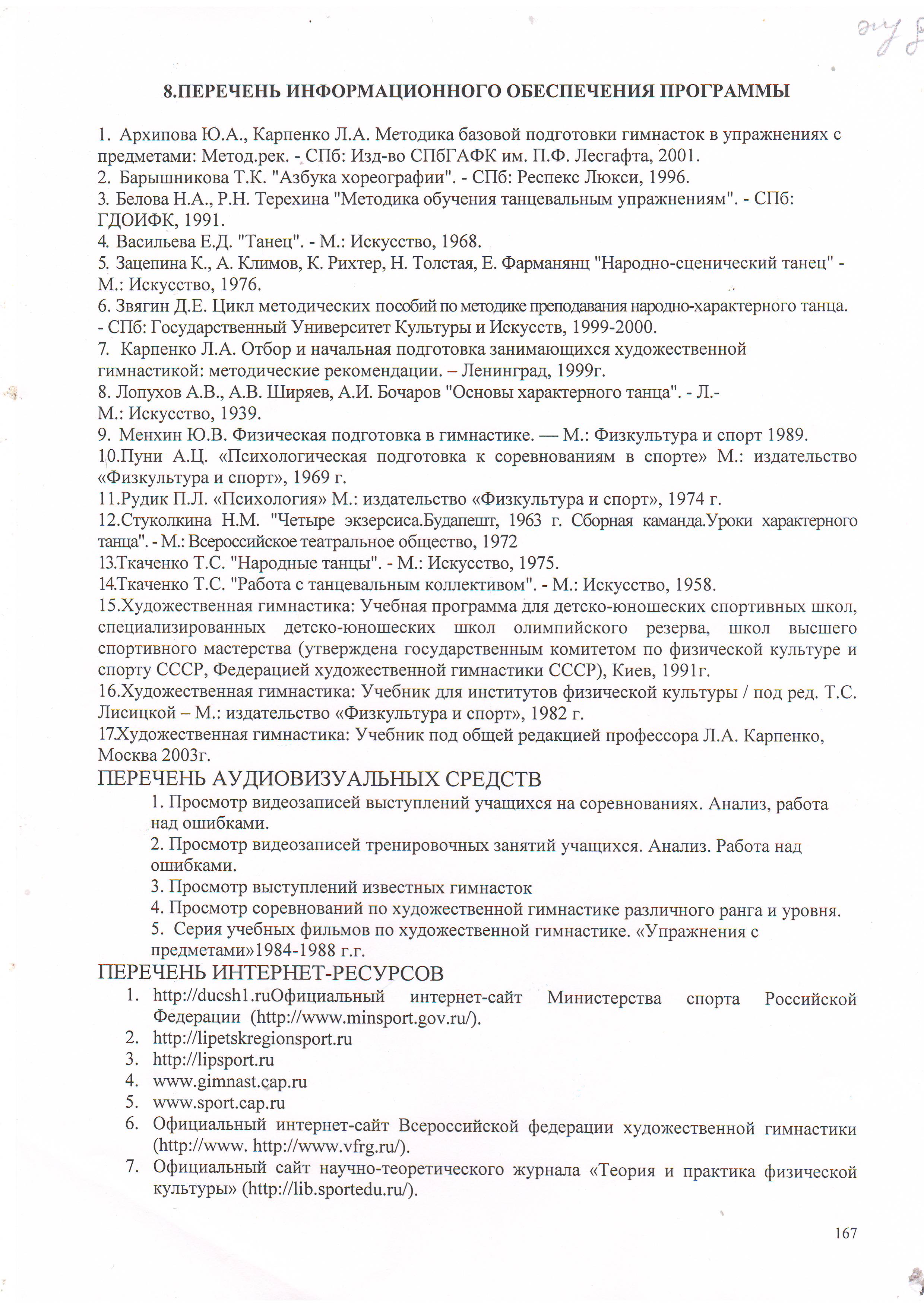 Приложение 1Нормативы оценки морфологических данных гимнастокПриложение 2Индивидуальная карта спортсменаФ.И.О._________________________________________Дата и место рождения_________________________Год, месяц начала занятия спортом______________________, избранным видом спорта_________________Спортивная школа____________Спортивное общество____________ Город, республика_________________Этапы спортивной подготовкиПродолжительность этапов (в годах)Минимальный возраст для зачисления в группы (лет)Минимальное количество человек в группе Минимальное количество человек в группеМаксимальный объем тренировочной нагрузки в неделю в академических часахЭтап начальной подготовки (до 1 года)3614206Этап начальной подготовки(свыше года)3612188Тренировочный этап (этап начальной  специализации)28121612Тренировочный этап (этап углубленной  специализации)38101418Этап совершенствования спортивного мастерствабез ограничений132824Разделы подготовкиЭтапы и годы спортивной подготовкиЭтапы и годы спортивной подготовкиЭтапы и годы спортивной подготовкиЭтапы и годы спортивной подготовкиЭтапы и годы спортивной подготовкиРазделы подготовкиэтап начальной подготовкиэтап начальной подготовкитренировочный этап (этап спортивной специализации)тренировочный этап (этап спортивной специализации)этап совершенствования спортивного мастерстваРазделы подготовки1 годсвыше годадо двух летсвыше двух летэтап совершенствования спортивного мастерстваОбщая физическая подготовка (%)25-3325-3317-2310-149-11Специальная физическая подготовка (%)16-2018-2217-2317-2313-17Техническая подготовка (%)44-5642-5446-5849-6254-69Тактическая, теоретическая, психологическаяподготовка (%)1-31-32-43-52-4Участие в соревнованиях, тренерская и судейская практика (%)1-21-24-67-99-11№ п/пВиды подготовкиЭтап начальной подготовкиЭтап начальной подготовкиТренировочный этап Тренировочный этап Этап совершенствования спортивного мастерства№ п/пВиды подготовки1год2годДо 2-х летСвыше 2-х летЭтап совершенствования спортивного мастерства№ п/пКоличество часов в неделю681218241.Теория и методика физической культуры и спорта661634342. Физическая подготовка2.1Общая физическая подготовка759096841002.2Специальная физическая подготовка5070961441663.Избранный вид спорта3.1Технико-тактическая подготовка801201983604843.2Хореографическая подготовка 5058981501903.3Психологическая подготовка2246104Медицинское обследование22468Восстановительные мероприятия441216245Инструкторская и судейская практика--1020306Система контроля и зачетные требования2468107Соревновательная деятельность56122448Итого (46недель)Итого (46недель)2763625528521104Учебно-тренировочные занятия в условиях оздоровительного лагеря или по индивидуальному плану на период летнего активного отдыха (6недель)Учебно-тренировочные занятия в условиях оздоровительного лагеря или по индивидуальному плану на период летнего активного отдыха (6недель)36547284144ВСЕГО (52недели)ВСЕГО (52недели)3124166249361248Морфофункциональные показатели, физические качестваВозраст, летВозраст, летВозраст, летВозраст, летВозраст, летВозраст, летВозраст, летВозраст, летВозраст, летВозраст, летВозраст, летМорфофункциональные показатели, физические качества7891011121314151617Рост++++Мышечная масса++++Быстрота+++Скоростно-силовые качества+++++Сила+++Выносливость (аэробные возможности)++++++Анаэробные возможности++++++Гибкость++++Координационные способности++++Равновесие+++++++№ п/пВиды подготовкиКомпоненты (подвиды)Направленности работ1.ФизическаяОбщефизическая Повышение общей дееспособности1.ФизическаяСпециально-физическаяРазвитие специальных физических качеств1.ФизическаяСпециально-двигательнаяРазвитие специальных способностей, необходимых для успешного освоения упражнений с предметами1.ФизическаяФункциональная«Выведение» гимнасток на высокие объемы и интенсивности нагрузок1.ФизическаяВосстановительнаяПрофилактика неблагоприятных последствий и восстановление2.Техническая БеспредметнаяОсвоение техники упражнений без предмета2.Техническая ПредметнаяОсвоение техники упражнений с предметами2.Техническая Хореографическая Освоение элементов классического, историко-бытового, народного и современного танцев2.Техническая Музыкально-двигательнаяОсвоение элементов музыкальной грамоты, развитие музыкальности2.Техническая Композиционно-исполнительскаяСоставление и отработка соревновательных программ3.Психологическая Базовая Психологическое развитие, образование и обучение3.Психологическая К тренировкамФормирование значимых мотивов и благоприятных отношений к тренировочным требованиям и нагрузкам3.Психологическая К соревнованиямФормирование состояния «боевой готовности», способности к сосредоточенности и мобилизации4.Тактическая ИндивидуальнаяПодготовка соревновательной программы, распределение сил, разработка тактики поведения4.Тактическая ГрупповаяПодготовка соревновательной программы, подбор, расстановка и отработка взаимодействия гимнасток4.Тактическая Командная Формирование команды, определение командных и личных задач, очередности выступления5.Теоретическая ЛекционнаяПриобретение системы специальных знаний, необходимых для успешной деятельности в художественной гимнастике5.Теоретическая В ходе практических занятийПриобретение системы специальных знаний, необходимых для успешной деятельности в художественной гимнастике5.Теоретическая Самостоятельная Приобретение системы специальных знаний, необходимых для успешной деятельности в художественной гимнастике6.Соревновательная СоревнованияПриобретение соревновательного опыта, повышение устойчивости к соревновательному стрессу и надежности выступлений6.Соревновательная Модельные тренировкиПриобретение соревновательного опыта, повышение устойчивости к соревновательному стрессу и надежности выступлений6.Соревновательная Прикидки Приобретение соревновательного опыта, повышение устойчивости к соревновательному стрессу и надежности выступлений№ п/пГруппа принциповНазвание принциповСущность принципов1ОбщепедагогическиеВоспитывающего обученияВоспитание в процессе обучения активной жизненной позиции, трудолюбия, старательности и доброжелательности.1ОбщепедагогическиеСознательности и активностиФормирование стойкого интереса к занятиям, сознательного контроля и анализа своих действий, творческого отношения, инициативности и самостоятельности.1ОбщепедагогическиеДоступности и индивидуализацииУчет возрастных и индивидуальных особенностей в освоении учебного материала, регулярность занятий, чередование нагрузок и отдыха.1ОбщепедагогическиеНаглядностиСоздание правильного представления (точного образа) на основе зрительного, слухового, тактильного и мышечного восприятия.1ОбщепедагогическиеПрочности и прогрессированияДостаточное количество повторений, регулярное возвращение к пройденному, постоянное обновление учебного материала и повышение требований.2Спортивной тренировкиНаправленности к высшим достижениямПолное развитие способностей занимающихся и реализация их на соревнованиях самого высокого ранга.2Спортивной тренировкиСпециализация и индивидуализацияСосредоточение времени и сил на избранной специализации, учет индивидуальных особенностей в тренировочном процессе.2Спортивной тренировкиЕдинства всех сторон подготовкиИмея общую цель, все виды подготовки должны осуществляться в единстве, подкрепляя и дополняя друг друга.2Спортивной тренировкиНепрерывности и цикличностиДля достижения высоких результатов необходимы многолетние круглогодичные тренировки с повторением и развитием процесса.2Спортивной тренировкиМаксимальности и постепенности повышения требованийДостижение цели невозможно без высокого уровня всех сторон подготовки, но максимум – величина относительная, регулярное применение максимальных требований делает их привычным и позволяет постепенно повышать их.2Спортивной тренировкиВолнообразности нагрузокПостоянное повышение тренировочных требований без ущерба для здоровья возможно при волнообразном наращивании нагрузок, как в одном занятии, так и в циклах разной продолжительности.3Методические принципы подготовки гимнасток«Опережения» Опережающее развитие физических качеств по отношению к технической подготовке, раннее освоение сложных элементов, создание перспективной программы.3Методические принципы подготовки гимнастокМногоборностиФормирование высокой эффективности во всех видах.3Методические принципы подготовки гимнастокСопряженностиПоиск путей экономизации процесса, решение одновременно нескольких задач, например, сочетать техническую и физическую подготовку.3Методические принципы подготовки гимнастокСоразмерностиОптимально е и сбалансированное развитие всех физических качеств3Методические принципы подготовки гимнастокИзбыточностиПрименение тренировочных нагрузок, превосходящих соревновательные в 2-3 раза, освоение и включение в соревновательные комбинации трудных элементов больше, чем требуется.3Методические принципы подготовки гимнастокМоделированиеШирокое использование различных вариантов моделирования соревновательной деятельности в тренировочном процессе.№ п/пМетодыМетодические приемыПримечание 1СловесныйКоманды и распоряжения. Эффективны эмоциональные сигналы.1СловесныйУказания и инструктаж.Максимально точно и кратко.1СловесныйОписания и объяснения.Объяснения предпочтительнее описания.1СловесныйПояснения и сравнения.Целесообразны образные сравнения.1СловесныйОбсуждения и оценка.1СловесныйУбеждение и принуждение.Убеждение предпочтительнее принуждения1СловесныйСамоотчеты и самооценки.Эффективны графические отчеты.1СловесныйЛекции и беседы.2НаглядныйПоказ тренера и гимнасток.Фото и кинопоказ. Графическое изображение.Виды показа: целостный, фрагментарный, имитирующий, контрастный, утрированный, разноракурсный3ПрактическийЦелостного и расчлененного упражнения.Эффективен контроль исходных и промежуточных положений.3ПрактическийУпрощенного и усложненного упражнения.У опоры, с поддержкой, за лидером, «с горки», «в горку» и др.3ПрактическийСтандартного и переменного упражнения.Меняются условия и количественные компоненты движений.3ПрактическийИгровой, круговой и соревновательный.По принципу: кто больше, дальше, быстрее, лучше4ПомощиФизической помощи:Тренера;Соученицы;Тренажера.Виды: фиксация, поддержка, подталкивание, подкрутка, проводка, ограничения.4ПомощиОриентировочной помощи:Зрительной;Слуховой;Тактильной.Виды: Зрительные ориентиры,Звуковые сигналы (хлопки, счет),Музыка,Материальные ограничители.5ИдеомоторныйПредставление.Мысленное воспроизведение.Мысленная тренировка.При разучивании, отработке, перед оценкой, в период вынужденной неподвижности6МузыкальныйВыполнение заданий в темпе, ритме, динамике музыки и с ориентиром на акценты.Позволяет правильно расставить акценты в движениях, подсказывает время приложения усилия и относительного расслабления мышц.№ п/пТипыВидыСтруктурные группы элементов1Основные Без предмета (телодвижения)равновесия, наклоны, повороты, прыжки, волны – взмахи;акробатические элементы;шаги-бег;танцевальные и партерные движения.1Основные С предметамиброски, переброски, отбивы, ловли;перехваты, передачи, перекаты;вращения, вертушки, обкрутки, выкруты;круги, спирали, змейки, мельницы;элементы входом и прыжком через предметы.2Вспомогательные  Спортивныестроевые, общеразвивающие, прикладные и акробатические упражнения.Упражнения общей и специальной физической подготовки.2Вспомогательные  ТанцевальныеЭлементы классического, историко-бытового, народного и современного танцев.2Вспомогательные  Музыкально-двигательныеМузыкальная грамота, музыкально-двигательные задания, творческие задания и игры.3Восстановительные ПедагогическиеРациональное распределение и чередование нагрузок и отдыха, разнообразие средств и методов, упражнения на расслабление, дыхание и коррекцию.3Восстановительные ПсихологическиеСоздание положительного эмоционального фона, значимых мотивов, благоприятных отношений, саморегуляции, идеомоторные и психорегулирующие тренировки, отвлекающие мероприятия. 3Восстановительные ГигиеническиеРациональный режим, достаточный сон, сбалансированное питание, витаминизация, гигиенические процедуры.3Восстановительные Физиотерапевтические Разнообразные души, ванны, бани, массажи, спортивные растирки, аэронизация, ультрафиолетовые ванны.ВозрастВозрастные особенностиМетодические особенности обучения и
тренировки6-8 летЭтот возраст интенсивного роста и развития всех двигательных функций и систем организма детей. Высокая двигательная активность и значительное развитие двигательной функции позволяют считать этот возраст благоприятным для начала регулярных занятий спортом.Этот возраст интенсивного роста и развития всех двигательных функций и систем организма детей. Высокая двигательная активность и значительное развитие двигательной функции позволяют считать этот возраст благоприятным для начала регулярных занятий спортом.1. Позвоночный столб отличается большой гибкостью и неустойчивостью изгибов.Необходимо большое внимание уделять формированию правильной осанки.2. Суставно-связочный аппарат очень эластичен и недостаточно прочен.Целесообразно направленное, но очень осторожное развитие гибкости.3.Интенсивно развиваются мышечная система и центры регуляции движений. Крупные мышцы развиваются быстрее мелких, тонус сгибателей преобладает над тонусом разгибателей, затруднены мелкие и точные движения.При преобладании в занятиях крупных, размашистых движений необходимо мелкими дозами давать мелкие и точные движения. Значительное внимание уделять мышцам разгибателям и развитию координации движений.4.Регулярные механизмы сердечно-сосудистой системы, дыхательной, мышечной и нервной системы несовершенны.Нагрузки должны быть небольшого объёма, умеренной интенсивности и носить дробный характер.5. Продолжительность активного внимания, сосредоточенности и умственной работоспособности невелика – до 15 минутЗанятия должны быть эмоциональными, многоплановыми, количество одноразовых указаний ограничено.6. Особенно велика роль подражательного и игрового рефлексов.Основными методами должны быть наглядный, с идеальным показом, игровой.7. Антропометрические размеры на 1/3 меньше взрослых.Целесообразно применение предметов, пропорционально уменьшенных размеров.8- 11 летРазвитие в младшем школьном возрасте идёт относительно равномерно. Постепенно должны повышаться тренировочные требования. Практически всё сказанное о предыдущем возрасте имеет отношение и к этому, но есть своеобразие.Развитие в младшем школьном возрасте идёт относительно равномерно. Постепенно должны повышаться тренировочные требования. Практически всё сказанное о предыдущем возрасте имеет отношение и к этому, но есть своеобразие.1. Происходят существенные изменения двигательной функции. По многим параметрам она достигает очень высокого уровня, поэтому создаются наиболее благоприятные предпосылки для обучения и развития физических качеств.Необходимо эффективно использовать этот период для обучения новым, том числе сложным движениям, а так же активизировать работу по развитию специальных физических качеств, особенно ловкости, гибкости, быстроты.2.Значительного развития достигает кора головного мозга 2 сигнальная система, слово имеет всё большее значение.Все большее значение в обучении должны приобретать словесные методы.3.Силовые и статические упражнения вызывают быстрое утомление, лучше воспринимаются кратковременные скоростно-силовые упражнения.В тренировке целесообразно соблюдать скоростно-силовой режим, статические нагрузки давать в ограниченном объёме.11-15 летС физиологической точки зрения подростковый период, период полового созревания, характеризуется интенсивным ростом тела в длину (до 10 см в год), повышением деятельности желез внутренней секреции, перестройкой практически всех органов и систем организма. С физиологической точки зрения подростковый период, период полового созревания, характеризуется интенсивным ростом тела в длину (до 10 см в год), повышением деятельности желез внутренней секреции, перестройкой практически всех органов и систем организма. 1. Наблюдается ускоренный рост длины и массы тела, происходит формирование фигуры.Чтобы избежать чрезмерного повышения роста и веса тела необходимо неуклонно, осторожно повышать тренировочные нагрузки.2. Осуществляется перестройка в деятельности опорно-двигательного аппарата, временно ухудшается координация, возможно ухудшение других физических качеств.Тем не менее можно и нужно осваивать новые и сложные элементы, упражнения и повышать специальную физическую подготовку, развивать активную гибкость и скоростно-силовые качества.3.Неравномерности в развитии сердечно-сосудистой системы приводят к повышению кровяного давления, нарушению сердечного ритма, быстрой утомляемости.Необходимо индивидуально и осторожно дозировать нагрузки, заботиться о полноценном отдыхе и восстановлении, регулярно осуществлять врачебный контроль.4. В поведении отмечаются преобладание возбуждения над торможением, реакции по силе и характеру часто неадекватны вызвавшим их раздражителям.Одной из важных задач воспитания является воспитание «тормозов». Необходима спокойная обстановка, доброжелательность и понимание.15-17 летДля юношеского возраста характерна высокая степень функционального совершенства. Сердечно-сосудистая система готова к значительным нагрузкам. В этом возрасте можно ожидать самых высоких спортивных результатов.Для юношеского возраста характерна высокая степень функционального совершенства. Сердечно-сосудистая система готова к значительным нагрузкам. В этом возрасте можно ожидать самых высоких спортивных результатов.Физические качества и телосложениеУровень влиянияСкоростные способности2Мышечная сила2Вестибулярная устойчивость3Выносливость2Гибкость3Координационные способности3Телосложение3Дошкольный и младший школьный возраст5-10 летКоординация и ловкость, пассивная гибкость и быстротаСредний школьный возраст11-14Сила, прыгучесть, активная гибкость, равновесиеСтарший школьный возраст14 лет и старшеСила и выносливостьОсновные средства6-7лет7-8лет9-10лет11-12лет13-14лет15-17летА. Базовая техническая подготовкаА. Базовая техническая подготовкаА. Базовая техническая подготовкаА. Базовая техническая подготовкаА. Базовая техническая подготовкаА. Базовая техническая подготовкаА. Базовая техническая подготовкаУпражнения на овладения навыком правильной осанки и походки++++++Упражнения для правильной постановки ног и рук++++Маховые упражнения++++Круговые упражнения++++Пружинящие упражнения++++Упражнения в равновесии++++++Акробатические упражнения++++++Б. Специальная техническая подготовкаБ. Специальная техническая подготовкаБ. Специальная техническая подготовкаБ. Специальная техническая подготовкаБ. Специальная техническая подготовкаБ. Специальная техническая подготовкаБ. Специальная техническая подготовкаВиды шагов:Виды шагов:Виды шагов:Виды шагов:Виды шагов:Виды шагов:Виды шагов:На полупальцах+++Мягкий+++Высокий+++Острый+++Пружинящий+++Двойной (приставной)+++Скрестный+++Скользящий+++Перекатный+++Широкий++++Галопа++++Польки++++Вальса+++Виды бега:Виды бега:Виды бега:Виды бега:Виды бега:Виды бега:Виды бега:На полупальцах+++Высокий++++Пружинящий++++Наклоны:Наклоны:Наклоны:Наклоны:Наклоны:Наклоны:Наклоны:А) стоя:+     Вперед++     В стороны (на двух ногах)+++     В стороны (на одной ноге)+++     Назад (на двух ногах)++++     Назад (на одной ноге)+++Б) на коленях:     Вперед, в стороны, назад+++++Подскоки и прыжки:Подскоки и прыжки:Подскоки и прыжки:Подскоки и прыжки:Подскоки и прыжки:Подскоки и прыжки:Подскоки и прыжки:А) с двух ног с места:     Выпрямившись+++     Выпрямившись с поворотом от 45 до 360°+++++     Из приседа+++     Разножка (продольная, поперечная)+++++     Прогнувшись, боковой с согнутыми ногами++++++Б) с двух ног после наскока:     Прыжок со сменой ног в III позиции+++     После приседа+++     Олень++++     Кольцом++++В) толчки одной с места:+     Прыжок махом (в сторону, назад)++++++Г) толчком одной с ходу:     Подбивной (в сторону, вперед)++++     Закрытый и открытый++++     Со сменой ног (впереди, сзади)+++++     Со сменой согнутых ног++++     Махом в кольцо ++++     Широкий++++     Широкий, сгибая и разгибая ногу++++Д) подбивной в кольцо++++Упражнения в равновесии:Упражнения в равновесии:Упражнения в равновесии:Упражнения в равновесии:Упражнения в равновесии:Упражнения в равновесии:Упражнения в равновесии:     Стойка на носках+++     Равновесие в полуприседе+++     Равновесие в стойке на левой, на правой+++++     Равновесие в полуприседе на левой, правой+++++     Переднее равновесие++++     Заднее равновесие++++     Боковое равновесие++++Волны:Волны:Волны:Волны:Волны:Волны:Волны:     Волны руками вертикальные и горизонтальные: одновременные последовательные волны++++++     Боковая волна++++     Боковой целостный взмах++++Вращения:Вращения:Вращения:Вращения:Вращения:Вращения:Вращения:     Переступанием+++     Скрестные+++     Одноименные от 180 до 540°++++     Разноименные от 180 до 360++++     Кувырок назад++++     Кувырок боком++++Стойки:Стойки:Стойки:Стойки:Стойки:Стойки:Стойки:     На лопатках+++     На груди+++++Упражнения с мячом:Упражнения с мячом:Упражнения с мячом:Упражнения с мячом:Упражнения с мячом:Упражнения с мячом:Упражнения с мячом:А) махи (во всех направлениях)++++Б) передача:    Около шеи и туловища+++++    Над головой и под ногами+++++В) отбивы:    Однократные и многократные+++++    Со сменой ритма+++++    Разными частями тела++++Г) броски и ловля:    Низкие (до 1м) двумя руками+    Средние (до 2м) двумя и одной рукой+++++    Высокие (выше 3м) двумя и одной рукой, с ловлей впереди и сзади туловища одной и двумя руками+++++Д) перекаты:      На полу+++     По телу++++Упражнения со скакалкой:Упражнения со скакалкой:Упражнения со скакалкой:Упражнения со скакалкой:Упражнения со скакалкой:Упражнения со скакалкой:Упражнения со скакалкой:А) качание, махи:    Двумя руками++    Одной рукой+Б) круги скакалкой:    Два конца скакалки в двух руках+    Скакалка сложена вдвое+++    Один конец скакалки в одной руке, середина в другой++В) вращение скакалки:    Вперед и назад+++++    Скрестно вперед и назад+++++    Двойное вперед и назад++++Г) броски и ловля скакалки:    Одной рукой – сложенной вдвое, вчетверо++++    Одной рукой прямую скакалку++++    Двумя руками из основного хвата обвивание и развивание вокруг тела+++Д) передача около отдельных частей тела +++Е) «мельницы»:    В лицевой плоскости++++    Поперечная++++   Горизонтальная++++Упражнения с обручем:Упражнения с обручем:Упражнения с обручем:Упражнения с обручем:Упражнения с обручем:Упражнения с обручем:Упражнения с обручем:А) махи:    Одной и двумя руками во всех направлениях++++Б) круги одной и двумя руками вверху и внизу++++В) вращения одной рукой вокруг туловища (талии)++++Г) перекаты по полу в различных направлениях:++    С вращением++++Д) броски и ловля:++    Одной рукой вверх после махи или круга++    Одной рукой вперед++Е) вертушки однократные и многократные++++Ж) пролезание в обруч:++++     Обруч в руках++++     Обруч катится++З) передача из одной руки в другую (в различных положениях)++++Упражнения с лентой:Упражнения с лентой:Упражнения с лентой:Упражнения с лентой:Упражнения с лентой:Упражнения с лентой:Упражнения с лентой:    Махи, круги, восьмерки++++    Змейки++++    Спирали++    Передачи++++Упражнения с булавами:Упражнения с булавами:Упражнения с булавами:Упражнения с булавами:Упражнения с булавами:Упражнения с булавами:Упражнения с булавами:    Махи+++++    Круги+++++    Постукивания+++++   «мельницы»+++++В. Специальные средстваВ. Специальные средстваВ. Специальные средстваВ. Специальные средстваВ. Специальные средстваВ. Специальные средстваВ. Специальные средстваХореографическая подготовка++++++Композиционная подготовка++++++Музыкально-двигательная подготовка++++++Модельные тренировкиПрикидки №п/пНазвание, перевод, описание движенияНазначение движенияХарактерные ошибкиРазновидности движенияСочетание с другими движениями1Releve (ролевэ, с фр. -поднимать) - подъем на полупальцы.Развивает ахиллово сухожилие, икроножные мышцы, силу стопы, выворотность, устойчивость.Отсутствие выворотности стоп в момент подъема на полупальцы, "завалы" на большие пальцы ног, резкое опускание с полупальцев.По всем позициям ног.На одной ноге (вторая может находится в любом, характерном для классики положении).Различные виды между собой, ритмически, а также с plie, со всеми видами port de bras (пор дэ бра), с наклонами и перегибами корпуса.2Plie (плие, с фр. -сгибание, складывание) - приседание.Развивает ахиллово сухожилие, коленные и голеностопные связки, внутренние мышцы бедра, а также выворотность, эластичность связок, силу ног.Отрыв пяток от пола при исполнении demi plie и grand plie no II поз., отсутствие выворотности в тазобедренном суставе, направление коленей вперед, отведение тазобедренного сустава назад, "завалы" на большие пальцы ног.Demi plie (дэми плие, с фр.- половина сгибания) -полуприседание.Grand plie (гран плие, с фр. - большое сгибание) -полное приседание.Releve, battement tendu (батман тандю), demi rond (дэми ронд), I, III, IV port de bras, перегибы и наклоны корпуса.3Battement tendu(батман тандю). "Battement" с фр. -биение,отбивание. Второе слово рядом со словом "battement" определяет характер движения. Battement tendu - движение натянутой ноги из позиции в позицию.Развивает силу и натянутость ног -коленей, стоп, подъемов, пальцев, выворотность.Переход тяжести корпуса за рабочей ногой, оседание на бедре опорной ноги, сгибание колена при возвращении рабочей ноги в и.п., "завал" опорной стопы на большой палец, отрыв стопы рабочей ноги от пола в момент ее открывания или закрывания, отсутствие выворотности в стопах.B.t. по I позиции.B.t. по V поз.B.t. pour le pied (nyp ле пье.с фр--для стопы)-с переходом рабочей ноги с полупальцев на всю стопу и обратно.B.t. passe par terre (пасэ пар тэр, с фр. - проходя по полу) - прохождение рабочей ноги через I позицию.B.t. в позы.Double b.t. (дубль, с фр. -двойной) - двойное b.t.Все виды между собой, ритмически, а также с demi plie, с releve, с demi rond de jambe par terre (дэми рон дэ жамб пар тэр) и rond de jambe par terre (рон дэ жамб пар тэр).4Battement tendu jete(батман тандю жэтэ, jete с фр. - бросок) -бросковое движение натянутой ногой на 25°.Развивает силу илегкость ног, а также резкость движения ног и выворотность в тазобедренном суставе.Отсутствие фиксированнойточки в воздухе, оседание на опорном бедре, расслабленное колено рабочей ноги, отсутствие выворотности в тазобедренном суставе, отсутствие скольжения рабочей ноги по полу перед jete и после него, раскачивание корпуса.B.t.j. по I позиции.B.t.j. no V поз.B.t.j. pour le pied (nyp ле пье) - стопа рабочей ноги в воздухе сокращается и снова вытягивается.B.t.j. pique (пике, с фр. -укол) - рабочая нога опускается носком в пол и, словно уколовшись, сразу же вновь поднимается на воздух.B.t.j. passe par terre (пасэ пар тэр) - рабочая нога проходит через 1 поз.B.t.j. в позы.Double b.t.j. (дубль) -двойное жэтэ.Все виды между собой,ритмически, а также с demi plie, с releve, с battement tendu, с demi rond de jambe и rond de jambe на воздух, с flic-flac (флик-фляк).5Rond de jambe par terre(рон дэ жамб пар тэр, с фр. - круг ногой по полу) - движение рабочей ноги по кругу по полу. Основная работа происходит в тазобедренном суставе.Развитие выворотности в тазобедренном суставе.Переход центра тяжести за рабочей ногой, оседание на бедре опорной ноги, раскачивание корпуса, разворачивание бедер за рабочей ногой, отсутствие выворотности стопы при проведении рабочей ноги через 1 поз. (passe par terre), исполнение passe par terre не на сильную долю музыкального такта.Rond de jambe par terre в чистом виде.R.d.j. на plie.R.d.j. на 45°.Grand r.d.j. на 90°. (большой рон дэ жамб).Grand rond de jambe jete (гран рон дэ жамб жэтэ) -бросок ноги рондом.Все виды между собой ритмически, а также с, temps releve par terre (там ролевэ пар тэр, с фр. - движение в один темп) - preparation к rond de jambe par terre, с различными port de bras (пор дэ бра), с наклонами и перегибами корпуса, с растяжкой, с battement relevelent (батман ролевелян)и с battement developpe (батман дэвлёппэ).6Battement fondu(батман фондю, fondu с фр. - тающий) – сложнокоординационное движение, состоящее из сгибания рабочей ноги на cou-de-pied (условное или сзади) с одновременным demi plie на опорной ноге и открывания рабочей ноги в любом направлении с одновременным вытягиванием опорной ноги из demi plie.Развивает силу и эластичность, мышц ног коленные иГоленостопные связки,Икроножные мышцы, ахиллово сухожилие,выворотность.Самая грубая ошибка -неодновременная работа обеех ног: приход в demi plieна опорной ноге должен совпадать с приходом рабочей ноги на cou-de-pied, и также вырастание из demi plie должно совпадать с вытягиванием рабочей ноги на воздух. Кроме того, ошибками являются: отсутствие выворотности в тазобедренном суставе, оседание на бедре опорной ноги, открывание рабочей ноги вперед коленом, назад - низом ноги, резкое исполнение движения.Battement fondu носком в пол. B.f на 450B.f на полупальцахB.f. на полупальцах.B.f. на 90°.B.f. в позы.B.f. с plie-releve (плие-ролевэ).Double b.f. (дубль) -двойной батман фондю.Все виды между собой, а также с releve, с demi rond de jambe и rond dejambe на воздух, с battement soutenu (батман сутеню), с battement relevelent (батман ролевэлян), с tombe-coupe (томбэ-купэ, с фр. - падение-выбивание), cpasde bourree (па дэ бурэ, с фр. - набивной шаг), с battement frappe (батман фраппэ) и battement double frappe, с preparation к tour (препарась-он к туру) и tour.7Battement soutenu(батман сутеню, soutenu с фр. - непрерывный, неослабевающий, равномерный) -относится к группе "текучих" battement. Рабочая нога через проходящее положение cou-de-pied вытягивается в заданном направлении, одновременно опорная нога опускается в demi plie, затем рабочая нога скользя по полу вытянутым носком, подводится к опорной в V поз. на полупальцах. Разница между battement fondu и battement soutenu в акценте: при исполнении b.f. акцент от себя, при исполнении b.s. - к себе.Назначение то же, что и у battement fondu.Самой грубой ошибкой при исполнении b.s., как и при исполнении b.f., является неодновременная работа ног. Другие ошибки также совпадают с ошибками, свойственными b.f.Battement soutenu носком в пол.B.s. с подьемом на полупальцы.B.s.Ha45°.B.s. на 90°.B.S. В ПОЗЫ.Все виды между собой, а также с releve, с battement fondu, с demi rond de jambe (дэми рон дэ жамб) и rond de jambe, с battement relevelent (батман ролевэлян), с battement frappe и battement double frappe.8Battement frappe(батман фраппэ, frappe с фр. - удар) - удар рабочей ногой о щиколотку опорной с последующим резким открыванием рабочей ноги на воздух. Акцент движения - от себя.Развивает силу ног, резкость движения ног, ловкость и подвижность стопы и коленного сустава.Ошибкой является исполнение движения не от колена, а от бедра: работать должен только низ ноги от колена, верх ноги закреплен. Кроме того, ошибками являются: невыворотность, оседание на опорном бедре, раскачивание корпуса, открывание ноги вперед коленом, назад-низом ноги, недостаточная резкость движения.Battement frappe носком в пол.B.fr. на 25°.B.fr. на 45°.B.fr. на полупальцах.B.fr. с подьемом на полупальцы.B.fr. в позы.B.fr. с опусканием в demi plie.B.fr. с сокращенной стопой.Battement double frappe -двойное фраппэ - в основе движения лежит petit battement sur le cou-de-pied (пти батман сюр ле ку-дэпье)Все виды между собой, ритмически, а также с battement fondu и battement soutenu, с demi rond de jambe и rond de jambe, с tombe-coupe (томбэ-купэ), с pas de bourree (па дэ бурэ), с petit battement (пти батман), с flic-flac (флик-фляк), с rond de jambe en I'air (рон дэ жамб ан лер), с preparation к tour и tour.9Rond de jambe en I'air(рон дэ жамб ан лер, с фр. - круг ногой в воздухе) - рабочая нога на высоте 45°, при неподвижном бедре, сгибаясь в колене, продвигается по дугообразной линии к опорной ноге, подводится носком к икре и, продолжая движение по дуге, вытягивается в сторону. Направление дуги сзади-вперед - это rond de jambe en I'air en dehors (ан дэор, с фр. -наружу), спереди-назад - rond de jambe en I'air en dedans (ан дэдан, с фр. -вовнутрь).Вырабатывает силу верхней части рабочей ноги,подвижность и ловкость ноги от колена до пальцев стопы, выворотность в тазобедренном суставе, а также учит не понижать уровень рабочей ноги при сгибании и разгибании коленного сустава.Ошибкой является исполнение движения не от колена, а от паха: работать должен только низ ноги, верх ноги закреплен, при этом рабочая нога обязательно должна доходить до икры опорной, касаясь ее. Кроме того, ошибками также являются: отсутствие выворотности в тазобедренном суставе,оседание на опорном бедре, "скошеный" подъем рабочей ноги.Rond de jambe en I'air в чистом виде.R.d.j. en I'air на полупальцах.R.d.j. en I'air с plie-releve (плие-ролевэ).Double r.d.j. en I'air (дубль рон дэ жамб ан лер) -двойной.Все виды между собой j ритмически, а также с' temps releve (там ролевэ) на 45° -preparation к r.d.j. en I'air, с demi rond de jambe на воздух, с tombe-coupe (томбэ-купэ), с pas de bourre (па дэ бурэ), с flic-flac, с battement frappe, с petit battement (пти батман),с preparation к tour и tour.10Petit battement sur le cou-de-pied (пти батман сюр ле ку-дэ-пье, с фр. -маленькие батманы на уровне щиколотки) -перенос рабочей ноги с учебного cou-de-pied на cou-de-pied сзади и обратно путем разгибания ноги в сторону на половину расстояния до II позиции.Движение вырабатывает подвижность низа ноги от колена при закрепленном верхе, а также четкость и резкость движения ног, выворотность.Колено рабочей ноги не должно заворачиваться вовнутрь, нельзя оседать на опорном бедре, верх ноги должен быть закреплен, работает только низ ноги, корпус не должен раскачиваться, нельзя оттягиваться от палки.Petit battement на целой стопе. Р.Ь. на полупальцах.Комбинируется ритмически, а также с demi plie, с releve, с I port de bras (nop дэ бра), с tombe-coupe, с pas de bourree, с flic-flac, c battement battu (батман батю, battu с фр. - битый),с battement frappe (батман фраппэ) и battement double frappe, с preparation к tour и tour.11Battement relevelent(батман ролевэлян, с фр. - медленный подьем ноги) - медленное поднимание натянутой по всей длине ноги на 45°, 90° или выше.Развивает силу ног, шаг, легкость рабочей ноги, выворотность в тазобедренном суставе.Ошибками являются: смещение центра тяжести с опорной ноги, оседание на опорном бедре, резкие подъемы и спуски рабочей ноги, завернутая вовнутрь рабочая нога (особенно при исполнении движения в сторону и назад), "завал" на большой палец опорной ноги, облокачивание на палку.Battement relevelent на 45°. B.rel. на 90°. B.rel. выше 90°. B.rel. с подьемом на полупальцы. B.rel. в позы.Battement relevelent входит в комбинацию adagio; все виды b.rel.сочетаются между собой, а также - с battement developpe (батман дэвлёппэ), с rond de jambe par terre (рон дэ жамб пар тэр) и grand rond (гран ронд), с rond de jambeen Fair (рон дэ жамб анлер).12Battement developpe(батман дэвлёппэ,developpe с фр.-разворачивать) - мягкое, медленное вынимание ноги через passe (пассэ) на 90° и выше во все направления.Развивает силуног, шаг,выворотность втазобедренномсуставе,вырабатываеттанцевальность ичувство позы.Рабочая нога вынимается низом ноги, как можно дольше удерживая выворотное колено наpasse, тяжесть корпуса остается на опорной ноге, нельзя оседать на опорном бедре и облокачиваться на палку, ноги не должны заворачиваться вовнутрь (особенно при исполнении движения в сторону и назад), руки и голова должны сопровождать движение ноги.Battement developpe вчистом виде.B.deveioppe passe(дэвлёппэ пассэ, passe сфр. - проходящее) -переход ноги из позы в позу через passe у колена, не опуская ногу в V поз. B.dev. на полупальцах.B.dev. в позы.B.dev. с demi rond de jambe (с половиной круга).B.dev. с plie-releve (плие-ролевэ).B.dev. с plie-releve и demi rond de jambe.B.deveioppe ballote(балётэ, с фр. - качаться) – переход ноги с dev. Вперед на plie в dev. назад на plie и обратно через passe на полупальцах. В момент dev. корпус откидывается в противоположную от ноги сторону. B.dev. с коротким balance(балянсэ, с фр. - качать) – в момент нахождения ноги в воздухе нога немного приопускается и тутже поднимается обратно, движение резкое.B.Developpe balance с быстрым demi rond (de-ci, de-la - дэ-си, дэ-ля с фр. – туда-сюда) - находящаяся в воздухе нога исполняет demi rond в любом направлении и тут же возвращается обратно, движение резкое.Все виды b.dev. комбинируются между собой, а также сbattement relevelent, сdemi rond de jambe иgrand rond de jambe (гран рон дэ жамб), сrond de jambe en Fair (рон дэ жамб ан лер) на 90 , с различными port de bras (пор дэ бра), наклонами и перегибами корпуса, с preparation к tour и tour.13Grand battement jete(гран батман жэтэ, с фр. -большой бросок ногой)-	мах ногой на 90° и
выше, исполняется во
все направления.Развивает легкость и силу ног, резкость движения ног, шаг.Бросок должен исполняться низом ноги, колени сильно вытянуты, в воздухе должна быть фиксированная точка, вниз нога опускается сдержанно, не оседать на опорном бедре, плечи не должны подниматься, корпус ровный, не облокачиваться на палку, не должно быть "завалов" на большой палец опорной ноги.GrandbattementjeteB чистом виде. G.b.j. pointe (пуантэ, с фр.-	точка) - после g.b.j.
рабочая нога опускается на
носок и из этого положения
движение повторяется.G.b.j. с подьемом на полупальцы. G.b.j. на полупальцах. G.b.j. в позы. G.b.j. с быстрым developpe-	мягкий батман.G.b.j. balance (балянсэ, с фр. - качать) - grand battement спереди назад и обратно через passe par terre (пассэ пар тэр, с фр. -проходя по полу) - меняя направление, нога проходит через I позицию, корпус отклоняется от ноги.Все виды между собой, ритмически, а также с releve, с plie, с battement tendu, с port de bras, c preparation (препарасьон) к tour и tour. Этап подготовкиЗадачиСредства и методыОбщепод-готовительныйФормирование значимых мотивов напряженной тренировочной работыПостановка перед спортсменом трудных, но выполнимых задач; убеждение спортсмена в его больших возможностях, одобрение его попыток достичь успеха, поощрение достиженийОбщепод-готовительныйФормирование благоприятных отношений к спортивному режиму и тренировочным нагрузкамБеседы, разъяснения, убеждения, примеры выдающихся спортсменов личный пример, поощрения и наказанияОбщепод-готовительныйСовершенствование способности к самоанализу, самокритичности, требовательности к себето жеОбщепод-готовительныйРазвитие волевых качеств: целеустремленности, настойчивости и упорства, смелости и решительности, выдержки, терпения и самообладания, самостоятельности и инициативностиРегулярное применение тренировочных заданий, представляющих для занимающихся как объективную так и субъективную трудность, проведение тренировок в усложненных условиях.Общепод-готовительныйФормирование системы специальных знаний о психике человека, психических состояниях, методах психорегуляции.Лекции, беседы, семинары, изучение специальной литературы, самонаблюдение и самоанализ.Общепод-готовительныйОвладение приемами саморегуляции психических состояний:изменение мыслей по желаниюподчинение самоприказууспокаивающая   и   активизирующая разминкадыхательные упражненияидеомоторная тренировкапсихорегулирующая тренировкауспокаивающий  и   активизирующий самомассажОбучение соответствующим приемам на специальных занятиях или во время тренировок, применяя обычную методику обучения: объяснение и многократное упражнение в применении осваиваемых приемов.Общепод-готовительныйРазвитие психических свойств и качеств, необходимых для успешной деятельности в спортивной аэробике: сосредоточенности внимания, четкости представлений, отчетливости ощущений, быстроты и глубины мышления, двигательной и музыкальной памяти, творческого воображенияСпециальные задания, регулярное обновление учебного материала и изучение нового. Применение методических приемов позволяющих акцентировать внимание на развиваемых психических функциях и качествах.Специально-подготови-тельныйФормирование значимых мотивов соревновательной деятельностиСовместно со спортсменом определить задачи предстоящего соревновательного периода в целом и конкретизировать их на каждые соревнования. Корректировать задачи по мере необходимостиСпециально-подготови-тельныйОвладение методикой формирования состояния боевой готовности к соревнованиямРазработать индивидуальный режим соревновательного дня, опробовать его на учебных соревнованиях, проанализировать, внести поправки. Корректировать по мере необходимостиСпециально-подготови-тельныйРазработка индивидуального комплекса настраивающих мероприятийРазработать комплекс действий спортсменов перед вызовом, опробовать его. Вносить соответствующие коррективы по мере необходимостиСпециально-подготови-тельныйСовершенствование методов саморегуляции психических состоянийСовершенствоваться в применении методов саморегуляции в соревновательных условиях: во время модельных тренировок, прикидок, учебных соревнованийСпециально-подготови-тельныйФормирование соревновательной устойчивости к соревновательному стрессуГотовясь к основным соревнованиям, провести занимающихся через систему учебно-подготовительных соревнований, определить индивидуально целесообразную норму таких соревнованийСпециально-подготови-тельныйОтработка индивидуальной системы психорегулирующих мероприятийПутем самоанализа определить индивидуально эффективные психорегулирующие мероприятия: экскурсии, поездки за город, кино, концерты, чтение, игры, прогулкиСоревнова-тельныйФормирование уверенности в себе, своих силах и готовности к высоким спортивным достижениямОбъективная оценка качества проделанной тренировочной работы, реальной готовности спортсмена, убеждение в возможности решить соревновательные задачи.Соревнова-тельныйСохранение нервно-психической устойчивости, профилактика нервно-психических перенапряженийПрименение индивидуального комплекса психорегулирующих мероприятийСоревнова-тельныйМобилизация сил на достижение высоких спортивных результатовПрименение всего комплекса ранее отработанных средств формирования состояния боевой готовностиСоревнова-тельныйСнятие соревновательного напряженияРазбор результатов соревнований, анализ ошибок, обсуждение возможности их исправления, постановка задач на будущее, отвлекающие, восстанавливающие мероприятия.Я умеюЯ хочу научитьсяМои достижения успехиЗадачи ОСДМетоды исследованийРегистрируемые параметрыКонтроль уровня технической подготовленностиВидеозапись, комплексная инструментальная методикаМодельные характеристики действийКонтроль уровня функциональной подготовленностиКардиологияПараметры ЭКГЗадачи УМО и УКОРезультаты1. Комплексная клиническая диагностика2. Оценка уровня здоровья и функционального состояния3. Оценка сердечно-сосудистой системы4. Оценка систем внешнего дыхания и газообмена5. Контроль состояния центральной нервной системы6. Уровень функционирования переферической нервной системы7. Состояние вегетативной нервной системы8. Контроль за состоянием нервно-мышечного аппарата9. Уровень физического развития и морфологическое состояние10. Оценка состояния системы крови11. Оценка состояния эндокринной системы12. Оценка состояния системы пищеварения 13. Оценка состояния мочеполовой системы14. Общая оценка состояния организмаЗадачи ЭКОМетоды исследованияРегистрируемые параметрыКонтроль, коррекция средств и методов тренировки, их интенсивностиХронометрия, пульсометрия. Анализ критериев и параметров тренировочной нагрузки. Видеозапись и протоколирование соревнований. АнализВремя (мин), частота сердечных сокращений. Процентное распределение объема и интенсивности средств подготовки.Уровень технической подготовленности СДКомплексная инструментальная методикаМодельные характеристикиОценка уровня физической и специальной подготовленностиТестирование направленного воздействияСила, выносливость, быстротаОпределение психофизиологических характеристикАнкетирование, тестированиеКонтроль за адаптацией основных систем организмаКардиография, биохимияПараметры ЭКГ и сердца, лактатЗадачи ТОМетоды исследованияРегистрируемые параметры1. Контроль и коррекция средств, методов, объема и интенсивности тренировочных нагрузокХронометрия, пульсометрия, статистический анализ.Средства подготовки, их объем, интенсивность и процентное распределение. Уровень тренировочной нагрузки2. Контроль за адаптацией систем организма к тренировочным нагрузкамЭлектрокардиография, биохимический контрольПараметры ЭКГ, индекс функционального состояния ИФС, рост, вес, давление и др.Объект наблюденияСтепень и признаки утомленияСтепень и признаки утомленияСтепень и признаки утомленияОбъект наблюденияНебольшаяСредняяБольшая (недопустимая)Цвет кожи лицаНебольшое покраснениеЗначительное покраснениеРедкое покраснение, побледнение или синюшность.РечьОтчетливаяЗатрудненнаяКрайне затрудненная или невозможная.МимикаОбычнаяВыражение лица напряженноеВыражение страдания на лице.ПотливостьНебольшаяВыраженная верхней половины телаРезкая верхней половины тела и ниже пояса, выступание соли.ДыханиеУчащенное, ровноеСильно учащенноеСильно учащенное, поверхностное, с отдельными глубокими вдохами, сменяющимися беспорядочным дыханием.ДвиженияБодрая походкаНеуверенный шаг, покачиваниеРезкое покачивание, дрожание, вынужденная поза с опорой, падение.СамочувствиеЖалоб нетЖалобы на усталость, боль в мышцах, сердцебиение, одышку, шум в ушах.Жалобы на головокружение, боль в правом подреберье, головная боль, тошнота, иногда икота, рвотаВиды соревнованийЭтапы спортивной подготовкиЭтапы спортивной подготовкиЭтапы спортивной подготовкиЭтап начальной подготовкиТренировочный этап (этап начальной специализации)Этап совершенствования спортивного мастерстваТренировочные 124Контрольные 146Основные -68Всего соревнований за год21218МесяцыМесяцыМесяцыМесяцыМесяцыМесяцыМесяцыМесяцыМесяцыМесяцыМесяцыМесяцыВсего за годСен.Окт.Нояб.Дек.Янв.Февр.МартАпр.МайИюньИюльАвг.Всего за годОбъем по видам подготовки в часахОбъем по видам подготовки в часахОбъем по видам подготовки в часахОбъем по видам подготовки в часахОбъем по видам подготовки в часахОбъем по видам подготовки в часахОбъем по видам подготовки в часахОбъем по видам подготовки в часахОбъем по видам подготовки в часахОбъем по видам подготовки в часахОбъем по видам подготовки в часахОбъем по видам подготовки в часахОбъем по видам подготовки в часахОбъем по видам подготовки в часахТМФКиС1111116Общая физическая подготовка (ОФП)8888886666375Специальная физическая подготовка (СФП)4444455555550Хореографическая подготовка5555555544250Технико-тактическая  подготовка7777779999280Участие в соревнованиях111115Психологическая подготовка 22Мед. обследование112Контрольно-переводные испытания112Восстановительные мероприятия224Учебно-тренировочные занятия в условиях  оздоровительного лагеря или по индивидуальномк\у плану на период летнего отдыха102636Всего часов262626262628272728242226312МесяцыМесяцыМесяцыМесяцыМесяцыМесяцыМесяцыМесяцыМесяцыМесяцыМесяцыМесяцыВсего за годСен.Окт.Нояб.Дек.Янв.Февр.МартАпр.МайИюньИюльАвг.Всего за годОбъем по видам подготовки в часахОбъем по видам подготовки в часахОбъем по видам подготовки в часахОбъем по видам подготовки в часахОбъем по видам подготовки в часахОбъем по видам подготовки в часахОбъем по видам подготовки в часахОбъем по видам подготовки в часахОбъем по видам подготовки в часахОбъем по видам подготовки в часахОбъем по видам подготовки в часахОбъем по видам подготовки в часахОбъем по видам подготовки в часахОбъем по видам подготовки в часахТМФКиС1111116Общая физическая подготовка (ОФП)9998888998590Специальная физическая подготовка (СФП)6568888666270Хореографическая подготовка6666665555258Технико-тактическая  подготовка111111121212121111116Участие в соревнованиях1111116Психологическая подготовка 112Мед. обследование112Контрольно-переводные испытания1124Восстановительные мероприятия11114Учебно-тренировочные занятия в условиях  оздоровительного лагеря или по индивидуальномк\у плану на период летнего отдыха223454Всего часов353436363735363335303732416периодыМесяцыМесяцыМесяцыМесяцыМесяцыМесяцыМесяцыМесяцыМесяцыМесяцыМесяцыМесяцыВсего за годпериодыСен.Окт.Нояб.Дек.Янв.Февр.МартАпр.МайИюньИюльАвг.Всего за годэтапыПодготовительныйПодготовительныйПодготовительныйПодготовительныйПодготовительныйПодготовительныйСоревновательныйСоревновательныйСоревновательныйПереходныйПереходныйПереходныйВсего за годэтапыбазовыйбазовыйспециализированныйспециализированныйспециализированныйспециализированныйПроверки способностейПроверки способностейПроверки способностейАктивного отдыхабазовыйбазовыйВсего за годТиМФК и С12222222116Общая физическая подготовка (ОФП)10101010998778896Специальная физическая подготовка (СФП)77111111128777896Хореографическая подготовка10101010999994998Технико-тактическая подготовка1717171717171718181726198Участие в соревнованиях111133212Психологическая подготовка 11114Мед. обследование224Контрольно-переводные испытания33Восстановительные мероприятия11111211312Инструкторская и судейская практика111122210Учебно-тренировочные занятия в условиях  оздоровительного лагеря или по индивидуальномк\у плану на период летнего отдыха541872Всего часов484952565454504950545454624периодыМесяцыМесяцыМесяцыМесяцыМесяцыМесяцыМесяцыМесяцыМесяцыМесяцыМесяцыМесяцыВсего за годпериодыСен.Окт.Нояб.Дек.Янв.Февр.МартАпр.МайИюньИюльАвг.Всего за годэтапыПодготовительныйПодготовительныйПодготовительныйПодготовительныйПодготовительныйПодготовительныйСоревновательныйСоревновательныйСоревновательныйПереходныйПереходныйПереходныйВсего за годэтапыбазовыйбазовыйспециализированныйспециализированныйспециализированныйспециализированныйПроверки способностейПроверки способностейПроверки способностейАктивного отдыхабазовыйбазовыйВсего за годТиМФК и С4444222224434Общая физическая подготовка (ОФП)9988776669984Специальная физическая подготовка (СФП)131314 1414141313131013144Хореографическая подготовка1414151514141313131213150Технико-тактическая  подготовка3232333333333434342834360Участие в соревнованиях2222444424Психологическая подготовка 1111116Мед. обследование2226Контрольно-переводные испытания2248Восстановительные мероприятия1111222211216Инструкторская и судейская практика22222111122220Учебно-тренировочные занятия в условиях  оздоровительного лагеря или по индивидуальномк\у плану на период летнего отдыха721284Всего часов787779817878767580787878936Возрастные особенностиМетодические особенности1. Существенно развиваются двигательные функции, по многим параметрам они достигают очень высокого уровня, создаются предпосылки для обучения и развития двигательных способностей.Необходимо эффективно использовать этот возраст для обучения новым, в том числе сложным движениям, и для развития основных физических способностей: координации;гибкости;быстроты;прыгучести.2. Значительного развития достигает кора головного мозга и 2-ая сигнальная системаВсе большее место должен приобретать словесный метод обучения.3. Силовые и статические нагрузки вызывают быстрое утомление.Целесообразен скоростно-силовой режим тренировки (максимум за определенное время). Статические нагрузки давать в ограниченном объеме.Возрастные особенностиМетодические особенности1. Наблюдается ускоренный рост длины и массы тела, происходит оформление фигуры.Необходимо бороться с чрезмерным повышением массы тела с помощью диет и осторожным повышением нагрузок. 2. Осуществляется перестройка в деятельности опорно-двигательного аппарата, временно ухудшается координация и другие физические способности.Тем не менее необходимо осваивать новые движения, совершенствовать ранее изученные и планомерно наращивать скоростно-силовую подготовку.3. Отставание в развитии сердечно-сосудистой системы приводит к повышению давления, сердечного ритма, быстрой утомляемости.Необходимо внимательно дозировать нагрузку, заботиться о восстановлении и отдыхе, регулярно осуществлять врачебный контроль.4. В поведении подростков отмечается преобладание возбуждения над торможением, реакции по силе и характеру часто неадекватны раздражителю.Важнейшая задача – воспитание «тормозов». Для этого необходима спокойная обстановка, доброжелательность, понимание, терпение, но не снижая требовательности.периодыМесяцыМесяцыМесяцыМесяцыМесяцыМесяцыМесяцыМесяцыМесяцыМесяцыМесяцыМесяцыВсего за годпериодыСен.Окт.Нояб.Дек.Янв.Февр.МартАпр.МайИюньИюльАвг.Всего за годэтапыПодготовительныйПодготовительныйПодготовительныйПодготовительныйПодготовительныйПодготовительныйСоревновательныйСоревновательныйСоревновательныйПереходныйПереходныйПереходныйВсего за годэтапыбазовыйбазовыйспециализированныйспециализированныйспециализированныйспециализированныйПроверки способностейПроверки способностейПроверки способностейАктивного отдыхабазовыйбазовыйВсего за годТиМФК и С4444442211434Общая физическая подготовка (ОФП)101010109999969100Специальная физическая подготовка (СФП)1616161616151515151214166Хореографическая подготовка1616181818181818181418190Техническо-тактическая подготовка 4444464646464646463044484Участие в соревнованиях4446688848Психологическая подготовка 11112111110Мед. обследование4228Контрольно-переводные испытания, зачетные требования32310Восстановительные мероприятия22222222222224Инструкторская и судейская практика33333311223330Учебно-тренировочные занятия в условиях  оздоровительного лагеря или по индивидуальномк\у плану на период летнего отдыха104Всего часов102100104106107105102102107108108981248Возрастные особенностиМетодические особенности1. Наблюдается ускоренный рост длины и массы тела, происходит оформление фигуры.Необходимо бороться с чрезмерным повышением массы тела с помощью диет и осторожным повышением нагрузок. 2. Осуществляется перестройка в деятельности опорно-двигательного аппарата, временно ухудшается координация и другие физические способности.Тем не менее необходимо осваивать новые движения, совершенствовать ранее изученные и планомерно наращивать скоростно-силовую подготовку.3. Отставание в развитии сердечно-сосудистой системы приводит к повышению давления, сердечного ритма, быстрой утомляемости.Необходимо внимательно дозировать нагрузку, заботиться о восстановлении и отдыхе, регулярно осуществлять врачебный контроль.4. В поведении подростков отмечается преобладание возбуждения над торможением, реакции по силе и характеру часто неадекватны раздражителю.Важнейшая задача – воспитание «тормозов». Для этого необходима спокойная обстановка, доброжелательность, понимание, терпение, но не снижая требовательности.ОшибкаВозможные причины1. Опора на две ногистрах потерять равновесие.2. «Оставление» таза назад, прогиб только в поясницестрах потерять равновесие.3. «Перекос» плеч при наклонестремление к легкому, удобному варианту исполнения. Злоупотребление выполнением упражнения у опоры.4. Опора на рукиотрицательный перенос после упражнения «мост».5. Сгибание опорной ногинедостаточная гибкость.ОшибкаВозможные причины1. Потеря равновесия, выражается в лишнем шаге вперед, в строну, назад.Недостаточный уровень вестибулярной
устойчивости.Потеря пространственной ориентацииНедостаточный мышечный тонус.2. Неточное положение маховой ноги.Низкий уровень способности оценивать
положение звеньев тела в пространствеНедостаточная сила ног.РазновидностиПередниеПередниеПередниеЗадниеЗадниеЗадниеБоковыеБоковыеБоковыеАмплитудавертикальныегоризонтальныенизкиевертикальныегоризонтальныенизкиевертикальныегоризонтальныенизкие45°+++90°++++++180° с помощью+++180° без помощи+++++++++Положение ногиНога в «пассе»Нога вперед или в сторонуНога назадПереднеебоковоегоризональ-ноеНизкиеНа колене, нога:На колене, нога:На колене, нога:Амплитуда свободной ногивпередв сторонуназадНа 90°360° и более + фуэте360° и более360° и более прямая или аттитюд360° и более-все повороты не более 360°все повороты не более 360°все повороты не более 360°180° с помощью-360° и более360° и более прямая или в кольцотолько боковое-+++180° без помощи-360° и более360° и более прямая или в кольцонога назад или в сторонув наклоне вперед или назад 360° и более+++90°На согнутой ноге – «казак»На согнутой ноге – «казак»На согнутой ноге – «казак»На согнутой ноге – «казак»На согнутой ноге – «казак»+++90°-360° и более, нога вперед360° и более прямая или аттитюд--+++180° с помощью-нога врепед360° и более прямая или аттитюд--+++180° без помощи-нога вперед---+++Толчком двумя,приземление на двеТолчком двумя, приземлением на однуТолчком одной, приземление на двеТолчком однойприземление натолчковуюТолчком одной, приземление на маховуюТолчком одной, приземление на маховуюТолчком двумя,приземление на двеТолчком двумя, приземлением на однуТолчком одной, приземление на двеТолчком однойприземление натолчковуюбез смены ногсо сменой ног1. Прыжок выпрямившись1.Открытый1. Шаг-наскок на две1 .Скачок1. Пружинный бег1. Впереди2. Согнув ноги2. Касаясь2. Ассамбле2. Открытый2. Касаясь2. Сзади3. Ноги врозь3. В кольцо3. «Щучка»3. С поворотом кругом (выкрутом)З.Шагом3, Перекидной4. «Щучка»4. Касаясь в кольцо4. Махом одной с поворотом прогнувшись или кольцо двумя4. Подбивные4. Касаясь в кольцо4. Разноименный перекидной5. Прогнувшись5. «Казак»5. Шагом в кольцо6. Кольцо двумя6. Со сменой ног -разножка6. Шагом прогнувшись7. В кольцо7. Жете антурнан8. Касаясь в кольцо8. Жете антурнан в кольцо19. Револьтад9. Жете антурнан в касаясь в кольцо10. Шагом с поворотом туловища (1/4,1/2)11. «Бедуинский»ОшибкаВозможные причины1. Недостаточная высота полетавялое разгибание ног при толчке, низкий мышечный тонус2. «Жесткое» приземлениене освоено пружинное движение3. Сгибание в тазобедренных суставах в полетеотсутствует навык сохранения осанки4. Не натянутые стопы и коленилегкий вариант исполнения5. Поднимание плечиллюзия помощи при прыжкеОшибкаВозможные причины1. Одноименные положения рук и ногвозрастные особенности координации2. Низкий толчоквялое разгибание голеностопных суставов3. Жесткое приземлениенизкий мышечный тонус4. Нечеткая форма, не натянутые носки и коленинесформированная «школа» движений, неумение контролировать одновременно несколько элементов техникиСтруктурные  группыТипы упражненийВиды упражненийБроски и переброскипрямыебоковые, лицевые, горизонтальныеБроски и переброскиобводныепод руку, ногу, плечо, за спинуБроски и переброскикрученыепо различным осямБроски и переброскинетипичным захватомногой (ами), за конец, середину, конец и середину предетаБроски и переброскидвух предметовпараллельные, разнонаправленные, разноплоскостные, поочередные, последовательныеОтбивыоб полвперед, назад, в сторонуОтбивытеломкистью, локтем, плечом, грудью, бедром, коленом, голенью, стопойЛовлипростыевперед и над собой, сбокуЛовлиобводныепод рукой, ногой, за спиной, за головойЛовлисложныев перекат, обкрутку, вращение и др.Ловлинетипичным хватомна ногу (и), на туловище, за конец, и за середину предметаПередачипростыеперед собой и над собойПередачиобводныепод рукой, ногой, за спиной, за головойПерекаты по полувперед, назад, в сторону, обратный, по дугеПерекаты по телупо кистям, одной и двумя рукам, по груди и плеча, по передней, задней и боковой поверхности туловища и ног, в разных плоскостяхВращенияна рукахна кистях одной и двух, на локте, перед собой, сбоку, сзади, над и за головой, в разных плоскостяхВращенияна туловищебез и со смещениемВращенияна ногахна двух и одной, свободной и опорнойВертушкина полубез и со смещениемВертушкина телена руке, руками, ноге, груди, спине по различным осям без и со смещениемОбкруткирук (и)кисти, кистью, предплечья, плеча всей рукиОбкруткитуловищашеи, плечевого пояса, талии, всего туловищаОбкруткиног(и)стопы, глени, всей ногиКруги восьмерки  малые, средние и большие в разных плоскостяхКруги восьмерки  Спирали, змейки, мельницывертикальные, горизонтальные и круговые; в разных плоскостяхПрыжки через предметс 1-3 вращениями, в петлю (скрестно), узким хватомвперед, назад и в сторону; с различным положением телаПрыжки через предметчерез движущийся предметкатящийся, вертящийся, вращающийся, отскочивший и рисующий по и над поломЭлементы входом в предметнадеваниеммахом вперед, назад, внутрь, наружуЭлементы входом в предметнабрасываниемгоризонтально и с вращением вперед, назад и в сторонуЭлементы входом в предметШагом прыжкомв специально подготовленный и автономно движущийся предмет (катящийся, вертящийся и т.п.)Складывание предметовсоединением концов поочередными перехватамиперед собой, сзади, сбоку, над и за головойСкладывание предметовзадеванием части тела обкручиваниемрук (и), ног (и), туловища№Компоненты оценкиТребования (в скобках -юн.)Сбавка, баллы1Длина тела7-8 лет: 118-130см. 9-10 лет: 128-140см. 11-12 лет: 135-155см. 13-14 лет: 150-160см. 15-16 лет: 156-166см. 17-18 лет: 158-168см.За каждый лишний или недостающий см сбавка 0,1 балл, за 0,5см - 0,5 балла2Индекс    Брокка (вес    =    рост-100)120-125см - 2-5 126-130см - 6-9 131-135см - 9-10136-140см - 11-12 141-145см - 13-14 146-150см - 15-16 151-155см - 17-19 156-160см - 20-16161-165см - 21-15 166-170см - 22-14За каждый лишний кг веса сбавка 1,0 балл, за каждые 100г - 0, 5 балла3ПропорциональностьВнешне хорошо воспринимаемые   соотношения вертикальных   размеров головы, шеи, туловища, рук и ногНезначительные   нарушения - 0,5 балла; значительные - 1,0 балл4СтройностьВнешне хорошо воспринимаемые поперечные и объемные размеры плеч, грудной клетки, таза, бедер, голениНезначительные нарушения - 0,5 балла; значительные нарушения -1,0 балл5ОсанкаВнешне хорошо воспринимаемые изгибы позвоночника (шейного, грудного, поясничного), положение плеч, лопаток, тазаНезначительные нарушения - 0,5 балла; значительные нарушения -1,0 балл6НогиВнешне хорошо воспринимаемые       пропорции бедер, голени, стоп, а также форма ног, коленей и стопНезначительные нарушения - 0,5 балла; значительные нарушения -1,0 баллДата обследованияФизическое развитиеФизическое развитиеЗаключение врачаУчебные группы,Дата обследованияРост, смМасса тела, кгДлина стопы, смСила сгибателей кисти, кгЖЕЛМСКМСКЗаключение врачагод обученияДата обследованияРост, смМасса тела, кгДлина стопы, смСила сгибателей кисти, кгЖЕЛмл/минмл/мин/кгЗаключение врачаИсходные данные при зачислении в ДЮСШ, СДЮШОРЭтап начальной подготовки:1-й2-й3-йТренировочный этап:1-й2-й3-й4(5)-йЭтап спортивного совершенствованияДата обследованияФизическая подготовленностьФизическая подготовленностьФизическая подготовленностьФизическая подготовленностьФизическая подготовленностьТренировочнаяТренировочнаяЛучшие спортивные результатыДата обследованияОбщаяОбщаяОбщаяОбщаяСпециальнаяи соревновательная деятельностьи соревновательная деятельностьЛучшие спортивные результатыЭтапы и годы обученияДата обследованияБег на 30 м, сПрыжок в длину с местаЧелночный бег 3x10 м, сСгибаниеи разгибание рукв висе, кол-воповторений(юноши)Специальнаяи соревновательная деятельностьи соревновательная деятельностьЛучшие спортивные результатыЭтапы и годы обученияДата обследованияБег на 30 м, сПрыжок в длину с местаЧелночный бег 3x10 м, сСгибаниеи разгибание рукв висе, кол-воповторений(юноши)СпециальнаяКоличествоКоличествоЛучшие спортивные результатыЭтапы и годы обученияДата обследованияБег на 30 м, сПрыжок в длину с местаЧелночный бег 3x10 м, сСгибаниеи разгибание рукв висе, кол-воповторений(юноши)Специальнаятренир.дней/занятийсоревноват.дней/стартовЛучшие спортивные результатыИсходные данные при зачислении в ДЮСШ, СДЮШОРНП:1-й 2-й 3-йУТ: 1-й 2-й 3-й 4(5)-йСС:1-й 2-й